MINISTERSTVO PRÁCE, SOCIÁLNYCH VECÍ A RODINYSLOVENSKEJ REPUBLIKY___________________________________________________________________________Správao sociálnej situácii obyvateľstva Slovenskej republiky za rok 2017Bratislava 2018OBSAHZoznam skratiek	3ÚVOD	51	HLAVNÉ MAKROEKONOMICKO-DEMOGRAFICKÉ UKAZOVATELE V PODMIENKACH SLOVENSKEJ REPUBLIKY	71.1	Základné makroekonomické charakteristiky	71.2	Vybrané demografické ukazovatele	92	TRH PRÁCE, MZDY A PRACOVNÉ PODMIENKY	112.1	Trh práce	112.1.1	Ekonomická aktivita obyvateľstva	112.1.2	Vývoj zamestnanosti	142.1.3	Vývoj nezamestnanosti	232.1.4	Aktívne opatrenia na trhu práce	372.2	Mzdy a pracovné podmienky	392.2.1	Mzdy	412.2.2	Úplné náklady práce	462.2.3	Kolektívne vyjednávanie	492.2.4	Bezpečnosť a ochrana zdravia pri práci	503	SOCIÁLNA OCHRANA	533.1	Sociálne poistenie	533.1.1	Nemocenské poistenie	563.1.2	Dôchodkové poistenie	573.1.3	Úrazové poistenie	583.1.4	Garančné poistenie	593.1.5	Poistenie v nezamestnanosti	603.2	Dôchodkové sporenie	613.2.1	Starobné dôchodkové sporenie	613.2.2	Doplnkové dôchodkové sporenie	673.3	Štátna sociálna podpora	703.3.1	Prídavok na dieťa	703.3.2	Príplatok k prídavku na dieťa	713.3.3	Rodičovský príspevok	713.3.4	Príspevok na starostlivosť o dieťa	723.3.5	Príspevok pri narodení dieťaťa	743.3.6	Príspevok na viac súčasne narodených detí	743.3.7	Príspevok na pohreb	743.4	Sociálna pomoc	763.4.1	Pomoc v hmotnej núdzi	763.4.2	Dotácie pre dieťa v hmotnej núdzi	843.4.3	Náhradné výživné	853.4.4	Sociálnoprávna ochrana detí a sociálna kuratela	863.4.5	Príspevky na podporu náhradnej starostlivosti	903.4.6	Kompenzácia sociálnych dôsledkov ťažkého zdravotného postihnutia	923.4.7	Sociálne služby	1023.4.8	Dotácie na podporu rozvoja sociálnej oblasti v pôsobnosti MPSVR SR	1123.4.9	Európsky integrovaný systém štatistiky sociálnej ochrany (Metodika ESSPROS)	1133.5	Európsky sociálny fond a Európsky fond regionálneho rozvoja	1184	ŽIVOTNÁ ÚROVEŇ A SOCIÁLNA KOHÉZIA	1214.1	Chudoba a sociálne vylúčenie	1214.2	Rodová rovnosť a rovnosť príležitostí	1305	POROVNANIE VYBRANÝCH UKAZOVATEĽOV MEDZI KRAJINAMI EÚ V KONTEXTE STRATÉGIE EURÓPA 2020	135Makroekonomické prostredie	135Inteligentný a inkluzívny rast	136Zoznam príloh	143Zoznam skratieka. s. – akciová spoločnosťAOTP – aktívne opatrenia trhu práceb. c. – bežné cenyBA – Bratislavský krajBB – Banskobystrický krajBPaI – Burza práce a informáciíCOICOP – klasifikácia individuálnej spotreby podľa spôsobu použitiad. f. – dôchodkový fondDDS, d. d. s. – doplnková dôchodková spoločnosťDI – deinštitucionalizáciaDOP – dopytovo-orientovaný projektDSS, d. s. s. – dôchodková správcovská spoločnosťEA19 – krajiny Európskej únie platiace v roku 2017 menou euro (Belgicko, Nemecko, Estónsko, Grécko, Španielsko, Francúzsko, Írsko, Taliansko, Lotyšsko, Litva, Luxembursko, Holandsko, Rakúsko, Portugalsko, Fínsko, Cyprus, Malta, Slovinsko, Slovensko)EHP – Európsky hospodársky priestorEK – Európska komisiaESF – Európsky sociálny fondESSPROS – Európsky systém jednotných štatistík sociálnej ochranyEŠIF – Európske štrukturálne a investičné fondyEÚ – Európska úniaEU SILC – štatistické zisťovanie o príjmoch a životných podmienkach domácností (European Union Statistics on Income and Living Conditions)EU15 – prvých 15 členských štátov Európskej únie (Belgicko, Dánsko, Nemecko, Írsko, Grécko, Španielsko, Francúzsko, Taliansko, Luxembursko, Holandsko, Rakúsko, Portugalsko, Fínsko, Švédsko, Veľká Británia)EU28 – 28 členských krajín Európskej únie (Belgicko (BE), Bulharsko (BG), Česká republika (CZ), Dánsko (DK), Nemecko (DE), Estónsko (EE), Írsko (IE), Grécko (GR), Španielsko (ES), 
Francúzsko (FR), Chorvátsko (HR), Taliansko (IT), Cyprus (CY), Lotyšsko (LV), Litva (LT), Luxembursko (LU), Maďarsko (HU), Malta (MT), Holandsko (NL), Rakúsko (AT), Poľsko (PL), Portugalsko (PT), Rumunsko (RO), Slovinsko (SI), Slovensko (SK), Fínsko (FI), Švédsko (SE), 
Veľká Británia (GB))FKNM – finančná kontrola na miesteFO – fyzická osobaHDP – hrubý domáci produktCHD – chránená dielňaCHP – chránené pracoviskoCHzP – choroba z povolania a/alebo profesionálna otravaIaPS – informačné a poradenské službyISCP – Informačný systém o cene práceISTP – Internetový sprievodca trhu práceITMS – IT monitorovací systém pre štrukturálne fondy a Kohézny fondKE – Košický krajKMC – Koordinačno-metodické centrum pre rodovo podmienené a domáce násilieKZVS – kolektívna zmluva vyššieho stupňaMEN – miera evidovanej nezamestnanostiMF SR – Ministerstvo financií Slovenskej republikymil. – miliónmld. – miliardaMPSVR SR – Ministerstvo práce, sociálnych vecí a rodiny SR ; ministerstvoMRK – marginalizované rómske komunityNACE, SK NACE Rev. 2 – štatistická klasifikácia ekonomických činnostíNBS – Národná banka SlovenskaNEET – mladí ľudia vo veku 15 – 24 rokov ktorí nechodia do školy, nepracujú ani sa nezúčastňujú odbornej prípravy (not in employment, education or training)NP – národný projektNR – Nitriansky krajOMK – Otvorená metóda koordinácieOP ĽZ – Operačný program Ľudské zdrojeOPS – odborné poradenské službyOZP – občan so zdravotným postihnutímp. b. – percentuálny bodPM – pracovné miestoPO – Prešovský krajPP – peňažný príspevokPPS – purchasing power standard, parita (štandard) kúpnej silyRO – riadiaci orgán RPPS – referát poradensko-psychologických služiebRSD MIS – riadenie sociálnych dávok – manažérsky informačný systém s. c. – stále cenySK ISCO-08 – štatistická klasifikácia zamestnaní, verzia 2012SOŠ – stredná odborná školaSPODaSK – sociálnoprávna ochrana detí a sociálna kuratelaSpráva – Správa o sociálnej situácii obyvateľstva Slovenskej republiky SPÚ – závažný pracovný úraz s následkom smrtiSR – Slovenská republikaSŠ – stredná školaSZČO – samostatne zárobkovo činná osobaSŽM – suma životného minimaŠÚ SR – Štatistický úrad Slovenskej republikytis. – tisícTN – Trenčiansky krajTT – Trnavský krajŤZP – ťažko zdravotne postihnutý(í)/ ťažké zdravotné postihnutieUoZ – uchádzač o zamestnanieÚPSVR, Ústredie – Ústredie práce, sociálnych vecí a rodinyúrad PSVR – úrad práce, sociálnych vecí a rodiny VPM – voľné pracovné miestoVŠ – vysoká školaVZPS – výberové zisťovanie pracovných síl WI – intenzita práce (work intensity)Z. z. – Zbierka zákonovZA – Žilinský krajZoZ – záujemca o zamestnanieZŠ – základná školaÚVODMinisterstvo práce, sociálnych vecí a rodiny Slovenskej republiky (ďalej len „MPSVR SR“ alebo „ministerstvo“) každoročne pripravuje a predkladá na rokovanie vlády Slovenskej republiky (ďalej len „vláda SR“), Hospodárskej a sociálnej rady Slovenskej republiky a Výboru Národnej rady Slovenskej republiky pre sociálne veci  Správu o sociálnej situácii obyvateľstva Slovenskej republiky (ďalej len „správa“) za predchádzajúci kalendárny rok. Jej cieľom je informovať o stave a vývoji sociálnej situácie obyvateľstva na Slovensku na základe sociálno-ekonomických ukazovateľov, získaných zo štátnych štatistických zisťovaní a administratívnych zdrojov údajov Ústredia práce, sociálnych vecí a rodiny a Sociálnej poisťovne.Prvá kapitola správy poskytuje stručný prehľad o základných ukazovateľoch makroekonomického prostredia a demografického vývoja v Slovenskej republike za rok 2017. Druhá kapitola popisuje legislatívne zmeny v roku 2017 v oblasti služieb zamestnanosti, pracovnoprávnych vzťahov a sociálneho dialógu, zameriava sa na vývoj na trhu práce z agregovaného a zo štrukturálneho hľadiska, monitoruje jednotlivé nástroje aktívnej politiky trhu práce, mzdový vývoj a pracovné podmienky v rámci kolektívneho vyjednávania a bezpečnosti a ochrany zdravia pri práci. Súčasťou tejto časti správy je aj analýza úplných nákladov práce. Tretia kapitola zahŕňa hlavné formy, stav a zmeny v systéme sociálnej ochrany v roku 2017. Zaoberá sa medziročným porovnaním a analýzou jednotlivých prvkov sociálneho poistenia, dôchodkového sporenia, systému štátnej sociálnej podpory a sociálnej pomoci. Podáva informáciu o dotáciách, poskytovaných v pôsobnosti MPSVR SR a tiež informácie o Operačnom programe Ľudské zdroje, podporovanom z Európskeho sociálneho fondu a Európskeho fondu regionálneho rozvoja. Kapitola obsahuje aj výstupy Európskeho integrovaného systému jednotných štatistík sociálnej ochrany (ESSPROS), jedného zo základných nástrojov štatistického sledovania o systémoch, súčasnom stave a rozvoji sociálnej ochrany v členských štátoch Európskej únie (ďalej aj EÚ).Náplň štvrtej kapitoly tvoria dostupné údaje z vyhodnotenia národných indikátorov chudoby a sociálneho vylúčenia. Kapitola zahŕňa aj informácie o stave rodovej rovnosti a rovnosti príležitostí na Slovensku za rok 2017.Obsahom piatej kapitoly je porovnanie vybraných ukazovateľov medzi krajinami EÚ v kontexte stratégie Európa 2020, ktorá stanovuje hlavné ciele EÚ v nadväznosti na Lisabonskú stratégiu. HLAVNÉ MAKROEKONOMICKO-DEMOGRAFICKÉ
UKAZOVATELE V PODMIENKACH SLOVENSKEJ REPUBLIKY	Základné makroekonomické charakteristikyV roku 2017 naďalej pokračoval hospodársky rast a pozitívny vývoj na trhu práce sprevádzaný najmä počtom voľných pracovných miest a rastom priemernej mesačnej mzdy v nominálnom aj reálnom vyjadrení. Hrubý domáci produkt (HDP) mierne zrýchlil svoj medziročný rast o 0,1 p. b., keď sa oproti roku 2016 zvýšil v stálych cenách na základe metodiky národných účtov (ESA 2010) o 3,4 %. V bežných cenách vzrástlo HDP na 85,0 mld. eur, čo bolo o 4,7 % viac ako v roku 2016.Graf 1.1 Vývoj hrubého domáceho produktu v bežných a stálych cenáchZdroj: ŠÚ SRObjem zahraničného dopytu vzrástol medziročne o 4,3 % a domáceho dopytu o 2,7 %. Rast domáceho dopytu sa zrýchlil o 1,8 p. b. a to najmä vplyvom nárastu konečnej spotreby (o 2,7 %), ale i tvorby hrubého kapitálu o 2,6 % (z toho tvorba hrubého fixného kapitálu medziročne vzrástla o 3,2 %). K zvýšeniu celkovej konečnej spotreby prispel najmä rast konečnej spotreby domácností o 3,7 % (2,6 % v roku 2016), konečná spotreba verejnej správy vzrástla len mierne o 0,2 % (1,6 % v roku 2016) a konečná spotreba neziskových inštitúcií slúžiacich domácnostiam klesla o 1,1 % (nárast o 4,7 % v roku 2016). Medziročná miera inflácie meraná indexom spotrebiteľských cien dosiahla za rok 2017 hodnotu v priemere 1,3 %, čo znamená, že deflácia, ktorá bola sprievodným javom slovenskej ekonomiky od roku 2014, už pominula. Ceny vzrástli  oproti roku 2016 o 1,8 p. b.Spotrebiteľské ceny medziročne rástli vo všetkých mesiacoch minulého roka, a to i napriek poklesu regulovaných cien (-1,9 %). Jadrová inflácia v roku 2017 v priemere medziročne vzrástla na 2,0 %. Čistá inflácia (bez zmien priamych daní) medziročne zvýšila dynamiku svojho rastu o 1,1 p. b. na 1,4 %. Celkovú úroveň cien podľa klasifikácie individuálnej spotreby podľa účelu (COICOP) najviac ovplyvnili medziročný nárast cien za potraviny a nealkoholické nápoje (o 4,0 %) a cien v doprave (o 4,0 %), ceny však stúpli vo všetkých kategóriách okrem kategórií bývanie, voda, elektrina, plyn a iné palivá a nábytok, vybavenie domácnosti a bežná údržba domu, kde ceny mierne klesli. Spolu s miernym nárastom tempa rastu hospodárstva dochádzalo počas celého roka 2017 k ďalšiemu zlepšovaniu situácie na trhu práce. Týka sa to rastu celkovej zamestnanosti zisťovanej podľa oboch metodík Štatistického úradu SR (podľa výberového zisťovania pracovných síl i podľa štatistického výkazníctva), ako aj poklesu miery nezamestnanosti zisťovanej Štatistickým úradom SR (ďalej aj „ŠÚ SR“). Miera evidovanej nezamestnanosti i celkový priemerný počet evidovaných nezamestnaných klesali ešte rýchlejšie než v predchádzajúcom roku.Podľa výberového zisťovania pracovných síl, ktoré ŠÚ SR realizuje v domácnostiach SR, celková zamestnanosť v roku 2017 narástla o 1,5 % (38,6 tis. osôb) a v priemere za rok predstavovala 2 530,7 tis. pracujúcich osôb (národný koncept zamestnanosti), pričom sa zvýšil počet zamestnancov (o 1,8 % na 2 145,2 tis.) a mierne aj počet podnikateľov (o 0,6 % na 383,8 tis.). Podľa štatistického výkazníctva ŠÚ SR, ktoré je realizované v podnikoch v SR, priemerný počet zamestnaných v hospodárstve SR v roku 2017 vzrástol o 1,8 % (41,9 tis. osôb) na 2 348,9 tis. osôb. Počet krátkodobo migrujúcich medziročne klesol o 6,5 % (o 10,4 tisíc osôb) a v priemere dosiahol 149,3 tis. Po odrátaní krátkodobo migrujúcich za prácou do zahraničia bol prírastok počtu pracujúcich v SR podľa tejto metodiky mierne vyšší podľa štatistického výkazníctva (o 2,1 %). Z odvetvového hľadiska podľa štatistického výkazníctva k rastu zamestnanosti v domácej ekonomike najviac prispel rast priemerného počtu zamestnaných osôb v stavebníctve (o 6,5 %), v priemyselnej výrobe (o 2,2 %) a zdravotníctve a sociálnej pomoci (o 5,6 %); rast zamestnanosti naopak zbrzdil pokles priemerného počtu osôb zamestnaných vo veľkoobchode a maloobchode (o 5,2 %). Tempo rastu miery zamestnanosti v roku 2017 vzrástlo o 1,3 p. b. na úroveň 71,1 %. Nezamestnanosť podľa evidencie Ústredia práce, sociálnych vecí a rodiny i nezamestnanosť podľa Štatistického úradu SR v priemere za rok 2017 klesla, pričom celkový priemerný počet evidovaných nezamestnaných sa medziročne znížil o 24,40 % na 227 542 osôb, z toho počet disponibilných uchádzačov o zamestnanie o 25,3 % na 192 506 osôb a počet nezamestnaných podľa výberového zisťovania pracovných síl (VZPS) o 15,8 % na 224,0 tis. osôb. Priemerná miera evidovanej nezamestnanosti klesla celoročne na 7,1 % (o 2,4 p. b.) a miera nezamestnanosti podľa VZPS klesla v priemere za rok na 8,1 %, čo bolo o 1,6 p. b. menej ako v roku 2016. Podľa údajov ŠÚ SR zo štvrťročného štatistického výkazníctva sa priemerný počet voľných pracovných miest v roku 2017 v porovnaní s rokom 2016 zvýšil o 1 069 (o 5,3 %) na 21 123 miest.Priemerná mesačná nominálna mzda zamestnanca v hospodárstve sa v priemere za rok 2017 medziročne zvýšila o 4,6 % na hodnotu 954 eur. Reálna mzda po zohľadnení vývoja spotrebiteľských cien vzrástla menej, a to o 3,3 %. Štrukturálne hlbšie porovnanie makroekonomických ukazovateľov, ako aj porovnanie v medzinárodnom meradle je uvedené v nasledujúcich kapitolách správy.Bežné príjmy domácností v porovnaní s rokom 2016 medziročne nominálne vzrástli o 4,5 %. Z celkového objemu 70 146,21 mil. eur najväčšiu časť tradične tvorili odmeny zamestnancov (35 587,83 mil. eur). Hrubý prevádzkový prebytok a hrubé zmiešané dôchodky dosiahli 18 452,45 mil. eur, sociálne dávky 12 002,02 mil. eur, ostatné bežné transfery 3 289,65 mil. eur a dôchodky z majetku (príjmové) 814,26 mil. eur. Nominálny nárast bežných príjmov domácností najviac ovplyvnili odmeny zamestnancov, ktoré sa medziročne zvýšili o 6,4 %, z toho hrubé mzdy a platy o 5,9 %. K rastu prispeli aj sociálne dávky, ktoré medziročne vzrástli o 2,9 %, hrubý prevádzkový prebytok a hrubé zmiešané dôchodky, ktoré medziročne vzrástli o 1,4 % a ostatné bežné transfery, ktoré medziročne vzrástli o 7,9 %. Žiadna zo zložiek príjmov domácností medziročne nezaznamenala nominálny pokles. Bežné výdavky domácností dosiahli 20 812,40 mil. eur a v porovnaní s rokom 2016 nominálne vzrástli o 5,9 %. Rast bežných výdavkov súvisel najmä so zvýšením čistých sociálnych príspevkov (o 6,7 %) a bežných daní z dôchodkov, majetku (o 6,5 %). Ostatné bežné výdavkové transfery vzrástli o 3,3 %, výdavkové dôchodky z majetku medziročne klesli o 6,9 %. Po uhradení bežných výdavkov ostal domácnostiam na ďalšie použitie hrubý disponibilný dôchodok vo výške 49 333,82 mil. eur, ktorý sa medziročne zvýšil o 3,9 %.Z hrubého disponibilného dôchodku použili domácnosti na konečnú spotrebu 45 688,13 mil. eur, zvyšok smeroval do hrubých úspor, ktoré tvorili 4 479,59 mil. eur. Konečná spotreba domácností v roku 2017 vzrástla nominálne o 5,1 % a hrubé úspory klesli o 3,4 %. Miera hrubých úspor (podiel hrubých úspor na hrubom disponibilnom dôchodku) klesla o 0,7 p. b. na 9,1 %. Domácnosti v roku 2017 vynaložili viac finančných prostriedkov najmä na potraviny a nealkoholické nápoje (o 6,8 %), na dopravu (o 10,4 %) a na rekreáciu a kultúru (o 7,2 %). Výdavky na bývanie, vodu, elektrinu, plyn a iné palivá vzrástli o 2,0 %, na nábytok, bytové zriadenie a bežnú údržbu domu o 7,9 %, na hotely, kaviarne a reštaurácie o 6,9 %, na rozličné tovary a služby o 3,0 % a na odevy a obuv o 5,9 %. Mierne vzrástli výdavky aj v ostatných oblastiach spotreby. Z hľadiska podielu tvorili podobne ako v predchádzajúcich rokoch najväčšiu časť súkromnej spotreby výdavky na bývanie, vodu, elektrinu, plyn a iné palivá, a to 24,3 % (medziročný pokles podielu na celkovej súkromnej spotrebe o 0,8 p. b.) a výdavky na nákup potravín a nealkoholických nápojov, a to 18,9 % (nárast o 0,3 p. b.). V priebehu roka 2017 sa začala výstavba 19 930 bytov, dokončilo sa 16 946 a ku koncu decembra bolo rozostavaných 74 974 bytov. Ubudlo spolu 1 496 bytov, z toho asanáciou 1 365 bytov. V porovnaní s rokom 2016 sa počet rozostavaných bytov zvýšil o 4,7 % a počet dokončených bytov o 8,1 %. Počet začatých bytov sa medziročne znížil o 7,0 %.Makroekonomické ukazovatele sú zhrnuté v prílohe ku kapitole 1.Vybrané demografické ukazovateleV roku 2017 sa podľa údajov Štatistického úradu SR narodilo na Slovensku 57 969 živých detí, čo je o 412 viac ako v roku 2016. Počet zomrelých sa zvýšil na hodnotu 53 914 osôb, čo je v porovnaní s predchádzajúcim rokom zvýšenie o 1 563 osôb.Uzavretých bolo 31 309 manželstiev a rozviedlo sa 9 618 manželských dvojíc. V porovnaní s rokom 2016 bol počet sobášov vyšší o 1 412 a počet rozvodov vyšší o 332. Tento vývoj sa podpísal na poklese indexu rozvodovosti, keď na 100 uzavretých manželstiev pripadlo 30,72 rozvodov. Sobášnosť pokračuje v dlhodobom raste z predchádzajúcich rokov, rozvodovosť na rozdiel od predchádzajúcich rokov zaznamenala nárast.V dôsledku zvýšenia úmrtnosti sa napriek miernemu zvýšeniu pôrodnosti v roku 2017 znížil prirodzený prírastok obyvateľstva na hodnotu 4 055, čo v porovnaní s rokom 2016 znamená pokles o 1 151 osôb. Zahraničnou migráciou získala Slovenská republika 3 722 osôb, pričom sa prisťahovalo 7 188 osôb a vysťahovalo 3 466 osôb. Migračný prírastok sa medziročne znížil o 163 osôb. Celkový prírastok obyvateľstva sa tak oproti roku 2016 znížil o 1 314 osôb na hodnotu 7 777 osôb.K 31. decembru 2017 mala Slovenská republika 5 443 120 obyvateľov. Podiel žien na celkovom počte obyvateľstva tvoril 51,2 %.Tabuľka 1.1 Prírastky obyvateľstva SR v rokoch 2016 a 2017Zdroj: ŠÚ SRPočet detí od 0 do 14 rokov ku koncu roka 2017 dosiahol 849 701, čo predstavuje 15,6 % z celkovej populácie SR. Počet obyvateľov v poproduktívnom veku dosiahol 844 855 (15,5 % z celkovej populácie) a počet obyvateľov v produktívnom veku 3 748 564 (68,9 %). V porovnaní s rokom 2007 sa celkový počet obyvateľov zvýšil o 0,8 %, a kým počet obyvateľov v predproduktívnom veku a produktívnom veku klesol (o 0,2 % resp. 4,0 %), počet obyvateľov v poproduktívnom veku vzrástol o 30,6 %. Podiel obyvateľstva v poproduktívnom veku sa oproti roku 2007 zvýšil o 3,5 p. b. a podiel obyvateľstva v predproduktívnom veku klesol o 0,1 p. b.Graf 1.2 Veková štruktúra obyvateľstva SR, 2007 a 2017Zdroj: ŠÚ SRTRH PRÁCE, MZDY A PRACOVNÉ PODMIENKYTrh práceEkonomická aktivita obyvateľstvaPodľa údajov Štatistického úradu SR z výberového zisťovania pracovných síl (ŠÚ SR, VZPS) v roku 2017 z celkového počtu obyvateľov vo veku 15 a viac rokov bolo 59,9 % ekonomicky aktívnych a 40,1 % ekonomicky neaktívnych. Graf 2.1 Bilancia obyvateľov SR vo veku 15 a viac rokov v roku 2017Zdroj: ŠÚ SRPriemerný počet ekonomicky aktívnych obyvateľov SR v roku 2017 podľa VZPS medziročne poklesol o 3,4 tis. osôb na 2 754,7 tis. osôb, resp. o 0,1 %, pričom medziročne počet ekonomicky aktívnych mužov klesol (o 6,8 tis.), počet ekonomicky aktívnych žien naopak vzrástol (o 3,2 tis.). V dôsledku tohto vývoja sa podiel ekonomicky aktívnych žien na celkovom počte ekonomicky aktívnych obyvateľov v roku 2017 v porovnaní s rokom 2016 zvýšil o 0,2 p. b. (zo 45,2 % na 45,4 %).Z celkového priemerného počtu ekonomicky aktívnych obyvateľov bolo 91,9 % pracujúcich (90,3 % v roku 2016) a 8,1 % nezamestnaných (9,7 % v roku 2016).V porovnaní s predchádzajúcim rokom sa počet ekonomicky neaktívnych osôb zvýšil o 4,4 tis. osôb a dosiahol 1 840,5 tis.Štruktúra ekonomicky neaktívnych obyvateľov vo veku 15 a viac rokov sa medziročne podstatnejšie nezmenila. Najvyšší podiel mali dôchodcovia poberajúci starobný alebo invalidný dôchodok (60,2 %). Druhou najpočetnejšou skupinou boli študenti a učni (21,3 %).Celková miera ekonomickej aktivity obyvateľov vo veku 15 a viac rokov dosiahla úroveň 59,9 % a v porovnaní s rokom 2016 poklesla o 0,2 p. b. Avšak znížila sa len u mužov (o 0,4 p. b. na 67,7 %), u žien sa naopak sa zvýšila (o 0,2 p. b. na 52,7 %) Vývoj štruktúry ekonomicky aktívnych obyvateľov podľa jednotlivých 5-ročných vekových skupín poukazuje na pokračovanie starnutia pracovnej sily v SR. Medziročne vzrástol najmä počet ekonomicky aktívnych vo veku 40-49 rokov. V porovnaní s rokom 2016 vzrástol aj počet ekonomicky aktívnych nad 55 rokov. V ostatných 5-ročných vekových skupinách bol zaznamenaný medziročný pokles počtu ekonomicky aktívnych obyvateľov, resp. stagnácia. Tabuľka 2.1 Ekonomicky aktívne obyvateľstvo podľa veku v roku 2017 Zdroj: ŠÚ SR, VZPS	Medziročný rast miery ekonomickej aktivity dosiahli najmä 5-ročné vekové skupiny 55 a viac rokov a 5-ročné vekové skupiny do 24 rokov. V ostatných 5-ročných vekových skupinách bol zaznamenaný medziročný pokles miery ekonomickej aktivity.Tabuľka 2.2 Miera ekonomickej aktivity obyvateľov 15+ podľa veku a pohlavia 
(priemer za rok v %)Zdroj: ŠÚ SR, VZPS	Mladí ľudia (vo veku 15 – 24 rokov) sa na celkovom počte ekonomicky aktívnych v roku 2017 podieľali 7,4 % a v dôsledku ich absolútneho medziročného poklesu (približne 3,5 tis. osôb) sa ich podiel na celkovom počte ekonomicky aktívnych obyvateľov medziročne mierne znížil (o 0,1 p. b.). Z hľadiska štruktúry ekonomicky aktívnych mladých ľudí bol v roku 2017 zaznamenaný medziročný rast počtu pracujúcich (o 3,9 tis. osôb, relatívne o 2,5 %, pričom priemer za SR bol 1,5 %) a naopak, počet nezamestnaných mladých ľudí medziročne poklesol (o 7,4 tis. osôb, relatívne o 16,2 %)Staršie osoby (vo veku 55 – 64 rokov) sa na celkovom počte ekonomicky aktívnych obyvateľov v roku 2017 podieľali približne 15 % a v dôsledku ich absolútneho medziročného prírastku (o 16,3 tis. osôb) sa ich podiel na celkovom počte ekonomicky aktívnych obyvateľov v roku 2017 medziročne zvýšil o 0,6 p. b. V rámci ekonomicky aktívnych v uvedenej vekovej skupine vzrástol počet pracujúcich (o 27,0 tis. osôb) a počet nezamestnaných poklesol o 10,7 tis. V štruktúre ekonomicky aktívnych obyvateľov podľa vzdelania najväčší podiel mali osoby s úplným stredným odborným vzdelaním (32,2 %), nasledované osobami so stredným odborným (učňovským) vzdelaním bez maturity s podielom 26,5 % a s vysokoškolským vzdelaním 23,5 %. Proporčné zastúpenie jednotlivých krajov na celkovom počte ekonomicky aktívnych obyvateľov sa dlhodobo takmer nemení. Jednotlivé kraje sa na celkovom počte ekonomicky aktívnych obyvateľov v roku 2017 podieľali v rozpätí od 10,9 % do 14,6 %. Najväčší počet ekonomicky aktívnych obyvateľov bol v Prešovskom a Košickom kraji (spolu 28,2 % z celkového počtu ekonomicky aktívnych obyvateľov), pričom najväčší podiel pracujúcich z celkového počtu ekonomicky aktívnych obyvateľov v kraji bol v Trenčianskom a Bratislavskom kraji (približne 95 %) a na druhej strane najnižší v Prešovskom, Banskobystrickom a Košickom kraji (nepresiahol 90 %). Tabuľka 2.3 Štruktúra ekonomicky aktívnych obyvateľov podľa krajov v roku 2017Zdroj: ŠÚ SR, VZPSPočet ekonomicky aktívnych obyvateľov poklesol v troch krajoch (Trnavskom, Nitrianskom, Žilinskom) a v ostatných 5 krajoch počet ekonomicky aktívnych obyvateľov medziročne vzrástol. Na druhej strane počet ekonomicky neaktívnych poklesol v 4 krajoch (Trenčianskom, Nitrianskom, Banskobystrickom a Košickom) a v ostatných 4 krajoch počet ekonomicky neaktívnych obyvateľov vzrástol.Tabuľka 2.4 Prírastky/úbytky počtu ekonomicky aktívnych a neaktívnych v roku 2017 
podľa krajovZdroj: ŠÚ SR, VZPSVývoj zamestnanostiZamestnanosť možno sledovať na základe viacerých štatistických zisťovaní. Zisťovania sa odlišujú konceptom zamestnanosti, definíciami a metodikou zberu údajov.Jednou z možností sledovania vývoja počtu pracujúcich resp. zamestnaných osôb sú štatistiky Sociálnej poisťovne. Sociálna poisťovňa je verejnoprávna inštitúcia, ktorá vykonáva sociálne poistenie, t.j. nemocenské poistenie, dôchodkové poistenie (starobné a invalidné), úrazové poistenie, garančné poistenie, poistenie v nezamestnanosti a výkon starobného dôchodkového sporenia. Vzhľadom na povinný charakter sociálneho poistenia a starobného dôchodkového sporenia, Sociálna poisťovňa disponuje údajmi o všetkých zamestnávateľoch a zamestnancoch, za ktorých sa platí poistné na sociálne poistenie a povinné príspevky na starobné dôchodkové sporenie vrátane osôb pracujúcich na dohody o prácach mimo pracovného pomeru, ako aj o samostatne zárobkovo činných osobách. Definície zamestnávateľa, zamestnanca a samostatne zárobkovo činnej osoby vychádzajú zo zákona č. 461/2003 Z. z. o sociálnom poistení v znení neskorších predpisov. Štatistiky Sociálnej poisťovne neobsahujú údaje o príslušníkoch Policajného zboru, Slovenskej informačnej služby, Národného bezpečnostného úradu, Zboru väzenskej a justičnej stráže, Železničnej polície, Hasičského a záchranného zboru, Horskej záchrannej služby, colníkoch, profesionálnych vojakoch ozbrojených síl, vojakoch mimoriadnej služby, ktorých sociálne zabezpečenie je upravené osobitným právnym predpisom. Takisto neeviduje obyvateľov SR pracujúcich v zahraničí, ani vykonávanie prác, na základe ktorých nevzniká povinnosť platenia sociálneho poistenia (napr. samostatne zárobkovo činné osoby (SZČO), ktoré nedosahujú ustanovený príjem na vznik povinného sociálneho poistenia. Vývoj vykazovania pracujúcich v štatistikách Sociálnej poisťovne môže byť ovplyvnený legislatívnymi zmenami v oblasti sociálneho poistenia.Štatistický úrad SR realizuje dve ďalšie zisťovania, ktorými je možné sledovať vývoj zamestnanosti a navzájom sa líšia metodikou zberu údajov.Výberové zisťovanie pracovných síl realizované ŠÚ SR v domácnostiach poskytuje medzinárodne porovnateľné údaje o ekonomickej aktivite, zamestnanosti, nezamestnanosti a ďalších dôležitých charakteristikách pracovnej sily obyvateľstva SR. Za pracujúceho je považovaná osoba vo veku 
od 15 rokov, ktorá v sledovanom týždni vykonávala aspoň jednu hodinu prácu za mzdu alebo prácu za účelom dosiahnutia zisku (prácu na plný alebo kratší pracovný čas, dočasnú, príležitostnú alebo sezónnu prácu), vypomáhajúci členovia domácností podnikateľov; vrátane osôb pracujúcich v zahraničí do jedného roka, dochádzajúcich za prácou v zahraničí, osôb vykonávajúcich prácu na základe dohôd a na platených aktivačných prácach. Za pracujúcu je považovaná aj osoba, ktorá v sledovanom týždni nepracovala pre chorobu, dovolenku, materskú dovolenku, školenie, zlé počasie, v dôsledku štrajku a výluky, s výnimkou osôb na dlhodobom neplatenom voľne a osôb na rodičovskej dovolenke.Podniková štatistika o zamestnancoch realizovaná ŠÚ SR vychádza zo štatistických zisťovaní v podnikoch (podnikové výkazníctvo) a zachytáva všetky odvetvia ekonomickej činnosti. Za zamestnancov podľa podnikového výkazníctva sa považujú všetci zamestnanci, ktorí majú dohodnutý pracovný pomer na neurčitý čas alebo na určitú dobu (bez ohľadu na ich štátnu príslušnosť), ktorí sú v pracovnom, služobnom, štátnozamestnaneckom alebo členskom pomere k zamestnávateľskej organizácii. Do počtu zamestnancov sa nezahŕňajú žiaci stredných odborných škôl vykonávajúci odbornú prax (učni), osoby na materskej a rodičovskej dovolenke a osoby pracujúce na základe dohôd o prácach vykonávaných mimo pracovného pomeru, súkromní podnikatelia (resp. ich spoločníci), ktorí nemajú uzavretú pracovnú zmluvu v danej organizácii. Zamestnané osoby sú zamestnanci a podnikatelia.Zamestnanosť v štatistikách Sociálnej poisťovne V roku 2017 Sociálna poisťovňa evidovala priemerne mesačne 177 707 zamestnávateľov, ktorí zamestnávali zamestnancov priemerne mesačne v 1 916 953 právnych vzťahoch s pravidelným mesačným príjmom a v 57 247 právnych vzťahoch s nepravidelným príjmom. Okrem týchto právnych vzťahov s pravidelným mesačným príjmom a nepravidelným príjmom zamestnávatelia zamestnávali zamestnancov na dohody o prácach vykonávaných mimo pracovného pomeru, t. j. dohody o vykonaní práce, dohody o pracovnej činnosti a dohody o brigádnickej práci študentov, v členení na pravidelný mesačný príjem a nepravidelný príjem, ktorých počet dosiahol v roku 2017 v priemere mesačne 405 007. Sociálna poisťovňa v roku 2017 evidovala priemerne mesačne 209 421 povinne sociálne poistených samostatne zárobkovo činných osôb.Priemerný mesačný počet zamestnávateľov v roku 2017 medziročne vzrástol o 2,78 % (o 4 800), priemerný mesačný počet zamestnancov v právnom vzťahu s pravidelným mesačným príjmom vzrástol o 3,55 % (o 65 724). Čo sa týka priemerného mesačného počtu zamestnancov v právnom vzťahu s nepravidelným príjmom, tento zaznamenal nárast o 1,51 % (o 852) a priemerný mesačný počet dohôd o prácach vykonávaných mimo pracovného pomeru pokles o 6,85 % (o 29 788). Priemerný mesačný počet samostatne zárobkovo činných osôb poklesol o 1,88 % (o 4 008).Celkovo evidovala Sociálna poisťovňa v roku 2017 v priemere za mesiac 2 588 628 poistných vzťahov, čo bolo o 32 780 viac poistných vzťahov ako v roku 2016 (o 1,28 %).Graf 2.2 Počet zamestnávateľov evidovaných v Sociálnej poisťovni v rokoch 2016 a 2017Zdroj: Sociálna poisťovňaV decembri 2017 Sociálna poisťovňa evidovala 179 588 zamestnávateľov, čo oproti decembru 2016 predstavuje nárast o 3 577 zamestnávateľov (o 2,03 %).Graf 2.3 Počet právnych vzťahov s pravidelným mesačným príjmom evidovaných v Sociálnej poisťovni v rokoch 2016 a 2017Zdroj: Sociálna poisťovňaV decembri 2017 Sociálna poisťovňa evidovala 1 941 628 právnych vzťahov s pravidelným mesačným príjmom, čo oproti decembru 2016 predstavuje nárast o 73 244 právnych vzťahov (o 3,92 %).Graf 2.4 Počet dohôd o prácach vykonávaných mimo pracovného pomeru evidovaných v Sociálnej poisťovni v rokoch 2016 a 2017Zdroj: Sociálna poisťovňaV decembri 2017 Sociálna poisťovňa evidovala 402 610 dohôd o prácach vykonávaných mimo pracovného pomeru, čo oproti decembru 2016 predstavuje pokles o 38 869 dohôd (o 8,80 %).Graf 2.5 Počet samostatne zárobkovo činných osôb evidovaných v Sociálnej poisťovni 
v rokoch 2016 a 2017Zdroj: Sociálna poisťovňaV decembri 2017 Sociálna poisťovňa evidovala 211 071 samostatne zárobkovo činných osôb, čo oproti decembru 2016 predstavuje pokles o 988 osôb (o 0,47 %).Zamestnanosť podľa výberového zisťovania pracovných síl ŠÚ SRPozitívny vývoj na trhu práce, ktorý sa začal oživením rastu celkovej zamestnanosti v hospodárstve v roku 2014, pokračoval aj v roku 2017. Vplyvom silného rastu dopytu na trhu práce, ktorý pretrvával celý predchádzajúci rok, stúpol nielen koncoročný, ale aj priemerný stav celkovej zamestnanosti SR na novú, historicky najvyššiu úroveň.Podľa údajov ŠÚ SR, VZPS sa celkový priemerný počet pracujúcich SR v roku 2017 v porovnaní s rokom 2017 medziročne zvýšil o 1,5 %, resp. 38,6 tis. na 2 530,7 tis, pričom rast celkovej zamestnanosti oproti roku 2016 spomalil (o 1,3 p. b.).Nižšia dynamika rastu celkovej zamestnanosti podľa VZPS súvisí s poklesom počtu krátkodobo migrujúcich za prácou do zahraničia (s pobytom do 1 roka). Ich počet na medziročnej báze klesol o 6,5 % (cca o 10 tisíc osôb) a dosiahol takmer 150 tisíc. To znamená, že uvedený rast bol podporený najmä rastom zamestnanosti v domácej ekonomike (bez pracujúcich v zahraničí ). Z hľadiska postavenia v zamestnaní na celkovom raste zamestnanosti mali výraznejší podiel zamestnanci, keď sa počet zamestnancov medziročne zvýšil o 1,8 %, kým počet podnikateľov vzrástol menej výrazne (o 0,6 %). Výraznejšie sa zvýšil počet podnikateľov so zamestnancami (o 1,9 %) a miernejšie bez zamestnancov (o 0,2 %). Na druhej stane poklesol počet vypomáhajúcich členov domácnosti (o 33,3 %).Z hľadiska pohlavia bol intenzívnejší rast počtu pracujúcich zaznamenaný u žien (o 2,8 %), ako u mužov (o 0,5 %).V roku 2017 sa zvýšil podiel zamestnancov pracujúcich na kratší pracovný čas. Takúto možnosť práce využilo v priemere 6,8 % z celkového počtu zamestnancov, čo bolo o 0,1 p. b. viac ako v roku 2016. U žien bol tento podiel tradične vyšší (8,7 %) ako u mužov (5,0 %). V porovnaní s rokom 2016 sa absolútny počet zamestnancov pracujúcich na kratší pracovný čas zvýšil o 3,4 tis. osôb, pričom intenzita ich medziročného rastu o (2,4 %) bola rýchlejšia ako celkový rast počtu zamestnaných v SR (1,8 %).Z hľadiska veku bol medziročný rast zamestnanosti zaznamenaný v 5-ročných vekových skupinách 20-24 rokov, od 40 do 49 rokoch a skupine pracujúcich 55 a viac ročných. V ostatných vekových skupinách bol v roku 2017 zaznamenaný medziročný pokles počtu pracujúcich. Medziročný vývoj počtu pracujúcich podľa jednotlivých 5-ročných vekových skupín je uvedený v nasledujúcej tabuľke.Tabuľka 2.5 Pracujúci podľa veku v roku 2017 (priemer za rok)Zdroj: ŠÚ SR, VZPS V porovnaní s rokom 2016 pokles počtu pracujúcich bol zaznamenaný len v skupine pracujúcich so stredným odborným (učňovským) vzdelaním bez maturity a úplným stredným odborným vzdelaním s maturitou. Na druhej strane najintenzívnejší rast zamestnanosti však dosiahli osoby so základným vzdelaním a úplným stredným odborným vzdelaním s maturitou. Najväčší podiel na celkovej zamestnanosti mali osoby s úplným stredným odborným (učňovským) vzdelaním s maturitou, so stredným odborným (učňovským) vzdelaním bez maturity a s vysokoškolským vzdelaním (cca 84 %).Tabuľka 2.6 Pracujúci podľa vzdelania v roku 2017 (priemer za rok) Zdroj: ŠÚ SR, VZPSZ regionálneho hľadiska medziročný rast počtu pracujúcich zaznamenali všetky kraje (v rozsahu od 0,4 % do 2,4 %). Najväčším podielom sa na celkovom počte pracujúcich tradične podieľajú najľudnatejšie kraje (Prešovský a Košický) a Bratislavský kraj.Tabuľka 2.7 Pracujúci podľa krajov v roku 2017 (priemer za rok)  Zdroj: ŠÚ SR, VZPSZ celkového počtu pracujúcich SR v roku 2017 pracovalo v zahraničí 149,3 tis. osôb, čo predstavovalo 5,9 % z celkového počtu pracujúcich SR. Počet krátkodobo pracujúcich v zahraničí sa medziročne znížil o takmer 10,4 tis., resp. o 6,5 %.Dlhodobo najviac osôb, ktoré si nachádzajú prácu v zahraničí, boli najmä z Prešovského kraja (viac ako ¼ z celkového počtu krátkodobo pracujúcich občanov SR v zahraničí). Z európskych krajín pracovali slovenskí občania najmä v Českej republike a v Rakúsku (tieto dva štáty sa podieľali viac ako 50 % na krátkodobej pracovnej zahraničnej migrácie občanov SR). Medzi migrantmi prevládali pracujúci v stavebníctve, v zdravotníctve a sociálnych službách a v priemyselných odvetviach. Počet krátkodobo pracujúcich Slovenských občanov v zahraničí poklesol v 5 krajoch, naopak v 3 krajoch ich počet vzrástol.Tabuľka 2.8 Vývoj zahraničnej pracovnej migrácie podľa krajov v roku 2017Zdroj: ŠÚ SR, VZPS Miera zamestnanosti osôb vo veku 20 – 64 rokov sa v porovnaní s rokom 2016 medziročne zvýšila o 1,3 p. b. na 71,1 %, a to u oboch pohlaví (o 0,5 p. b. u mužov na 77,4 % a u žien o 2,0 p. b. na 64,7 %). Z hľadiska veku najvyššiu špecifickú mieru zamestnanosti dosiahli 5-ročné vekové skupiny od 35 do 54 rokov (viac ako 80 %). U mužov špecifickú mieru zamestnanosti 80 % a viac dosiahli všetky 5-ročné vekové skupiny vo veku od 25 - 54 rokov, u žien bola špecifická miera zamestnanosti na úrovni 80 % a viac v 5-ročných vekových skupinách od 40 do – 49 rokov (príloha ku kapitole 2, tabuľka 2).V porovnaní s rokom 2016 sa špecifická miera zamestnanosti znížila vo vekových skupinách 
25 – 34 rokov a 40 – 44 rokov. V ostatných 5-ročných vekových skupinách bol zaznamenaný medziročný rast miery zamestnanosti v rozsah od 0,1 p. b. u vekovej skupiny 15 – 19 rokov do 4,5 p. b. vo vekovej skupine 60 – 64 rokov. Výrazne nadpriemerný rast bol aj vo vekových skupinách 55 – 59 rokov (o 4,0 p. b.) a 20 – 24 rokov (o 3,4 p. b.). Špecifická miera zamestnanosti mladých ľudí (vo veku 15 – 24 rokov) dosiahla priemernú úroveň 26,9 % a bola o 1,7 p. b. vyššia ako pred rokom. Jej úroveň sa medziročne zvýšila u oboch pohlaví, výraznejšie u žien (o 3,0 p. b. na 21,2 %) ako u mužov (o 0,5 p. b. na 32,4 %). Špecifická miera zamestnanosti starších (vo veku 55 – 64 rokov) dosiahla úroveň 53,0 % a bola o 3,9 p. b. vyššia ako pred rokom. Zvýšila sa u oboch pohlaví, pričom výraznejšie u žien 
(o 6,1 p. b. na 49,6 %) ako mužov (o 1,5 p. b. na 56,6 %). To sa odrazilo aj vo výraznejšom znížení rozdielu miery zamestnanosti medzi mužmi a ženami v uvedenej vekovej skupine (z 11,6 p. b. v roku 2016 na 7,0 p. b. v roku 2017). Podrobnejšie údaje sa nachádzajú v prílohe ku kapitole 2, tabuľke 2.Z hľadiska vzdelania najvyššiu špecifickú mieru zamestnanosti dosiahla skupina obyvateľov s vyšším odborným vzdelaním (82,9 %) a vysokoškolským vzdelaním (78,5 %). Naopak, najnižšia bola špecifická miera zamestnanosti osôb bez školského vzdelania (0,9 %) a so základným vzdelaním (21,4 %) V porovnaní s rokom 2016 poklesla miera zamestnanosti len u osôb s vysokoškolským vzdelaním 3. stupňa a bez školského vzdelania. Vo všetkých ostatných vzdelanostných skupinách miera zamestnanosti medziročne vzrástla (v rozsahu od 0,7 p. b. do 4,2 p. b.) (príloha ku kapitole 2, tabuľka 2).V rámci jednotlivých regiónov najvyššiu mieru zamestnanosti obyvateľov vo veku 
20 – 64 rokov dosiahol Bratislavský kraj (79,2 %). Na druhej strane jej najnižšia úroveň bola v Košickom kraji (65,1 %), aj keď sa jej úroveň medziročne zvýšila len o 1,1 p. b. Najvýraznejšiu medziročnú dynamiku rastu miery zamestnanosti v uvedenej vekovej skupine mali Trenčiansky a Nitriansky kraj a najnižšiu Bratislavský kraj. Pokles miery zamestnanosti vo veku 20 – 64 rokov zaznamenal len Trnavský kraj.Uvedený vývoj sa odrazil na znížení medziregionálnych rozdielov v úrovni miery zamestnanosti obyvateľov vo veku 20 – 64 rokov. Rozdiel medzi najnižšou a najvyššou mierou zamestnanosti obyvateľov vo veku 20-64 rokov sa znížil zo 14,7 p. b. v roku v roku 2016 na 14,1 p. b. v roku 2017.Tabuľka 2.9 Miera zamestnanosti vo veku 20 – 64 rokov podľa krajov 
(priemer za rok v %)Zdroj: ŠÚ SR, VZPSZamestnanosť podľa štatistického výkazníctva ŠÚ SRPodľa štvrťročného podnikového výkazníctva priemerný počet zamestnaných osôb v hospodárstve SR za rok 2017 dosiahol  2 348 930 osôb. V porovnaní s rokom 2016 vzrástol o 1,8 %, čo v absolútnom vyjadrení predstavovalo prírastok 42,0 tis. osôb.Pokiaľ ide o odvetvovú štruktúru, z celkového počtu zamestnaných osôb SR v roku 2017 pracovalo v pôdohospodárstve 3,7 % (oproti roku 2016 zníženie o 0,2 p. b.), v priemysle 23,2 % (oproti roku 2016 zvýšenie o 0,3 p. b.), v stavebníctve 6,9 % (v roku 2016 to bolo 6,8 %) a v sektore služieb 66,2 % (66,4 % v roku 2016). V rámci sektora služieb najväčší podiel na celkovej zamestnanosti malo odvetvie veľkoobchod a maloobchod, oprava motorových vozidiel (15,9 %).V porovnaní s rokom 2016 sa znížila zamestnanosť len v podnikoch s 500 – 999 zamestnancami Ostatné veľkostné kategórie podnikov zaznamenali medziročný rast počtu zamestnancov (v rozsahu od 0,4 % do 8,5 %). Malé a stredné podniky vrátane živnostníkov sa v roku 2017 podieľali na celkovej zamestnanosti v hospodárstve SR 69,8 %, čo bolo o 0,1 p. b. menej ako v roku 2016.	Tabuľka 2.10 Zamestnanosť podľa veľkosti podnikov (priemer za rok)Zdroj: ŠÚ SR, Štatistická správa o základných vývojových tendenciách v hospodárstve SR vo 4. štvrťroku 2016, Štatistická správa o základných vývojových tendenciách v hospodárstve SR vo 4. štvrťroku 2017*vrátane zamestnancov u živnostníkovVoľné pracovné miestaV roku 2017 bolo v hospodárstve SR podľa štatistického výkazníctva k dispozícii v priemere 21 123 voľných pracovných miest. V porovnaní s rokom 2016 ich počet vzrástol o 5,3 % (absolútne o 1 069 miest).Z hľadiska jednotlivých odvetví počet voľných pracovných miest medziročne poklesol v odvetviach informácie a komunikácia, finančné a poisťovacie činnosti, činnosti v oblasti nehnuteľností, odborné a vedecko-technické činnosti, administratívne činnosti, vzdelanie, zdravotníctvo a sociálna pomoc. Naopak počet voľných pracovných miest medziročne vzrástol v odvetviach poľnohospodárstvo, lesníctvo a rybolov, v priemysle najmä v priemyselnej výrobe, v stavebníctve a vo viacerých odvetviach služieb (z toho najviac v rámci ubytovacích a stravovacích služieb). V absolútnom vyjadrení najviac voľných pracovných miest pribudlo v priemyselnej výrobe (1 048 miest). Z regionálneho hľadiska bolo v roku 2017 najviac voľných pracovných miest v Bratislavskom kraji - 8 518, čo predstavovalo 40,3 % z celkového priemerného počtu voľných pracovných miest v SR (rok 2016 zaznamenal až 41,1 % ). Počet voľných pracovných miest vzrástol vo všetkých krajoch s výnimkou Košického kraja, kde bol počet voľných pracovných miest nižší ako pred rokom.Tabuľka 2.11 Voľné pracovné miesta v roku 2017 podľa krajov (priemer za rok)Zdroj: ŠÚ SR, Štatistická správa o základných vývojových tendenciách v hospodárstve SR vo 4. štvrťroku 2017V roku 2017 bola miera voľných pracovných miest (percentuálny podiel voľných pracovných miest na celkovom počte pracovných miest) v SR na úrovni 1,1 % a v porovnaní s rokom 2016 sa mierne zvýšila (o 0,1 p. b.). Najvyššia miera voľných pracovných miest bola v Bratislavskom kraji, kde na 100 pracovných miest pripadali viac ako 2 voľné pracovné miesta. V ostatných krajoch sa pohybovala miera voľných pracovných miest na úrovni od 0,5 % v Košickom kraji do 1,1 % v Trnavskom a Žilinskom kraji.Vývoj nezamestnanostiPodobne ako zamestnanosť aj nezamestnanosť možno sledovať na základe viacerých prístupov, ktoré sa konceptuálne odlišujú.Metodika nezamestnanosti na základe evidencie úradov práce, sociálnych vecí a rodiny sa významne odlišuje od metodiky nezamestnanosti na základe VZPS, zachytáva odlišnú populáciu z dôvodu rozdielnej definície nezamestnaného, závisí od motivácie evidovať sa, ako aj od legislatívnych podmienok evidencie. Hoci nie je medzinárodne porovnateľná, poskytuje administratívne údaje, ktorých vykazovanie je možné na mesačnej báze a na najnižšej administratívno-územnej úrovni.Výberové zisťovanie pracovných síl realizované ŠÚ SR v domácnostiach zachytáva nezamestnaných podľa definície Medzinárodnej organizácie práce ako osoby vo veku 
od 15 do 74 rokov, ktoré súčasne spĺňajú nasledujúce tri podmienky:		1. v referenčnom týždni nemali žiadnu platenú prácu;2. v posledných štyroch týždňoch si aktívne hľadali prácu alebo si prácu našli 
a do zamestnania nastúpia najneskôr do 3 mesiacov a zároveň 3. sú schopné nastúpiť do práce najneskôr do dvoch týždňov.Graf 2.6 Porovnanie vývoja nezamestnanosti podľa evidencie ŠÚ SR a ÚPSVRZdroj: ŠÚ SR (VZPS), ÚPSVRNezamestnanosť podľa evidencie úradov práce, sociálnych vecí a rodinyV roku 2017 bolo v SR priemerne evidovaných 227 542 uchádzačov o zamestnanie (ďalej aj „UoZ“). Vývoj evidovanej nezamestnanosti v jednotlivých mesiacoch charakterizoval pozitívny trend počas celého roka. Počet evidovaných nezamestnaných bol v každom mesiaci nižší ako v rovnakom mesiaci predchádzajúceho roka, a to aj u mužov aj u žien, v priebehu roka 2017 sa opäť znižoval aj medzimesačne. V porovnaní s rokom 2016 počet UoZ priemerne mesačne poklesol o 73 446 osôb, t. j. o 24,40 % (v roku 2016 bolo priemerne evidovaných 300 988 UoZ).Graf 2.7 Vývoj počtu uchádzačov o zamestnanie v jednotlivých mesiacoch v rokoch 2016 a 2017Zdroj: ÚPSVRZ celkového priemerného počtu UoZ bolo v evidencií 121 198 žien (53,26 %), čo v porovnaní s rokom 2016 (priemerne 153 896 žien) predstavovalo pokles o 32 698 osôb, t.j. o 21,25 %. Najvyšší podiel žien na celkových počtoch UoZ v roku 2017 bol v Nitrianskom kraji (58,58 %), v ostatných krajoch sa podiel pohyboval v rozmedzí od 50,41 % (Prešovský kraj) do 58,16 % (Trnavský kraj).Graf 2.8 Vývoj počtov nezamestnaných mužov a žien v jednotlivých mesiacoch 
v rokoch 2016 a 2017Zdroj: ÚPSVRGraf 2.9 Vývoj počtu disponibilných uchádzačov o zamestnanie v jednotlivých mesiacoch v rokoch 2016 a 2017Zdroj: ÚPSVRPriemerný počet disponibilných UoZ dosiahol v roku 2017 počet 192 506 osôb. V medziročnom porovnaní je to pokles o 65 158 osôb, t.j. o 25,29 % (v roku 2016 bolo evidovaných v priemere 257 664 UoZ).Graf 2.10 Porovnanie priemerných počtov uchádzačov o zamestnanie 
v rokoch 2016 a 2017Zdroj: ÚPSVR Miera evidovanej nezamestnanosti (vypočítaná z disponibilného počtu UoZ) v jednotlivých kvartáloch počas roka postupne klesala, vo všetkých kvartáloch roku 2017 bola nižšia ako v roku 2016. V priemere za rok 2017 dosiahla úroveň 7,06 % (priemerný medziročný pokles o 2,42 p. b.).Z regionálneho hľadiska bola za rok 2017 najvyššia úroveň priemernej miery evidovanej nezamestnanosti zaznamenaná v Prešovskom kraji (11,47 %) a najnižšia v Trnavskom kraji (3,22 %). Úroveň celoslovenského priemeru miery evidovanej nezamestnanosti (7,06 %) bola okrem Prešovského kraja prekročená v Košickom kraji s ročným priemerom 11,31 % a v Banskobystrickom kraji s ročným priemerom 10,42 %.Graf 2.11 Priemerná miera evidovanej nezamestnanosti a priemerný počet UoZ v krajoch SR v roku 2017Zdroj: ÚPSVRVo všetkých krajoch SR bol dosiahnutý medziročný pokles priemernej miery evidovanej nezamestnanosti v rozpätí od 1,27 p. b. v Bratislavskom kraji do 3,21 p. b. v Banskobystrickom kraji. Medziročný pokles priemernej miery evidovanej nezamestnanosti, vyšší ako priemer za SR (2,42 p. b.), bol zaznamenaný v troch krajoch: Prešovskom (o 3,00 p. b.), Nitrianskom (o 3,04 p. b.) a v Banskobystrickom (o 3,21 p. b.). V Bratislavskom kraji bol zaznamenaný pokles o 1,27 p. b., v Žilinskom kraji o 1,89 p. b., v Košickom kraji o 1,94 p. b., v Trnavskom kraji o 2,24 p. b. a v Trenčianskom kraji o 2,41 p. b. (Grafické znázornenie miery evidovanej nezamestnanosti je uvedené v prílohe ku kapitole 2, graf 1.)Miera nezamestnanosti vypočítaná z celkového počtu uchádzačov o zamestnanie dosiahla v priemere za rok 2017 úroveň 8,35 %, čo predstavovalo oproti roku 2016 pokles o 2,73 p. b. Graf 2.12 Priemerná miera evidovanej nezamestnanosti a miera nezamestnanosti z celkového počtu UoZ v SR v rokoch 2016 a 2017Zdroj: ÚPSVRŠtruktúra UoZ podľa vzdelania sa v roku 2017 v porovnaní s minulými rokmi mierne zmenila. Priemerný mesačný počet bol najvyšší u UoZ iba so základným vzdelaním (stupeň 11) alebo s neukončeným základným vzdelaním (stupeň 10) v počte 72 542 osôb a v percentuálnom vyjadrení 31,88 %. Druhý najvyšší počet dosiahla skupina UoZ so stredným odborným vzdelaním (vrátane nižšieho stredného odborného vzdelania, t.j. stupne vzdelania 12 a 13) v počte 63 368 osôb a v percentuálnom vyjadrení 27,85 %. Nasleduje skupina UoZ s úplným stredným odborným vzdelaním (stupeň 14) v počte 54 182 osôb a s podielom 23,81 %. Menej početnú skupinu tvorili vysokoškolsky vzdelaní UoZ (stupne 17, 18 a 19) v počte 27 088 a s podielom 11,90 %, pričom najviac bolo UoZ s vysokoškolským vzdelaním druhého stupňa v počte 21 781 osôb a s podielom 9,57 %; najmenej naopak UoZ s vysokoškolským vzdelaním tretieho stupňa, s priemerným počtom 713 osôb a s podielom 0,31 %. K najmenej početným skupinám patrili aj UoZ s vyšším odborným vzdelaním (stupeň 16) s počtom 1 076 a s podielom 0,47 % a UoZ s úplným stredným všeobecným vzdelaním (stupeň 15) s počtom 8 761 a podielom 3,85 %.Graf 2.13 Podiel UoZ podľa stupňa vzdelania v krajoch SR v roku 2017Zdroj: ÚPSVRZ regionálneho hľadiska bolo v troch krajoch najviac nezamestnaných evidovaných uchádzačov so základným alebo neukončeným základným vzdelaním (stupne vzdelania 10, 11). V Prešovskom kraji ich bolo 41,41 %, v Košickom 41,03 % a v Banskobystrickom kraji 38,72 %. V Žilinskom (34,09 %), Trenčianskom (32,84 %), Nitrianskom (31,72 %) a v Trnavskom kraji (30,23 %) sa na nezamestnanosti najvyšším počtom podieľali UoZ s nižším stredným a so stredným odborným vzdelaním (stupne vzdelania 12, 13). Najvyšším podielom (32,99 %) sa na počte evidovaných nezamestnaných uchádzačov o zamestnanie v Bratislavskom kraji podieľali vysokoškolsky vzdelané osoby (stupne vzdelania 17, 18 a 19). Z hľadiska medziročného porovnania si zastúpenie jednotlivých vzdelanostných skupín UoZ vo všetkých krajoch s výnimkou Bratislavského (v roku 2016 boli najpočetnejšou skupinou UoZ so stupňom vzdelania 14 a 16) a Trenčianskeho (UoZ s vysokoškolským vzdelaním vystriedali na tretej pozícii UoZ so stupňom vzdelania 10 a 11) zachovalo rovnaké pozície. Z hľadiska vekovej štruktúry v roku 2017 boli najpočetnejšou skupinou medzi UoZ osoby vo veku 15 – 24 rokov (31,41 tis. osôb), pričom tvorili 13,80 % zo všetkých UoZ. Druhou najpočetnejšou skupinou s počtom 29,51 tis. osôb a podielom 12,97 % boli UoZ vo veku 55–59 rokov, nasledovala skupina osôb vo veku 35 – 39 rokov s počtom 27,66 tis. osôb a podielom 12,16 %. Medziročne na úkor ostatných vekových skupín opäť poklesol podiel UoZ do 29 rokov najmä zásluhou programov zameraných práve na túto vekovú kategóriu.Tabuľka 2.12 Štruktúra uchádzačov o zamestnanie podľa veku v krajoch SR v roku 2017 (v %)Zdroj: ÚPSVRZ hľadiska dĺžky evidencie v roku 2017 dosiahol priemerný počet UoZ s dobou evidencie nad 12 mesiacov 108 024 osôb, pričom tento počet medziročne klesol o 44 586 osôb (o 29,22 %). Podiel evidovaných nad 12 mesiacov na celkovom počte UoZ klesol o 3,23 p. b. na 47,47 %, priemerný počet evidovaných UoZ do 12 mesiacov medziročne klesol o 28 860 osôb (19,45 %). Počet UoZ evidovaných nad 48 mesiacov sa medziročne znížil na 51 563 osôb a predstavoval 22,66 % z celkového počtu UoZ. Z evidovaných do 48 mesiacov bolo najviac UoZ v kategórii do 3 mesiacov, pričom predstavovali 50 135 osôb, s podielom 22,03 %. Medziročný pokles počtu UoZ nastal vo všetkých skupinách UoZ. Najvyšší priemerný počet UoZ žien v roku 2017 bol v skupine evidovaných nad 48 mesiacov, a to 29 297 osôb (24,17 %). Druhý najvyšší počet UoZ žien bol dosiahnutý v skupine evidovaných 
do 3 mesiacov, a to 24 707 osôb (20,396 %).Priemerná dĺžka evidencie UoZ v roku 2017 v porovnaní s rokom 2016 (12,87 mesiacov) poklesla na 10,16 mesiaca. Tabuľka 2.13 Priemerný počet uchádzačov o zamestnanie podľa dĺžky evidencie v mesiacoch 
v roku 2017 podľa regiónov SR (v osobách)Zdroj: ÚPSVRV roku 2017 bolo na úradoch práce, sociálnych vecí a rodiny (ďalej aj „úrady PSVR“) nahlásených v priemere mesačne 60 046 voľných pracovných miest (VPM) na trhu práce, čo predstavuje medziročný nárast o 21 876 VPM mesačne. Z regionálneho hľadiska bolo v roku 2017 v priemere za mesiac najviac VPM v Bratislavskom kraji (13 608 VPM), Trnavskom kraji (11 931 VPM) a Nitrianskom kraji (7 247 VPM). Najmenej VPM ponúkal Košický kraj (3 754 VPM). Z pohľadu dopytu podľa ukončeného vzdelania bolo v roku 2017 najviac voľných pracovných miest požadujúcich základné vzdelanie (19 499 VPM, t. j. 32,63 %) a nižšie stredné odborné vzdelanie (16 306 VPM, t. j. 27,16 %). S najnižším počtom boli k dispozícii miesta pre UoZ s úplným stredným všeobecným vzdelaním (315 VPM a 0,52 % podiel) a s vysokoškolským vzdelaním tretieho stupňa (15 VPM a 0,02 % podiel). V roku 2017 bol zaznamenaný posun v štruktúre aj početnosti medzi jednotlivými skupinami VPM podľa vzdelania oproti roku 2016, kedy boli najviac zastúpené VPM so stredným odborným vzdelaním (11 507 VPM), s nižším stredným odborným vzdelaním (7 684 VPM) a so základným vzdelaním (7 684 VPM).Graf 2.14 Podiel VPM v roku 2017 podľa požiadaviek na vzdelanie Zdroj: ÚPSVR; stupeň vzdelania je definovaný v poznámke pod čiarou pod číslom 15Z regionálneho hľadiska bolo najviac VPM pre UoZ so základným vzdelaním v Trnavskom kraji (6 165 VPM) a Bratislavskom kraji (4 208 VPM), najmenej v Košickom kraji (577 VPM). Najvyšší počet VPM pre UoZ s nižším stredným odborným vzdelaním bol v Bratislavskom kraji (4 352 VPM), nasledoval Trnavský kraj (2 215 VPM) a najmenej ich bolo v Banskobystrickom kraji (1 125 VPM).Podľa klasifikácie SK ISCO-08 bolo v roku 2017 v priemere na úrady PSVR nahlásených najviac VPM pre operátorov a montérov strojov a zariadení (21 773 VPM, t.j. 36,26 %), pre kvalifikovaných pracovníkov a remeselníkov (12 036 VPM, t. j. 20,05 %) a pre pomocných a nekvalifikovaných pracovníkov (8 809 VPM, t.j. 14,67 %). Najmenej VPM bolo nahlásených pre pracovníkov skupiny príslušníkov ozbrojených síl (38 VPM, t.j. 0,06 %). V roku 2017 bol zaznamenaný posun v štruktúre aj početnosti medzi jednotlivými skupinami VPM podľa klasifikácie SK ISCO-08 oproti roku 2016, kedy bolo najviac nahlásených VPM pre operátorov a montérov strojov a zariadení (11 754 VPM), pre kvalifikovaných pracovníkov a remeselníkov (7 295 VPM) a pre pracovníkov v službách a obchode (6 125 VPM)Graf 2.15 Podiel VPM v roku 2017 podľa SK ISCO-08Zdroj: ÚPSVR Z regionálneho hľadiska bolo najviac VPM pre operátorov a montérov strojov a zariadení, nahlásených v Trnavskom kraji (6 025 VPM) a Bratislavskom kraji (4 241 VPM). Pre skupinu kvalifikovaných pracovníkov a remeselníkov bolo najviac VPM ponúkaných v Bratislavskom kraji (2 164 VPM) a v Prešovskom kraji (2 090 VPM). Pre pomocných a nekvalifikovaných pracovníkov bolo najviac VPM ponúkaných v Bratislavskom kraji (2 175 VPM) a Trnavskom kraji (2 070 VPM). Znevýhodnení uchádzači o zamestnanieZa znevýhodnených uchádzačov o zamestnanie sa na účely zákona č. 5/2004 Z. z. o službách zamestnanosti a o zmene a doplnení niektorých zákonov v znení neskorších predpisov považujú: občan mladší ako 26 rokov veku, ktorý ukončil príslušným stupňom vzdelania sústavnú prípravu na povolanie v dennej forme štúdia pred menej ako dvomi rokmi a od jej ukončenia nemal pravidelné platené zamestnanie (ďalej len „absolvent školy“)občan starší ako 50 rokov vekuobčan vedený v evidencii uchádzačov o zamestnanie najmenej 12 po sebe nasledujúcich mesiacov (ďalej len „dlhodobo nezamestnaný občan“)občan, ktorý dosiahol vzdelanie nižšie ako stredné odborné vzdelanieobčan, ktorý najmenej 12 po sebe nasledujúcich kalendárnych mesiacov pred zaradením do evidencie uchádzačov o zamestnanie nemal pravidelné platené zamestnanieštátny príslušník tretej krajiny, ktorému bol udelený azyl alebo ktorému bola poskytnutá doplnková ochranaobčan, ktorý žije ako osamelá dospelá osoba s jednou alebo viacerými osobami odkázanými na jeho starostlivosť alebo starajúca sa aspoň o jedno dieťa pred skončením povinnej školskej dochádzkyobčan so zdravotným postihnutím.Ide o definovanie občanov, ktorí vzhľadom na vek, dĺžku vedenia v evidencii uchádzačov o zamestnanie, nedostatok praxe, zdravotný stav, stratu schopnosti vykonávať svoje doterajšie zamestnanie, rodinné dôvody alebo postavenie v spoločnosti ťažšie nachádzajú uplatnenie na trhu práce a preto potrebujú zvýšenú starostlivosť.Tabuľka 2.14 Priemerný počet znevýhodnených uchádzačov v roku 2017 podľa regiónov SR 
(v osobách)Zdroj: ÚPSVRZ regionálneho hľadiska bol najvyšší počet znevýhodnených UoZ vo všetkých skupinách (okrem písmen f, g) v Prešovskom kraji. Ďalšími regiónmi s vysokými počtami znevýhodnených UoZ boli Košický a Banskobystrický kraj. Vo všetkých krajoch SR bol v roku 2017 najväčší počet znevýhodnených UoZ, ktorí 12 mesiacov pred zaradením nemali pravidelne platené zamestnanie 
a na druhom mieste bola skupina dlhodobo evidovaných občanov.Najpočetnejšou skupinou znevýhodnených UoZ sú občania, ktorí najmenej 12 po sebe nasledujúcich kalendárnych mesiacov pred zaradením do evidencie nemali pravidelne platené zamestnanie, t.j. nemali zamestnanie, ktoré trvalo najmenej 6 po sebe nasledujúcich mesiacov. V roku 2017 ich bolo v priemere v evidencii 150 288, čo predstavovalo pokles oproti roku 2016 (201 403) o 51 115 osôb (resp. o 25,38 %). Podiel na celkovom priemernom počte UoZ predstavoval 66,05 %, čo v porovnaní s rokom 2016 (66,91 %) znamenalo pokles o 0,86 p. b.Druhou najpočetnejšou znevýhodnenou skupinou sú dlhodobo nezamestnaní občania. V roku 2017 ich bolo v priemere v evidencii 109 124. Ich absolútny počet v porovnaní s rokom 2016 poklesol o 43 579 osôb (o 28,54 %). Podiel dlhodobo nezamestnaných občanov na celkovom počte UoZ v roku 2017 predstavoval v priemere 47,96 %, čo v porovnaní s rokom 2016 (50,73 %), predstavuje pokles o 2,77 p. b.Graf 2.16 Vývoj počtov UoZ dlhodobo nezamestnaných občanov 
a ich podiel na celkovom počte UoZZdroj: ÚPSVRPriemerný mesačný počet UoZ z radov absolventov škôl v roku 2017 dosiahol 11 901 osôb. V porovnaní s rokom 2016 (16 952 UoZ) poklesol o 5 051 osôb (resp. o 29,80 %). Podiel na celkovom priemernom počte UoZ v porovnaní s rokom 2016 klesol o 0,40 p. b., z 5,63 % na 5,23 % v roku 2017.Vývoj stavov UoZ absolventov má cyklický charakter a býva ovplyvnený najmä prítokom absolventov do evidencie v súlade s harmonogramom školského roka na stredných a vysokých školách. Prítok absolventov dosahuje spravidla maximá v septembri daného roka, kedy po ukončení prázdnin prichádzajú do evidencie absolventi stredných škôl a učilíšť. Ďalší vysoký prítok nastáva v júni kvôli prílevu absolventov vysokých škôl. Odtok je výraznejší v septembri, a to kvôli nástupu časti absolventov na sústavnú prípravu na povolanie.Ku koncu roka 2017 bolo v evidencii na úradoch PSVR 9 230 nezamestnaných absolventov škôl denného štúdia, čo predstavovalo 4,72 % (5,29 % v roku 2016) na celkovom počte všetkých UoZ. V porovnaní s rovnakým obdobím minulého roka (14 596 osôb) to znamenalo pokles 
o 5 366 absolventov (relatívne o 36,76 %).  Z hľadiska vzdelanostnej štruktúry najpočetnejšiu skupinu ku koncu roka 2017 tvorili absolventi s úplným stredným odborným vzdelaním, ktoré získali na SOŠ, v počte 4 152 osôb (44,98 % zo všetkých evidovaných absolventov). Špecifickú skupinu reprezentovali absolventi s vysokoškolským vzdelaním II. stupňa s počtom 2 201 a podielom 23,85 % na celkovom počte evidovaných absolventov škôl (príloha ku kapitole 2, tabuľka 6). Z pohľadu študijného odboru, najväčší podiel (52,71 %) tvorili absolventi v oblasti „Spoločenské vedy, náuky a služby“, a to v počte 4 865 osôb. Táto skupina zaznamenala ku koncu roka 2017 medziročný pokles absolventov o 2 995 osôb, percentuálne o 1,14 p. b.. Druhou najpočetnejšou skupinou boli absolventi v odbore „Technické vedy a náuky“, v počte 2 972 osôb a s podielom 32,20 %.V roku 2017 bolo priemerne mesačne evidovaných 63 514 UoZ starších ako 50 rokov. V porovnaní s rokom 2016 (79 493 osôb) to predstavovalo pokles o 15 979 osôb (o 20,10 %). Na celkovom počte UoZ predstavoval podiel UoZ starších ako 50 rokov 27,91 %, čo bol v porovnaní s rokom 2016 (26,41 %) nárast o1,50 p. b..V roku 2017 bolo v evidencii v priemere 8 018 občanov so zdravotným postihnutím a ich počet medziročne klesol o 2 782 osôb. Podiel UoZ so zdravotným postihnutím na celkovom počte UoZ v roku 2017 predstavoval 3,52  %, v porovnaní s predchádzajúcim rokom klesol o 0,07 p. b..Podiel uchádzačov o zamestnanie, ktorí žili ako osamelé dospelé osoby s jednou alebo viacerými osobami odkázanými na ich starostlivosť alebo starajúce sa aspoň o jedno dieťa pred skončením povinnej školskej dochádzky na celkovom počte UoZ v roku 2017 poklesol o 0,05 p. b. na 0,48 %. V roku 2017 bolo v evidencii v priemere 1 088 týchto uchádzačov o zamestnanie, čo bolo 
o 507 osôb menej ako v roku 2016. Tabuľka 2.15 Podiel vybraných znevýhodnených skupín uchádzačov o zamestnanie 
na celkovom počte uchádzačov o zamestnanie (v %)Zdroj: ÚPSVR Nezamestnanosť podľa výberového zisťovania pracovných síl ŠÚ SRRast celkovej zamestnanosti bol sprevádzaný poklesom nezamestnanosti, ktorého dynamika sa na medziročnej báze mierne zrýchlila. Podľa metodiky VZPS klesol počet nezamestnaných v minulom roku medziročne o 15,8 %, t.j. cca o 42 tisíc a predstavoval 224,0 tisíc osôb. Miera nezamestnanosti (podľa VZPS) sa tým medziročne znížila o 1,6 p. b. a dosiahla 8,1 % .Priemerná miera nezamestnanosti v roku 2017 sa medziročne znížila u oboch pohlaví, pričom u žien bol jej pokles intenzívnejší (o 2,3 p. b na 8,4 %) ako u mužov (0,9 p. b. na 7,9 %). Napriek pretrvávajúcej vyššej miere nezamestnanosti žien sa rodový rozdiel medzi obidvomi pohlaviami znížil – z 1,9 p. b. v roku 2016 na 0,5 p. b. v roku 2017.Špecifická miera nezamestnanosti mladých ľudí vo veku 15 – 24 rokov sa medziročne znížila o 3,3 p. b. na 18,9 %, pričom jej pokles bol výraznejší u žien (o 6,2 p. b. na 20,2 % ako u mužov (o 1,7 p. b. na 18,1 %). Špecifická miera nezamestnanosti starších osôb (vo veku 55 – 64 rokov) bola medziročne nižšia o 3,0 p. b., keď dosiahla 6,0 %, pričom u mužov poklesla (o 2,7 p. b. na 5,7 %) a u žien poklesla (o 3,2 p. b. na 6,5 %). Tabuľka 2.16 Nezamestnanosť podľa veku v roku 2017 (priemer za rok)Zdroj: ŠÚ SR, VZPSZ hľadiska vzdelania mali osoby so základným vzdelaním (30,2 %) takmer štvornásobne vyššiu mieru nezamestnanosti, ako je celková miera nezamestnanosti v SR. Naopak, najnižšia miera nezamestnanosti bola u osôb s vyšším odborným vzdelaním (2,1 %). Miera nezamestnanosti pod úrovňou SR bola ďalej u osôb s vysokoškolským vzdelaním (4,7 %) a úplným stredným odborným vzdelaním (5,9 %) (príloha ku kapitole 2, tabuľka 5).Vyššia tvorba pracovných miest vo všetkých krajoch a integrácia znevýhodnených osôb na trh práce sa v roku 2017 pozitívne premietla vo vývoji počtu nezamestnaných, ako aj miery nezamestnanosti vo všetkých krajoch. Pokračoval výrazný pokles miery nezamestnanosti aj v regiónoch s dlhodobo najvyššou (nadpriemernou) mierou nezamestnanosti (kraje Košický, Prešovský a Banskobystrický). V roku 2017 počet nezamestnaných klesol vo všetkých krajoch v rozsahu od 2,1 % v Košickom kraji do 32,4 % v Trnavskom kraji. Najvyšší podiel na celkovom počte nezamestnaných mal Prešovský kraj (viac ako štvrtina z celkového počtu nezamestnaných SR).Miera nezamestnanosti pod priemerom SR bola v piatich krajoch (Bratislavskom, Trnavskom, Trenčianskom, Nitrianskom, Žilinskom kraji). Výraznejší pokles nezamestnanosti bol najmä v regiónoch západného Slovenska, v ktorých je dlhodobo relatívne nižšia miera nezamestnanosti v porovnaní s krajmi východného Slovenska (Košice a Prešov) s dlhodobo najvyššou nezamestnanosťou. Rozdiel medzi najvyššou a najnižšou mierou nezamestnanosti medzi krajmi sa v porovnaní s rokom 2016 znížil (9,9 p. b. v roku 2016, 8,7 p. b. v roku 2017).Tabuľka 2.17 Nezamestnanosť podľa krajov v roku 2017 (priemer za rok)Zdroj: ŠÚ SR, VZPSV priebehu roku 2017 pokračovala tendencia postupného znižovania úrovne dlhodobej nezamestnanosti. Podľa údajov z VZPS ŠÚ SR, v roku 2017 bolo v SR priemerne 131,7 tis. dlhodobo nezamestnaných (viac ako 12 mesiacov), čo predstavovalo 58,8 % z celkového počtu nezamestnaných v SR. V porovnaní s rokom 2016 poklesol počet dlhodobo nezamestnaných takmer o 19 tis. Pozitívne je, že v rámci dlhodobo nezamestnaných výraznejšie poklesol počet veľmi dlhodobo nezamestnaných (2 roky a viac). Najväčší podiel v rámci dlhodobo nezamestnaných tvorili osoby s najnižším vzdelaním. Nezamestnané osoby, ktoré mali len základné alebo učňovské vzdelanie bez maturity sa podieľali na celkovom počte dlhodobo nezamestnaných približne 61 %, pričom ich podiel na celkovom počte nezamestnaných predstavoval približne 36 %. Súčasne sú uvedené vzdelanostné skupiny obyvateľov charakteristické nadpriemerným podielom dlhodobo nezamestnaných na celkovom počte nezamestnaných osôb.Výrazne nadpriemerne vyšší podiel dlhodobo nezamestnaných je vo vekových skupinách v preddôchodkovom veku (vo vekovej skupine 55-59 rokov, kde dlhodobo nezamestnaní v roku 2017 tvorili približne 69 % z celkového počtu nezamestnaných v tejto skupine).Z pohľadu rozloženia dlhodobej nezamestnanosti podľa jednotlivých krajov najväčší podiel na nej mal Prešovský kraj, kde sa sústreďovalo približne 24,5 % z celkového počtu dlhodobo nezamestnaných v SR. Výrazne nadpriemerný podiel dlhodobo nezamestnaných na celkovom počte nezamestnaných (nad 60 %) bol predovšetkým v Žilinskom, Banskobystrickom a Prešovskom kraji. Len v dvoch krajoch (Bratislavskom a Trenčianskom) bol podiel dlhodobo nezamestnaných na celkovom počte nezamestnaných nižší ako 50 %.Tabuľka 2.18 Nezamestnanosť podľa dĺžky trvania nezamestnanosti v roku 2017 
(priemer za rok) Zdroj: ŠÚ SR, VZPSAktívne opatrenia na trhu práceVyhodnotenie zmien právnych predpisov v oblasti služieb zamestnanosti v roku 2017Zákon o službách zamestnanostiNa trhu práce v roku 2017 pôsobili aktívne opatrenia na trhu práce (AOTP) s cieľom podporiť motiváciu zamestnávateľov pri vytváraní nových pracovných miest pre uchádzačov o zamestnanie (UoZ), podporiť vytváranie reálnych pracovných miest na miestnej a regionálnej úrovni a podporiť udržanie zamestnanosti širšej skupiny znevýhodnených UoZ.V roku 2017 bola novelizáciou zákona č. 5/2004 Z. z. o službách zamestnanosti a o zmene a doplnení niektorých zákonov v znení neskorších predpisov (ďalej len „zákon o službách zamestnanosti“) realizovaná regulácia podmienok, za ktorých môže UoZ vykonávať zárobkovú činnosť tak, že sa časovo upravila možnosť vykonávania tejto zárobkovej činnosti na zákonom stanovené obdobie v prepojení na možnosť jej vykonávania u jedného zamestnávateľa. K regulácií podmienok sa pristúpilo z dôvodu potreby reakcie na niektoré zistenia.AOTP boli realizované v hodnotenom období najmä uplatňovaním zákona o službách zamestnanosti, ktorý bol novelizovaný:zákonom č. 389/2015 Z. z., ktorým sa mení a dopĺňa zákon č. 513/1991 Zb. Obchodný zákonník v znení neskorších predpisov a ktorým sa menia a dopĺňajú niektoré zákony. V článku V sa s účinnosťou od 1. 1. 2017 novelizoval § 5 zákona o službách zamestnanosti, kde sa doplnila nová forma obchodnej spoločnosti v zmysle obchodného zákonníka,zákonom č. 310/2016 Z. z., ktorým sa mení a dopĺňa zákon č. 523/2004 Z. z. o rozpočtových pravidlách verejnej správy a o zmene a doplnení niektorých zákonov v znení neskorších predpisov a ktorým sa menia a dopĺňajú niektoré zákony. Článkom III sa s účinnosťou od 1. 7. 2017 doplnil § 67 v zákone o službách zamestnanosti, upravujúci oblasť spracúvania, zverejňovania a ochrany údajov,zákonom č. 81/2017 Z. z., ktorým sa mení a dopĺňa zákon č. 404/2011 Z. z. o pobyte cudzincov a o zmene a doplnení niektorých zákonov v znení neskorších predpisov a ktorým sa menia a dopĺňajú niektoré zákony. S účinnosťou od 1. 5. 2017 sa zákon o službách zamestnanosti novelizoval vo viacerých oblastiach, napr.: obmedzilo sa vykonávanie zárobkovej činnosti UoZ len na základe dohody o práci vykonávanej mimo pracovného pomeru podľa Zákonníka práce, t.j. formou dohody o vykonaní práce alebo dohody o pracovnej činnosti,časovo sa upravila možnosť maximálneho obdobia vykonávania zárobkovej činnosti uzatvorením dohody o práci vykonávanej mimo pracovného pomeru na obdobie v úhrne 40 kalendárnych dní v roku v prepojení na možnosť jej vykonávania u jedného zamestnávateľa, neumožnilo sa vykonávanie tejto zárobkovej činnosti u zamestnávateľa, u ktorého UoZ bezprostredne pred zaradením do evidencie UoZ pracoval alebo u zamestnávateľa, ktorý odmietol UoZ prijať do zamestnania sprostredkovaného úradom PSVR,zabezpečila sa vyššia motivácia UoZ prijať a udržať si zamestnanie sprostredkované úradom PSVR tým, že sa neumožnil jeho bezprostredný opätovný vstup do evidencie UoZ, a to na obdobie šiestich mesiacov od skončenia zamestnania, ak tento občan skončil zamestnanie, ktoré mu sprostredkoval úrad PSVR, do jedného mesiaca, a to opakovane, t. j. minimálne dvakrát v priebehu troch rokov,podporilo sa rozšírenie okruhu UoZ – absolventov škôl, na účely zabezpečenia lepšieho prístupu k získavaniu chýbajúcich odborných zručností a praktických skúseností na pracoviskách zamestnávateľa, čo zvyšuje ich predpoklady pre ich prvý vstup na trh práce, podporilo sa zvýšenie mobility za prácou nastavením priaznivejších podmienok pre poskytovanie príspevku na dochádzku za prácou a príspevku na podporu mobility za prácou. Taktiež týmto zákonom s účinnosťou od 1.10.2017 nadobudlo účinnosť ustanovenie týkajúce sa možnosti podať žiadosť o zaradenie do evidencie UoZ v elektronickej forme podpísanej kvalifikovaným elektronickým podpisom (§ 34 zákona o službách zamestnanosti). zákonom č. 82/2017 Z. z. ktorým sa mení a dopĺňa zákon č. 404/2011 Z. z. o pobyte cudzincov a o zmene a doplnení niektorých zákonov v znení neskorších predpisov a ktorým sa menia a dopĺňajú niektoré zákony sa s účinnosťou od 1.5.2017 v súvislosti s transpozíciou smernice 2014/36/EÚ a smernice 2014/66/EÚ novelizoval zákon o službách zamestnanosti, kde sa upravili podmienky zamestnávania štátnych príslušníkov tretej krajiny s výkonom práce na území Slovenskej republiky.AOTP na podporu zamestnateľnosti a zvyšovanie zamestnanosti a ich uplatňovanie v roku 2017Podľa zákona o službách zamestnanosti boli v roku 2017 UoZ, záujemcom o zamestnanie (ďalej len „ZoZ“), zamestnancom za účelom ich umiestnenia a udržania na trhu práce a zamestnávateľom zabezpečené tieto AOTP: a) podpora zvyšovania zamestnateľnosti UoZ a ZoZ informačné a poradenské služby (§ 42) odborné poradenské služby (§ 43) vzdelávanie a príprava pre trh práce uchádzača o zamestnanie (§ 46) príspevok na vykonávanie absolventskej praxe (§ 51) príspevok na aktivačnú činnosť formou menších obecných služieb pre obec alebo formou menších služieb pre samosprávny kraj (§ 52) príspevok na aktivačnú činnosť formou dobrovoľníckej služby (§ 52a)b) podpora zamestnanosti, vytvárania a udržania pracovných miest  sprostredkovanie zamestnania (§ 32) vzdelávanie a príprava pre trh práce zamestnanca (§ 47) príspevok na samostatnú zárobkovú činnosť (§ 49) príspevok na podporu zamestnávania znevýhodneného uchádzača o zamestnanie (§ 50)  integrácia znevýhodnených uchádzačov o zamestnanie v sociálnom podniku pracovnej integrácie (§ 50b)  príspevok na podporu rozvoja miestnej a regionálnej zamestnanosti (§ 50j)  príspevok na podporu udržania pracovných miest (§ 50k)  príspevok na podporu vytvorenia pracovného miesta v prvom pravidelne platenom zamestnaní (§ 51a) príspevok na dochádzku za prácou (§ 53) príspevok na podporu mobility za prácou (§ 53a) príspevok na dopravu do zamestnania (§ 53b) príspevok na vytvorenie nového pracovného miesta (§ 53d) finančná pomoc na podporu udržania zamestnanosti v malých podnikoch alebo stredných podnikoch (§ 53e) projekty a programy (§ 54)  príspevok na zriadenie chránenej dielne alebo chráneného pracoviska (§ 56) príspevok na udržanie občana so zdravotným postihnutím v zamestnaní (§ 56a) príspevok občanovi so zdravotným postihnutím na samostatnú zárobkovú činnosť (§ 57)  príspevok na činnosť pracovného asistenta (§ 59) príspevok na úhradu prevádzkových nákladov chránenej dielne alebo chráneného pracoviska a na úhradu nákladov na dopravu zamestnancov (§ 60).Väčšina z AOTP sa realizovala prostredníctvom národných projektov, ktoré sú financované zo zdrojov Európskeho sociálneho fondu a spolufinancované zo zdrojov štátneho rozpočtu. V roku 2017 bolo podporených celkovo 1 334 887 UoZ, ZoZ, resp. zamestnancov/pracovných miest v celkovej sume finančných prostriedkov vo výške viac ako 165 mil. eur. Prehľad o uplatňovaní jednotlivých AOTP v roku 2017 je uvedený v prílohe ku kapitole 2 – Prehľad realizácie aktívnych opatrení na trhu práce a v tabuľke 7.Mzdy a pracovné podmienkyVyhodnotenie zmien právnych predpisov v roku 2017 v oblasti miezd a pracovných podmienok Minimálna mzda	Vláda SR v súlade so zákonom č. 663/2007 Z. z. o minimálnej mzde v znení neskorších predpisov s účinnosťou od 1. januára 2017 schválila nariadenie vlády Slovenskej republiky č. 280/2016 Z. z., ktorým sa ustanovovala suma minimálnej mzdy na rok 2017. Predmetným nariadením bola ustanovená minimálna mzda v sume 435 eur mesačne a 2,500 eura za odpracovanú hodinu. Medziročné zvýšenie oproti sume minimálnej mzdy 405 eur, platnej v roku 2016, predstavovalo 7,41 %.Zákonník práceDňom 1. 5. 2017 nadobudol účinnosť zákon č. 82/2017 Z. z. ktorým sa mení s dopĺňa zákon č. 404/2011 Z. z. o pobyte cudzincov a o zmene a doplnení niektorých zákonov v znení neskorších predpisov a ktorým sa menia a dopĺňajú niektoré zákony, ktorým sa menil a doplnil zákon č. 311/2001 Z. z. Zákonník práce v znení neskorších predpisov. Novelou sa: v súlade s čl. 18 ods. 1 smernice Európskeho parlamentu a Rady 2014/66/EÚ z 15. mája 2014 o podmienkach vstupu a pobytu štátnych príslušníkov tretích krajín v rámci vnútropodnikového presunu ustanovila primeraná aplikácia tzv. tvrdého jadra – čl. 3 ods. 1 smernice 96/71/ES o vysielaní zamestnancov v rámci nadnárodného poskytovania služieb aj na vnútropodnikový presun zamestnanca z iného členského štátu EÚ (EHP) na výkon práce na územie Slovenskej republiky. Pokiaľ ide o mzdové podmienky, v súlade s čl. 5 ods. 4 písm. b) smernice 2014/66/EÚ, ustanovila sa povinnosť poskytovať mzdu na úrovni porovnateľnej mzdy, v súvislosti so zmenou týkajúcou sa režimu pracovného povolenia a povolenia na pobyt doplnili nové dôvody skončenia pracovného pomeru zo zákona s cudzincom alebo osobou bez štátnej príslušnosti,vo väzbe na čl. 4 ods. 1 smernice Európskeho parlamentu a Rady 2015/1794, ktorou sa menila aj smernica 98/59/ES o aproximácii právnych predpisov členských štátov týkajúcich sa hromadného prepúšťania ustanovilo, že hromadné prepúšťanie sa bude vzťahovať aj na členov posádky námornej lode a určil sa subjekt voči ktorému bude zamestnávateľ plniť informačnú povinnosť, týkajúcu sa hromadného prepúšťania. Taktiež sa upravila otázka zvolávania európskej zamestnaneckej rady, aby sa umožnila účasť členov námornej lode alebo ich náhradníkov.Dňom 1. júna 2017 nadobudol účinnosť zákon č. 95/2017 Z. z., ktorým sa mení a dopĺňa zákon č. 311/2001 Z. z. Zákonník práce v znení neskorších predpisov. Novelou sa doplnili do Zákonníka práce dni, počas ktorých nie je možné nariadiť a ani dohodnúť so zamestnancom prácu, ktorou je predaj tovaru konečnému spotrebiteľovi vrátane súvisiacich prác. 
Do 1. 6. 2017 boli týmito sviatkami 1. január, Veľkonočná nedeľa, 24. december 
po 12.00 hodine a 25. december. Novelou za zákaz rozšíril aj na 6. január, Veľký piatok, Veľkonočný pondelok, 1. máj, 8. máj, 5. júl, 29. august, 1. september, 15. september, 1. november, 17. november a 26. december. Výnimku predstavuje maloobchodný predaj podľa prílohy č. 1a Zákonníka práce (maloobchodný predaj na čerpacích staniciach s palivami a mazivami; maloobchodný predaj a výdaj liekov v lekárňach; maloobchodný predaj na letiskách, v prístavoch, v ostatných zariadeniach verejnej hromadnej dopravy a v nemocniciach; predaj cestovných lístkov; predaj suvenírov). V takýchto prípadoch možno zamestnancovi prácu nariadiť, ako aj s ním túto prácu dohodnúť. Predmetnou novelou sa rozšírila príloha 1a Zákonníka práce, podľa ktorej, je možné zamestnancovi nariadiť alebo s ním dohodnúť prácu, ktorou je predaj kvetov 8. mája, 1. septembra a predaj kvetov a predmetov určených na výzdobu hrobového miesta 1. novembra.Dňom 30. decembra 2017 nadobudol účinnosť zákon č. 335/2017 Z. z., ktorým sa mení a dopĺňa zákon č. 440/2015 Z. z. o športe a o zmene a doplnení niektorých zákonov v znení zákona č. 354/2016 Z. z. a ktorým sa menia a dopĺňajú niektoré zákony, ktorým sa menil a doplnil zákon č. 311/2001 Z. z. Zákonník práce v znení neskorších predpisov v tom zmysle, že Zákonník práce sa na právne vzťahy športových odborníkov pri výkone činnosti na základe zmluvy o výkone činnosti športového odborníka bude vzťahovať len v prípade, ak to ustanoví osobitný predpis. K doplneniu v Zákonníku práce došlo v súvislosti s vytvorením nového typu zmluvy o výkone činnosti športového odborníka v zákone o športe.MzdyV roku 2017 dosiahla priemerná nominálna mesačná mzda zamestnanca v hospodárstve SR podľa údajov ŠÚ SR hodnotu 954 eur, v porovnaní s predchádzajúcim rokom sa zvýšila o 42 eur (medziročný rast o 4,6 %). Rast nominálnej mzdy bol o 1,3 p. b. rýchlejší ako v roku 2016. Priemerná reálna mesačná mzda zamestnanca v hospodárstve SR v roku 2017 sa medziročne zvýšila o 3,3 % (v roku 2016 o 3,8 %).Graf 2.17 Vývoj priemernej mesačnej mzdy od roku 2008 (v %)V roku 2017 pokračoval naďalej predstih rastu priemernej mesačnej nominálnej mzdy v hospodárstve voči rastu súhrnnej produktivity práce v bežných cenách. Súhrnná produktivita práce v bežných cenách, ktorej rast vytvára priestor pre rast nominálnej mzdy v hospodárstve, stúpla o 2,8 %.Rovnako ako v predchádzajúcich rokoch, aj v roku 2017 v mzdovom vývoji pretrvávali výrazné regionálne rozdiely, keď sa v jednotlivých krajoch priemerná nominálna mesačná mzda pohybovala v rozpätí od 734 eur (Prešovský kraj) do 1 200 eur (Bratislavský kraj) s rozdielom 466 eur. V Prešovskom kraji dosahovala priemerná nominálna mesačná mzda 61,2 % (61,0 % v roku 2016) priemernej nominálnej mzdy Bratislavského kraja. Vyššia ako v priemere za celé hospodárstvo SR bola priemerná nominálna mesačná mzda len v Bratislavskom kraji, v ostatných krajoch bola pod priemerom SR. Vo všetkých krajoch úroveň priemernej nominálnej mzdy zamestnancov presiahla úroveň roku 2016, pričom len v troch krajoch (Prešovský, Bratislavský, Banskobystrický) bol jej medziročný rast pod priemerom SR a v Nitrianskom a Žilinskom bol približne na úrovni priemeru za SR. V troch krajoch (Trnavský, Trenčiansky, Košický) bol jej medziročný rast v roku 2017 rýchlejší ako v roku 2016. Graf 2.18 Rast priemernej nominálnej mesačnej mzdy v rokoch 2016 a 2017 podľa krajov (v %)Zdroj: ŠÚ SRPodľa odvetví najvyššiu priemernú nominálnu mesačnú mzdu mali zamestnanci vo finančných a poisťovacích činnostiach (1 748 eur) a informáciách a komunikáciách (1 719 eur). Vyššia nominálna mesačná mzda ako celoslovenský priemer bola aj vo verejnej správe a obrane, povinnom sociálnom zabezpečení, odborných vedeckých a technických činnostiach a v priemysle. Najnižšiu priemernú nominálnu mesačnú mzdu mali zamestnanci v ubytovacích a stravovacích službách (576 eur). V porovnaní s rokom 2016 sa znížil rozdiel medzi najlepšie a najhoršie plateným odvetvím (z 1 193 eur v roku 2016 na 1 172 eur v roku 2017).V porovnaní s rokom 2016 sa priemerná nominálna mesačná mzda vo väčšine odvetví zvýšila, pričom najvyšší relatívny prírastok zaznamenali odborné, vedecké a technické činnosti, doprava a skladovanie, umenie a zábava a rekreácia. Tabuľka 2.19 Priemerná mesačná nominálna mzda a jej rast v rokoch 2016 a 2017 
podľa odvetví Zdroj: ŠÚ SRPriemerná nominálna aj reálna mesačná mzda stúpla vo všetkých veľkostných kategóriách podnikov okrem reálnej mzdy zamestnancov u živnostníkov, ktorá zostala nezmenená (reálna mzda v podnikoch stúpla v rozmedzí od 0,4 % do 6,3 %), nominálna mzda stúpla vo všetkých veľkostných kategóriách v rozmedzí od 1,3 % do 7,7 %. Podľa veľkosti podnikov mali najvyššiu priemernú nominálnu mesačnú mzdu zamestnanci v podnikoch s počtom 1 000 a viac zamestnancov, najnižšiu zamestnanci v podnikoch do 19 zamestnancov a u živnostníkov. Priemernú nominálnu mesačnú mzdu pod celoslovenským priemerom mali zamestnanci v menších podnikoch do 49 zamestnancov vrátane zamestnancov u živnostníkov. Postupne dochádza k výraznému rastu priemernej mzdy i v týchto podnikoch, predovšetkým v kategórii s 20 – 49 zamestnancami (najvýraznejší rast v roku 2017 bol zaznamenaný práve v tejto veľkostnej kategórii) . Tabuľka 2.20 Priemerná nominálna mesačná mzda podľa veľkosti podnikovZdroj: ŠÚ SR, Štatistická správa o základných vývojových tendenciách v hospodárstve SR vo 4. štvrťroku 2016, Štatistická správa o základných vývojových tendenciách v hospodárstve SR vo 4. štvrťroku 20171 mzda zamestnancov u živnostníkovPriemerná mesačná hrubá mzda v podnikateľskej a nepodnikateľskej sféreSystém štvrťročného a ročného štatistického výkazníctva v podnikoch poskytuje základné údaje o počtoch zamestnancov a celkových mzdách, neposkytuje však údaje v detailnejšom členení (napr. podľa tried zamestnaní, veku, praxe, vzdelania, pohlavia), ktoré sú potrebné pre monitorovanie ceny práce. Súčasťou mzdovej štatistiky je preto aj Informačný systém o cene práce (ISCP), ktorého gestorom je MPSVR SR a ktorý zahŕňa aj pravidelné longitudinálne štvrťročné zisťovanie priemerných hodinových a mesačných zárobkov zamestnancov v detailnom členení. Kvôli odlišným zdrojom údajov sa priemerné mzdy zistené z ISCP do istej miery odlišujú od priemernej mzdy zistenej ŠÚ SR na základe výkazníctva.Podľa výsledkov celoslovenského výberového zisťovania z ISCP bola v roku 2017 priemerná hrubá mesačná mzda v hospodárstve SR 1 088 eur, z toho v podnikateľskej sfére 1 125 eur a v nepodnikateľskej sfére 968 eur. (Medián hrubej mesačnej mzdy v roku 2017 predstavoval 862 eur, z toho v podnikateľskej sfére 864 eur a v nepodnikateľskej sfére 856 eur.)Najvyššiu priemernú hrubú mesačnú mzdu v roku 2017 pri zohľadnení dosiahnutého stupňa vzdelania mali zamestnanci s vysokoškolským vzdelaním III. stupňa – 1 591 eur, čo predstavovalo 146 % priemernej hrubej mesačnej mzdy v hospodárstve SR. Mzda zamestnancov s vysokoškolským vzdelaním III. stupňa dosiahla v podnikateľskej sfére hodnotu 2 269 eur a v nepodnikateľskej sfére 1 421 eur (príloha ku kapitole 2, tabuľka 8). Podľa hlavných tried zamestnaní dosiahli najvyššiu priemernú hrubú mesačnú mzdu zákonodarcovia, vedúci a riadiaci zamestnanci – 2 356 eur (v podnikateľskej sfére 2 532 eur a v nepodnikateľskej sfére 1 744 eur) (príloha ku kapitole 2, tabuľka 9). Z hľadiska veku dosiahli najvyššiu priemernú hrubú mesačnú mzdu zamestnanci vo veku 
od 35 do 39 rokov – 1 207 eur (v podnikateľskej sfére vo veku od 35 do 39 rokov 1 264 eur a v nepodnikateľskej sfére vo veku 60 a viac rokov 1 013 eur) (príloha ku kapitole 2, tabuľka 10). Z regionálneho hľadiska najvyššie priemerné mesačné mzdy poberali zamestnanci v Bratislavskom kraji – 1 435 eur (v podnikateľskej sfére 1 510 eur a v nepodnikateľskej sfére 
1 127 eur) (príloha ku kapitole 2, tabuľka 11). Pri triedení podľa druhu vlastníctva najvyššiu priemernú hrubú mesačnú mzdu mali zamestnanci spoločností so zahraničným vlastníctvom – 1 356 eur (v podnikateľskej sfére 1 356 eur u zamestnancov spoločností s medzinárodným vlastníctvom s prevažujúcim súkromným sektorom a v nepodnikateľskej sfére u zamestnancov organizácií so štátnym vlastníctvom 1 121 eur). Najnižšiu priemernú hrubú mesačnú mzdu v roku 2017 podľa dosiahnutého stupňa vzdelania mali zamestnanci so základným vzdelaním – 717 eur. Mzda zamestnancov so základným vzdelaním dosiahla v podnikateľskej sfére hodnotu 765 eur a v nepodnikateľskej sfére 540 eur. Z pohľadu hlavných tried zamestnaní mali najnižšiu priemernú hrubú mesačnú mzdu pomocní a nekvalifikovaní zamestnanci – 615 eur (v podnikateľskej sfére 664 eur a v nepodnikateľskej sfére 516 eur). Pri triedení podľa veku najnižšiu priemernú hrubú mesačnú mzdu mali zamestnanci 
do 20 rokov – 649 eur (v podnikateľskej sfére 654 eur a v nepodnikateľskej sfére 554 eur). Z hľadiska druhu vlastníctva mali najnižšiu priemernú hrubú mesačnú mzdu zamestnanci vo vlastníctve združení, politických strán a cirkví – 814 eur (v podnikateľskej sfére zamestnanci družstevných organizácií 848 eur a v nepodnikateľskej sfére zamestnanci združení, politických strán a cirkví 775 eur). Z regionálneho hľadiska najnižšie priemerné mesačné hrubé mzdy poberali zamestnanci v Prešovskom kraji – 868 eur (v podnikateľskej sfére v Prešovskom kraji 848 eur a v nepodnikateľskej sfére v Nitrianskom kraji 907 eur).Z analýzy podielu jednotlivých zložiek celkovej priemernej hrubej mesačnej mzdy v roku 2017 (1 088 eur) je zrejmé, že najvyšší podiel tvorila základná mzda (66 %). Ďalšou významnou zložkou priemernej hrubej mesačnej mzdy boli náhrady mzdy, ktoré predstavovali 12 % a tretiu najvyššiu zložku tvorili prémie a odmeny (11 %). (príloha ku kapitole 2, tabuľka 12).Podľa rodového členenia údajov o odmeňovaní priemerná hrubá mesačná mzda v roku 2017 u mužov bola 1 219 eur (v podnikateľskej sfére 1 266 EUR a v nepodnikateľskej sfére 1 108 eur) a u žien 950 eur (v podnikateľskej sfére 999 eur a v nepodnikateľskej sfére 978 eur). Priemerná hrubá mesačná mzda žien teda predstavovala 77,9 % priemernej hrubej mesačnej mzdy mužov, kým v rovnakom období minulého roka to bolo 78,0 %.Výškou dosiahnutých miezd sa najviac približujú muži a ženy v hlavnej triede 4 administratívni pracovníci. V hlavnej triede 1 zákonodarcovia, riadiaci pracovníci je najvýraznejšia diferenciácia medzi pohlaviami.Priemerná hrubá mzda za plný pracovný čas dosiahla 1 126 eur (v podnikateľskej sfére 1 160 eur a v nepodnikateľskej sfére 1 013 eur). Ženy pracujúce na plný pracovný čas zarábali priemerne mesačne 992 eur (999 eur v podnikateľskej sfére a 978 eur v nepodnikateľskej sfére), muži zarábali priemerne 1 248 eur (1 266 eur v podnikateľskej sfére a 1 108 eur v nepodnikateľskej sfére).Podľa stupňa dosiahnutého vzdelania v roku 2017 dosahovali najvyššiu priemernú mesačnú mzdu ženy pracujúce na plný pracovný čas s vysokoškolským vzdelaním III. stupňa v podnikateľskej sfére (1 810 eur) a v nepodnikateľskej sfére (1 431 eur). Muži s vysokoškolským vzdelaním III. stupňa poberali najvyššiu priemernú mesačnú mzdu v podnikateľskej sfére (2 654 eur) i v nepodnikateľskej sfére (1 631 eur). Najnižšie priemerné mesačné mzdy poberali zamestnanci v podnikateľskej aj nepodnikateľskej sfére so základným vzdelaním. Najväčšie rozdiely podľa vzdelania medzi podnikateľskou a nepodnikateľskou sférou sú v mzdách mužov s vysokoškolskou kvalifikáciou III. stupňa, kde tento rozdiel predstavoval až 1 023 eur. Rozdiel medzi zárobkami žien v tejto kategórii bol 379 eur. (príloha ku kapitole 2, tabuľka 14).Z pohľadu hlavných tried SK ISCO-08 muži aj ženy pracujúci na plný pracovný čas zarábali v podnikateľskej aj nepodnikateľskej sfére v priemere najviac v triede 1 – zákonodarcovia, vedúci a riadiaci zamestnanci. Muži zarábali v priemere najmenej v triede 9 – pomocní a nekvalifikovaní zamestnanci (v podnikateľskej sfére 750 eur a v nepodnikateľskej sfére 605 eur). U žien boli v priemere najnižšie mzdy, rovnako ako u mužov, v triede 9 – pomocní a nekvalifikovaní zamestnanci (v podnikateľskej sfére 625 eur a v nepodnikateľskej sfére 520 eur) (príloha ku kapitole 2, tabuľka 15).Len v podnikateľskej sfére sa zisťuje priemerný hodinový zárobok na pracovnoprávne účely (§ 134 Zákonníka práce). Údaje o priemernom hodinovom zárobku podľa jednotlivých kritérií sú uvedené v prílohe ku kapitole 2, tabuľky 16 - 20.V súlade s vyššie uvedenými výsledkami porovnávania zárobkov zamestnancov v podnikateľskej a nepodnikateľskej sfére vychádza už dlhodobo priaznivejší výsledok v prospech podnikateľskej sféry. Najväčšie rozdiely v platoch u mužov aj u žien sú u vedúcich, riadiacich zamestnancov. Muži v podnikateľskej sfére zarábajú o 756 eur viac a ženy o 463 eur viac ako v nepodnikateľskej sfére. Z celkového počtu zamestnancov (1 191 448) vo výberovom súbore Informačného systému o cene práce v roku 2017, bez ohľadu na dĺžku pracovného času, poberalo 65,14 % zamestnancov nižšiu mzdu ako zistený celorepublikový priemer 1 088 eur. Z počtu zamestnancov pracujúcich na plný pracovný čas poberalo minimálnu mzdu 1,61 % zamestnancov.Úplné náklady práce Podľa údajov ŠÚ SR (údaje sú v čase spracovania správy dostupné za rok 2016) ročné úplné náklady práce medziročne vzrástli o 4,6 % na 16 867 eur na zamestnanca.Z celkových nákladov práce tvoril v roku 2016 súhrn priamych nákladov 72,93 % a nepriamych nákladov 27,14 %, od ktorých sa odpočítavajú subvencie prijaté zamestnávateľom vo forme dotácií (-0,07 %). Tabuľka 2.21 Dynamika ročných nákladov práce v SR na zamestnanca (v eurách)      Zdroj: ŠÚ SR, štatistické zisťovanie o úplných nákladoch práceV roku 2016 zamestnávateľ vynaložil na svojho zamestnanca v priemere 1 406 eur za mesiac, čo bolo o 63 eur viac v porovnaní s predchádzajúcim rokom. Medziročné tempo rastu priemerných mesačných nákladov práce sa v roku 2016 v porovnaní s rokom 2015 zvýšilo o 2,1 p. b.Priame náklady na zamestnanca vzrástli v roku 2016 o 4,6 % na úroveň 1 025 eur a v porovnaní s rokom 2015 sa ich vývoj zrýchlil o 1,8 p. b. V skupine priamych nákladových položiek vzrástli mzdy o 4,9 %, z toho základné (tarifné) mzdy a platy o 4,1 % a prémie a odmeny o 7,8 %. Z 897 eur vyplatených na mzdy pripadlo na základnú (tarifnú) mzdu a plat za prácu 688 eur, na prémie a odmeny 124 eur a 50 eur na príplatky a doplatky, mzdové zvýhodnenia (nárast o 10 %). Náhrady za pracovnú pohotovosť mimo pracoviska vzrástli o 26,4 %, náhrady mzdy vzrástli o 2,5 % a peňažné plnenia zo zisku po zdanení poklesli o 7,8 %.V roku 2016 dosiahli nepriame náklady práce úroveň 381 eur, pričom v porovnaní s predchádzajúcim rokom došlo k zrýchleniu ich vývoja o 3 p. b. Povinné príspevky na sociálne poistenie sa zvýšili o 5 % na úroveň 345 eur, nepovinné príspevky na sociálne poistenie vzrástli o 4,4 % na 8 eur. Z ďalších nepriamych nákladových zložiek sociálne výhody poklesli o 3,7 %, z toho príspevky na stravovanie o 4,8 % a ostatné príspevky do sociálneho fondu o 2,4 %. Sociálne dávky poskytované zamestnávateľmi vzrástli o 5,3 %, z toho náhrady príjmu pri dočasnej pracovnej neschopnosti vzrástli o 8 % a náklady na odstupné poklesli o 5,1 %. Náklady na školenie zamestnancov zaznamenali pokles o 12,5 %. Ostatné nepriame náklady práce vzrástli o 22,5 %, a z toho náklady na nábor zamestnancov poklesli o 4,8 %.Tabuľka 2.22 Štruktúra mesačných nákladov práce v SR za rok 2016Zdroj: ŠÚ SR, štatistické zisťovanie o úplných nákladoch práceDlhodobý trend rastúcej diferenciácie v nákladoch práce medzi ekonomickými činnosťami pokračoval aj v roku 2016. Najvyšší medziročný rast nákladov práce bol v nasledujúcich ekonomických činnostiach: v oblasti nehnuteľností (o 12,6 %), vo verejnej správe, sociálnom zabezpečení (o 7,8 %), v administratívnych službách (o 7,3 %), v zdravotníctve, sociálnej pomoci (o 6,3 %) a v poľnohospodárstve, lesníctve a rybolove (o 5,1 %). V porovnaní s predchádzajúcim rokom pokles nákladov práce nenastal pri žiadnej ekonomickej činnosti. Z hľadiska dynamiky vývoja mesačných nákladov práce sa oproti predchádzajúcemu roku ich vývoj zrýchlil v činnosti v oblasti nehnuteľností, v administratívnych službách, vo verejnej správe a sociálnom zabezpečení, v poľnohospodárstve, lesníctve a rybolove, v zdravotníctve a sociálnej pomoci, v odborných, vedeckých a technických činnostiach, v dodávke elektriny, plynu, pary, v činnosti dodávka vody, odpady, vo finančných a poisťovacích činnostiach, vo vzdelávaní a vo veľkoobchode a maloobchode. V ostatných ekonomických činnostiach nastalo spomalenie vývoja mesačných nákladov práce, pričom najväčšie spomalenie nastalo v stavebníctve (o 5 p. b.) a v umení, zábave a rekreácii (o 3 p. b.).Približne polovica ekonomických činností vynakladala nadpriemerné výdavky na pracovnú silu. Dominovala ekonomická činnosť informácie a komunikácia (2 575 eur), ktorá prevýšila priemernú úroveň v SR o 83 %. Ďalej nasledovala ekonomická činnosť finančné a poisťovacie činnosti (2 566 eur), dodávka elektriny, plynu, pary a studeného vzduchu (2 383 eur), odborné, vedecké a technické činnosti (1 757 eur), ťažba a dobývanie (1 643 eur), priemyselná výroba (1 448 eur), činnosti v oblasti nehnuteľností (1 430 eur) a verejná správa a sociálne zabezpečenie (1 409 eur). Ostatné ekonomické činnosti dosahovali podpriemerné hodnoty. Najnižšie finančné prostriedky na vlastného zamestnanca boli vynaložené v ubytovacích a stravovacích službách (839 eur), ďalej v ostatných činnostiach (970 eur), v administratívnych a podporných službách (1 031 eur), v umení, zábave a rekreácii (1 071 eur) a v poľnohospodárstve, lesníctve a rybolove (1 138 eur). Z hľadiska veľkostí organizácií najviac prostriedkov na zamestnanca vynaložili subjekty 
s 1 000 a viac zamestnancami (1 649 eur). Nadpriemernú úroveň dosiahli aj organizácie 
s 500 – 999 zamestnancami (1 565 eur), so 100 – 249 zamestnancami (1 470 eur) a organizácie 
s 250 – 499 zamestnancami (1 463 eur). Najnižšie výdavky na prácu boli v malých podnikoch 
s 1 – 9 zamestnancami (1 106 eur) a v organizáciách, ktoré zamestnávajú 10 – 19 osôb (1 201 eur).Regionálna diferenciácia v nákladoch práce medziročne poklesla o 8,1 %. Mesačné náklady práce sa v jednotlivých regiónoch pohybovali v intervale od 1 149 eur (v Prešovskom kraji) do 1 757 eur (v Bratislavskom kraji), pričom nadpriemernú úroveň dosiahol len Bratislavský kraj. V porovnaní s rokom 2015 vzrástli mesačné náklady práce vo všetkých regiónoch. Z pohľadu dynamiky nákladov práce sa oproti predchádzajúcemu roku ich vývoj spomalil len v Trenčianskom kraji (o 0,1 p. b.).Tabuľka 2.23 Mesačné náklady práce na zamestnanca v roku 2016 podľa krajov (v eurách)Zdroj: ŠÚ SR, štatistické zisťovanie o úplných nákladoch práceKolektívne vyjednávaniePodľa zákona č. 2/1991 Zb. o kolektívnom vyjednávaní v znení neskorších predpisov (ďalej len „zákon o kolektívnom vyjednávaní“), v roku 2017 došlo k rozširovaniu záväznosti kolektívnej zmluvy vyššieho stupňa (KZVS) na ďalších zamestnávateľov. Ustanovenia o rozširovaní záväznosti KZVS boli vo väzbe na nález Ústavného súdu Slovenskej republiky novelizované v súlade s jeho rozhodnutím a boli publikované v Zbierke zákonov č. 183/2017 s účinnosťou od 1. septembra 2017. Do zákona o kolektívnom vyjednávaní sa zaviedol mechanizmus reprezentatívnej KZVS. Pri splnení zákonom presne definovaných podmienok ministerstvo zverejnilo oznam v Zbierke zákonov SR v tom zmysle, že KZVS je reprezentatívna KZVS a vzťahuje sa na ďalších zamestnávateľov v odvetví alebo v časti odvetvia. Určenie okruhu zamestnávateľov, pre ktorých je už záväzná táto KZVS je daný priamo zákonom o kolektívnom vyjednávaní. V roku 2017 boli MPSVR SR doručené dve oznámenia o reprezentatívnej KZVS vrátane ich dodatku:Kolektívna zmluva vyššieho stupňa na roky 2017 – 2019 uzatvorená 21. apríla 2017 medzi Odborovým zväzom KOVO a Zväzom sklárskeho priemyslu Slovenskej republiky s účinnosťou od 1. mája 2017 do 30. apríla 2019 je reprezentatívna v odvetví označenom na úrovni skupiny 23.1 – výroba skla a výrobkov zo skla a 23.9 – výroba brúsnych výrobkov a nekovových minerálnych výrobkov i n. Táto reprezentatívna KZVS je záväzná pre ostatných zamestnancov a ich zamestnávateľov v odvetví označenom na úrovni skupiny 23.1 – výroba skla a výrobkov zo skla a 23.9 – výroba brúsnych výrobkov a nekovových minerálnych výrobkov i n.Kolektívna zmluva vyššieho stupňa uzatvorená 29. februára 2012 medzi Zväzom stavebných podnikateľov Slovenska a Integrovaným odborovým zväzom v znení Dodatku č. 1 
z 19. februára 2013, Dodatku č. 2 z 21. februára 2014, Dodatku č. 3 z 24. marca 2015, Dodatku č. 4 z 29. Marca 2016 a Dodatku č. 5 z 28. augusta 2017 s účinnosťou od 1. marca 2012 do 31. 12. 2018 je reprezentatívna v odvetví označenom na úrovni divízie 41 – výstavba budov, 42 – inžinierske stavby a 43 – špecializované stavebné práce. Táto reprezentatívna KZVS je záväzná pre ostatných zamestnancov a ich zamestnávateľov v odvetví označenom na úrovni divízie 41 – výstavba budov, 42 – inžinierske stavby a 43 – špecializované stavebné práce.V roku 2017 bolo na MPSVR SR uložených 11 KZVS v súkromnom sektore a 14 dodatkov ku KZVS. KZVS uzatvorené vo verejnom sektore v roku 2017 a platné v roku 2018 boli uložené v Zbierke zákonov SR až v januári 2018, z tohto dôvodu došlo k celkovému poklesu počtu uzatvorených KZVS oproti predchádzajúcemu roku. Vo verejnom sektore boli uzatvorené 3 dodatky ku KZVS a v súkromnom sektore bolo uzatvorených 11 dodatkov. V porovnaní s predchádzajúcim rokom došlo k miernemu zníženiu počtu uzatvorených KZVS, ale došlo k zvýšeniu počtu uzatvorených dodatkov ku KZVS o 6 dodatkov. Táto situácia je ovplyvnená najmä tým, že zmluvné strany v posledných rokoch uzatvárajú KZVS na kratšie obdobie a uzatvorením dodatku ku KZVS predĺžia jej platnosť, a preto nebolo potrebné v roku 2017 v niektorých odvetviach KZVS uzatvárať.MPSVR SR evidovalo v roku 2017 celkovo 21 sporov, z toho 17 sporov o uzavretie kolektívnych zmlúv alebo dodatkov ku kolektívnym zmluvám bolo riešených pred sprostredkovateľom, čo je v porovnaní s predchádzajúcim rokom o dva spory viac. 12 sporov bolo vyriešených pred sprostredkovateľom úspešne a kolektívna zmluva bola uzatvorená, 4 spory riešené pred sprostredkovateľom boli neúspešné a v prípade 1 sporu došlo k dohode zmluvných strán ešte pred vstupom sprostredkovateľa do sporu. Štyri spory boli riešené v konaní pred rozhodcom z dôvodu určenia odborovej organizácie príslušnej na uzatvorenie kolektívnej zmluvy podľa § 3a zákona o kolektívnom vyjednávaní. Všetky uvedené spory sa týkali uzavretia kolektívnej zmluvy v podnikateľskom sektore, vo verejnom sektore nevznikol spor o uzatvorenie kolektívnej zmluvy.Bezpečnosť a ochrana zdravia pri práciZmeny legislatívyV priebehu roku 2017 neboli uskutočnené žiadne legislatívne zmeny v oblasti bezpečnosti a ochrany zdravia pri práci.Pracovné úrazyPracovná úrazovosť v Slovenskej republike má vo všeobecnosti pozitívny klesajúci trend vzhľadom na počet zamestnaných osôb a počet registrovaných pracovných úrazov. Od roku 2007 počet registrovaných pracovných úrazov a smrteľných pracovných úrazov vykazuje výrazný pokles. V roku 2017 pri počte zamestnaných osôb 2 960 788 bol na Slovensku počet registrovaných  pracovných úrazov 10 928 a v systéme Národného inšpektorátu práce smrteľných pracovných úrazov 41. Na zvyšujúci sa počet zamestnaných osôb v porovnaní s predchádzajúcimi   rokmi,  napr.  nárast  počtu zamestnaných  osôb v roku  2017    (2 960 788)   oproti roku 2016 (2 844 858) o 3,9%, je počet registrovaných pracovných úrazov porovnateľný. V pôsobnosti Národného inšpektorátu práce v roku 2017 bolo nahlásených 9 328 registrovaných pracovných úrazov. Z uvedeného počtu bolo 41 závažných pracovných úrazov s následkom smrti (ďalej len „SPÚ“) a 118 pracovných úrazov s ťažkou ujmou na zdraví. Oproti roku 2016 došlo v roku 2017 k nárastu počtu SPÚ o 1 prípad (2,50 %) a nárastu počtu pracovných úrazov s ťažkou ujmou na zdraví o 15 prípadov (14,56 %). V roku 2017 bolo evidovaných 9 169 ostatných registrovaných pracovných úrazov, čo predstavuje medziročný pokles o 31 prípadov (3,37 %).Graf 2.19 Rozdelenie ostatných registrovaných pracovných úrazov podľa zdroja úrazuZdroj: Národný inšpektorát práceNajdôležitejšími charakteristikami úrazových udalostí sú zdroje a príčiny vzniku pracovných úrazov. Väčšina SPÚ (87,80 %) sa kumulovala do troch hlavných zdrojových skupín, ktorými boli dopravné prostriedky (16 prípadov – 39,02 %), pracovné, prípadne cestné dopravné priestory ako zdroje pádov osôb (13 prípadov – 31,71 %) a materiál, bremená, predmety (7 prípadov – 17,07 %). Najčastejšími zdrojmi vzniku závažných pracovných úrazov s ťažkou ujmou na zdraví boli pracovné, prípadne cestné dopravné priestory ako zdroje pádov osôb (36 prípadov – 30,51 %), dopravné prostriedky (28 prípadov – 23,73 %) a stroje – hnacie, pomocné, obrábacie a pracovné (25 prípadov – 21,19 %).Najčastejšími príčinami vzniku SPÚ bolo predovšetkým používanie nebezpečných postupov alebo spôsobov práce vrátane konania bez oprávnenia (9 prípadov – 21,95 %). K SPÚ, pri ktorých nebola zistená príčina smrti, sa ako dôvod uvádzajú dopravné nehody (9 prípadov), nakoľko inšpektori práce zistili len režim vedenia vozidla, respektíve iného dopravného prostriedku. Uvedené úrazy vyšetrovali orgány policajného zboru. Ohrozenie inými osobami (odvedenie pozornosti, žarty, hádky a iné nebezpečné konanie) bolo zistenou príčinou v prípade 5 SPÚ (12,20 %). Pri pracovných úrazoch s ťažkou ujmou na zdraví bol najčastejšou príčinou nedostatok osobných predpokladov na výkon práce v čase úrazu (rôzne indispozície, nepozornosť a pod.) a bežné riziko práce (40 prípadov – 33,90 %). Druhou najpočetnejšou príčinou bolo používanie nebezpečných postupov alebo spôsobov práce vrátane konania bez odbornej spôsobilosti (24 prípadov – 20,34 %).Rizikové práce V roku 2017 došlo k zvýšeniu celkového počtu zamestnancov vykonávajúcich rizikové práce. Oproti roku 2016 bol evidovaný nárast ich počtu celkovo o 4 195 zamestnancov (z toho 795 žien). Podobne ako v predchádzajúcich rokoch, aj v roku 2017 bolo najviac zamestnancov exponovaných hluku, chemickým faktorom, fyzickej záťaži, vibráciám a biologickým faktorom. V roku 2017 najviac zamestnancov vykonávalo rizikovú prácu v odvetví priemyselná výroba (73 582 zamestnancov) a v odvetví zdravotníctvo a sociálna pomoc (9 226 zamestnancov). Najväčší podiel žien (79,2 %) medzi zamestnancami vykonávajúcimi rizikové práce je v odvetví zdravotníctvo a sociálna pomoc.Choroby z povolaniaV roku 2017 bolo v SR hlásených 354 chorôb z povolania a profesionálnych otráv (CHzP), pričom z celkového počtu novozistených prípadov ženy tvorili 41,5 % (147 prípadov). V porovnaní s rokom 2016, kedy bolo hlásených 316 CHzP, v roku 2017 došlo k nárastu hlásených CHzP o 38 prípadov (vzostup o 12 %).K najčastejšie hláseným CHzP v roku 2017 patrilo ochorenie horných končatín z dlhodobého nadmerného a jednostranného zaťaženia u 178 zamestnancov (50,3 % zo všetkých hlásených CHzP), ochorenie horných končatín z vibrácií u 59 zamestnancov (16,7 % zo všetkých hlásených CHzP), prenosné a parazitárne ochorenia u 30 zamestnancov (8,5 % zo všetkých hlásených CHzP), porucha sluchu z hluku u 26 zamestnancov (7,3 % zo všetkých hlásených CHzP), profesionálne dermatózy u 26 zamestnancov (7,3 % zo všetkých hlásených CHzP), choroba zaprášenia pľúc prachom obsahujúcim oxid kremičitý - silikóza u 13 zamestnancov (3,7 % zo všetkých hlásených CHzP) a profesionálna bronchiálna astma u 8 zamestnancov (2,3 % zo všetkých hlásených CHzP).Najvyšší výskyt CHzP podľa odvetvovej klasifikácie ekonomických činností bol v odvetví priemyselná výroba (200 hlásení – 56,5 % zo všetkých hlásených CHzP), v odvetví ťažba a dobývanie (62 hlásení - 17,5 % zo všetkých hlásených CHzP), v odvetví poľnohospodárstvo, lesníctvo a rybolov (32 hlásení - 9 % zo všetkých hlásených CHzP), v odvetví zdravotníctvo a sociálna pomoc (28 hlásení - 7,9 % zo všetkých hlásených CHzP) a v odvetví stavebníctvo (13 hlásení - 3,7 % zo všetkých hlásených CHzP).Graf 2.20 Choroby z povolania podľa klasifikácie ekonomických činnostíZdroj: Národné centrum zdravotníckych informáciíSOCIÁLNA OCHRANASociálnu ochranu na Slovensku zabezpečuje systém sociálneho zabezpečenia, ktorý pozostáva zo sociálneho poistenia, štátnej sociálnej podpory a sociálnej pomoci.Sociálne poistenieSociálne poistenie zabezpečuje ochranu ekonomicky aktívneho obyvateľstva v prípade straty alebo zníženia príjmu zo zárobkovej činnosti v dôsledku dočasnej pracovnej neschopnosti, potreby ošetrovania odkázanej osoby vymedzenej zákonom alebo starostlivosti o dieťa do 10 rokov (viď § 39 ods. 1 písm. b) zákona o sociálnom poistení) veku dieťaťa v zákonom vymedzených prípadoch, tehotenstva alebo materstva, v prípade staroby alebo úmrtia, v prípade poklesu schopnosti vykonávať zárobkovú činnosť v dôsledku dlhodobo nepriaznivého zdravotného stavu, v prípade poškodenia zdravia alebo úmrtia v dôsledku pracovného úrazu, služobného úrazu alebo choroby z povolania, v prípade platobnej neschopnosti zamestnávateľa na uspokojenie nárokov zamestnanca a na úhradu povinných príspevkov na starobné dôchodkové sporenie, v prípade straty príjmu z činnosti zamestnanca v dôsledku straty zamestnania a na zabezpečenie príjmu v nezamestnanosti.Systém sociálneho poistenia sa podľa zákona č. 461/2003 Z. z. o sociálnom poistení v znení neskorších predpisov (ďalej len „zákon o sociálnom poistení“) člení na nemocenské poistenie, dôchodkové poistenie, úrazové poistenie, garančné poistenie a poistenie v nezamestnanosti. V roku 2017 v oblasti sociálneho poistenia nadobudli účinnosť nasledovné opatrenia a úpravy dané viacerými novelami zákona o sociálnom poistení:ValorizáciaZákonom č. 285/2016 Z. z., ktorým sa mení a dopĺňa zákon č. 461/2003 Z. z. o sociálnom poistení v znení neskorších predpisov a ktorým sa mení zákon č. 462/2003 Z. z. o náhrade príjmu pri dočasnej pracovnej neschopnosti zamestnanca a o zmene a doplnení niektorých zákonov v znení neskorších predpisov sa ustanovila minimálna miera zvyšovania dôchodkových dávok (okrem vyrovnávacieho príplatku) a úrazovej renty v roku 2017. V záujme toho, aby sa zabezpečilo zvyšovanie dôchodkových dávok v istej primeranej a dôchodcovskou verejnosťou akceptovateľnejšej sume, pevná suma zvýšenia sa v roku 2017 určila prostredníctvom 2 % z priemernej sumy daného druhu dôchodku. Z rovnakých dôvodov sa ustanovilo tiež minimálne percento zvýšenia úrazovej renty, ktorá sa zvyšuje o percento stanovené rovnakým spôsobom ako percento určujúce pevnú sumu zvýšenia dôchodkových dávok. Dôchodkové dávky sa v roku 2017 zvýšili nasledovne:8,20 eura, ak ide o starobný dôchodok,2,50 eura, ak ide o starobný dôchodok vyplácaný v sume jednej polovice,7,90 eura, ak ide o predčasný starobný dôchodok,3,00 eurá, ak ide o predčasný starobný dôchodok vyplácaný v sume jednej polovice,7,10 eura, ak ide o invalidný dôchodok priznaný z dôvodu poklesu schopnosti vykonávať zárobkovú činnosť o viac ako 70 %, invalidný dôchodok podľa § 266 zákona a sociálny dôchodok,2,60 eura, ak ide o invalidný dôchodok priznaný z dôvodu poklesu schopnosti vykonávať zárobkovú činnosť o viac ako 70 %, vyplácaný v sume jednej polovice a invalidný dôchodok podľa § 266 zákona vyplácaný v sume jednej polovice,4,00 eurá, ak ide o invalidný dôchodok priznaný z dôvodu poklesu schopnosti vykonávať zárobkovú činnosť najviac o 70 %,1,70 eura, ak ide o invalidný dôchodok priznaný z dôvodu poklesu schopnosti vykonávať zárobkovú činnosť najviac o 70 %, vyplácaný v sume jednej polovice,5,30 eura, ak ide o vdovský dôchodok a vdovecký dôchodok,2,30 eura, ak ide o vdovský dôchodok vyplácaný v sume jednej polovice a vdovecký dôchodok vyplácaný v sume jednej polovice,2,60 eura, ak ide o sirotský dôchodok,1,40 eura, ak ide o sirotský dôchodok vyplácaný v sume jednej polovice.Zvýšenie úrazovej renty v roku 2017 bolo o 2,0 %.Vianočný príspevokS cieľom zlepšovania postavenia nízkopríjmových dôchodcov bolo na základe zákona 
č. 266/2017 Z. z. aj v roku 2017 (rovnako ako v roku 2016) poskytnuté jednorazové zvýšenie sumy vianočného príspevku o 12,74 eura tým poberateľom vianočného príspevku, ktorých dôchodky, resp. sumy viacerých dôchodkov sú maximálne do výšky 2-násobku sumy životného minima pre jednu plnoletú fyzickú osobu (398,96 eura vrátane). Jednorazové zvýšenie spoločne s vianočným príspevkom tak mohlo byť poskytnuté až do sumy 100 eur.Zvýšenie materskéhoOd 1. mája 2017 nadobudol účinnosť zákon č. 85/2017 Z. z., ktorým bola zvýšená percentuálna sadzba materského zo 70 % denného vymeriavacieho základu na 75 %. Vplyvom predmetného opatrenia majú osoby, počnúc uvedeným dátumom, poberajúce materské nárok na približne 100 % čistého príjmu, ktorý dosahovali pred vznikom nároku.Vymeriavací základ na určenie nemocenských dávok a zmrazenie koeficientov redukcie a dopočtu priemerného osobného mzdového boduZákonom č. 285/2016 Z. z., ktorým sa mení a dopĺňa zákon č. 461/2003 Z. z. o sociálnom poistení v znení neskorších predpisov a ktorým sa mení zákon č. 462/2003 Z. z. o náhrade príjmu pri dočasnej pracovnej neschopnosti zamestnanca a o zmene a doplnení niektorých zákonov v znení neskorších predpisov sa s účinnosťou od 1.1.2017 zvýšila maximálna hranica denného vymeriavacieho základu na určenie výšky nemocenských dávok z pôvodného 1,5-násobku na 2-násobok priemernej mzdy spred dvoch rokov (t. j. nemocenského, materského, ošetrovného a vyrovnávacej dávky a náhrady príjmu pri dočasnej pracovnej neschopnosti). Zároveň došlo k zmrazeniu koeficientov redukcie, dopočtu priemerného osobného mzdového bodu na úrovni roku 2016 a nárastu maximálneho vymeriavacieho základu 
na 7-násobok priemernej mzdy.Vymeriavací základ na platenie poistného a zmeny v penále a vymáhaní pohľadávok	S účinnosťou od 1. januára 2017 došlo k zvýšeniu maximálneho vymeriavacieho základu 
z 5-násobku jednej dvanástiny všeobecného vymeriavacieho základu na 7-násobok jednej dvanástiny všeobecného vymeriavacieho základu. To znamená, že maximálny vymeriavací základ, ktorý bol do 31. decembra 2016 v sume 4 290 eur, vzrástol od 1. januára 2017 na sumu 6 181 eur. Od 1. marca 2017 Sociálna poisťovňa zaviedla nepredpisovanie penále v prípade, ak ide o nevymáhateľnú pohľadávku. Od 1. apríla 2017 sa penále predpísané Sociálnou poisťovňou počíta za každý deň omeškania odo dňa splatnosti poistného už aj do dňa, keď bola dlžná suma zaplatená exekútorovi, čo v konečnom dôsledku bude pre dlžníka znamenať nižšiu sumu penále. Od 1. júla 2017 sa výkon rozhodnutia vymáhaním pohľadávok zveril do pôsobnosti Sociálnej poisťovne, čo prinieslo pozitívny dopad na dlžníkov Sociálnej poisťovne, nakoľko sa tým predchádza navyšovaniu dlžnej sumy o trovy exekučného konania.Poistné za poberateľov peňažného príspevku na opatrovanie a osobných asistentovZákonom č. 355/2016 Z. z., ktorým sa mení a dopĺňa zákon č. 447/2008 Z. z. o peňažných príspevkoch na kompenzáciu ťažkého zdravotného postihnutia a o zmene a doplnení niektorých zákonov v znení neskorších predpisov, ktorým sa menia a dopĺňajú niektoré zákony, bola od 1. januára 2017 zrušená hranica 12 rokov na účely platenia poistného štátom a osobám, ktoré podali prihlášku na dôchodkové poistenie z dôvodu poskytovania peňažného príspevku na opatrovanie a osobnú asistenciu, poskytovanú v rozsahu 140 a viac hodín mesačne. Takéto obdobie sa bude na účely dôchodkového poistenia hodnotiť bez časového obmedzenia. Štát prevzal na seba povinnosť platiť za tieto osoby poistné na dôchodkové poistenie počas celého obdobia potreby opatrovania ťažko zdravotne postihnutých. Toto obdobie sa im započíta na účely nárokov na dôchodkové dávky (napríklad, ak budú túto činnosť vykonávať najmenej tridsať rokov, za predpokladu splnenia zákonných podmienok im vznikne nárok na minimálny dôchodok).Suma všeobecného vymeriavacieho základu a aktuálnej dôchodkovej hodnotyPodľa § 226 zákona o sociálnom poistení je Sociálna poisťovňa povinná zverejňovať na svojom webovom sídle sumu všeobecného vymeriavacieho základu za príslušný kalendárny rok najneskôr do 30. apríla kalendárneho roka, nasledujúceho po príslušnom kalendárnom roku, ako aj výšku dôchodkovej hodnoty na príslušný kalendárny rok, najneskôr do 31. decembra príslušného kalendárneho roka. Suma všeobecného vymeriavacieho základu za kalendárny rok 2017 bola              11 448 eur. Dôchodková hodnota sa v roku 2017 zvýšila z pôvodnej hodnoty 10,9930 eura v roku 2016 na hodnotu 11,3505 eura. Výška aktuálnej dôchodkovej hodnoty sa používa pri určení sumy dôchodku v danom roku.Dôchodkový vekOpatrenie Ministerstva práce, sociálnych vecí a rodiny Slovenskej republiky č. 269/2016 Z. z. o úprave dôchodkového veku a referenčného veku na rok 2017. Úloha vydať Opatrenie vyplýva Ministerstvu práce, sociálnych vecí a rodiny Slovenskej republiky z ustanovení § 65a zákona č. 461/2003 Z. z. o sociálnom poistení v znení zákona č. 252/2012 Z. z. dôchodkový vek v kalendárnom roku 2017 bol 62 rokov a 76 dní.Nemocenské poistenieNemocenské poistenie pokrýva sociálne udalosti, ako napríklad dočasná pracovná neschopnosť, tehotenstvo či materstvo. Zo systému nemocenského poistenia sa vyplácajú dávky, ktoré sa členia na nemocenské (zamestnancovi poskytované spravidla až od 11. dňa trvania dočasnej pracovnej neschopnosti), ošetrovné, materské a vyrovnávaciu dávku. Podľa zákona č. 462/2003 Z. z. o náhrade príjmu pri dočasnej pracovnej neschopnosti zamestnanca a o zmene a doplnení niektorých zákonov v znení neskorších predpisov vypláca zamestnávateľ náhradu príjmu pri dočasnej pracovnej neschopnosti zamestnanca, a to za prvých 10 dní trvania dočasnej pracovnej neschopnosti zamestnanca a Sociálna poisťovňa poskytuje zamestnancovi nemocenské až od 11. dňa jeho dočasnej pracovnej neschopnosti.Výdavky na nemocenské dávky v roku 2017, hradené z rozpočtu Sociálnej poisťovne, boli v čiastke 564,81 mil. eur. V porovnaní s rokom 2016 boli vyššie o 90,93 mil. eur (index rastu 1,19). Nárast výdavkov nastal z dôvodu vyššieho počtu prípadov. V roku 2017 boli priemerné mesačné počty zúčtovaných nemocenských dávok nasledovné:nemocenské 116 723 prípadov,ošetrovné 13 164 prípadov,vyrovnávacia dávka 82 prípadov,materské 29 289 prípadov.Priemerný mesačný počet prípadov bol oproti roku 2016 vyšší o 11 101 (najvyšší nárast priemerného počtu prípadov bol zaznamenaný na nemocenskom, o 6 721 prípadov). Tento nárast bol spôsobený vyšším priemerným percentom dočasnej pracovnej neschopnosti. Priemerné percento dočasnej pracovnej neschopnosti pre chorobu a úraz v roku 2016 dosiahlo 3,231 % a v roku 2017 vzrástlo na 3,247 % z priemerného počtu poistencov v danom roku (najnižšie priemerné percento dočasnej pracovnej neschopnosti bolo v Bratislavskom kraji 1,971 % a najvyššie v Prešovskom kraji 4,067 %). Priemerná doba trvania práceneschopnosti v roku 2017 predstavovala 43,75 dní (najnižšia priemerná doba trvania 36,07 dní bola v Bratislavskom kraji a najvyššia 50,35 dní v Žilinskom kraji), čo znamenalo oproti roku 2016 pokles o 0,45 dňa. Z nasledujúcej tabuľky je možné vidieť, že okrem počtov vyplatených nemocenských dávok sa zvýšili taktiež ich priemerné výšky. Tabuľka 3.1 Počet prípadov a priemerná výška nemocenských dávok v roku 2017Zdroj: Sociálna poisťovňaDôchodkové poistenieDôchodkové poistenie sa člení na starobné poistenie (poistenie na zabezpečenie príjmu v starobe a pre prípad úmrtia) a na invalidné poistenie (poistenie pre prípad poklesu schopnosti vykonávať zárobkovú činnosť v dôsledku dlhodobo nepriaznivého zdravotného stavu a pre prípad úmrtia). Zo systému dôchodkového poistenia sa poskytuje starobný dôchodok, predčasný starobný dôchodok, invalidný dôchodok, vdovský dôchodok, vdovecký dôchodok, sirotský dôchodok a vyrovnávací príplatok. V terminológii dôchodkových dávok znamená súbeh poberanie súčasne (súbežne) tzv. priameho dôchodku (starobného, predčasného starobného alebo invalidného) s nepriamym dôchodkom (vdovským dôchodkom alebo vdoveckým dôchodkom), prípadne súbehu invalidného dôchodku s mierou poklesu schopnosti vykonávať zárobkovú činnosť do 70 % a nad 70 % so sirotským dôchodkom.K 31. decembru 2017 bolo vyplácaných 1 679 880 dôchodkových dávok (bez dôchodkov hradených štátom – napr. tzv. invalidov z mladosti, dôchodkov manželky, sociálnych dôchodkov, ako aj bez dôchodkov vyplácaných do cudziny a dôchodkov neprevzatých do automatizovanej evidencie). Dôchodkov neprevzatých do automatizovanej evidencie bolo 11 a 26 534 dôchodkov bolo vyplácaných do cudziny.V porovnaní so stavom k 31. decembru 2016 bol počet vyplatených dôchodkov v decembri 2017 vyšší o viac ako 11 tisíc, čo predstavuje medziročný nárast o 0,7 %. Pokles oproti roku 2016 zaznamenal počet vyplácaných sirotských (cca o 0,6 tisíc) a vdovských dôchodkov (cca o 1,7 tisíc). Oproti roku 2016 bol zaznamenaný najvýraznejší nárast počtu starobných dôchodkov (cca o 17 tisíc).Tabuľka 3.2 Počet vyplácaných dôchodkových dávok a priemerná výška dôchodkov 
v roku 2016 a 2017Zdroj: Sociálna poisťovňaV roku 2017 boli dôchodkové dávky z dôvodu, aby sa zabezpečilo zvyšovanie dôchodkových dávok v istej primeranej a dôchodcovskou verejnosťou akceptovateľnejšej sume, valorizované pevnou sumou vo výške 2 % priemerného dôchodku daného druhu. Tabuľka 3.3 Priemerná výška dôchodkov v súbehu v rokoch 2016 a 2017 k 31. 12.Zdroj: Sociálna poisťovňa*priemerná výška vypočítaná z úhrnnej sumy oboch vyplácaných dôchodkovVýdavky na (systémové) dávky dôchodkového poistenia v roku 2017 boli takmer 6,8 mld. eur, čo predstavuje oproti roku 2016 nárast výdavkov o 4,3 %. Okrem toho štátom hradené dôchodkové dávky (dôchodok manželky, sociálny dôchodok, tzv. invalidný dôchodok z mladosti, zvýšenie pre bezvládnosť, zvýšenie dôchodku z dôvodu jediného zdroja príjmu, za odboj a rehabilitáciu, vrátane príplatkov za štátnu službu a vyrovnávacích príplatkov, minimálny dôchodok predstavovali 82,5 mil. eur, z toho výdavky na zvýšenie sumy starobného dôchodku a sumy invalidného dôchodku vyplácaného po dovŕšení dôchodkového veku na sumu minimálneho dôchodku predstavovali 18,2 mil. eur.Výdavky na výplatu vianočného príspevku niektorým poberateľom dôchodku v roku 2017 (bez doplatkov, t. zn. bez výdavkov na vianočný príspevok doplácaných za predchádzajúce roky) predstavovali 75,8 mil. eur, pričom v roku 2016 to bolo 77,4 mil. eur. Celkový počet dôchodcov, ktorým bol vyplatený vianočný príspevok v roku 2017 dosiahol 1 175 964 osôb, kým v roku 2016 to bolo 1 166 346 osôb. Pomer priemerného starobného sólo dôchodku vyplácaného k 31. decembru 2017 (428,3 eura) k priemernej mesačnej mzde  za rok 2017 v hospodárstve Slovenskej republiky (954 eur) bol 44,9 %, čo je mierny pokles v porovnaní s rokom 2016 (o 0,9 p. b.). Pomer priemerného starobného sólo dôchodku novopriznaného v roku 2017 (470,5 eura)  k priemernej mesačnej mzde za rok 2017 v hospodárstve Slovenskej republiky (954 eur) bol 49,3 %. Úrazové poistenieÚrazové poistenie je poistením zamestnávateľa pre prípad poškodenia zdravia alebo úmrtia v dôsledku pracovného úrazu, služobného úrazu alebo choroby z povolania. Dávkami úrazového poistenia sú úrazový príplatok, úrazová renta, jednorazové vyrovnanie, pozostalostná úrazová renta, jednorazové odškodnenie, pracovná rehabilitácia a rehabilitačné, rekvalifikácia a rekvalifikačné, náhrada za bolesť a náhrada za sťaženie spoločenského uplatnenia, náhrada nákladov spojených s liečením a náhrada nákladov spojených s pohrebom. V rámci úrazového poistenia nevystupuje ako subjekt SZČO, pričom jej nie je ani daná možnosť dobrovoľnej účasti na tomto druhu poistenia.Celková suma vyplatených dávok v roku 2017 bola 48,4 mil. eur, čo predstavuje mierne zvýšenie výdavkov cca o 2,3 % oproti roku 2016. Najpočetnejšia a finančne najnáročnejšia dávka je úrazová renta. Za rok 2017 bolo vyplatených 83 171 úrazových rent, čo predstavuje oproti roku 2016 nárast o 0,8 %. Priemerná výška tejto dávky za rok 2017 bola 309,56 eura, t. j. mierny nárast oproti roku 2016 a vynaložených na ňu bolo 25,7 mil. eur (53,1 % všetkých výdavkov základného fondu úrazového poistenia). Druhou najpočetnejšie vyplácanou dávkou bol úrazový príplatok v rozsahu 31 446 prípadov, čo oproti roku 2016 predstavuje nárast o 4,6 %. Najvyššiu priemernú výšku na jeden prípad predstavovala dávka náhrada za bolesť (25 877 eur) – ide však len o dva prípady. Garančné poistenieGarančné poistenie je poistením pre prípad platobnej neschopnosti zamestnávateľa na uspokojenie nárokov zamestnanca. Povinne poisteným je zamestnávateľ zamestnanca v pracovnoprávnom vzťahu a člena družstva, ktorý je v pracovnom vzťahu k družstvu. Poistným plnením je napríklad náhrada mzdy, nárok na odstupné, ktoré patrí zamestnancovi pri skončení pracovného pomeru, nároky cestovných, sťahovacích a iných výdavkov, ktoré vznikli pri plnení pracovných povinností atď., ak zamestnávateľ nie je schopný plniť svoje záväzky voči zamestnancom z dôvodu, že sa stal platobne neschopným. Z garančného poistenia sa vypláca dávka garančného poistenia. Zároveň sa z garančného poistenia uhrádzajú povinné príspevky na starobné dôchodkové sporenie nezaplatené zamestnávateľom do základného fondu príspevkov na starobné dôchodkové sporenie v zákonom ustanovenej lehote. V rámci garančného poistenia nevystupuje ako subjekt SZČO a vzhľadom na charakter poistných vzťahov nie je daná ani možnosť dobrovoľnej účasti na tomto druhu poistenia.Za rok 2017 bolo vyplatených 1 446 dávok (tabuľka 3.4), čo v porovnaní s rokom 2016 predstavuje pokles o 27 %. Celkové výdavky fondu garančného poistenia v roku 2017 dosiahli 13,0 mil. eur (t.j. výdavky na garančnú dávku a výdavky na úhradu povinných príspevkov na starobné dôchodkové sporenie nezaplatených zamestnávateľom do základného fondu príspevkov na starobné sporenie v zákonom ustanovenej lehote); oproti predchádzajúcemu roku ide o 2,5-percentné zníženie. Priemerná výška dávky za rok 2017 predstavovala 1 582,40 eura, čo predstavuje pokles o 2,2 % oproti roku 2016.Tabuľka 3.4 Výdavky na dávku garančného poistenia, počet prípadov a priemerná 
výška dávky v eurách v roku 2017Zdroj: Sociálna poisťovňaPoistenie v nezamestnanostiPoistenie v nezamestnanosti je poistením pre prípad straty príjmu z činnosti zamestnanca v dôsledku straty zamestnania a na zabezpečenie príjmu v dôsledku nezamestnanosti. Z poistenia v nezamestnanosti sa vypláca dávka v nezamestnanosti.V roku 2017 predstavoval priemerný mesačný počet poberateľov dávky v nezamestnanosti 31 861 osôb, t. j. pokles o cca 8,7 % oproti priemernému mesačnému počtu v roku 2016. Počet osôb, ktoré v roku 2017 boli poberateľmi dávky v nezamestnanosti, predstavuje 118 786 (pokles o 4,2 %), z čoho bolo 61 854 žien (52,1 %) a 56 932 mužov (47,9 %). Z hľadiska vekovej štruktúry bol najväčší podiel poberateľov dávky v nezamestnanosti vo vekovej skupine 30 – 34 ročných (najväčšia skupina mužov poberateľov dávky v nezamestnanosti bola vo veku 25 – 29 rokov a najväčšia skupina žien poberateliek dávky v nezamestnanosti bola vo veku 30 – 34 rokov).Výdavky na dávky v nezamestnanosti v roku 2017 dosiahli sumu 167,7 mil. eur, t. j. pokles výdavkov o 2,3 % oproti roku 2016. Priemerná mesačná výška dávky v roku 2017 bola 388,2 eura, čo je o 5,5 % viac ako v roku 2016.Dôchodkové sporenieDôchodkové sporenie tvorí starobné dôchodkové sporenie a doplnkové dôchodkové sporenie:II. pilier – starobné dôchodkové sporenie, príspevkovo definované, financované prostredníctvom kapitalizácie, vykonávané dôchodkovými správcovskými spoločnosťami na základe zákona č. 43/2004 Z. z. o starobnom dôchodkovom sporení a o zmene a doplnení niektorých zákonov v znení neskorších predpisov, ktorý nadobudol účinnosť 1. januára 2005.III. pilier – doplnkové dôchodkové sporenie, príspevkovo definované, financované prostredníctvom kapitalizácie, vykonávané doplnkovými dôchodkovými spoločnosťami na základe zákona č. 650/2004 Z. z. o doplnkovom dôchodkovom sporení a o zmene a doplnení niektorých zákonov v znení neskorších predpisov, ktorý nadobudol účinnosť 1. januára 2005.Starobné dôchodkové sporenieCieľom zavedenia starobného dôchodkového sporenia, ktorý je súčasťou povinného dôchodkového systému, bolo diverzifikovať riziká jednotlivých spôsobov financovania dôchodkových dávok, t. j. priebežného spôsobu financovania a kapitalizačného spôsobu financovania.Starobné dôchodkové sporenie (II. pilier) je príspevkovo definované a financované z príspevkov na starobné dôchodkové sporenie (ďalej len „príspevky“), odvádzaných na osobné dôchodkové účty sporiteľov.Zo starobného dôchodkového sporenia sa po splnení podmienok ustanovených zákonom vypláca starobný dôchodok a predčasný starobný dôchodok, a to v týchto formáchdočasný dôchodokdôchodok vyplácaný programovým výberomdoživotný dôchodok.Spolu s doživotným dôchodkom je možné dohodnúť si výplatu vdovského, vdoveckého a/alebo sirotského dôchodku. Ponuky dôchodkov sú sprostredkovávané Centrálnym informačným ponukovým systémom, ktorý spravuje Sociálna poisťovňa. V oblasti starobného dôchodkového sporenia nenadobudli účinnosť v roku 2017 žiadne významné legislatívne zmeny, príspevková sadzba vzrástla na úroveň 4,25 %, čo malo vplyv na rast objemu postúpených príspevkov Sociálnou poisťovňou.Počas roka 2017 nenastali zmeny v počte a zložení dôchodkových správcovských spoločností, pričom k 31. decembru 2017 pôsobilo na trhu starobného dôchodkového sporenia 6 dôchodkových správcovských spoločností (ďalej len „DSS“):Aegon, d.s.s., a.s., Bratislava,Allianz – Slovenská dôchodková správcovská spoločnosť, a.s., Bratislava,Axa d.s.s., a.s., Bratislava,Dôchodková správcovská spoločnosť Poštovej banky, a.s., Bratislava;NN d.s.s., a.s., Bratislava (predtým ING d.s.s.),VÚB Generali, d.s.s., a.s., Bratislava.Tabuľka 3.5 uvádza čistú hodnotu majetku spravovaného jednotlivými dôchodkovými správcovskými spoločnosťami podľa druhu dôchodkového fondu k 31.12.2017.Tabuľka 3.5 Rozdelenie majetku v dôchodkových fondoch k 31.12.2017 (v mil. eur)Zdroj: NBS 2017; výpočet: MPSVR SRSociálna poisťovňa postúpila v priebehu roku 2017 povinné príspevky na starobné dôchodkové sporenie v hodnote takmer 525,1 mil. eur, čo predstavuje oproti roku 2016 nárast o 12,8 % (spôsobené rastom miezd a zvýšením príspevkovej sadzby z 4,0 % na 4,25 %). Čistá hodnota majetku sporiteľov v dôchodkových fondoch vzrástla zo 6,9 mld. eur k 31. 12. 2016 na 7,6 mld. eur k 31. 12. 2017. Najväčší podiel na slovenskom trhu starobného dôchodkového sporenia v roku 2017 si zachovali spoločnosti Allianz – Slovenská d.s.s., a. s. a Axa d.s.s., a. s (spoločne predstavujú takmer 60 % trhu). Najviac prostriedkov sa stále koncentruje v dlhopisových garantovaných dôchodkových fondoch, potom nasledujú akciové, indexové a napokon zmiešané negarantované dôchodkové fondy. V porovnaní s rokom 2016 došlo k miernej zmene rozdelenia majetku v dôchodkových fondoch v prospech indexových fondov (spolu o cca 2,5 %). Tento posun v rozložení majetku môže byť spôsobený tým, že sporitelia vstupujúci do II. piliera si zväčša volia rizikovejšie (negarantované) fondy, ako aj faktom, že majetok v negarantovaných dôchodkových fondoch sa zhodnocoval v roku 2017 rýchlejšie ako majetok v garantovaných dôchodkových fondoch.Tabuľka 3.6 Porovnanie rozdelenia majetku v dôchodkových fondoch za všetky DSSZdroj: NBS 2017; výpočet: MPSVR SRPriemerné ročné zhodnotenie takmer všetkých typov fondov oproti roku 2016 pokleslo. Mierny nárast možno vidieť v prípade zmiešaných fondov, ale aj napriek tomu priemerné ročné zhodnotenie indexových negarantovaných dôchodkových fondov v roku 2017, rovnako ako v roku 2016, prevyšovalo priemerné ročné zhodnotenie vo všetkých ostatných typoch dôchodkových fondov. Tabuľka 3.7 Ročné zhodnotenie typov dôchodkových fondovZdroj NBS 2017; výpočet: MPSVR SRGraf 3.1 Vývoj aktuálnej hodnoty dôchodkovej jednotky jednotlivých typov dôchodkových fondov v roku 2017Zdroj: NBS 2017; výpočet MPSVR SRPočet sporiteľov starobného dôchodkového sporenia bol k 31. 12. 2017 cca 1,43 mil. 
(tabuľka 3.8) a mesačne si priemerne sporí 1,06 mil. Rozdelenie sporiteľov v rámci jednotlivých dôchodkových správcovských spoločností sa v porovnaní s predchádzajúcim rokom takmer nezmenilo.Tabuľka 3.8 Počet sporiteľov v dôchodkových fondoch starobného dôchodkového sporenia k 31.12.2017Zdroj: Sociálna poisťovňa 2017; výpočet MPSVR SRZ hľadiska vekovej štruktúry sporiteľov mali v systéme starobného dôchodkového sporenia najväčšie zastúpenie sporitelia vo veku od 31 do 40 rokov, a to približne 40 % z celkového počtu sporiteľov. Tabuľka 3.9 Rozdelenie sporiteľov podľa veku k 31.12.2017Zdroj: Sociálna poisťovňa 2017; výpočet MPSVR SRVyplácanie dôchodkov z II. pilieraPočet sporiteľov, ktorí v roku 2017 aspoň raz požiadali o dôchodok zo systému starobného dôchodkového sporenia bol 1 227. Poisťovňami boli vytvorené ponukové listy 1 157 sporiteľom, pričom v roku 2017 uzatvorilo aspoň jednu zmluvu o poistení dôchodku resp. dohodu o vyplácaní dôchodku programovým výberom 487 sporiteľov. Evidujeme teda 487 sporiteľov, ktorí v roku 2017 prijali ponuku a následne uzatvorili aspoň jednu zmluvu o vyplácaní dôchodku z II. piliera, pričom pokiaľ ide o druh dôchodku, 69 % z nich má zo systému starobného dôchodkového sporenia vyplácaný starobný dôchodok a 31 % predčasný starobný dôchodok.Zmluvy o vyplácaní dôchodku zo systému starobného dôchodkového sporenia v roku 2017, tak ako tomu bolo aj v roku 2016, bolo možné uzatvoriť v 3 poisťovniach:Allianz - Slovenská poisťovňa, a.s.,Generali poisťovňa, a.s.,Union poisťovňa, a.s.Dohody o vyplácaní dôchodku programovým výberom v 6 dôchodkových správcovských spoločnostiach:Aegon, d.s.s., a.s., Allianz – Slovenská dôchodková správcovská spoločnosť, a.s., Axa d.s.s., a.s., Dôchodková správcovská spoločnosť Poštovej banky, a.s.,NN d.s.s., a.s.,VÚB Generali, d.s.s., a.s.Rozdelenie zmlúv medzi poisťovne a dôchodkové správcovské spoločnosti bolo v roku 2017 cca 6:1 v prospech poisťovní. Medzi poisťovňami v počte uzatvorených zmlúv jasne viedla poisťovňa Union, kde bolo uzatvorených 329 zmlúv, za ňou poisťovňa Generali s 86 zmluvami a nakoniec poisťovňa Allianz so 16 zmluvami. Dopyt po dôchodkoch ponúkaných poisťovňou Union nie je prekvapivý, nakoľko ponúkala vo väčšine prípadov vyššie dôchodky ako ostatné dve poisťovne. Treba však spomenúť, že poisťovňa Union ponúka vyššie dôchodky z dôvodu, že počítala s vyšším garantovaným výnosom (0,9 %) ako poisťovňa Generali (0 %). Vo všeobecnosti by malo platiť, že čím vyšší garantovaný výnos poisťovňa pri výpočte dôchodku používa, tým vyšší dôchodok by mala sporiteľovi ponúknuť v prípade, že sa ostatné skutočnosti nezmenia. Reálne však poisťovňa môže dosiahnuť aj vyšší alebo nižší ako garantovaný výnos. Ak však poisťovňa dosiahne vyšší ako garantovaný výnos, je na základe zákona povinná minimálne 90 % z tohto „nadvýnosu“ poberateľom dôchodku prerozdeliť. V roku 2016 dosiahli vyššie ako garantované zhodnotenie všetky poisťovne pri produkte doživotného dôchodku a poisťovňa Union aj pri produkte dočasného dôchodku, ktorý ako jediná ponúka.Ponuky dôchodkov zo systému starobného dôchodkového sporenia bolo v roku 2017 možné vzhľadom na výšku nasporenej sumy a splnenie podmienky nároku na programový výber rozdeliť do troch kategórií:ponuka doživotného dôchodku bez možnosti programového výberu,ponuka doživotného dôchodku s možnosťou programového výberu alebo dočasného dôchodku vyplácaného 5, 7 alebo 10 rokov,ponuka dôchodku pre sporiteľov s „malou nasporenou sumou“, ktorý je vyplácaný formou programového výberu alebo ako dočasný dôchodok maximálne vo výške mediánu najnižších mesačných súm doživotného dôchodku bez pozostalostného krytia a zvyšovania, ktoré majú poistitelia záujem vyplácať.Možnosť rozdelenia nasporenej sumy na doživotný dôchodok a na programový výber dostalo 64 sporiteľov, čo je len 6 % z celkového počtu sporiteľov, ktorým boli vyhotovené ponuky dôchodkov. Ponuku dôchodku pre sporiteľov s „malou nasporenou sumou“ dostalo 214 sporiteľov, t.j. 18 % zo všetkých sporiteľov, ktorým boli vyhotovené ponuky dôchodkov. Zvyšných 879 sporiteľov (t.j. 76 %) dostalo ponuku iba na doživotný dôchodok bez možnosti programového výberu. Sporitelia si v roku 2017 vybrali z ponúk a uzatvorili zmluvu približne v 42 % prípadov.V priebehu roku 2017 sa 351 sporiteľom začal vyplácať iba doživotný dôchodok, pričom dvaja z týchto sporiteľov mali možnosť použiť časť nasporenej sumy aj na programový výber, avšak túto možnosť nevyužili; 123 sporiteľom sa začal vyplácať dôchodok v režime „malej nasporenej sumy“ a 13 sporiteľom sa začal vyplácať doživotný dôchodok a súčasne sa im vyplatil jednorazovo programový výber alebo začali poberať dočasný dôchodok vyplácaný 5 alebo 10 rokov.Tabuľka 3.10 Ponuky a zmluvy na dôchodok zo starobného dôchodkového sporenia k 31.12.2017Zdroj: Sociálna poisťovňa; výpočet MPSVR SRNajpopulárnejším z poistných produktov bol doživotný dôchodok bez pozostalostného krytia a bez zvyšovania, ktorý v roku 2017 začalo poberať 247 sporiteľov, t.j. 51 % sporiteľov s aspoň jednou uzatvorenou zmluvou. Priemerná výška tohto doživotného dôchodku, ktorý začal byť vyplácaný v roku 2017, dosiahla 24,58 eura.Doplnkové dôchodkové sporenie Doplnkové (dobrovoľné) dôchodkové sporenie je súčasťou tzv. tretieho piliera dôchodkového systému, v ktorom sú finančné prostriedky účastníkov spravované doplnkovými dôchodkovými spoločnosťami (ďalej len „DDS“).Účelom doplnkového dôchodkového sporenia je umožniť účastníkovi doplnkového dôchodkového sporenia (ďalej len „účastník“) získať doplnkový dôchodkový príjem v starobe a doplnkový dôchodkový príjem v prípade skončenia výkonu prác, ktoré sú zaradené na základe rozhodnutia orgánu na ochranu zdravia do kategórie 3 alebo 4 alebo do skončenia výkonu prác zamestnanca, ktorý je tanečný umelec alebo hudobný umelec, ktorý vykonáva profesiu hráča na dychový nástroj.Účastníkom je zamestnanec, ktorý uzatvoril zmluvu o doplnkovom dôchodkovom sporení s DDS (ďalej len "účastnícka zmluva") alebo iná fyzická osoba, ktorá ku dňu uzatvorenia účastníckej zmluvy dovŕšila najmenej 18 rokov veku.Zamestnanec, ktorý vykonáva práce zaradené na základe rozhodnutia orgánu na ochranu zdravia do kategórie 3 alebo 4 a zamestnanec, ktorý vykonáva práce tanečného umelca alebo hráča na dychový nástroj, sú povinní uzatvoriť účastnícku zmluvu a ich zamestnávatelia sú povinní uzatvoriť zamestnávateľskú zmluvu, a to do 30 dní od začatia výkonu týchto prác. Výška príspevku zamestnávateľa je vo výške minimálne 2 % vymeriavacieho základu.Prostredníctvom doplnkového dôchodkového sporenia si účastník sporí finančné prostriedky v DDS, ktorá tieto prostriedky investuje za účelom ich zhodnotenia. Výsledná suma dávky doplnkového dôchodkového sporenia závisí od výšky finančných prostriedkov, ktoré účastník a jeho zamestnávateľ počas celého obdobia sporenia do DDS odviedli a od miery ich zhodnotenia.Z doplnkového dôchodkového sporenia sa po splnení podmienok ustanovených zákonom vyplácajú tieto dávky doplnkového dôchodkového sporenia:doplnkový starobný dôchodok, a to vo formedoživotného doplnkového starobného dôchodku,dočasného doplnkového starobného dôchodku,doplnkový výsluhový dôchodok, a to vo forme doživotného doplnkového výsluhového dôchodku,dočasného doplnkového výsluhového dôchodku,jednorazové vyrovnanie,predčasný výber.Účastníci, ktorí uzatvorili účastnícke zmluvy pred 1. januárom 2014 a s príslušnou DDS si nedohodli zmenu účastníckej zmluvy, ktorej obsahom by bolo upustenie od dávkového plánu, majú naďalej účastnícke zmluvy s dávkovými plánmi, v ktorých sú špeciálne upravené podmienky poberania dávok. Ostáva teda pre nich zachovaná aj možnosť vyplatenia dávky odstupné, avšak takíto účastníci nemajú nárok na novú dávku predčasný výber. Rovnako si nemôžu uplatniť výhodu v podobe zníženia základu dane o sumu nimi zaplatených príspevkov, a to v úhrne najviac do výšky 180 eur ročne.K 31. decembru 2017 pôsobili na trhu doplnkového dôchodkového sporenia 4 doplnkové dôchodkové spoločnosti, a to:AXA d.d.s., a.s., Bratislava,Doplnková dôchodková spoločnosť Tatra banky, a.s., Bratislava,NN Tatry – Sympatia d.d.s., a.s.,Stabilita, d.d.s., a. s., Košice.Významné legislatívne zmeny sa v doplnkovom dôchodkovom sporení v roku 2017 neuskutočnili.Počet účastníkov III. piliera s nenulovým majetkom v príspevkovom dôchodkovom fonde bol k 31. decembru 2017 približne 757 tisíc. Išlo o nárast oproti koncu roka 2016 o viac ako 4 %. Počet poberateľov dávok klesol oproti roku 2016 o cca 14 % na približne 31 tisíc. Počet účastníkov v sporiacej fáze v každej z doplnkových dôchodkových spoločností vzrástol oproti predošlému roku, kým počet účastníkov vo výplatnej fáze medziročne zaznamenal pokles vo všetkých DDS. Medziročne nenastalo výrazné prerozdelenie účastníkov medzi jednotlivými doplnkovými dôchodkovými spoločnosťami.Tabuľka 3.11 Počet účastníkov v sporiacej a výplatnej fáze k 31.12.2016 a k 31.12.2017Zdroj: Asociácia doplnkových dôchodkových spoločností; výpočet MPSVR SRV roku 2017 oproti roku 2016 klesol úhrn prostriedkov predčasne vyplatených prostredníctvom dávok odstupné, predčasný výber a jednorazové vyrovnanie. Aj v roku 2017 sa však vyplatilo viac prostriedkov prostredníctvom jednorazových dávok v porovnaní s dlhodobejšie vyplácanými dávkami (doplnkový starobný dôchodok a doplnkový výsluhový dôchodok).Tabuľka 3.12 Prehľad dávok z doplnkového dôchodkového sporenia k 31.12.2016 a k 31.12.2017Zdroj: Asociácia doplnkových dôchodkových spoločností; výpočet MPSVR SRČistá hodnota spravovaného majetku v doplnkových dôchodkových fondoch sa oproti roku 2016 zvýšila o približne 12 % na 1,92 mld. eur. Naďalej platí, že jedným z dôvodov atraktivity účasti na doplnkovom dôchodkovom sporení je participácia zamestnávateľov na doplnkovom dôchodkovom sporení ich zamestnancov – od 1. januára 2017 do 31. decembra 2017 prispeli zamestnávatelia na doplnkové dôchodkové sporenie aspoň jedným príspevkom 461 tisícom účastníkov. Ďalších 62 tisíc účastníkov si v roku 2017 aspoň jedným príspevkom prispelo na doplnkové dôchodkové sporenie len samo. Účastníkov s nenulovým majetkom v príspevkovom fonde, ktorí ostali v roku 2017 bez svojho príspevku aj bez príspevku od zamestnávateľa bolo 234 tisíc, čo oproti roku 2016 (215 tisíc zmlúv bez príspevku) predstavuje nárast o cca 8 %.Priemerný príspevok zamestnávateľa vzrástol oproti roku 2016 z 26,0 eur na približne 26,9 eur v roku 2017. Priemerný príspevok účastníkov bol od roku 2007 do roku 2016 približne na rovnakej úrovni cca 15,6 eura, hoci nominálne mzdy narástli o viac než tretinu. V roku 2017 však priemerný príspevok účastníka vzrástol o cca 8 % na 16,9 eura.	Doplnkové dôchodkové fondy spoločností NN Tatry – Sympatia a DDS Tatra banky zaznamenali oproti roku 2016 lepšie výsledky pri zhodnocovaní prostriedkov (tabuľka 3.13). Priemerné ročné zhodnotenie doplnkových dôchodkových fondov v roku 2017 sa pohybovalo na úrovni 3,8 % oproti zhodnoteniu 2,6 % v roku 2016. Výkonnosť jednotlivých príspevkových doplnkových dôchodkových fondov dosiahla ročnú úroveň vo výške od 0,3 % v prípade Konzervatívneho príspevkového d.d.f. spoločnosti NN Tatry - Sympatia do 12,7 % v prípade príspevkového d.d.f. Comfort life 2050 DDS Tatra banky. Priemerná nasporená suma účastníkov s majetkom v príspevkových doplnkových dôchodkových fondoch vzrástla medziročne cca o 7,5 %, t.j. z 2 279 eur v roku 2016 na 2 450 eur v roku 2017. Tabuľka 3.13 Prehľad údajov o výške a zhodnotení majetku v doplnkových dôchodkových fondoch k 31. decembru 2017Zdroj: NBS, výpočet: MPSVR SRŠtátna sociálna podpora Podpora štátu rodinám sa uskutočňuje predovšetkým prostredníctvom systému štátnych sociálnych dávok, predstavujúcich súbor peňažných plnení, ktorými sa štát podieľa na zvládnutí viacerých životných situácií, najmä u rodín s nezaopatrenými deťmi. Štátne sociálne dávky prispievajú na krytie nákladov na výživu a iné osobné potreby detí a tiež nákladov, spojených s ďalšími sociálnymi udalosťami. Systém štátnej sociálnej podpory pozostával v roku 2017 z nasledujúcich jednorazových a opakovaných dávok:prídavok na dieťa,príplatok k prídavku na dieťa,rodičovský príspevok,príspevok na starostlivosť o dieťa,príspevok pri narodení dieťaťa,príspevok na viac súčasne narodených detí, príspevok na pohreb.Prídavok na dieťa Z hľadiska počtu poberateľov je prídavok na dieťa najrozsiahlejšou dávkou štátnej sociálnej podpory. Na prídavok na dieťa má nárok rodič dieťaťa, ako aj fyzická osoba, ktorej bolo dieťa rozhodnutím súdu zverené do starostlivosti, ale aj plnoleté nezaopatrené dieťa. Prijatím zákona č. 600/2003 Z. z. o prídavku na dieťa a o zmene a doplnení zákona č. 461/2003 Z. z. o sociálnom poistení v znení neskorších predpisov sa zaviedlo s účinnosťou od 1. januára 2004 paušálne poskytovanie prídavku na dieťa mesačne na každé nezaopatrené dieťa do 25 rokov veku dieťaťa, ktoré študuje v dennej forme na strednej alebo na vysokej škol bez ohľadu na príjem rodičov. Zároveň sa týmto zákonom s účinnosťou od 1. apríla 2004 zaviedlo vyplácanie prídavku na dieťa jediným platiteľom – úradmi PSVR. Sumy určené Opatrením MPSVR SR č. 450/2013 Z. z. s účinnosťou od 1. januára 2014 (23,52 eura pre prídavok na dieťa a 11,02 eura pre príplatok k prídavku na dieťa) zostali v platnosti aj pre rok 2017.Tabuľka 3.14 Prídavok na dieťaZdroj: RSD MIS, vrátane prídavkov vyplácaných do cudzinyV roku 2017 bol priemerný mesačný počet poberateľov prídavku na dieťa 650 649 poberateľov na 1 085 960 nezaopatrených detí. Priemerný mesačný počet poberateľov medziročne poklesol o 2 569 a priemerný mesačný počet nezaopatrených detí medziročne poklesol o 3 790 detí. Priemerný mesačný počet poberateľov v relatívnom vyjadrení poklesol medziročne o 0,39 %, priemerný mesačný počet detí medziročne poklesol o 0,35 %, pričom tento pokles je dlhodobý (v roku 2017 sa však jeho tempo spomalilo) a je spôsobený demografickým vývojom na Slovensku a štruktúrou rodín. Suma vyplatená na prídavok na dieťa a príplatok k prídavku na dieťa v roku 2017 predstavovala 311 437 596 eur, čo predstavuje oproti roku 2016 pokles o 1 488,7 tis. eur.Najvyšší počet poberateľov je už tradične dosahovaný v Prešovskom, Košickom a Žilinskom kraji (čo súvisí aj s celkovým počtom obyvateľov jednotlivých krajov), rovnako tak aj počet detí a nadväzne aj najvyššie čerpané finančné prostriedky. V týchto troch krajoch pripadá priemerne na jedného žiadateľa najvyšší počet detí, kým v Bratislavskom a Trnavskom kraji najnižší. Najpočetnejšou skupinou už tradične boli poberatelia, ktorým sa poskytoval prídavok na jedno nezaopatrené dieťa a ktorí tvorili viac než 50 % z celkového počtu poberateľov. Celkovo sa štruktúra poberateľov medziročne zmenila len veľmi mierne, a to v neprospech poberateľov s jedným dieťaťom.Tabuľka 3.15 Poberatelia, ktorým sa poskytoval prídavok na dieťa podľa počtu detíZdroj: RSD MISPríplatok k prídavku na dieťaZákon č. 532/2007 Z. z., ktorým sa mení a dopĺňa zákon č. 600/2003 Z. z. o prídavku na dieťa a o zmene a doplnení zákona č. 461/2003 Z. z. o sociálnom poistení a o zmene a doplnení zákona č. 599/2003 Z. z. o pomoci v hmotnej núdzi a o zmene a doplnení niektorých zákonov v znení neskorších predpisov, s účinnosťou od 1. 1. 2008 zaviedol do praxe príplatok k prídavku na dieťa, priznaný rodičom, ktorí poberajú starobný dôchodok, predčasný starobný dôchodok, invalidný dôchodok pri percentuálnom poklese schopnosti vykonávať zárobkovú činnosť o viac ako 70 %, alebo výsluhový dôchodok po dovŕšení veku na nárok na starobný dôchodok, peňažný príspevok na opatrovanie, nevykonávajú zárobkovú činnosť a nebol im priznaný daňový bonus.Za oprávnenú osobu na uplatnenie nároku na príplatok k prídavku na dieťa sa považuje rodič dieťaťa alebo osoba, ktorej bolo nezaopatrené dieťa zverené do náhradnej starostlivosti.Zákon ustanovuje, že príplatok k prídavku na dieťa je možné oprávnenej osobe poskytnúť len v prípade, ak sa na nezaopatrené dieťa, na ktoré sa oprávnenej osobe poskytuje prídavok na dieťa, neprizná daňový bonus podľa § 33 zákona č. 595/2003 Z. z. o dani z príjmov v znení neskorších predpisov. Výška príplatku v roku 2017 bola 11,02 eura, rovnako ako v predchádzajúcich rokoch. Priemerný mesačný počet poberateľov príplatku k prídavku na dieťa bol 2 060, čo je oproti roku 2016 pokles priemerne mesačne o 235 poberateľov (t.j. o 10,2 %). Priemerný mesačný počet detí, na ktoré bol poberaný príplatok, sa medziročne znížil o 270 detí na 2 690 (t.j. o 9,1 %).Rodičovský príspevokRodičovský príspevok je štátna sociálna dávka, ktorou štát prispieva oprávnenej osobe na zabezpečenie riadnej starostlivosti o dieťa do troch rokov veku alebo do šesť rokov veku, ak má dieťa dlhodobo nepriaznivý zdravotný stav. Oprávnenou osobou je rodič dieťaťa, ale aj manžel rodiča dieťaťa, ak majú spoločnú domácnosť, alebo iná fyzická osoba, ktorej bolo dieťa rozhodnutím súdu zverené do starostlivosti (tejto osobe príspevok patrí tri roky od právoplatnosti rozhodnutia súdu, maximálne do šiestich rokov veku dieťaťa).Na rodičovský príspevok má nárok oprávnená osoba, ak zabezpečuje riadnu starostlivosť o dieťa (osobne alebo inou plnoletou fyzickou alebo právnickou osobou), teda rodičom je umožnené v období poberania rodičovského príspevku vykonávať zárobkovú činnosť akoukoľvek formou, pričom výška príjmu z tejto činnosti ani doba vykonávania práce neovplyvňuje nárok na rodičovský príspevok ani jeho výšku. Rodičia v čase vykonávania zárobkovej činnosti môžu zabezpečiť starostlivosť o svoje dieťa buď druhým rodičom, starým rodičom alebo inou plnoletou fyzickou osobou alebo umiestnením dieťaťa v zariadení súkromnom, cirkevnom či štátnom, vrátane materských škôl. Dňa 1.mája 2017 nadobudol účinnosť zákon č. 86/2017, ktorým sa mení zákon č. 571/2009 Z. z. o rodičovskom príspevku v znení neskorších predpisov. Týmto zákonom sa upravila výška rodičovského príspevku z 203,20 eura na 213,20 eura. V prípade, ak sa rodičom narodia súčasne dve a viac detí, rodičovský príspevok sa zvyšuje o 25 % na každé ďalšie dieťa, ktoré sa narodilo súčasne. Ak staršie dieťa v starostlivosti rodiča zanedbáva plnenie povinnej školskej dochádzky, t. j. v mesiaci vymešká viac ako 15 neospravedlnených vyučovacích hodín najmenej tri po sebe nasledujúce kalendárne mesiace, suma rodičovského príspevku sa znižuje na 50 %. Znížený rodičovský príspevok sa vypláca rodičovi počas troch kalendárnych mesiacov. Vývoj počtu poberateľov rodičovského príspevku v SR v priebehu rokov 2016 a 2017 uvádza nasledujúci graf.Graf 3.2 Počet poberateľov rodičovského príspevkuZdroj: RSD MISV roku 2017 bol rodičovský príspevok poskytnutý priemerne 140 714 poberateľom mesačne, čo je oproti roku 2016 pokles v priemernom mesačnom počte o 351 poberateľov (t.j. o 0,25 %). Muži tvorili v roku 2017 priemerne 2,5 % všetkých poberateľov (3 505 poberateľov) a ich podiel sa medziročne nezmenil.V roku 2017 bolo na rodičovský príspevok vyplatených spolu 361 298 668 eur (medziročný nárast o 8 824 561 eur, t.j. o 2,5 %). Príspevok na starostlivosť o dieťaPoskytovaním príspevku na starostlivosť o dieťa štát prispieva rodičovi alebo fyzickej osobe, ktorej je dieťa zverené do starostlivosti, na úhradu výdavkov vynaložených na starostlivosť o dieťa.Príspevok na starostlivosť o dieťa sa poskytuje podľa zákona č. 561/2008 Z. z. o príspevku na starostlivosť o dieťa a o zmene a doplnení niektorých zákonov v znení neskorších predpisov do troch rokov veku dieťaťa alebo do šiestich rokov veku dieťaťa s dlhodobo nepriaznivým zdravotným stavom, ak je v čase výkonu pracovnej činnosti alebo počas denného štúdia zabezpečená starostlivosť o dieťa inou fyzickou osobou alebo právnickou osobou, napr. umiestením dieťaťa v zariadení (detské jasle, materská škola).Mesačná výška príspevku sa líši podľa typu poskytovateľa starostlivostimaximálne je 280 eur, ak starostlivosť zabezpečuje napr. súkromné zariadenie, fyzická osoba na základe živnosti, občianske združenia a iné,maximálne 80 eur, ak starostlivosť o dieťa zabezpečuje materská škola zaradená do siete škôl a školských zariadení Slovenskej republiky zriadená obcou alebo orgánom miestnej štátnej správy41,10 eura mesačne, ak starostlivosť o dieťa zabezpečuje fyzická osoba bez živnostenského oprávnenia (napr. príbuzný rodiča dieťaťa).Rozdelenie poberateľov podľa jednotlivých typov poskytovateľov starostlivosti uvádza graf 3.3.Výšku príspevku na starostlivosť o dieťa môže vláda SR upraviť k 1. januáru kalendárneho roka nariadením. Graf 3.3 Prehľad počtu poberateľov príspevku na starostlivosť o dieťa 
podľa poskytovateľa starostlivostiZdroj: RSD MISV roku 2017 bol príspevok na starostlivosť o dieťa poskytnutý priemerne mesačne 3 374 poberateľom (nárast priemerne o 460 poberateľov mesačne oproti roku 2016, t.j. o 15,8 %) na 3 484 detí (nárast priemerne o 469 detí mesačne oproti roku 2016) a spolu naň bolo vyplatených 11 367 568 eur (nárast v čerpaní o 16,9 %). Medziročný nárast počtu poberateľov bol ovplyvnený najmä zvýšením maximálnej mesačnej sumy príspevku, ako aj zjednodušovaním jeho poskytovania. Vzhľadom na to, že príspevok na starostlivosť je viazaný na zárobkovú činnosť rodiča, v jeho využívaní pretrvávajú značné regionálne rozdiely. (príloha ku kapitole 3, graf 3)Tabuľka 3.16 Okresy, v ktorých sa príspevok na starostlivosť o dieťa 
využíval najviac a najmenejZdroj: RSD MISPríspevok pri narodení dieťaťaPríspevok pri narodení dieťaťa je jednorazová dávka štátnej sociálnej podpory, legislatívne upravená zákonom č. 383/2013 Z. z. o príspevku pri narodení dieťaťa a príspevku na viac súčasne narodených detí v znení neskorších predpisov, účinným od 1.1.2014. Dávkou štát prispieva rodičom na pokrytie výdavkov spojených so zabezpečením nevyhnutných potrieb novorodenca.Výška príspevku závisí od poradia pôrodu – pri prvom až treťom pôrode sa vypláca suma 829,86 eura a pri štvrtom a ďalšom 151,37 eura. Ak sa súčasne narodili dve deti alebo sa súčasne narodilo viac detí a najmenej dve z nich sa dožili 28 dní, suma príspevku sa pri narodení dieťaťa zvyšuje o 75,69 eura na každé dieťa, ktoré sa dožilo najmenej 28 dní. Žiadateľom o príspevok je matka, ktorá dieťa porodila; v zákonom ustanovených prípadoch otec dieťaťa. Medzi podmienky nároku okrem narodenia dieťaťa patria medzi inými aj súčasne splnený trvalý pobyt a bydlisko žiadateľa na území SR, absolvovanie pravidelných mesačných preventívnych lekárskych prehliadok od štvrtého mesiaca tehotenstva do pôrodu a uzatvorenie dohody o poskytovaní všeobecnej ambulantnej starostlivosti pre dieťa. Tabuľka 3.17 Príspevok pri narodení dieťaťa v roku 2016 a 2017Zdroj: RSD MISV roku 2017 bol príspevok pri narodení dieťaťa poskytnutý 54 884 poberateľom na 55 535 detí 
(z toho vo vyššej sume 51 724 poberateľom na 52 323 detí), čo je o 73 poberateľov a 28 detí viac ako v roku 2016. Finančné prostriedky vyplatené na príspevok pri narodení dieťaťa a zvýšený príspevok pri narodení dieťaťa dosiahli sumu 43 997 039 eur, čo je o 117 527 eur viac ako v roku 2016 (nárast o 0,27 %).Príspevok na viac súčasne narodených detíPríspevok rodičom, ktorým sa súčasne narodili tri deti alebo viac detí alebo ktorým sa v priebehu dvoch rokov opakovane narodili dvojčatá, je dávka štátnej sociálnej podpory, ktorou štát prispieva raz za rok rodičom alebo oprávneným osobám na zvýšené výdavky spojené so starostlivosťou o súčasne narodené 3 deti alebo viac detí alebo o opakovane narodené dvojčatá alebo viac detí súčasne v priebehu dvoch rokov.Zákonom č. 383/2013 Z. z. o príspevku pri narodení dieťaťa a príspevku na viac súčasne narodených detí v znení neskorších predpisov sa s účinnosťou od 1. januára 2014 upravila suma príspevku bez ohľadu na vek detí, a to na výšku 110,36 eura na každé dieťa. Najmenej tri z detí však musia byť vo veku najviac 15 rokov, pritom sa sleduje veková hranica detí, ktoré sa narodili prvé v poradí.V roku 2017 príspevok poberalo 124 poberateľov na 386 detí (medziročne počet poberateľov klesol o 9 a počet detí o 26). Spolu bolo na príspevok vynaložených 42 598 eur.Príspevok na pohreb Príspevok na pohreb je s účinnosťou od 1. januára 1999 jednorazová dávka štátnej sociálnej podpory, legislatívne upravená zákonom č. 238/1998 Z. z. o príspevku na pohreb v znení neskorších predpisov. Uvedenou dávkou štát finančne prispieva fyzickej osobe, ktorá zabezpečila pohreb na úhradu výdavkov spojených so zabezpečením pohrebu zomrelého.V roku 2017 ostala výška príspevku na pohreb nezmenená, a to 79,67 eura. Príspevok bol v roku 2017 vyplatený spolu za 51 181 zosnulých, čo je o 1 957 zosnulých viac ako v roku 2016 (nárast o 4,0 %). Finančné prostriedky vyplatené na tento príspevok dosiahli sumu 4 080 468 eur (medziročný nárast o 161 501 eur, t.j. 4,12 %). Počet poberateľov príspevku je ovplyvnený len demografickým ukazovateľom – úmrtnosťou obyvateľov, ktorí majú na území Slovenskej republiky trvalý alebo prechodný pobyt.Sociálna pomocNasledujúca kapitola obsahuje prehľad o poskytovaní sociálnej pomoci prostredníctvom pomoci v hmotnej núdzi, kompenzácií sociálnych dôsledkov ťažkého zdravotného postihnutia, podpory náhradnej starostlivosti o deti pod., ako aj výdavkov vynaložených na jej zabezpečenie v rámci rozpočtovej kapitoly MPSVR SR. (viď príloha ku kapitole 3, tabuľka 36) Vplyv na vývoj situácie v rámci systému sociálnej pomoci, pozostávajúceho z vyššie uvedených oblastí, ale aj štátnych sociálnych dávok, má aj úprava súm životného minima v zmysle zákona č. 601/2003 Z. z. o životnom minime a o zmene a doplnení niektorých zákonov v znení neskorších predpisov. Vzhľadom na vývoj indexov, ktorými sa upravujú sumy životného minima bol systém valorizácie súm životného minima s účinnosťou od 1. júla 2014 nastavený tak, aby nedošlo k zníženiu životnej úrovne obyvateľstva, predovšetkým poberateľov jednotlivých dávok v rámci sociálnej pomoci, ako aj štátnych sociálnych dávok, či iných systémových opatrení dotýkajúcich sa širokej skupiny obyvateľstva. K 1. júlu 2017 ministerstvo na základe údajov Štatistického úradu Slovenskej republiky podľa konkrétnych koeficientov, ktorými sú rast životných nákladov nízkopríjmových domácností a rast čistých peňažných príjmov na osobu, zvýšilo sumu životného minima pre prvú plnoletú fyzickú osobu na 199,48 eura mesačne, na druhú plnoletú fyzickú osobu na 139,16 eura a na nezaopatrené dieťa alebo zaopatrené neplnoleté dieťa na 91,06 eura.Pomoc v hmotnej núdzi S účinnosťou od 1. januára 2014 sa pomoc v hmotnej núdzi upravuje zákonom č. 417/2013 Z. z. o pomoci v hmotnej núdzi a o zmene a doplnení niektorých zákonov v znení neskorších predpisov. Zákon vychádza z filozofie motivácie a aktívnej účasti členov domácností na riešení svojej nepriaznivej sociálnej situácie. Cieľom zákona je zabezpečiť adresnosť, zásluhovosť, ako aj ochranu tých, ktorí si vlastným pričinením nemôžu alebo nevedia zabezpečiť alebo zvýšiť príjem vlastnou prácou, pričom sa vychádza z ústavnej garancie zabezpečenia základných životných podmienok. Paralelným cieľom je aj motivovať dlhodobo nezamestnané osoby, ktorým sa poskytuje pomoc v hmotnej núdzi, uplatniť sa na trhu práce, resp. zamestnať sa aj za nižšiu mzdu. Predmetom zákona je poskytovanie pomoci v hmotnej núdzi, v rámci osobitného príspevku a jednorazovej dávky. Pomoc v hmotnej núdzi je dávka v hmotnej núdzi (stanovená na šiestich úrovniach), ochranný príspevok, aktivačný príspevok, príspevok na nezaopatrené dieťa a príspevok na bývanie. Výška dávky pomoci v hmotnej núdzi sa určí ako rozdiel medzi sumou nárokov a príjmov jednotlivých členov domácnosti a poskytuje sa v jednej sume, pričom podmienky poskytovania sú taxatívne vymedzené v citovanom zákone o pomoci v hmotnej núdzi. S účinnosťou od 1. mája 2017 sa upravila podmienka započítavania príjmu u členov domácností, ktorým sa poskytuje osobitný príspevok, a to zo 75 % na 50 % z ich príjmu z pracovného pomeru alebo obdobného pracovného vzťahu. Cieľom bolo zvýšiť motiváciu osôb, ktoré sú dlhodobo nezamestnané alebo dlhodobo neaktívne v systéme pomoci v hmotnej núdzi, aby riešili svoju nepriaznivú situáciu uplatnením sa na trhu práce, a to zamestnaním sa. V tomto prípade išlo o posilnenie existujúceho nástroja, ktorým je poskytovanie osobitného príspevku po dobu dvanástich mesiacov,  a to zvýšením pomoci v hmotnej núdzi v prípade tejto skupiny domácností. Týka sa to najmä rodín s deťmi, ktoré napriek tomu, že aspoň jeden z jej členov sa zamestná, zostávajú v systéme pomoci v hmotnej núdzi. Ide o pozitívny vplyv na príjmovú situáciu týchto rodín, ako aj zníženie rizika chudoby. Sumy pomoci v hmotnej núdzi a osobitného príspevku platné v roku 2017Zdroj: MPSVR SRV roku 2017 bolo priemerne mesačne evidovaných 87 727 príjemcov pomoci v hmotnej núdzi, čo v porovnaní s rokom 2016 predstavuje pokles o 16,9 %, v absolútnom vyjadrení išlo priemerne mesačne o 17 864 príjemcov. Na základe administratívnych údajov boli na pomoc v hmotnej núdzi v roku 2017 poskytnuté finančné prostriedky vo výške 154 499 735 eur. V porovnaní s rokom 2016 bol zaznamenaný pokles finančných prostriedkov o 28 505 128 eur, t. j. o 15,6 %. Priemerná mesačná výška pomoci v hmotnej núdzi v roku 2017 dosiahla výšku 134,62 eura, čo v porovnaní s rokom 2016 predstavuje nárast o 0,94 eura. Významný vplyv na vývoj počtu príjemcov pomoci v hmotnej núdzi, ako aj na čerpanie finančných prostriedkov, má predovšetkým zdôrazňovanie princípov, ako je adresnosť, zásluhovosť, ochrana a aktívna participácia dotknutých osôb na riešení svojej nepriaznivej sociálnej situácie. Značný vplyv na vývoj počtu príjemcov pomoci v hmotnej núdzi mala aj zmena podmienok pri posudzovaní príjmu práve u osôb, ktoré sú prijímateľmi osobitného príspevku (zmena účinná od 1. mája 2017).V roku 2017 bolo v systéme pomoci v hmotnej núdzi priemerne mesačne evidovaných 
57 725 príjemcov pomoci v hmotnej núdzi, ktorí boli súčasne v evidencii uchádzačov o zamestnanie, čo tvorilo 65,8 % z celkového počtu príjemcov pomoci v hmotnej núdzi. V porovnaní s rokom 2016 bol zaznamenaný výrazný pokles v priemernom mesačnom počte príjemcov o 16 803 príjemcov (pokles o 22,5 %). Z celkového počtu 192 677 spoločne posudzovaných členov domácností v hmotnej núdzi bolo v evidencii uchádzačov o zamestnanie 77 916 osôb, t. j. 40,4 %. Oproti roku 2016 sa výrazne znížil tiež počet spoločne posudzovaných členov domácností, a to o 33 761 osôb (o 14,9 %). Tabuľka 3.18 Priemerný mesačný počet príjemcov pomoci v hmotnej núdzi, ročné čerpanie finančných prostriedkov v rokoch 2016 – 2017Zdroj: RSD MIS, finančné prostriedky podľa Návrhu záverečného účtu kapitoly MPSVR SR, priemerná výška dávky vypočítaná z vynaložených finančných prostriedkov vyplatených v štandardnom nárokuZ nižšie uvedeného grafického znázornenia je zrejmé, že vývoj počtu príjemcov pomoci v hmotnej núdzi v priebehu roka 2017 mal klesajúci trend a premietol sa vo všetkých skupinách príjemcov, najvýraznejšie v prípade jednotlivcov bez detí. Nižší pokles bol zaznamenaný v prípade jednotlivcov s jedným až štyrmi deťmi, dvojíc s jedným až štyrmi deťmi a dvojíc bez detí. Mierne sa zmenil aj podiel jednotlivých skupín v rámci systému, predovšetkým jednotlivcov, a to najmä vplyvom zavedenia zmien v systéme pomoci v hmotnej núdzi v predchádzajúcom období, týkajúcich sa poskytovania osobitného príspevku a zmeny v posudzovaní príjmu práve u príjemcov osobitného príspevku. Tieto zmeny značne ovplyvnili aj celkový vývoj počtu príjemcov pomoci v hmotnej núdzi, viď graf 3.4. Graf 3.4 Vývoj počtu príjemcov pomoci v hmotnej núdzi v priebehu rokov 2016 a 2017Zdroj: RSD MISGraf 3.5 Percentuálne zastúpenie jednotlivých skupín príjemcov pomoci v hmotnej núdzi 
v roku 2017Zdroj: UPSVR Pri porovnaní štruktúry príjemcov pomoci v hmotnej núdzi medzi rokom 2016 a 2017 bol zaznamenaný pokles počtu príjemcov u všetkých skupín domácností. V prípade jednotlivých skupín bol pokles u jednotlivcov bez detí o 18,5 %, u jednotlivcov s jedným až štyrmi deťmi o 16,6 %, u jednotlivcov s päť a viac deťmi o 8,8 %, u dvojíc bez detí o 14,4 %, u dvojíc s jedným až štyrmi deťmi o 15,3 %, u dvojíc s päť a viac deťmi o 9,0 %. Zmena nastala aj v pomere jednotlivých skupín v rámci celkového počtu príjemcov pomoci v hmotnej núdzi, a to najmä u jednotlivcov bez detí, ktorí predstavujú 56,1 % (pokles oproti predchádzajúcemu roku o 1,1 p. b.).V roku 2017 bolo v systéme pomoci v hmotnej núdzi priemerne mesačne evidovaných 
192 677 členov domácností, čo predstavovalo 3,5 %-ný podiel na celkovom počte obyvateľov Slovenska. Tento počet oproti roku 2016 poklesol o 14,9 %, t. j. o 33 761 osôb. Zároveň v porovnaní s rokom 2016 došlo k miernemu zníženiu podielu celkového počtu členov domácností v systéme pomoci v hmotnej núdzi na celkovom počte obyvateľov o 0,7 p. b.Graf 3.6 Podiel členov domácností v systéme pomoci v hmotnej núdzi z počtu obyvateľov v % v jednotlivých regiónoch (ku koncu roka)Zdroj: RSD MIS a ŠÚ SR Najvyšší podiel členov domácností v systéme pomoci v hmotnej núdzi za sledované obdobie (ku koncu roka) bol v Košickom kraji, v Banskobystrickom kraji a v Prešovskom kraji. Najnižší podiel vykazoval Bratislavský kraj. Toto regionálne rozdelenie pretrváva dlhodobo.Z celkového počtu členov domácností v systéme pomoci v hmotnej núdzi, t.j. spoločne posudzovaných osôb, bolo 51,4 % mužov a 48,6 % žien. V porovnaní s rokom 2016 nedošlo k významnej zmene pomeru žien a mužov. Nasledujúci graf znázorňuje štruktúru členov domácností v systéme pomoci v hmotnej núdzi podľa veku a pohlavia. V jednotlivých vekových skupinách je vyšší podiel mužov ako žien, až na vekové skupiny 25 – 29 rokov (žien je o 20,7 % viac), 
30 – 34 rokov (žien je o 9,1 % viac), 35 – 39 rokov (žien je o 2,4 % viac) a 60 a viac rokov. Počet žien v poslednej menovanej vekovej skupine je vyšší oproti počtu mužov o 37,4 %. Medziročne došlo k zlepšeniu situácie (v roku 2016 bol podiel žien v tejto vekovej skupine vyšší o 50,0 %), najmä zásluhou valorizácie dôchodkov o pevnú sumu, takýto stav však pretrváva už od roku 2006 a okrem demografického vývoja je ovplyvnený aj nižšími dôchodkami u žien, ktoré vyplývajú z nižších predchádzajúcich príjmov počas pracovnej kariéry. Táto veková skupina žije predovšetkým v domácnostiach jednotlivcov, resp. v neúplných rodinách (66,5 % osôb v systéme pomoci v hmotnej núdzi v tejto vekovej kategórii), pričom ženy predstavujú 68,5 % z tejto podskupiny. Zastúpenie predmetnej cieľovej skupiny v rámci celkového počtu osôb v hmotnej núdzi predstavuje 4,5 %.Graf 3.7 Členovia domácností v systéme pomoci v hmotnej núdzi v členení podľa 
veku a pohlavia v roku 2017Zdroj: RSD MIS Na základe účelu a obsahu pomoci v hmotnej núdzi, ktorá pozostáva z dávky v hmotnej núdzi (na šiestich úrovniach), ochranného príspevku (na troch úrovniach), aktivačného príspevku, príspevku na nezaopatrené dieťa a príspevku na bývanie (na dvoch úrovniach) bola situácia vo vývoji počtu príjemcov nasledovná:Ochranný príspevok je určený na zabezpečenie osobitných výdavkov členov domácností, ktorí nemajú možnosť zabezpečiť si príjem alebo zvýšiť si príjem vlastnou prácou. Poskytuje sa na základe zákonom stanovených podmienok, a to v sume 63,07 eura mesačne, ak ide o člena domácnosti, ktorý má vek potrebný na starobný dôchodok, má invaliditu z titulu poklesu schopnosti vykonávať zárobkovú činnosť o viac ako 70 %, je osamelý rodič starajúci sa o dieťa do 31 týždňov veku, osobne sa stará o fyzickú osobu s ťažkým zdravotným postihnutím atď., 34,69 eura mesačne, ak má nepriaznivý zdravotný stav, za ktorý sa považuje choroba, úraz alebo karanténne opatrenie, trvajúce viac ako 30 po sebe nasledujúcich dní,13,50 eura mesačne, ak ide o tehotnú ženu alebo rodiča dieťaťa do 1 roka jeho veku.V roku 2017 bolo členom domácností priznaných priemerne mesačne 17 847 nárokov na ochranný príspevok, z toho s nárokom na sumu 63,07 eura v 9 588 prípadoch, s nárokom na sumu 34,69 eura v 7 008 prípadoch a s nárokom na sumu 13,50 eura v 1 251 prípadoch, z toho v 462 prípadoch rodičom starajúcim sa o dieťa do 1 roka veku a v 789 prípadoch tehotným ženám. V grafe 3.8 je zachytený podiel ochranných príspevkov z hľadiska ich výšky na celkovom počte ochranných príspevkov. V porovnaní s rokom 2016, pri porovnaní celkového počtu priznaných nárokov na ochranný príspevok, došlo k ich poklesu o 18,6 %.Graf 3.8 Rozdelenie priznaných ochranných príspevkov podľa výšky nároku 
(priemer za rok 2017)Zdroj: RSD MISAktivačný príspevok je určený na podporu získania, udržania, prehĺbenia alebo zvýšenia vedomostí, odborných zručností, praktických skúseností a pracovných návykov za účelom zvýšenia pracovného uplatnenia na trhu práce. Nárok na aktivačný príspevok má každý člen domácnosti, ak je zamestnaný, vedený ako uchádzač o zamestnanie alebo je mu vyplácaný rodičovský príspevok. V prípade uchádzačov o zamestnanie dôvody priznania nároku na aktivačný príspevok sú: zvyšovanie kvalifikácie, zúčastňovanie sa na vzdelávaní a príprave pre trh práce alebo vykonávanie menších obecných služieb. V roku 2017 bol nárok na aktivačný príspevok priznaný v priemere mesačne 38 819 členom domácností, z toho bolo 706 členov domácností zamestnaných, 38 104 uchádzačov o zamestnanie a 8 členov na rodičovskom príspevku. Z celkového počtu uchádzačov o zamestnanie, ktorým bol priznaný nárok na aktivačný príspevok, bolo 33 066 členov domácností vykonávajúcich menšie obecné služby alebo menšie služby pre samosprávny kraj, čo predstavuje 85,2 % z celkového počtu priznaných nárokov na aktivačný príspevok. V porovnaní s rokom 2016 bol zaznamenaný medziročne pokles počtu priznaných nárokov na aktivačný príspevok o 15,3 %. Z pohľadu aktivácie osôb v systéme pomoci v hmotnej núdzi je z celkového priemerného mesačného počtu osôb, ktoré sú zároveň uchádzačmi o zamestnanie, priznaný nárok na aktivačný príspevok 48,8 percentám, oproti predchádzajúcemu roku sa tento podiel zvýšil o 3,9 p. b.Graf 3.9 Rozdelenie priznaných aktivačných príspevkov podľa dôvodu priznania 
(priemer za rok 2017)Zdroj: RSD MISPríspevok na nezaopatrené dieťa je určený na podporu výchovy, vzdelávania a všestranného rozvoja dieťaťa v domácnosti, ktoré si riadne plní povinnú školskú dochádzku. Výška nároku na príspevok je pre každé nezaopatrené dieťa 17,20 eura mesačne. V roku 2017 bol nárok na príspevok na nezaopatrené dieťa priznaný v priemere mesačne na 42 502 nezaopatrených detí, čo predstavuje 90,3 %-ný podiel na celkovom priemernom počte nezaopatrených detí vo veku plnenia si povinnej školskej dochádzky v systéme pomoci hmotnej núdzi. Medziročne došlo k poklesu počtu priznaných nárokov na príspevok na nezaopatrené dieťa o 12,0 %. Aj tu sa prejavil vplyv poklesu počtu príjemcov pomoci v hmotnej núdzi. Príspevok na bývanie je určený na úhradu nákladov spojených s bývaním. Nárok naň vzniká, ak niektorý člen domácnosti je vlastníkom alebo spoluvlastníkom bytu, vlastníkom alebo spoluvlastníkom rodinného domu, nájomcom bytu, nájomcom rodinného domu alebo nájomcom obytnej miestnosti v zariadení určenom na trvalé bývanie alebo býva v byte alebo v rodinnom dome na základe práva doživotného užívania. Nárok na príspevok na bývanie vzniká aj v prípade, že domácnosť býva v zariadení podporovaného bývania, zariadení pre seniorov, domove sociálnych služieb alebo špecializovanom zariadení s celoročnou pobytovou formou, v útulku, domove na polceste, zariadení núdzového bývania alebo v krízovom stredisku. V roku 2017 bol nárok na príspevok na bývanie priznaný priemerne mesačne 42 880 domácnostiam. Z celkového počtu domácností, resp. príjemcov pomoci v hmotnej núdzi bol nárok na príspevok na bývanie priznaný 48,9 % domácností. V porovnaní s rokom 2016 došlo k poklesu počtu domácností, ktorým bol nárok na príspevok na bývanie priznaný o 16,7 %. Táto situácia kopíruje celkovú situáciu v poklese počtu príjemcov pomoci v hmotnej núdzi. Graf 3.10 Rozdelenie priznaných príspevkov na bývanie podľa veľkosti domácnosti 
(priemer za rok 2017)Zdroj: RSD MIS Osobitný príspevok V rámci systému pomoci v hmotnej núdzi boli zadefinované aj podmienky poskytovania osobitného príspevku. S účinnosťou od 1. januára 2015 bol umožnený súbeh pomoci v hmotnej núdzi, príjmu zo zamestnania a osobitného príspevku. Toto opatrenie sa zameriava na motiváciu dlhodobo nezamestnaných a dlhodobo neaktívnych osôb v systéme pomoci v hmotnej núdzi uplatniť sa na trhu práce, resp. vrátiť sa na trh práce. Z praxe vyplýva, že osobitný príspevok je účinným a atraktívnym nástrojom, ktorý zlepšuje celkovú situáciu rodín v hmotnej núdzi cez aktívny prístup k zlepšeniu svojej sociálnej a príjmovej situácie participáciou na trhu práce. Príjemca pomoci v hmotnej núdzi, ktorý sa zamestná a má príjem v rozsahu od polovice minimálnej mzdy do dvojnásobku minimálnej mzdy, môže počas dvanástich mesiacov poberať osobitný príspevok súbežne so mzdou (6 mesiacov v sume 126,14 eur a 6 mesiacov v sume 63,07 eur). S účinnosťou od 1. mája 2017 sa opätovne upravili podmienky v súvislosti s poskytovaním osobitného príspevku, a to znížením započítavania príjmu u osôb, ktoré sú prijímateľmi tohto príspevku.V roku 2017 bol osobitný príspevok poskytnutý priemerne mesačne 8 401 osobám, z toho 82,4 % osobám nebola poskytovaná pomoc v hmotnej núdzi, resp. 27,6 % osôb bolo posudzovaných v rámci domácnosti na účely poskytovania pomoci v hmotnej núdzi. Z celkového priemerného mesačného počtu poskytnutých osobitných príspevkov bolo v nižšej sume poskytnutých 39 %, vo vyššej sume 56 % a v alikvotnej čiastke iba 5 %. Celkovo bolo na osobitný príspevok vyplatených 10 413 504 eur. Pri medziročnom porovnaní došlo k poklesu počtu poskytnutých príspevkov o 10,7 %. Graf 3.11 Vývoj počtu poskytnutých osobitných príspevkov v rokoch 2016 a 2017Zdroj: RSD MISDotácie pre dieťa v hmotnej núdziIde o podporné opatrenie zamerané na zvýšenie motivácie detí z nízkopríjmových rodín k plneniu povinnej školskej dochádzky, realizované prostredníctvom dotačného programu MPSVR SR. Prostredníctvom dotačného programu MPSVR SR poskytuje dotáciu na podporu výchovy k stravovacím návykom a dotáciu na podporu výchovy k plneniu školských povinností dieťaťa, ohrozeného sociálnym vylúčením. Dotácie sú poskytované zriaďovateľovi školského zariadenia, ktoré dieťa navštevuje, ten dieťaťu priamo zabezpečí z prostriedkov dotácie školské pomôcky alebo stravu.Poskytovanie dotácie na podporu výchovy k stravovacím návykom, ako aj dotácie na podporu výchovy k plneniu školských povinností dieťaťa ohrozeného sociálnym vylúčením je upravené zákonom č. 544/2010 Z. z. o dotáciách v pôsobnosti MPSVR SR.V roku 2017 boli vyplatené finančné prostriedky na dotáciu na podporu výchovy k stravovacím návykom v sume 8 307 375 eur. Priemerný mesačný počet detí, ktorým bola dotácia poskytnutá, je 63 393; v porovnaní s rokom 2016 došlo k poklesu o 11,4 % (pokles o 8 183 detí). Dotácia na podporu výchovy k plneniu školských povinností dieťaťa ohrozeného sociálnym vylúčením tvorila sumu 1 859 528 eur a bola poskytnutá v I. polroku 2017 na 61 253 detí (pokles oproti I. polroku 2016 o 7,4 %) a v II. polroku 2017 na 52 742 detí (pokles oproti II. polroku 2016 o 16,0 %). Pokles počtu detí, na ktoré boli poskytnuté vyššie uvedené dotácie bol ovplyvnený predovšetkým poklesom počtu príjemcov pomoci v hmotnej núdzi, ktoré sú domácnosťami s deťmi. Graf 3.12 Regionálne rozdelenie detí, na ktoré sa poskytli dotačné programy roku 2017 (priemer)Zdroj: RSD MISZ pohľadu regionálneho rozmiestnenia počtu detí, na ktoré boli poskytnuté dotácie podľa vyššie citovaného zákona o dotáciách v pôsobnosti MPSVR SR, je situácia zachytená v predchádzajúcom grafe. Najvyšší objem dotácií bol poskytnutý z pohľadu regionálneho rozmiestnenia počtu detí pre Prešovský, Košický a Banskobystrický kraj.Náhradné výživné Náhradné výživné je suma poskytnutá štátom na zabezpečenie výživy oprávnenej osoby v prípade, ak si vyživovaciu povinnosť neplní povinná osoba, ktorou je rodič dieťaťa alebo iná fyzická osoba, povinná platiť výživné dieťaťu. Zákonom č. 201/2008 Z. z. o náhradnom výživnom a o zmene a doplnení zákona č. 36/2005 Z. z. o rodine a o zmene a doplnení niektorých zákonov sa upravilo poskytovanie náhradného výživného, ktorým štát poskytuje náhradné výživné v prípadoch, ak si povinná osoba neplní vyživovaciu povinnosť voči nezaopatreným deťom a v prípadoch, keď sirotský dôchodok, resp. suma sirotských dôchodkov u nezaopatreného dieťaťa nedosahuje výšku minimálneho výživného, ustanoveného zákonom o rodine. V roku 2017 bolo evidovaných v priemere mesačne 6 430 poberateľov náhradného neplateného výživného, čo predstavuje oproti roku 2016 pokles o 944 poberateľov (o 12,8 %). Náhradné neplatené výživné bolo priemerne mesačne vyplácané 9 695 deťom, čo oproti predchádzajúcemu roku predstavuje pokles o 1 340 detí (o 12,1 %). V roku 2017 vzniklo 4 251 pohľadávok z náhradného výživného, spolu vo výške 839 509,77 eura, z toho bolo vymožených 562 260,52 eura.Priemerný mesačný počet poberateľov náhradného výživného – sirotského v roku 2017 bol 504 poberateľov, čo je oproti roku 2016 pokles o 45 poberateľov (o 8,1 %). Náhradné výživné – sirotské bolo v roku 2017 vyplácané priemerne mesačne 828 deťom, čo oproti predchádzajúcemu roku predstavuje pokles o 76 detí (o 8,4 %). Na výplatu náhradného výživného boli v roku 2017 vynaložené finančné prostriedky v sume 7 012 817 eur (medziročný pokles o 927 022 eur). Maximálna výška náhradného výživného je podľa zákona poskytovaná do výšky 1,2-násobku životného minima pre nezaopatrené dieťa. Oproti predchádzajúcemu roku sa maximálna výška náhradného výživného nezmenila, v roku 2017 bol maximálny nárok na náhradné výživné na jedno dieťa 108,50 eura.Graf 3.13 Vývoj počtu poberateľov (detí) náhradného výživného v rokoch 2016 a 2017Zdroj: RSD MISSociálnoprávna ochrana detí a sociálna kuratelaOpatrenia sociálno-právnej ochrany detí a sociálnej kurately (ďalej len „SPODaSK“) sa vykonávajú pre dieťa, plnoletú fyzickú osobu, rodinu, prípadne skupinu alebo komunitu v zmysle zákona č. 305/2005 Z. z. o sociálnoprávnej ochrane detí a o sociálnej kuratele a o zmene a doplnení niektorých zákonov v znení neskorších predpisov (ďalej len „zákon o sociálnoprávnej ochrane detí“).V roku 2017 zabezpečovalo výkon opatrení sociálnoprávnej ochrany detí a sociálnej kurately na 46 úradoch PSVR – odboroch sociálnych vecí a rodiny, oddeleniach sociálnoprávnej ochrany detí a sociálnej kurately (orgány sociálnoprávnej ochrany detí a sociálnej kurately) 657 zamestnancov. V priebehu roku 2017 bolo zaznamenaných 14 493 nových rodín a 20 474 nových detí, pre ktoré boli vykonávané opatrenia SPODaSK.V pôsobnosti úradov PSVR ako orgánov SPODaSK je okrem iného podávanie návrhov a podnetov vo veciach maloletých detí príslušným súdom. V roku 2017 úrady PSVR podali súdom 1 039 návrhov a podnetov na vydanie predbežného opatrenia (956 v roku 2016), na nariadenie ústavnej starostlivosti bolo podaných 227 návrhov a podnetov (132 v roku 2016) a na zrušenie ústavnej starostlivosti 43 návrhov a podnetov (35 v roku 2016). V roku 2017 podali orgány SPODaSK súdu alebo iným štátnym orgánom 22 871 správ vo veciach výživy a výchovy maloletých (22 966 v roku 2016).Orgán SPODaSK zisťoval z vlastného podnetu, na dožiadanie súdu alebo iného podnetu názor dieťaťa na situáciu, v ktorej sa nachádza, celkovo u 21 623 detí (v roku 2016 u 14 249 detí).Ak je to potrebné v záujme dieťaťa, orgán SPODaSK rozhodne o uložení výchovného opatrenia, pričom v roku 2017 bolo orgánmi SPODaSK uložených spolu 712 výchovných opatrení (v roku 2016 488 výchovných opatrení) pre 1 183 detí (v roku 2016 pre 835 detí). Súdy nariadili v priebehu roka 2017 spolu 790 výchovných opatrení (575 výchovných opatrení v roku 2016) pre 1 309 detí (pre 960 detí v roku 2016). Sociálna kuratela pre deti Výkon opatrení sociálnej kurately detí zabezpečovalo v sledovanom roku 110 zamestnancov úradov PSVR – sociálnych kurátorov pre deti, ktorí sa na túto oblasť špecializujú. Opatrenia boli v sledovanom roku vykonávané spolu pre 15 469 detí (tabuľka 3.19). Na jedného sociálneho kurátora pripadalo priemerne riešenie situácie pre 141 detí.Z hľadiska dôvodov boli opatrenia sociálnej kurately pre deti vykonávané u 1 632 mladistvých z dôvodu spáchania trestnej činnosti a u 549 detí, ktoré spáchali čin inak trestný. V roku 2017 bola pomoc a ochrana v priestupkovom konaní poskytnutá 3 306 deťom. Pre 201 detí vykonávali v roku 2017 sociálni kurátori opatrenia sociálnej kurately z dôvodu experimentovania a závislosti na drogách, 17 z nich bolo vo veku do 14 rokov. Pre 22 detí boli vykonávané opatrenia z dôvodu iných závislostí. Spolu 6 359 detí bolo v starostlivosti sociálnych kurátorov z dôvodu zanedbávania školskej dochádzky. U 507 detí sa prejavovali poruchy vo vzťahu s inými deťmi, rodičmi alebo inými plnoletými fyzickými osobami, riešilo sa 1 561 detí s poruchami správania, u 21 detí riešili sociálni kurátori úteky z domu alebo zo zariadenia. Počet detí, pre ktoré bola vykonávaná sociálna kuratela z dôvodu, že sa stali obeťami trestných činov, stúpol na 349 detí. Opatrenia sociálnej kurately detí boli vykonávané pre 789 detí, ktoré sa stali svedkami trestného činu.Tabuľka 3.19 Počet detí, pre ktoré sa vykonávala v rokoch 2016 a 2017 sociálna kuratelaZdroj: V(MPSVR SR)12-01	Sociálna kuratela pre plnoleté fyzické osobyV roku 2017 sa opatrenia sociálnej kurately vykonávali pre 4 732 klientov – plnoletých fyzických osôb a vykonávalo ich 50 sociálnych kurátorov. Na jedného sociálneho kurátora pripadalo riešenie situácie priemerne pre 95 klientov.Opatrenia sociálnej kurately pre plnoletých boli vykonávané najmä pre klientov po prepustení, prípadne po podmienečnom prepustení z výkonu trestu odňatia slobody. Na účel uľahčenia ich resocializácie je možné podľa zákona o sociálnoprávnej ochrane detí poskytnúť resocializačný príspevok. V roku 2017 sociálni kurátori poskytli resocializačný príspevok 3 423 osobám (príloha ku kapitole 3, tabuľka 12). Finančné prostriedky vyplatené na resocializačný príspevok boli v roku 2017 v celkovej výške 194 619 eur. Násilie páchané v rodinách, týrané, zanedbávané a zneužívané deti V oblasti násilia páchaného v rodinách, týraných, zanedbávaných a zneužívaných detí, úrady PSVR v sledovanom roku na základe dôvodného podozrenia vykonávali opatrenia SPODaSK celkom pre 974 detí. V 36 prípadoch orgány SPODaSK podali návrh na začatie trestného stíhania. Pomoc deťom týraným, sexuálne zneužívaným a šikanovaným uvádza príloha ku kapitole 3, tabuľka 13.Ústavná starostlivosť a ochranná výchovaK 31. 12. 2017 bolo evidovaných 3 635 detí s nariadenou ústavnou starostlivosťou a 24 detí malo nariadenú ochrannú výchovu. Celkovo bolo vo všetkých typoch zariadení na výkon rozhodnutia súdu umiestnených 5 192 detí. Počet detí umiestnených na základe rozhodnutia súdu do zariadení na výkon rozhodnutia súdu a ich porovnanie s rokom 2016 uvádza príloha ku kapitole 3, tabuľka 14.K 31. 12. 2017 bolo na Slovensku 90 detských domovov s celkovým počtom 4 295 umiestnených maloletých detí a 288 mladých dospelých. Z celkového počtu 90 detských domovov bolo 44 detských domovov zriadených ako domovy detí a 46 detských domovov bolo zriadených ako centrá detí.V detských domovoch sa realizuje nariadená ústavná starostlivosť, neodkladné opatrenie a výchovné opatrenie, a to buď v samostatnej skupine, v špecializovanej samostatnej skupine, v samostatnej diagnostickej skupine alebo v profesionálnej rodine. K 31.12.2017 bolo v detských domovoch 639 profesionálnych rodín, v ktorých bolo umiestnených 1 373 detí a mladých dospelých. Formy starostlivosti v detských domovoch a počty umiestnených detí v jednotlivých formách starostlivosti v detských domovoch uvádza príloha ku kapitole 3, tabuľky 15 a 16.Maloletí bez sprievodu V roku 2017 boli vykonané opatrenia SPODaSK pre 44 maloletých bez sprievodu, rovnako ako v roku 2016.Náhradná rodinná starostlivosť – náhradná osobná starostlivosť, pestúnska starostlivosť, poručníctvo, predosvojiteľská starostlivosť a osvojenieV roku 2017 bolo 1 382 detí zverených do náhradného rodinného prostredia (náhradná osobná starostlivosť, pestúnska starostlivosť, poručníctvo a predosvojiteľská starostlivosť). Prehľad detí zverených do jednotlivých foriem náhradného rodinného prostredia za rok 2017 je uvedený v tabuľke 3.20. K 31.12.2017 bolo celkovo 8 739 detí zverených do náhradnej osobnej starostlivosti, pestúnskej starostlivosti a poručníctva. Celkový počet detí zverených do jednotlivých foriem náhradnej rodinnej starostlivosti a porovnanie s predchádzajúcim rokom uvádza príloha ku kapitole 3, tabuľka 17. V roku 2017 bolo právoplatným rozhodnutím súdu osvojených 196 detí, z čoho 3 deti boli osvojené do cudziny. Do predosvojiteľskej starostlivosti bolo zverených 135 detí, z toho do cudziny bolo zverených 13 detí. Tabuľka 3.20 Počet detí zverených do náhradných rodín v rokoch – 2016 a 2017Zdroj: V(MPSVR SR) 12-01Poradensko-psychologické službyV roku 2017 pracovalo na referátoch poradensko-psychologických služieb (ďalej len „RPPS“) úradov PSVR 81 zamestnancov; spolu poskytli 80 268 konzultácií pri celkovom počte 9 410 prípadov. Na jeden prípad priemerne pripadá 8,53 konzultácií. Ťažiskové činnosti RPPS:a) psychologické partnerské, manželské a rodinné poradenstvo, psychologická diagnostika, krízová psychologická intervenciav oblasti pomoci dieťaťu, rodičom alebo plnoletej fyzickej osobe pri riešení výchovných, manželských, rodinných a iných sociálnych problémov, v oblasti pomoci manželom, rodičom maloletých detí v rozvode a po rozvode, taktiež ich maloletým deťom, v oblasti pomoci pri úprave styku rodičov s dieťaťom, v oblasti skúmania názoru dieťaťa vo veciach, ktoré sa ho týkajú, v prípade že dieťa a/alebo rodina je klientom RPPS,v oblasti pomoci jednotlivcom a rodine s problémom násilia a drogovej závislosti, v oblasti pomoci jednotlivcom a rodine v krízových situáciách a v závažných životných zmenáchb) špecializovaná príprava fyzických osôb – záujemcov o vykonávanie náhradnej rodinnej starostlivostipsychologické posudzovanie predpokladov a príprava fyzických osôb – záujemcov o vykonávanie náhradnej rodinnej starostlivosti, príprava fyzických osôb na profesionálne vykonávanie náhradnej starostlivosti. Základné štatistické údaje o činnosti RPPS sú uvedené v prílohe ku kapitole 3, tabuľky 18 a 19.Proces udeľovania akreditácií v roku 2017Akreditačná komisia MPSVR SR je zriadená ako poradný orgán ministra práce sociálnych vecí a rodiny pre oblasť udeľovania akreditácií podľa zákona č. 305/2005 Z. z. o sociálnoprávnej ochrane detí a o sociálnej kuratele a o zmene a doplnení niektorých zákonov v znení neskorších predpisov a podľa zákona č. 448/2008 Z. z. o sociálnych službách a o zmene a doplnení zákona č. 455/1991 Zb. o živnostenskom podnikaní (živnostenský zákon) v znení neskorších predpisov na:vykonávanie vybraných opatrení SPODaSK,vzdelávacie programy podľa zákona o sociálnych službách,odbornú činnosť podľa zákona o sociálnych službách. Akreditačná komisia sa vyjadruje k žiadosti o udelenie, predĺženie, zmenu, zrušenie a odňatie akreditácie. Akreditačná komisia zasadala v roku 2017 spolu 12-krát. O udelení akreditácie, predĺžení platnosti akreditácie, zmene akreditácie a o zrušení akreditácie rozhoduje ministerstvo po predchádzajúcom vyjadrení akreditačnej komisie. 	V oblasti udeľovania akreditácií na vykonávanie opatrení SPODaSK bolo na ministerstvo v roku 2017 doručených spolu 286 podaní. Ministerstvo na základe vyjadrenia akreditačnej komisie začalo v roku 2017 konanie o zrušení akreditácie spolu pre tri zariadenia SPODaSK. V oblasti vykonávania opatrení SPODaSK udelilo ministerstvo žiadateľom 6 nových akreditácií a predĺžilo akreditáciu v 14 prípadoch (v 6 prípadoch na vykonávanie opatrení SPODaSK, v 2 prípadoch pre krízové strediská, v 1 prípade pre resocializačné stredisko a v 5 prípadoch pre detské domovy). V roku 2017 akreditácia zanikla v 13 prípadoch (11 opatrenia SPODaSK, 1 krízové stredisko, 1 detský domov). V jednom prípade nebola udelená nová akreditácia na vykonávanie opatrení SPODaSK (detský domov).Tabuľka 3.21 Počet akreditovaných subjektov na vykonávanie opatrení SPODaSK 
k 31. 12. 2017Zdroj: V(MPSVR SR) 12-01Príspevky na podporu náhradnej starostlivostiZákon č. 627/2005 Z. z. o príspevkoch na podporu náhradnej starostlivosti o dieťa podporuje prostredníctvom finančných príspevkov vykonávanie osobnej starostlivosti o dieťa inou fyzickou osobou, ak rodičia nezabezpečujú alebo nemôžu zabezpečiť osobnú starostlivosť o dieťa.Opatrením Ministerstva práce, sociálnych vecí a rodiny č. 206/2017 sa s účinnosťou od 1. septembra 2017 upravili sumy príspevkov na podporu náhradnej rodinnej starostlivosti nasledovne:Tabuľka 3.22 Sumy príspevkov na podporu náhradnej starostlivosti v roku 2017Zdroj: MPSVR SRJednorazový príspevok pri zverení do náhradnej starostlivosti sa poskytuje dieťaťu pri zverení do náhradnej starostlivosti na podporu zabezpečenia základného osobného vybavenia dieťaťa. V roku 2017 bol poskytnutý na 812 detí, čo je o 139 detí viac ako v roku 2016 (nárast o 21,8 %). Z celkového počtu detí bolo 78,8 % detí zverených do náhradnej osobnej starostlivosti, 8,4 % detí do pestúnskej starostlivosti, 4,8 % detí bolo zverených predbežným opatrením súdu do predosvojiteľskej starostlivosti, 4,6 % detí bolo zverených do predosvojiteľskej starostlivosti a 3,4 % detí bolo zverených poručníkovi. Spolu bolo na tento príspevok vyplatených 406,5 tis. eur, čo predstavuje medziročný nárast o 21,0 tis. eur.Jednorazový príspevok pri zániku náhradnej starostlivosti sa poskytuje za účelom podpory osamostatnenia sa dieťaťa. V roku 2017 bol príspevok vyplatený na 488 detí, čo je o 14 detí viac ako v roku 2016. Z celkového počtu detí u 66,2 % detí došlo k zániku náhradnej osobnej starostlivosti, u 27,9 % k zániku pestúnskej starostlivosti a u 5,9 % k zániku poručníctva. Spolu bolo na príspevok vyplatených 450,7 tis. eur, čo predstavuje medziročný nárast o 14,5 tis. eur. Opakovaný príspevok dieťaťu sa poskytuje za účelom podpory uspokojovania potrieb dieťaťa, najmä na úhradu nákladov na výživu, výchovu, vzdelávanie a bývanie dieťaťa. V sledovanom období bol príspevok vyplatený priemerne mesačne na 8 072 detí (pokles oproti roku 2016 o 130 detí) celkovo v sume 9 928 tis. eur (nárast o 188,7 tis. eur). Podľa jednotlivých foriem náhradnej starostlivosti bolo v priemere zastúpených 69,6 % detí v náhradnej osobnej starostlivosti, 20,0 % detí v pestúnskej starostlivosti, 5,0 % detí zverených do náhradnej starostlivosti na základe predbežného opatrenia, 2,7 % detí v dočasnom zverení a 2,6 % detí v poručníctve. Graf 3.14 Počet detí, na ktoré bol poskytnutý opakovaný príspevok dieťaťu podľa vekuZdroj: RSD MISOpakovaný príspevok náhradnému rodičovi sa poskytuje za účelom podpory vykonávania osobnej starostlivosti o dieťa, ktoré má náhradný rodič zverené do náhradnej starostlivosti. Za sledované obdobie bol príspevok poskytnutý priemerne mesačne 1 168 náhradným rodičom na 1 475 detí (v roku 2016 to bolo 1 212 náhradných rodičov na 1 545 detí). V prípade, ak sa náhradný rodič osobne staral o tri alebo viac detí, ktoré sú súrodencami, opakovaný príspevok náhradnému rodičovi sa zvýšil o 124,91 eura mesačne. V sledovanom období bolo priemerne mesačne 54 takýchto prípadov. Celková vyplatená suma na príspevok predstavuje 2 594,8 tis. eur. Osobitný opakovaný príspevok náhradnému rodičovi sa poskytuje za účelom podpory vykonávania osobnej starostlivosti o dieťa zverené do náhradnej starostlivosti, ktoré je občanom s ťažkým zdravotným postihnutím. Za sledované obdobie bol príspevok poskytnutý priemerne mesačne 55 náhradným rodičom, ktorí spolu vykonávajú starostlivosť priemerne mesačne o 58 ťažko zdravotne postihnutých detí (medziročný nárast o 2 náhradných rodičov a 2 ťažko zdravotne postihnuté deti). Spolu bolo na príspevok vyplatených 53,3 tis. eur (medziročný nárast o 1,6 tis. eur). Odmena pestúna – § 19 ods. 3. Fyzickej osobe, ktorej po 31. decembri 2005 trvá nárok na výplatu odmeny pestúna podľa predpisu účinného do 31. decembra 2005 a zverené dieťa je jej príbuzný v priamom rade, poskytuje sa táto odmena do zániku zverenia tohto dieťaťa. Počet osôb, ktorým bola odmena pestúna vyplatená, tvorilo v priemernom mesačnom vyjadrení 67 poberateľov (medziročný pokles o 36 poberateľov), ktorým bolo zverených 72 detí (medziročný pokles o 61 detí). Na odmenu pestúna bolo vyplatených spolu 41,4 tis. eur (medziročný pokles o 21,9 tis. eur). Na príspevky na náhradnú rodinnú starostlivosť bolo v roku 2017 vyčerpaných celkovo 13 504 955 eur, čo predstavuje medziročný nárast o 198 787 eur. Kompenzácia sociálnych dôsledkov ťažkého zdravotného postihnutia Právne vzťahy pri poskytovaní peňažných príspevkov na kompenzáciu sociálnych dôsledkov ťažkého zdravotného postihnutia, pri vyhotovení preukazu fyzickej osoby s ťažkým zdravotným postihnutím, preukazu fyzickej osoby s ťažkým zdravotným postihnutím so sprievodcom a parkovacieho preukazu pre fyzickú osobu so zdravotným postihnutím upravuje zákon č. 447/2008 Z. z. o peňažných príspevkoch na kompenzáciu ťažkého zdravotného postihnutia a o zmene a doplnení niektorých zákonov v znení neskorších predpisov (ďalej len „zákon o peňažných príspevkoch“), ktorý nadobudol účinnosť 1. januára 2009. Cieľom tejto úpravy právnych vzťahov je podporiť sociálne začlenenie fyzickej osoby s ťažkým zdravotným postihnutím (ďalej len „fyzická osoba s ŤZP“) do spoločnosti za jej aktívnej účasti pri zachovaní jej ľudskej dôstojnosti v týchto štyroch oblastiach: oblasť mobility a orientácie, oblasť komunikácie, oblasť zvýšených výdavkov a oblasť sebaobsluhy. Zákon o peňažných príspevkoch s účinnosťou od 1. januára 2017 doplnil zákon č. 355/2016 Z. z., ktorý priniesol nasledovné významnejšie zmeny:Precizovali sa druhy príjmov a majetku na účely poskytovania peňažných príspevkov na kompenzáciu. Za príjem sa nepovažujú peňažné dary poskytnuté:1. v kalendárnom roku v úhrne do výšky 12-násobku sumy životného minima pre jednu plnoletú fyzickú osobu bez ohľadu na to, aký subjekt ho poskytne,2. z prostriedkov nadácie, občianskeho združenia, neziskovej organizácie poskytujúcej všeobecne prospešné služby, neinvestičného fondu, cirkvi alebo náboženskej spoločnosti alebo 3. na účely posilnenia účinkov kompenzácie, zachovania alebo zlepšenia zdravotného stavu. Obdobne bolo upravené, že za majetok sa nepovažujú nehnuteľné alebo hnuteľné veci zakúpené z uvedených peňažných darov. Rovnako sa za majetok nepovažujú nepeňažné dary poskytnuté za rovnakých podmienok ako peňažné dary, ktoré sa za príjem nepovažujú.Zvyšovali sa zákonom ustanovené výšky peňažného príspevku na opatrovanie poskytovaného opatrovateľovi v tzv. produktívnom veku (nepoberá žiadnu zo zákonom ustanovených dôchodkových dávok) nasledovne:a) ak opatruje jednu fyzickú osobu s ŤZP zo 111,32 % sumy životného minima pre jednu plnoletú fyzickú osobu (ďalej „SŽM“) na 125 % SŽMb) ak opatruje najmenej dve fyzické osoby s ŤZP zo 148,42 % SŽM na 162,1 % SŽMc) ak opatruje jednu fyzickú osobu s ŤZP, ktorá viac ako 20 hodín týždenne navštevuje školské zariadenie alebo sa jej poskytuje ambulantná forma sociálnej služby zo sumy 98,33 % SŽM na 112,01 % SŽM d) ak opatruje najmenej dve fyzické osoby s ŤZP, ktoré viac ako 20 hodín týždenne navštevujú školské zariadenie alebo sa im poskytuje ambulantná forma sociálnej služby zo 139,15 % SŽM na 152,83 % SŽM e) ak opatruje jednu fyzickú osobu s ŤZP, ktorá viac ako 20 hodín týždenne navštevuje školské zariadenie alebo sa jej poskytuje ambulantná forma sociálnej služby a súčasne opatruje aj fyzickú osobu s ŤZP, ktorá nenavštevuje alebo navštevuje v rozsahu najviac 20 hodín týždenne školské zariadenie alebo sa jej neposkytuje alebo poskytuje najviac 20 hodín týždenne ambulantná forma sociálnej služby zo 144,71 % SŽM na 158,39 % SŽM. Súčasne sa zvýšila ochrana príjmu opatrovanej fyzickej osoby s ŤZP z 1,4 násobku SŽM 
na 1,7 násobok SŽM na účely stanovenia výšky peňažného príspevku na opatrovanie poskytovaného opatrovateľovi v tzv. produktívnom veku.Na základe splnomocňovacieho ustanovenia § 31 ods. 5 zákona o peňažných príspevkoch bol opatrením MPSVR SR č. 7/2009 Z. z. ustanovený zoznam pomôcok a maximálne zohľadňované sumy z ceny pomôcok. Opatrenie obsahuje zoznam pomôcok, na ktoré je možné poskytnúť peňažný príspevok na kúpu pomôcky. V roku 2016 sa s účinnosťou od 1. januára 2017 opatrením MPSVR SR č. 345/2016 Z. z. menilo a dopĺňalo opatrenie č. 7/2009 Z. z.. Touto legislatívnou zmenou boli v nadväznosti na zmeny cien pomôcok na trhu pri 25 pomôckach upravené maximálne zohľadňované sumy z celkovej ceny pomôcky. Zo zoznamu bolo vyradených 6 pomôcok (indikátor svetla, fax, písací telefón, úchytka na telefónne slúchadlo, kancelársky písací stroj a tyflonavigátor), ktoré sa už vzhľadom na technický pokrok nepoužívajú a považujú sa za zastarané. Do zoznamu boli zaradené 4 nové pomôcky (prenosné rampy, prístroj na bezkontaktné ovládanie osobného počítača, sprchovacie sedadlo na WC misu, prenosné digitálne čítacie zariadenie s hlasovým výstupom).Podľa zákona o peňažných príspevkoch je možné fyzickým osobám s ŤZP po posúdení ich zdravotného stavu vydať preukaz fyzickej osoby s ŤZP, preukaz fyzickej osoby s ŤZP so sprievodcom a parkovací preukaz pre fyzickú osobu so zdravotným postihnutím. Tieto preukazy umožňujú fyzickým osobám s ŤZP využívať určité zľavy a výhody a prispievajú tým ku kompenzácii sociálnych dôsledkov ŤZP a ich sociálnemu začleneniu. K 31. decembru 2017 bolo platných spolu 323 528 preukazov fyzickej osoby s ťažkým zdravotným postihnutím, čo predstavuje nárast o 20 179. Platných parkovacích preukazov pre fyzickú osobu so zdravotným postihnutím bolo 86 293, čo predstavuje nárast o 7 860 v porovnaní s rokom 2016.Tabuľka 3.23 Počet platných preukazovZdroj: MPSVR SR (RSD MIS)Sociálne dôsledky ťažkého zdravotného postihnutia je podľa zákona možné kompenzovať peňažnými príspevkami (ďalej aj „PP“) na kompenzáciu, ktoré sa delia na opakované a jednorazové. Výšky opakovaných peňažných príspevkov na kompenzáciu sú ustanovené percentom sumy životného minima pre jednu plnoletú fyzickú osobu, čím sa opakované peňažné príspevky na kompenzáciu valorizujú v závislosti od úpravy výšky súm životného minima k 1. júlu bežného kalendárneho roka. Opatrením MPSVR SR č. 173/2017 Z. z. o úprave súm životného minima bola k 1. júlu 2017 ustanovená suma životného minima pre jednu plnoletú fyzickú osobu na 199,48 eura mesačne. Následne boli od 1. júla valorizované výšky opakovaných peňažných príspevkov, ktorých prehľad je uvedený v tabuľke 3.24.Maximálne výšky jednorazových peňažných príspevkov na kompenzáciu ustanovuje zákon o peňažných príspevkoch pevnou sumou. Na stanovenie konkrétnej výšky jednorazového peňažného príspevku má vplyv príjem fyzickej osoby s ŤZP (ďalej aj „FO s ŤZP“) a cena, napr. pomôcky, osobného motorového vozidla, úpravy (podľa druhu peňažného príspevku). Pri zohľadňovaní príjmu fyzickej osoby s ŤZP je zachovaný princíp solidarity, t.j. čím nižší príjem má fyzická osoba s ŤZP, tým je možné poskytnúť vyšší jednorazový peňažný príspevok na kompenzáciu. Prehľad maximálnych výšok jednorazových peňažných príspevkov je uvedený v tabuľke 3.25.Tabuľka 3.24 Prehľad opakovaných peňažných príspevkov na kompenzáciuZdroj: MPSVR SR Tabuľka 3.25 Maximálne výšky jednorazových peňažných príspevkov na kompenzáciu Zdroj: MPSVR SR V roku 2017 boli na peňažné príspevky na kompenzáciu vynaložené finančné prostriedky v celkovej sume 243 951 975 eur. Z toho finančné prostriedky vynaložené na peňažné príspevky poskytované fyzickým osobám s ŤZP predstavovali sumu 133 270 893 eur. Priemerný mesačný počet poberateľov – fyzických osôb s ŤZP bol 162 819. Priemerný mesačný počet poberateľov peňažného príspevku na opatrovanie, ktorý je poskytovaný fyzickým osobám opatrujúcim fyzické osoby s ŤZP (opatrovateľom) bol 53 209 a finančné prostriedky vyplatené na tento účel predstavovali sumu 
110 681 082 eur. Tabuľka 3.26 Prehľad čerpania finančných prostriedkov v roku 2017Zdroj: RSD MIS*PP na opatrovanie je poskytovaný fyzickej osobe, ktorá opatruje FO s ŤZPPri porovnávaní údajov o peňažných príspevkoch na kompenzáciu za rok 2017 s predchádzajúcim rokom sa v roku 2017 prejavil nárast čerpania celkových finančných prostriedkov o cca 17,46 mil. eur napriek skutočnosti, že priemerný mesačný počet poberateľov v roku 2017 klesol. Túto skutočnosť ovplyvnili legislatívne zmeny, ktorými boli s účinnosťou od 1. januára 2017 ustanovené výhodnejšie podmienky poskytovania peňažného príspevku na opatrovanie pre poberateľov v tzv. produktívnom veku (zvýšenie výšky peňažného príspevku ako aj zvýšená ochrana príjmu opatrovanej FO s ŤZP). Priemerný mesačný počet poberateľov peňažného príspevku na opatrovanie (opatrovateľov) v roku 2017 síce klesol o 1 457 osôb, ale finančné prostriedky vynaložené na tento peňažný príspevok z dôvodu uvedených legislatívnych zmien narástli o 18,32 mil. eur. Pri peňažných príspevkoch na kompenzáciu poskytovaných fyzickým osobám s ŤZP klesol v roku 2017 priemerný mesačný počet poberateľov o 3 970 a súčasne kleslo aj čerpanie finančných prostriedkov o cca 0,86 mil. eur.Graf 3.15 Vývoj počtu FO s ZŤP, ktorým boli poskytované peňažné príspevky 
na kompenzáciu za rok 2016 a 2017* V uvedených počtoch figuruje každý poberateľ PP len raz, aj keď mu je poskytnutých viac príspevkov Zdroj: RSD MIS V roku 2017 boli na opakované peňažné príspevky vynaložené finančné prostriedky v celkovej sume cca 221,659 mil. eur. Z hľadiska počtu poberateľov bol v roku 2017 najvyšší priemerný mesačný počet 158 424 poberateľov peňažného príspevku na kompenzáciu zvýšených výdavkov (celkovo všetky druhy zvýšených výdavkov). Tento peňažný príspevok sa člení podľa účelu poskytovania na štyri skupiny a v rámci tohto členenia bol najvyšší priemerný mesačný počet poberateľov pri kompenzácii zvýšených výdavkov súvisiacich s hygienou alebo opotrebovaním šatstva, bielizne, obuvi a bytového zariadenia (86 931), nasledujú kompenzácie zvýšených výdavkov súvisiacich so zabezpečením prevádzky osobného motorového vozidla (68 521), kompenzácie zvýšených výdavkov na diétne stravovanie (53 136) a kompenzácie zvýšených výdavkov súvisiacich so starostlivosťou o psa so špeciálnym výcvikom (61). Jednej fyzickej osobe s ŤZP môžu byť kompenzované viaceré druhy zvýšených výdavkov peňažnými príspevkami. Druhú najpočetnejšiu skupinu tvoria poberatelia peňažného príspevku na opatrovanie, a to v priemernom mesačnom počte 53 209.V roku 2017 bolo vynaložených na 7 074 jednorazových peňažných príspevkov na kompenzáciu cca 22,293 mil eur. Najvyšší počet poskytnutých peňažných príspevkov bol na kúpu pomôcky (2 846), ďalej peňažný príspevok na kúpu osobného motorového vozidla (1 436) a peňažný príspevok na opravu pomôcky (824).Prehľad čerpania jednotlivých peňažných príspevkov na kompenzáciu v roku 2017 a v roku 2016 poskytuje tabuľka 3.27.Tabuľka 3.27 Prehľad vývoja počtu poberateľov a čerpania finančných prostriedkov na peňažné príspevky na kompenzáciu ŤZPZdroj: RSD MIS, pri opakovaných príspevkoch je priemerná mesačná výška PP vypočítaná z vynaložených finančných prostriedkov bez doplatkov za oneskorený nárok* sumárne údaje za 12 mesiacovCelkový počet jednorazových peňažných príspevkov poskytnutých v roku 2017 v porovnaní s rokom 2016 klesol o 187 a následne kleslo aj čerpanie finančných prostriedkov o 1 191 830 eur. K nárastu počtu poskytnutých peňažných príspevkov došlo len pri jednom druhu príspevku, pri jednom druhu príspevku sa počet medziročne nezmenil a pri ôsmich druhoch došlo k poklesu počtu poskytnutých peňažných príspevkov a to nasledovne:a)	nárast počtu jednorazových PP poskytnutých za celý kalendárny rok 2017 o:151 PP na opravu pomôcky (priemerná výška PP vzrástla o 15,88 eura)b)	nezmenený počet jednorazových PP poskytnutých za celý kalendárny rok 2017:PP na úpravu pomôcky (priemerná výška PP klesla o 31,24 eura)c)	pokles počtu jednorazových PP poskytnutých za celý kalendárny rok 2017 o:113 PP na úpravu rodinného domu (priemerná výška PP vzrástla o 38,30 eura)87 PP na kúpu osobného motorového vozidla (priemerná výška PP vzrástla o 4,69 eura)62 PP na kúpu zdvíhacieho zariadenia (priemerná výška PP vzrástla o 248,06 eura)42 PP na úpravu bytu (priemerná výška PP vzrástla o 87,88 eura)13 PP na kúpu pomôcky (priemerná výška PP vzrástla o 6,57 eura)9 PP na úpravu osobného motorového vozidla (priemerná výška PP vzrástla o 248,42 eura) 8 PP na úpravu garáže (priemerná výška PP vzrástla o 151,48 eura)4 PP na výcvik používania pomôcky (priemerná výška PP vzrástla o 485,89 eura)Finančné prostriedky vynaložené na opakované peňažné príspevky v roku 2017 v porovnaní s predchádzajúcim rokom vzrástli o 18 650 509 eur. Vývoj priemerného mesačného počtu poberateľov týchto peňažných príspevkov v roku 2017 v porovnaní s rokom 2016 bol nasledovný:a)	nárast priemerného mesačného počtu poberateľov o:238 PP na osobnú asistenciu (nárast vynaložených finančných prostriedkov o 1,33 mil. eur)49 PP na prepravu (nárast vynaložených finančných prostriedkov o 54,62 tis. eur)b)	pokles priemerného mesačného počtu poberateľov o :4 199 PP na kompenzáciu zvýšených výdavkov (celkovo všetkých druhov zvýšených výdavkov a následne pokles vynaložených finančných prostriedkov o 1,05 mil. eur)1 457 PP na opatrovanie (nárast vynaložených finančných prostriedkov o 18,316 mil. eur)Priemerné mesačné výšky opakovaných peňažných príspevkov v roku 2017 v porovnaní s rokom 2016 vzrástli nepatrne. Výnimku tvorí peňažný príspevok na opatrovanie.Nárast priemerného mesačného počtu poberateľov peňažného príspevku na osobnú asistenciu pretrváva dlhodobo. Priemerná mesačná výška tohto peňažného príspevku v roku 2017 vzrástla o 1,89 eura a predstavuje cca 138 hodín osobnej asistencie mesačne, na ktoré bol poskytnutý peňažný príspevok. Prehľad priemerného mesačného počtu poberateľov v roku 2017 rozdelený podľa veku poskytuje graf 3.16 a tabuľka 3.28.Graf 3.16 Rozdelenie priemerného mesačného počtu poberateľov peňažného príspevku na osobnú asistenciu podľa vekových skupín v roku 2016 a 2017Zdroj: RSD MISTabuľka 3.28 Priemerný mesačný počet poberateľov peňažného príspevku na osobnú asistenciu 
podľa vekových skupín v roku 2016 a 2017Zdroj: RSD MISPokles priemerného mesačného počtu poberateľov peňažného príspevku na kompenzáciu zvýšených výdavkov sa prejavil u každého druhu zvýšených výdavkov. Pri kompenzácii zvýšených výdavkov súvisiacich s hygienou alebo opotrebovaním šatstva, bielizne, obuvi a bytového zariadenia došlo k medziročnému poklesu o 2 937 poberateľov mesačne, pri kompenzácii zvýšených výdavkov na diétne stravovanie o 1 110 poberateľov mesačne, pri kompenzácii zvýšených výdavkov súvisiacich so zabezpečením prevádzky osobného motorového vozidla o 976 poberateľov mesačne a pri kompenzácii zvýšených výdavkov súvisiacich so starostlivosťou o psa so špeciálnym výcvikom klesol priemerný mesačný počet poberateľov o 7. Uvedené poklesy priemerného mesačného počtu poberateľov ovplyvnili viaceré skutočnosti, najvýznamnejšie úmrtie poberateľov. Ďalšími dôvodmi bolo nesplnenie niektorých zo zákonom ustanovených podmienok.Graf 3.17 Vývoj počtu poberateľov PP na kompenzáciu zvýšených výdavkov v roku 2016 a 2017Zdroj: RSD MISPeňažný príspevok na opatrovanie, ako jediný peňažný príspevok na kompenzáciu sa neposkytuje fyzickej osobe s ŤZP, ale priamo fyzickej osobe, ktorá ju opatruje (opatrovateľovi). Jeho výška je stanovená v závislosti od viacerých skutočností. Ak opatrovateľ poberá niektorú zo zákonom ustanovených dôchodkových dávok, peňažný príspevok na opatrovanie je ustanovený v paušálnej výške. Ak opatrovateľ nepoberá takúto dôchodkovú dávku (je v tzv. produktívnom veku), na výšku peňažného príspevku má vplyv aj príjem opatrovanej fyzickej osoby s ŤZP, ktorý je chránený do výšky 1,7 násobku sumy životného minima pre jednu plnoletú fyzickú osobu (resp. ak je fyzickou osobou s ŤZP nezaopatrené dieťa, jeho príjem je chránený do 3-násobku sumy životného minima pre jednu plnoletú fyzickú osobu). Od 1. júla 2017 po valorizácii súm životného minima predstavujú hranice ochrany príjmu opatrovaných fyzických osôb s ŤZP sumu 339,12 eura mesačne (1,7-násobok) a 598,44 eura mesačne (3-násobok). Peňažný príspevok na opatrovanie možno zvýšiť o 49,80 eura, ak opatrovateľ nemá žiaden príjem zo zamestnania alebo nepoberá dávky dôchodkového poistenia alebo výsluhového zabezpečenia a opatruje fyzickú osobu s ŤZP, ktorá je nezaopatreným dieťaťom.Graf 3.18 Vývoj počtu poberateľov PP na opatrovanie v rokoch 2016 a 2017Zdroj: RSD MISPri peňažnom príspevku na opatrovanie bol v roku 2017 v porovnaní s rokom 2016 zaznamenaný medziročný pokles celkového priemerného mesačného počtu poberateľov o 1 457, ako aj pokles priemerného mesačného počtu opatrovaných FO s ŤZP o 1 536. Uvedené poklesy priemerných mesačných počtov pri jednotlivých peňažných príspevkoch na opatrovanie boli nasledovné:o 896 poberateľov v tzv. produktívnom veku (pokles opatrovaných FO s ŤZP o 945)o 251 poberateľov, ktorým je vyplácaná dôchodková dávka (pokles opatrovaných FO s ŤZP o 273)o 310 poberateľov, ktorým je peňažný príspevok vyplácaný podľa prechodného ustanovenia, t.j. podľa zákona účinného do 31. 12. 2008 (pokles opatrovaných FO s ŤZP o 317).Počet týchto poberateľov, sa neustále znižuje a postupne prechádzajú na podmienky vyplácania, ustanovené zákonom o peňažných príspevkoch, účinnom od 1. januára 2009.Najvýznamnejším dôvodom poklesu priemerného mesačného počtu poberateľov peňažného príspevku na opatrovanie bolo úmrtie opatrovaných FO s ŤZP. Prehľad údajov o poskytnutých peňažných príspevkoch na opatrovanie je uvedený v nasledujúcej tabuľke.Tabuľka 3.29 Čerpanie peňažného príspevku na opatrovanie v rokoch 2016 a 2017
 v hlbšej štruktúreZdroj: RSD MIS1) FO – fyzická osoba, poberajúca peňažný príspevok na opatrovanie (poberateľ)Prijaté legislatívne zmeny v podmienkach poskytovania peňažného príspevku na opatrovanie pre opatrovateľov v tzv. produktívnom veku priniesli s účinnosťou od 1. januára 2017 zvýšenie zákonom ustanovenej výšky peňažných príspevkov na opatrovanie pre túto skupinu poberateľov o 27,10 eur a súčasne zvýšenie ochrany príjmu nimi opatrovanej FO s ŤZP o 59,43 eur. V dôsledku valorizácie súm životného minima boli následne s účinnosťou od 1. júla 2017 valorizované výšky peňažných príspevkov na opatrovanie pre všetkých poberateľov tohto peňažného príspevku.Uvedené zmeny ovplyvnili priemerné mesačné výšky poskytnutých peňažných príspevkov na opatrovanie. Celková priemerná mesačná výška peňažného príspevku na opatrovanie v roku 2017 v porovnaní s rokom 2016 vzrástla o 28,77 eur na sumu 165,47 eur mesačne. Z toho peňažný príspevok na opatrovanie poskytovaný poberateľom v tzv. produktívnom veku vzrástol o 49,14 eur na sumu 219,33 eur mesačne a peňažný príspevok na opatrovanie poskytovaný poberateľom, ktorým je vyplácaná dôchodková dávka, vzrástol o 0,39 eur na sumu 89,87 eur mesačne.Sociálne službySociálne služby v SR sa od roku 2009 poskytujú v súlade so zákonom č. 448/2008 Z. z. o sociálnych službách a o zmene a doplnení zákona č. 455/1991 Zb. o živnostenskom podnikaní (živnostenský zákon) v znení neskorších predpisov v znení neskorších predpisov (ďalej len „zákon o sociálnych službách“). Zákon o sociálnych službách upravuje právne vzťahy a podmienky poskytovania sociálnych služieb, ktorých cieľom je podporovať sociálne začlenenie občanov a uspokojovať sociálne potreby ľudí v nepriaznivej sociálnej situácii. Nepriaznivá sociálna situácia je ohrozenie fyzickej osoby sociálnym vylúčením alebo obmedzenie jej schopnosti spoločensky sa začleniť a z rôznych dôvodov samostatne riešiť svoje problémy.Sociálne služby sa podľa tohto zákona poskytujú prostredníctvom odborných, obslužných a ďalších činností, ktoré je poskytovateľ povinný poskytnúť alebo zabezpečiť v prípade ich taxatívneho vymedzenia. Odborné činnosti, ako sociálne poradenstvo, sociálna rehabilitácia, stimulácia komplexného vývoja dieťaťa so zdravotným postihnutím, ale aj iné činnosti, je možné za podmienok ustanovených zákonom o sociálnych službách poskytovať aj samostatne na základe akreditácie. Sociálne služby sú službami verejného záujmu a sú poskytované bez dosiahnutia zisku, avšak zákon umožňuje aj poskytovanie sociálnych služieb v rámci živnosti alebo podnikania, t. j. na báze zisku.Zákon o sociálnych službách rozdeľuje sociálne služby do niekoľkých skupín, v závislosti od povahy nepriaznivej sociálnej situácie alebo od cieľovej skupiny, ktorej sú určené, a to sociálne služby krízovej intervencie, sociálne služby na podporu rodiny s deťmi, na riešenie nepriaznivej sociálnej situácie z dôvodu ťažkého zdravotného postihnutia, nepriaznivého zdravotného stavu alebo z dôvodu dovŕšenia dôchodkového veku, sociálne služby s použitím telekomunikačných technológií a na podporné služby.Na účely poskytovania sociálnych služieb, ktoré majú charakter dlhodobej starostlivosti a ktoré sa poskytujú fyzickým osobám odkázaným na pomoc inej fyzickej osoby, zákon o sociálnych službách upravuje zdravotnú a sociálnu posudkovú činnosť, na základe ktorej sa určuje odkázanosť fyzickej osoby na sociálnu službu. Zákon o sociálnych službách rieši poskytovanie zdravotnej starostlivosti v rozsahu ošetrovateľskej starostlivosti vo vybraných zariadeniach sociálnych služieb priamo sestrami, t.j. zamestnancami týchto zariadení a zároveň je upravená možnosť poskytovania sociálnej služby v zdravotníckom zariadení ústavnej starostlivosti. V osobitnej časti zákona je upravené financovanie neverejných poskytovateľov sociálnych služieb (ďalej len „poskytovateľ“) za splnenia zákonom stanovených podmienok a financovanie neverejných poskytovateľov vybraných druhov sociálnych služieb na lokálnej úrovni zo štátneho rozpočtu na základe pridelených finančných prostriedkov z rozpočtu kapitoly MPSVR SR. Pri financovaní sú neverejní poskytovatelia rozlišovaní z hľadiska, či majú neziskový charakter alebo či ide o podnikateľské subjekty, nakoľko nie je možné z verejných zdrojov podporovať poskytovateľov, ktorí služby poskytujú za účelom dosiahnutia zisku.Zákon o sociálnych službách upravuje výkon dohľadu nad dodržiavaním tohto zákona a ostatných všeobecne záväzných právnych predpisov pri poskytovaní sociálnych služieb. Ministerstvo bude s účinnosťou od 1. 9. 2019 hodnotiť aj kvalitu poskytovaných sociálnych služieb na základe podmienok kvality, ktoré sú upravené v prílohe č. 2 zákona o sociálnych službách. MPSVR SR udeľuje akreditáciu na vzdelávacie programy a akreditáciu na odbornú činnosť (v roku 2017 boli spolu udelené akreditácie pre 35 subjektov, z toho 21 akreditovaných subjektov zameraných na vzdelávací program, 14 na odbornú činnosť; 27 subjektom bola predĺžená akreditácia na vzdelávacie programy a 14 subjektom bola predĺžená akreditácia na odbornú činnosť).Novelou zákona o sociálnych službách s účinnosťou od 1. marca 2017 sa vytvorili legislatívne podmienky na rozvoj sociálnych služieb na podporu rodiny s nezaopatrenými deťmi do troch rokov veku dieťaťa v záujme zosúlaďovania jej rodinného života a pracovného života. Prijatím tejto právnej úpravy sa tiež umožnilo realizovať spoločenskú potrebu rozvoja zariadení starostlivosti o deti do troch rokov veku v rámci zosúlaďovania rodinného života a pracovného života, a to s využitím finančných prostriedkov zo štrukturálnych fondov EÚ. V rokoch 2017 – 2020 sa zo štrukturálnych fondov predpokladá vybudovanie 90 zariadení starostlivosti o deti do troch rokov veku dieťaťa s kapacitou 1 800 miest a s alokovaným objemom finančných prostriedkov cca 40,2 mil. eur.Cieľom ďalšej novely zákona o sociálnych službách, s účinnosťou od 1. januára 2018, bolo v súlade so záväzkom vyplývajúcim z Programového vyhlásenia vlády SR na roky 2016 – 2020 „zefektívniť systém viaczdrojového financovania sociálnych služieb zavedením príspevku podľa stupňa odkázanosti pre všetkých zriaďovateľov rovnako“. Podľa tohto zákona sa za ustanovených podmienok z prostriedkov štátneho rozpočtu, prostredníctvom rozpočtovej kapitoly MPSVR SR, zabezpečuje na rovnakom právnom základe spolufinancovanie neverejných poskytovateľov sociálnych služieb v zariadeniach sociálnych služieb pre fyzické osoby, ktoré sú odkázané na pomoc inej fyzickej osoby pri sebaobsluhe na lokálnej i regionálnej úrovni a verejných poskytovateľov týchto sociálnych služieb na lokálnej úrovni. Ide o diferenciáciu úrovne tohto spolufinancovania vo väzbe na štruktúru prijímateľov sociálnej služby podľa stupňa ich odkázanosti na pomoc inej osoby pri sebaobsluhe a podľa formy sociálnej služby, ktoré determinujú nákladovosť poskytovanej sociálnej služby. Poskytnutý finančný príspevok je účelovo viazaný na spolufinancovanie ekonomicky oprávnených nákladov na mzdy a odvody zamestnancov poskytovateľa sociálnej služby. Takto ustanovený mechanizmus posilňuje viaczdrojové financovanie sociálnych služieb a prispieva k ich dlhodobej udržateľnosti a dostupnosti, prispieva tiež k podpore zamestnanosti a zamestnateľnosti a riešeniu úrovne odmeňovania zamestnancov v sociálnych službách.Viaczdrojové financovanie sociálnych služieb posilňuje s účinnosťou od 1. januára 2018 aj ďalšia novela zákona o sociálnych službách vykonaná zákonom č. 351/2017 Z. z., ktorým sa mení a dopĺňa zákon č. 576/2004 Z. z. o zdravotnej starostlivosti, službách súvisiacich s poskytovaním zdravotnej starostlivosti a o zmene a doplnení niektorých zákonov v znení neskorších predpisov a ktorým sa menia a dopĺňajú niektoré zákony, a to za ustanovených podmienok garantovaným poskytnutím paušálnej platby za ošetrovateľskú starostlivosť v zariadeniach sociálnych služieb zo zdrojov verejného zdravotného poistenia, a to v rámci ustanoveného limitu minimálneho počtu určených lôžok na paušálnu úhradu za poskytovanie ošetrovateľskej starostlivosti.V snahe zabezpečiť kontinuitu a efektivitu poskytovaných sociálnych služieb a súčasne v snahe podporiť zotrvanie ľudí odkázaných na pomoc čo najdlhšie v ich prirodzenom rodinnom prostredí sa MPSVR SR naďalej venuje procesu deinšitucionalizácie sociálnych služieb na Slovensku. Vláda SR schválila v roku 2011 Stratégiu deinštitucionalizácie systému sociálnych služieb a náhradnej starostlivosti (ďalej len „Stratégia DI“), ktorou sa Slovenská republika hlási k celosvetovému trendu systematického odstraňovania modelu inštitucionálnej izolácie a segregácie ľudí vyžadujúcich dlhodobú pomoc a starostlivosť v špecializovaných zariadeniach, menovite detí v náhradnej starostlivosti, ľudí so zdravotným postihnutím a seniorov a jeho nahradenie alternatívnym modelom služieb a opatrení, svojím charakterom čo najviac podobným podmienkam bežného života. Takáto zmena modelu je jedným z cieľov súčasnej politiky EÚ v oblasti sociálnej inklúzie a zdravotného postihnutia a je súčasťou záväzkov SR v medzinárodnej ľudsko-právnej agende. MPSVR SR schválilo Národný akčný plán prechodu z inštitucionálnej na komunitnú starostlivosť v systéme sociálnych služieb na roky 2015 – 2020 (ďalej len „Národný akčný plán DI“). Vypracovanie Národného akčného plánu DI je jednou zo základných úloh Stratégie DI.V programovom období 2014 – 2020 bol pripravovaný Národný projekt Deinštitucionalizácia zariadení sociálnych služieb – Podpora transformačných tímov, nadväzujúci na Národný projekt Podpora transformácie a deinštitucionálizácie systému sociálnych služieb, realizovaný v predchádzajúcom programovom období. Prostredníctvom transformačných plánov jednotlivých zariadení bude zabezpečená aj synergia podpory projektov z Integrovaného regionálneho operačného programu.Národný projekt Podpora opatrovateľskej služby, realizovaný v aktuálnom programovom období, nadväzuje na rovnomenný projekt z predchádzajúceho programového obdobia. Jeho hlavným cieľom je podporiť ďalší rozvoj domácej opatrovateľskej služby za účelom predchádzania umiestňovania fyzických osôb odkázaných na pomoc inej osoby pri sebaobsluhe do pobytových zariadení sociálnych služieb, vytvoriť/udržať pracovné miesta a podporiť tým zamestnanosť vo všetkých regiónoch SR. Národný projekt podporený z prostriedkov Európskeho sociálneho fondu sa začal realizovať v januári 2016, realizovaný bude po dobu 33 mesiacov na celom území Slovenskej republiky. Výstupom projektu je, okrem samotného zabezpečenia výkonu opatrovateľskej služby, aj návrh systému zabezpečenia optimálnej finančnej podpory tejto sociálnej služby. V prvom štvrťroku  2018 sa realizáciou národného projektu podporilo 3 783 pracovných miest pre opatrovateľov/opatrovateľky. Počet prijímateľov opatrovateľskej služby je 5 537.Opatrovateľská službaV roku 2017 bola opatrovateľská služba v domácnosti poskytovaná zo strany obcí, t.j. verejných poskytovateľov 13 163 fyzickým osobám, čo je oproti roku 2016 nárast o 8 osôb. Opatrovateľskú službu ku koncu roka 2017 poskytovalo 5 426 zamestnancov miest a obcí. V porovnaní s rokom 2016 ide o mierny pokles (o 164 zamestnancov, resp. o 2,93 %). Poskytovanie opatrovateľskej služby je realizované využitím všetkých inštitútov pracovnoprávnych vzťahov (pracovný pomer, dohoda o pracovnej činnosti, dohoda o vykonaní práce). Na poskytovanie opatrovateľskej služby bolo v roku 2017 vynaložených zo strany obcí 39 mil. eur, čo je oproti roku 2016 nárast o 4,0 mil. eur. Príjmy obcí z úhrad za opatrovateľskú službu v roku 2017 predstavovali 6,6 mil. eur, čo je oproti roku 2016 nárast o 432 tis. eur. Dôvodom zvýšenia príjmov v úhradách oproti roku 2016 je nárast počtu prijímateľov s povinnosťou platenia celej úhrady nákladov na opatrovateľskú službu (o 9,9 %). Príjmy z úhrad od prijímateľov tak pokrývali 16,94 % bežných výdavkov na opatrovateľskú službu. Rozdiel medzi príjmami a výdavkami na opatrovateľskú službu v roku 2017 predstavoval 32,2 mil. eur, čo je suma, ktorú obce museli uhradiť z vlastných rozpočtov. Štatistické údaje k opatrovateľskej službe sú uvedené v prílohe ku kapitole 3, tabuľka 20.Pokiaľ ide o neverejných poskytovateľov opatrovateľskej služby, v roku 2017 poskytovalo opatrovateľskú službu 148 neverejných poskytovateľov, čo v porovnaní s rokom 2016 predstavuje pokles o 23 poskytovateľov. Neverejní poskytovatelia v roku 2017 opatrovali celkom 3 955 prijímateľov opatrovateľskej služby, čo oproti predchádzajúcemu roku predstavuje nárast o 361 prijímateľov. Opatrovateľskú službu ku koncu roka 2017 poskytovalo 3 832 zamestnancov neverejných poskytovateľov. V porovnaní s rokom 2016 ich počet narástol o 1 045 zamestnancov. Príjmy neverejných poskytovateľov (z rozpočtov obcí, z úhrad od prijímateľov, z darov, transfery zo štrukturálnych fondov EÚ a pod.) za opatrovateľskú službu boli vo výške 21,09 mil. eur, čo je oproti roku 2016 nárast o 6,31 mil. eur, pričom ich náklady predstavovali 20,64 mil. eur (nárast o 6,25 mil. eur oproti predchádzajúcemu roku). Prepravná služba V roku 2017 bola prepravná služba obcami a mestami poskytnutá 7 658 fyzickým osobám, čo predstavuje nárast oproti roku 2016 o 3 357 fyzických osôb. Obce vynaložili v roku 2017 na poskytovanie prepravnej služby 316 tis. eur, čo oproti roku 2016 predstavuje pokles o 3 tis. eur. Prepravnú službu v roku 2017 poskytovalo 51 neverejných poskytovateľov (v roku 2016 to bolo 41 neverejných poskytovateľov) pre 5 589 klientov, čo predstavuje nárast oproti roku 2016 o 105 klientov. Príjmy neverejných poskytovateľov na prepravnú službu boli vo výške 321,7 tis. eur a ich výdavky predstavovali 410,53 tis. eur. Rozdiel vo výške 89 tis. eur neverejní poskytovatelia hradili z vlastných rozpočtov. Štatistické údaje o prepravnej službe sú uvedené v prílohe ku kapitole 3, tabuľky 21 a 28.Zariadenia sociálnych služiebK 31. 12. 2016 bolo v Slovenskej republike 5 435 343 obyvateľov, z toho 54 848 (50 165) prijímateľom (1,01 %) boli poskytované služby v 1 292 (1 255) zariadeniach sociálnych služieb zriadených obcou, vyšším územným celkom alebo neverejným poskytovateľom. Sociálne služby, ktoré majú charakter dlhodobej starostlivosti, boli poskytované 45 037 (41 489) prijímateľom v 1 131 (1 097) zariadeniach (zariadenie pre seniorov, domov sociálnych služieb, špecializované zariadenie, denný stacionár, zariadenie podporovaného bývania, rehabilitačné stredisko, zariadenie opatrovateľskej služby).V roku 2016 bolo v Slovenskej republike spolu vo všetkých druhoch zariadení sociálnych služieb 51 125 (47 794) miest, z toho sa celoročná starostlivosť poskytovala v rámci 40 646 (39 906) miest (79,5 %), týždenná starostlivosť zahŕňala 598 (612) miest (1,2 %), denná starostlivosť 6 968 (4 600) miest (13,6 %) a prechodne sa starostlivosť poskytovala na 2 913 (2 676) miestach (5,7 %). Z celkového počtu miest až 47 125 (43 847) miest (92,2 %) pripadá na sociálne služby, ktoré majú charakter dlhodobej starostlivosti.Zariadenia sociálnych služieb ku koncu roku 2016 poskytovali sociálnu službu spolu 54 848 (50 165) prijímateľom. Z celkového počtu prijímateľov v zariadeniach sociálnych služieb bolo 34 061 (29 644) osôb v dôchodkovom veku (62,1 %), 15 357 (15 114) osôb podstúpilo antipsychotickú liečbu (28,0 %), 9 846 (9 497) osôb užívalo antidepresíva (18,0 %), 8 461 (8 038) osôb bolo opatrovaných na lôžku (15,4 %) a 8 723 (8 624) osôb malo obmedzenú spôsobilosť na právne úkony alebo boli úplne pozbavení spôsobilosti na právne úkony (15,9 %).K 31. decembru 2016 boli celkové výdavky zariadení sociálnych služieb vo výške 404 883 075 eur (368 616 363 eur), z toho až 248 044 526 eur (220 949 774 eur), čo je 61,3 %, bolo vynaložených na mzdy a povinné sociálne poistenie. Ostatné výdavky boli určené na tovary a služby, na obstaranie dlhodobého majetku a na zdravotnú starostlivosť. Výdavky na sociálne služby v zariadeniach tzv. dlhodobej starostlivosti predstavovali sumu 393 702 614 eur (358 296 828 eur), čo je až 97,2 % z celkových výdavkov vo všetkých druhoch zariadení sociálnych služieb. V zariadeniach sociálnych služieb bolo k 31. decembru 2016 zamestnaných 25 150 zamestnancov s nárastom o 1 858 zamestnancov oproti roku 2015. V zariadeniach sociálnych služieb tzv. dlhodobej starostlivosti pracovalo 24 489 zamestnancov (97,4 % z celkového počtu zamestnancov). Podrobnejšie štatistické údaje sú uvedené v tabuľkách 22 až 25 v prílohe ku kapitole 3.Pokiaľ ide o zariadenia sociálnych služieb a vybrané druhy sociálnych služieb, ktoré nie sú sledované Štatistickým úradom SR, k 31. 12. 2017 bolo v SR zriadených obcami, vyššími územnými celkami alebo neverejnými poskytovateľmi sociálnych služieb 20 (21) nízkoprahových denných centier s celkovým počtom prijímateľov 2 561 (2 471), 26 (26) nízkoprahových sociálnych služieb pre deti a rodinu s celkovým počtom prijímateľov 6 562 (5 421), 233 (337) denných centier s celkovým počtom prijímateľov 41 034 (40 623), 4 (5) integračných centier s celkovým počtom prijímateľov 108 (146), 117 (109) jedální s celkovým počtom prijímateľov 28 453 (27 859), 30 (30) práčovní s celkovým počtom prijímateľov 3 620 (4 467) a 39 (24) stredísk osobnej hygieny s celkovým počtom prijímateľov 6 172 (8 729). Pomoc pri osobnej starostlivosti o dieťa poskytovali 4 (7) poskytovatelia s celkovým počtom 3 (61) prijímateľov, 9 (8) poskytovateľov sprostredkovávalo osobnú asistenciu s celkovým počtom 403 (1 753) prijímateľov, 47 (48) poskytovateľov požičiavalo pomôcky s celkovým počtom 1 646 (1 525) prijímateľov, monitorovanie a signalizáciu potreby poskytovalo 11 (10) poskytovateľov s celkovým počtom prijímateľov 384 (379) a pomoc pri výkone opatrovníckych práv a povinností 10 (30) poskytovateľov s celkovým počtom 52 (90) prijímateľov. 129 (110) bolo komunitných centier s celkovým počtom klientov 38 011 (23 993), podporu samostatného bývania poskytovalo 5 (7) poskytovateľov s počtom 50 (60) prijímateľov, poskytovateľov služby včasnej intervencie bolo 21 (16) s počtom 697 (420) prijímateľov, terénnu sociálnu službu krízovej intervencie poskytovalo 60 (51) poskytovateľov s celkovým počtom 
8 737 (7 592) prijímateľov.Štatistické údaje o vybraných sociálnych službách sú uvedené v prílohe ku kapitole 3, tabuľky 26 a 28. V roku 2017 bolo celkovo 9 586 (7 699) fyzických osôb - žiadateľov o zabezpečenie poskytovania sociálnych služieb vo vybraných druhoch zariadení sociálnych služieb, z toho najviac v zariadeniach pre seniorov, a to 5 525 osôb (57,6 %) a v domovoch sociálnych služieb 1 943 osôb (20,3 %). Celkový počet žiadateľov oproti roku 2016 stúpol o 1 887 osôb. Podrobnejšie štatistické údaje sú uvedené v prílohe ku kapitole 3, tabuľka 27. K 31. 12. 2017 neverejní poskytovatelia poskytovali 583 (559) sociálnych služieb (okrem sociálnych služieb v zariadeniach, ktoré sú sledované Štatistickým úradom SR), čo predstavuje nárast oproti roku 2016 o 24 služieb. Neverejní poskytovatelia poskytli sociálne služby celkom 83 773 prijímateľom, čo je o 8 229 viac ako v roku 2016 (75 544). Celkové príjmy neverejných poskytovateľov (z rozpočtov obcí, z úhrad od prijímateľov, z darov a pod.) predstavovali sumu takmer 27,76 mil. eur, celkové výdavky neverejných poskytovateľov dosiahli sumu 27,69 mil. eur. Ďalšie štatistické údaje obsahuje príloha ku kapitole 3, tabuľka 28.Spolufinancovanie sociálnych služieb MPSVR SR v roku 2017 poskytlo v súlade so zákonom o sociálnych službách rozpočtové prostriedky na spolufinancovanie vybraných sociálnych služieb v zariadeniach sociálnych služieb verejných i neverejných poskytovateľov.Na základe predložených žiadostí a uzatvorených zmluvných vzťahov so 197 mestami a obcami a s 324 neverejnými poskytovateľmi sociálnych služieb boli poskytnuté na spolufinancovanie sociálnych služieb na rok 2017 rozpočtové prostriedky v sume 91 994 291 eur, z toho 43 063 622 eur pre verejných poskytovateľov (394 zariadení) a 48 930 669 eur pre neverejných poskytovateľov (597 zariadení) sociálnych služieb nasledovne:podľa § 71 ods. 6 predmetného zákona - zariadenia sociálnych služieb zriadené alebo založené obcou: denný stacionár (2 764 754 eur), domov sociálnych služieb (1 020 917 eur), nocľaháreň (615 360 eur), špecializované zariadenie (887 040 eur), útulok (879 840 eur), zariadenie podporovaného bývania (36 000 eur), zariadenie núdzového bývania (293 400 eur), zariadenie opatrovateľskej služby (5 840 640 eur) a zariadenie pre seniorov (30 725 671 eur)podľa § 78a zákona o sociálnych službách - neverejní poskytovatelia: denný stacionár (13 305 549 eur), nocľaháreň (965 280 eur), zariadenie opatrovateľskej služby (3 870 720 eur) a zariadenie pre seniorov (30 789 120 eur).K 31. 12. 2017 boli od 185 prijímateľov finančného príspevku vrátené na účet ministerstva finančné prostriedky v sume 3 758 626 eur, z toho 1 168 779 eur od verejných a 2 589 847 eur od neverejných poskytovateľov sociálnej služby, predovšetkým z dôvodu neobsadených miest v zariadeniach sociálnych služieb. Čerpanie rozpočtových prostriedkov (po zaúčtovaní vratiek) predstavuje 88 265 664 eur, z toho verejní poskytovatelia použili 39 559 402 eur a neverejní poskytovatelia 33 480 196 eur. V rámci zúčtovania finančných vzťahov so štátnym rozpočtom za rok 2017 vrátili prijímatelia finančného príspevku po 1. 1. 2018 ďalšie rozpočtové prostriedky v sume 2 143 870 eur, z toho 721 338 eur verejní a 1 422 532 eur neverejní poskytovatelia sociálnej služby. Finančné prostriedky v sume 65 482 eur budú vrátené v priebehu roka 2018 na základe zúčtovania, resp. schváleného splátkového kalendára (od neverejných poskytovateľov). Nezúčtované finančné prostriedky sú v sume 692 424 eur. Na základe toho možno konštatovať, že poskytovatelia sociálnych služieb použili na úhradu oprávnených nákladov na sociálne služby z rozpočtových prostriedkov poskytnutých MPSVR SR v roku 2017 celkom 85 333 888 eur, z toho verejní poskytovatelia 41 173 505 eur a neverejní poskytovatelia 44 160 383 eur.  Výdavky poskytnuté na spolufinancovanie sociálnych služieb podľa zákona o sociálnych službách v roku 2017 boli v porovnaní s rokom 2016 vyššie o 6 021 059 eur (o 7,3 %), a to najmä z dôvodu nárastu počtu žiadateľov o finančný príspevok o 42. Medziročne vzrástol počet prijímateľov sociálnej služby, na ktorých bol finančný príspevok poskytnutý v zariadeniach verejných i neverejných poskytovateľov o 2 422 osôb.Kontrola hospodárenia s finančným príspevkom na financovanie sociálnej služby v zariadeníMinisterstvo práce, sociálnych vecí a rodiny SR vykonáva finančnú kontrolu na mieste (ďalej len „FKNM“) podľa § 9a Základných pravidiel finančnej kontroly a auditu ustanovených v § 20 až § 27 zákona č. 357/2015 Z. z. o finančnej kontrole a audite a o zmene a doplnení niektorých zákonov (ďalej „zákon o finančnej kontrole“) v zariadeniach sociálnych služieb, ktorým bola poskytnutá dotácia zo štátneho rozpočtu podľa zákona č. 544/2010 Z. z. o dotáciách v pôsobnosti ministerstva v znení neskorších predpisov (ďalej len „ zákon o dotáciách“) a zákona o sociálnych službách. V roku 2017 bolo vykonaných 11 FKNM, z toho 3 FKNM boli prenesené do roku 2017 z roku 2016. Celková suma overených verejných financií v rámci ukončených FKNM predstavovala sumu 856 594,00 eur. Z toho kontrolované prostriedky štátneho rozpočtu z rozpočtovej kapitoly ministerstva udelené formou dotácie, podľa zákona o dotáciách boli v sume 131 194,00 eur a prostriedky na financovanie sociálnej služby podľa § 78a a § 71 ods. 6 zákona o sociálnych službách boli v sume 725 400,00 eur. Výkonom FKNM bolo zistených 55 nedostatkov, z toho 4 nedostatky porušenia finančnej disciplíny podľa § 31 ods.1 písm. b) zákona č. 523/2004 Z. z. o rozpočtových pravidlách verejnej správy a o zmene a doplnení niektorých zákonov (ďalej len „zákon o rozpočtových pravidlách“) v celkovej sume 184 669,69 eur a 1 nedostatok porušenia finančnej disciplíny podľa § 31 ods. 1 písm. j) zákona o rozpočtových pravidlách, v sume 88 624,40 eur. Ostatné nedostatky v počte 50 súviseli s porušením povinnosti podľa osobitných právnych predpisov (vedenie účtovníctva a obstarávanie tovarov, prác a služieb) ako aj zákona o neziskových organizáciách a zákona o sociálnych službách. Výsledný materiál 4 FKNM bol z dôvodu porušenia finančnej disciplíny povinnou osobou postúpený na začatie správneho konania Úradu vládneho auditu. 3 FKNM prenesené z roku 2016 do roku 2017 sa týkali hospodárenia s finančným príspevkom poskytnutým na financovanie sociálnej služby podľa § 78a zákona o sociálnych službách v neziskových organizáciách (neverejných poskytovateľoch sociálnej služby).FKNM boli zistené 3 porušenia finančnej disciplíny podľa § 31 ods. 1 písm. b) zákona o rozpočtových pravidlách v celkovej sume 181 839,69 eur a finančnej disciplíny podľa § 31 ods. 1 písm. j) zákona o rozpočtových pravidlách v sume 88 624,40 eur. Ďalej boli zistené porušenia zákona č. 431/2002 Z. z. o účtovníctve, zákona č. 213/1997 Z. z. o neziskových organizáciách poskytujúcich všeobecne prospešné služby, zákona č. 283/2002 Z. z. o cestovných náhradách v znení neskorších predpisov, zákona č. 25/2006 Z. z. o verejnom obstarávaní a o zmene a doplnení niektorých zákonov, zákona č. 553/2003 o odmeňovaní niektorých zamestnancov pri výkone práce vo verejnom záujme a zákona o sociálnych službách. Výsledky všetkých 3 vykonaných FKNM boli postúpené na začatie správneho konania Úradu vládneho auditu.6 FKNM sa týkalo rozpočtových prostriedkov poskytnutých formou dotácií v súlade so zákonom o dotáciách v pôsobnosti ministerstva. Z toho boli 4 FKNM vykonané u neverejných poskytovateľov sociálnej služby (neziskové organizácie, občianske združenie) a 2 FKNM boli vykonané u verejných poskytovateľov sociálnej služby. V jednom prípade bolo zistené porušenie finančnej disciplíny podľa § 31 ods. 1 písm. b) zákona o rozpočtových pravidlách v sume 2 830,00 eur. Ďalej bolo zistené porušenie zákona č. 431/2002 Z. z. o účtovníctve.1 FKNM bola zameraná na overenie dodržiavania hospodárnosti, efektívnosti, účinnosti a účelnosti verejných financií poskytnutých na financovanie sociálnej služby podľa § 71 ods. 6 zákona o sociálnych službách u neverejného poskytovateľa sociálnej služby. Kontrolou neboli zistené nedostatky. 1 FKNM bola zameraná na kontrolu splnenia opatrení prijatých na nápravu zistených nedostatkov a na odstránenie príčin ich vzniku v rozpočtovej organizácii zriadenej ministerstvom. Kontrolou neboli zistené nedostatky.Do roku 2018 boli prenesené 2 FKNM u neverejných poskytovateľov sociálnej služby (nezisková organizácia, cirkevná organizácia) zamerané na overenie dodržiavania hospodárnosti, efektívnosti, účinnosti a účelnosti verejných financií poskytnutých v roku 2016 v sume 559 488,00 eur na financovanie sociálnej služby podľa § 78a zákona o sociálnych službách. Dohľad nad poskytovaním sociálnych služiebPodľa § 98 a § 99 zákona o sociálnych službách štát prostredníctvom MPSVR SR vykonáva dohľad nad dodržiavaním zákona o sociálnych službách a všeobecne záväzných právnych predpisov pri: poskytovaní sociálnych služieb a spôsobe ich vykonávania, najmä z hľadiska dodržiavania základných ľudských práv a slobôd, uzatváraní zmlúv o poskytovaní sociálnej služby, dodržiavaní záväzkov zo zmluvy o poskytovaní sociálnej služby,vykonávaní odborných činností, na ktoré bola udelená akreditácia. Pri výkone dohľadu nad poskytovaním sociálnych služieb (ďalej len „dohľad“) MPSVR SR postupuje podľa „Smernice Ministerstva práce, sociálnych vecí a rodiny Slovenskej republiky č. 50/2012 z 18. decembra 2012 na výkon dohľadu nad poskytovaním sociálnych služieb“ účinnej od 1. januára 2013 a dodatku č. 1 z 19. septembra 2013 účinného od 20. septembra 2013.Prehľad výkonu dohľadu v roku 2017 Prehľad výkonu kontroly splnenia opatrení v roku 2017 Z celkového počtu 16 vykonaných dohľadov v roku 2017 bol výsledným materiálom v 2 prípadoch záznam o výsledku dohľadu, v 13 prípadoch protokol o výsledku dohľadu a v 1 prípade bol spísaný úradný záznam z dôvodu, že poskytovateľ sociálnu službu už neposkytoval a pred začatím výkonu dohľadu požiadal vyšší územný celok o výmaz z registra poskytovateľov sociálnych služieb. Dohľady v roku 2017 boli vykonané najmä u poskytovateľov sociálnej služby ambulantnou formou v denných stacionároch (9 dohľadov) a u poskytovateľov sociálnej služby pobytovou formou (7 dohľadov). Z počtu dohľadov vykonaných u poskytovateľov sociálnej služby ambulantnou formou v denných stacionároch (9 dohľadov) výsledným materiálom bol v 8 prípadoch protokol o výsledku dohľadu, t. j. pri poskytovaní sociálnej služby boli zistené porušenia zákona o sociálnych službách a iných všeobecne záväzných právnych predpisov a v 1 prípade bol dohľad ukončený úradným záznamom. Z počtu dohľadov vykonaných u poskytovateľov sociálnej služby pobytovou formou (7 dohľadov), v 5 prípadoch bol výsledným materiálom protokol o výsledku dohľadu, t. j. pri poskytovaní sociálnej služby boli zistené porušenia zákona o sociálnych službách a iných všeobecne záväzných právnych predpisov. V 2 prípadoch bol dohľad ukončený záznamom o dohľade, keďže porušenia zákona o sociálnych službách a iných všeobecne záväzných právnych predpisov neboli zistené. Z celkového počtu 16 ukončených dohľadov v roku 2017 boli u poskytovateľov sociálnych služieb zistené porušenia Ústavy Slovenskej republiky, zákona o sociálnych službách a iných všeobecne záväzných právnych predpisov.Porušenia zákona č. 460/1992 Zb. Ústava Slovenskej republiky: obmedzenie slobody pohybu prijímateľov sociálnej služby (obmedzenie počtu dní pobytu mimo zariadenia s podmienkou schválenia žiadosti riaditeľom zariadenia),nariadenie zákazov a príkazov v domácom poriadku bez opory v zákonoch (zákaz príbuzným a návštevám nosiť akékoľvek jedlo prijímateľom sociálnej služby, zákaz návštev na izbách, striktný zákaz požívať alkohol v zariadení pre seniorov pod hrozbou vypovedania zmluvy o poskytovaní sociálnej služby).Porušenia zákona o sociálnych službách nerešpektovanie práv prijímateľov sociálnej služby v zariadení pre seniorov - § 6 ods. 3 a 4,neplnenie povinnosti poskytovateľov sociálnej služby - § 7,neplnenie povinností poskytovateľov sociálnej služby pri plánovaní poskytovania sociálnej služby podľa individuálnych potrieb, schopností a cieľov prijímateľa sociálnej služby - § 9 ods. 1, 2, nedodržiavanie maximálneho počtu prijímateľov sociálnej služby na jedného zamestnanca a minimálny percentuálny podiel odborných zamestnancov na celkovom počte zamestnancov - § 9 ods. 4,nesplnenie všeobecných technických požiadaviek na výstavbu a všeobecných technických požiadaviek na stavby užívané fyzickými osobami s obmedzenou schopnosťou pohybu a orientácie - § 9 ods. 5,neplnenie podmienok kvality poskytovanej sociálnej služby a neoboznamovanie zamestnancov a prijímateľov sociálnej služby s postupmi, pravidlami a podmienkami poskytovania sociálnej služby - § 9 ods. 8,neoboznamovanie zamestnancov a prijímateľov sociálnej služby s postupmi, pravidlami a podmienkami poskytovania sociálnej služby - § 9 ods. 9,nevypracovávanie a neuskutočňovanie programu supervízie - § 9 ods. 12,nedodržanie zákonnej povinnosti viesť register netelesných a telesných obmedzení prijímateľov sociálnej služby, neoznamovanie zápisov o použití obmedzení ministerstvu - § 10 ods. 4, 6,porušovanie povinnosti poskytovateľa sociálnej služby pri vykonávaní odborných, obslužných a ďalších činností, zabezpečení vykonávania týchto činností alebo utvárania podmienok na ich vykonávanie v rozsahu ustanovenom zákonom pre druh sociálnej služby, ktorý poskytuje - § 15 až 18, § 35, § 38, § 39, § 40,nerešpektovanie potreby diétneho stravovania u prijímateľa sociálnej služby, poskytovanie jedál nevhodných pre diabetikov - § 17 ods. 3, neumožnenie prijímateľom sociálnej služby vybrať si z rozsahu počtu odoberaných jedál - § 17 ods. 4, 5, neposkytovanie rozsahu jedál pri poskytovaní sociálnej služby podľa zákona o sociálnych službách, najmä v dennom stacionári - § 17 ods. 4, neúplné označovanie miesta poskytovania sociálnej služby - § 67,nezverejňovanie ekonomicky oprávnených nákladov na jedného prijímateľa sociálnej služby vo výročnej správe o činnosti a hospodárení vo verejnej časti registra účtovných závierok podľa zákona o sociálnych službách, resp. zverejňovanie správy iba podľa zákona o neziskových organizáciách bez uvedenia údajov podľa zákona o sociálnych službách - § 67a ods. 1 a ods. 3, určenie úhrady za sociálnu službu neverejným poskytovateľom sociálnej služby v rozpore s cenníkom, nezverejňovanie cenníka - § 72 ods. 3, účtovanie úhrady za činnosti, za ktoré prijímateľ sociálnej služby podľa zákona o sociálnych službách neplatí - § 72 ods. 6,nesledovanie príjmu prijímateľov sociálnej služby na účely určenia úhrady - § 72 ods. 8,zisťovanie príjmu prijímateľa sociálnej služby na určenie úhrady za nesprávne obdobie - § 72a ods. 1, 2,nesledovanie príjmu spolu posudzovaných osôb - § 72a ods. 8, negarantovanie zostatku príjmu prijímateľa sociálnej služby, resp. garantovanie zostatku príjmu v rozpore so zákonom o sociálnych službách - § 73 ods. 1 až 5, nesledovanie majetku prijímateľa sociálnej služby, akceptovanie vyhlásenia o majetku fyzickej osoby s overeným podpisom bez vyznačenia, či fyzická osoba má/nemá majetok v hodnote nad 10 000 eur - § 72 ods. 11, viazanie platením úhrady v zmluve o poskytovaní sociálnej služby iba inú, tzv. „pristupujúcu osobu“, nie prijímateľa sociálnej služby alebo viazanie platením úhrady aj prijímateľa sociálnej služby aj inú osobu - § 74 ods. 1, 73 ods. 9, započítanie sumy úhrady za iné činnosti podľa § 15 ods. 3 do úhrady za sociálnu službu - § 74 ods. 1 v nadväznosti na § 74 ods. 8, nedodržiavanie zákonom stanoveného rozsahu povinných náležitostí zmluvy o poskytovaní sociálnej služby - § 74 ods. 7,nerozpisovanie sumy úhrady za jednotlivé činnosti v zmluve o poskytovaní sociálnej služby - § 74 ods. 8, zvyšovanie sumy úhrady za sociálnu službu z vlastných dôvodov bez opory v zákone o sociálnych službách, resp. bez uzatvoreného dodatku k zmluve o poskytovaní sociálnej služby - § 74 ods. 12,definovanie si vlastných dôvodov vypovedania zmluvy o poskytovaní sociálnej služby zo strany poskytovateľa sociálnej služby v rozpore so zákonom o sociálnych službách - § 74 ods. 14,porušovanie zákonnej povinnosti v oblasti kvalifikačných predpokladov zamestnancov poskytovateľa sociálnej služby - § 84,podpísanie zmluvy o poskytovaní sociálnej služby inou osobou za prijímateľa sociálnej služby bez splnomocnenia alebo bez potvrdenia ošetrujúceho lekára o zdravotnom stave - § 92 ods. 6,nevedenie evidencie prijímateľov sociálnej služby podľa zákona o sociálnych službách - § 95 v nadväznosti na § 94c ods. 3,poskytovanie sociálnej služby v denných stacionároch fyzickým osobám po uplynutí určitej doby dohodnutej v zmluve o poskytovaní sociálnej služby, ktoré po 28. 02. 2017 už nespĺňali podmienku pre poskytovanie tejto služby - § 110aa ods. 1. Porušenia zákona č. 40/1964 Zb. Občiansky zákonník v znení neskorších predpisov pri uzatváraní zmluvy o poskytovaní sociálnej služby, resp. pri uzatváraní zmluvy o inej činnosti - § 43, § 710 ods. 3 a 4.Porušenia zákona č. 447/2008 Z. z. o peňažných príspevkoch na kompenzáciu ťažkého zdravotného postihnutia v znení neskorších zákonov v nadväznosti na § 72 ods. 8 zákona o sociálnych službách pri posudzovaní príjmu na účely úhrady za sociálnu službu. Porušenia ustanovení zmluvy o poskytovaní sociálnej služby, najmä nedodržiavanie záväzkov zo zmluvy.V roku 2017 bola dohľadom vykonaná kontrola splnenia opatrení z predchádzajúceho dohľadu u jedného poskytovateľa sociálnej služby. Dohľad bol ukončený záznamom.Evidencia, sledovanie a vyhodnocovanie oznámení poskytovateľov o použití prostriedkov netelesného a telesného obmedzeniaZákon o sociálnych službách v § 10 ods. 5 a 6 ukladá poskytovateľom sociálnej služby, okrem iných povinností, viesť register o použití prostriedkov netelesných a telesných obmedzení prijímateľov sociálnej služby (ďalej len „použitie obmedzení“), ktoré sú podľa § 10 ods. 6 uvedeného zákona povinní bezodkladne po použití oznámiť MPSVR SR. Zasielané údaje z tohto registra boli MPSVR SR monitorované a využívané pri plánovaní a realizácii dohľadov.Na základe doručených oznámení o použitých prostriedkoch obmedzení prijímateľov sociálnych služieb v priebehu roka 2017 bolo zaznamenaných celkom 316 obmedzení, z toho 169 netelesných obmedzení a 147 telesných obmedzení.V porovnaní s rokom 2016 MPSVR SR zaznamenalo nárast celkového počtu použitých obmedzení prijímateľov sociálnych služieb. Napriek tomu pozitívne hodnotí skutočnosť, že poskytovatelia sociálnych služieb preferujú použitie netelesných obmedzení pred telesnými v súlade so zákonom o sociálnych službách.Tabuľka 3.30 Prehľad o počte doručených oznámení o použití prostriedkov obmedzeníZdroj: MPSVR SROd účinnosti zákona o sociálnych službách je súčasťou výkonu dohľadu aj preverovanie dodržiavania ustanovení § 10 zákona o sociálnych službách, týkajúce sa povinnosti poskytovateľa sociálnej služby pri ochrane života, zdravia a dôstojnosti prijímateľa sociálnej služby, t. j. pri použití netelesného alebo telesného obmedzenia prijímateľa v súlade so zákonom o sociálnych službách.Za prostriedky netelesného obmedzenia sa považuje zvládnutie situácie najmä verbálnou komunikáciou, odvrátením pozornosti alebo aktívnym počúvaním. Za prostriedky telesného obmedzenia sa považuje zvládnutie situácie použitím rôznych špeciálnych úchopov, umiestnením prijímateľa sociálnej služby do miestnosti, ktorá je určená na bezpečný pobyt alebo použitím liekov na základe pokynu lekára so špecializáciou v špecializačnom odbore psychiatria. Použitie prostriedkov obmedzenia netelesnej povahy má prednosť pred použitím prostriedkov telesného obmedzenia.K obmedzeniu prijímateľa možno pristúpiť iba vtedy, keď boli bez úspešného výsledku použité všetky ostatné možné stratégie či postupy pre zabránenie takému správaniu prijímateľov, ktorým bezprostredne ohrozuje svoj život či zdravie alebo zdravie a život iných osôb a riziká, ktoré vyplývajú z neobmedzenia prijímateľa sú väčšie ako riziká vyplývajúce z jeho obmedzenia.Tabuľka 3.31 Rozdelenie oznámení o použitých prostriedkoch netelesných a telesných obmedzení doručených ministerstvu v roku 2017 podľa jednotlivých krajovZdroj: MPSVR SRDotácie na podporu rozvoja sociálnej oblasti v pôsobnosti MPSVR SRMPSVR SR poskytovalo v roku 2017 dotácie z rozpočtu kapitoly v súlade so zákonom 
č. 544/2010 Z. z. o dotáciách v pôsobnosti MPSVR SR v znení zákona č. 393/2012 Z. z. (zákon o dotáciách). Celkovo boli poskytnuté dotácie v sume 2 593 161 eur, z toho 2 447 011 eur právnickým osobám.Dotácie na podporu rozvoja sociálnych služieb a dotácie na podporu vykonávania opatrení sociálnoprávnej ochrany detí a sociálnej kurately (§ 3 zákona o dotáciách) boli poskytnuté v sume 1 614 436 eur (podporených 207 žiadostí), z toho z kapitálových transferov v sume 922 359 eur na kúpu osobných a špeciálnych motorových vozidiel, technických zariadení na zlepšenie manipulácie s klientmi s obmedzenou schopnosťou pohybu, materiálového vybavenia, na vytváranie bezbariérového prostredia a na rekonštrukcie a stavebné úpravy. Dotácie na protidrogovú politiku boli v rámci § 3 poskytnuté v sume 48 200 eur. Na podporu rekondičných aktivít (§ 6) boli poskytnuté výdavky v sume 681 816 eur (25 žiadostí), na podporu členstva v medzinárodnej organizácii v sociálnej oblasti (§ 7) v sume 32 413 eur (18 žiadostí) a na podporu edičnej činnosti (§ 8) v sume 118 346 eur (21 žiadostí), z toho 3 000 eur na protidrogovú politiku. V rámci dotácií na podporu rekondičných aktivít boli na dotácie, zamerané na predchádzanie sociálnemu vylúčeniu a na podporu obnovenia psychickej a fyzickej kondície fyzickej osoby, ktorá je poberateľom starobného, predčasného starobného alebo výsluhového dôchodku a nevykonáva činnosť, ktorá zakladá nárok na príjem zo závislej činnosti alebo z podnikania, poskytnuté trom subjektom výdavky v sume 597 000 eur; prostredníctvom nich bol poskytnutý príspevok na rekreácie 11 940 žiadateľom. Z hľadiska právnej formy príjemcu dotácie boli rozpočtové prostriedky poskytnuté obciam a vyšším územným celkom pre zariadenia v ich zriaďovateľskej pôsobnosti v sume 1 005 775 eur, občianskym združeniam v sume 712 720 eur, odborovým organizáciám v sume 360 000 eur, neziskovým organizáciám v sume 287 167 eur a cirkevným organizáciám v sume 81 349 eur.V súlade s § 9 ods. 1 zákona o dotáciách bola poskytnutá dotácia na podporu humanitárnej pomoci v sume 146 150 eur pre 490 fyzických osôb v krízovej životnej situácii alebo v mimoriadne nepriaznivej sociálnej situácii.Tabuľka 3.32 Poskytovanie dotácií v pôsobnosti MPSVR SRZdroj: Návrh záverečného účtu za rok 2017Európsky integrovaný systém štatistiky sociálnej ochrany (Metodika ESSPROS)V zmysle platnej Lisabonskej zmluvy sú členské štáty EÚ a Európska únia ako celok povinné pri definovaní a implementovaní svojich politík klásť dôraz na plnú zamestnanosť, sociálnu ochranu pre všetkých občanov a boj proti sociálnej exklúzii.Z dôvodu monitorovania vývoja sociálnej ochrany v členských štátoch EÚ vyžaduje Európska komisia (EK) prístup k aktuálnym a podrobným údajom a informáciám o systémoch, súčasnom stave a rozvoji sociálnej ochrany v členských štátoch. Jedným zo základných nástrojov štatistického sledovania sociálnej ochrany je Európsky systém jednotných štatistík sociálnej ochrany (Metodika ESSPROS). Počnúc rokom 2008 (referenčný rok 2006) poskytujú členské štáty EÚ údaje na základe Nariadenia Európskeho parlamentu a Rady (ES) č. 458/2007 o európskom systéme integrovanej štatistiky sociálnej ochrany (ESSPROS) so štyrmi implementačnými nariadeniami Komisie č. 1322/2007, č. 10/2008, č. 110/2011 a č. 263/2011.Štatistický systém ESSPROS pozostáva z nasledovných modulov: Príjmy a výdavky na sociálnu ochranuKvalitatívne informáciePočet poberateľov dôchodkov s elimináciou duplicityČisté výdavky na dávky.Medzinárodne porovnateľné údaje o príjmoch a výdavkoch na sociálnu ochranu sú dostupné na webovej stránke Eurostat-u (EK) za členské štáty EÚ a v publikáciách ŠÚ SR. Najnovšie údaje sú za rok 2015 (údaje za Poľsko a EU-28, EU-15 a EA-19 sú k dispozícii len za rok 2014) .Príjmy programov sociálnej ochrany zahŕňajú sociálne príspevky (od zamestnávateľov, zamestnancov, SZČO, dobrovoľných platiteľov), príspevky verejnej správy (platby štátneho rozpočtu, regionálnej a miestnej samosprávy a fondov povinného sociálneho zabezpečenia), transfery z iných programov a iné príjmy.Výdavky zahŕňajú sociálne dávky podľa účelov sociálnej ochrany, administratívne výdavky a iné výdavky. Sociálna ochrana obsahuje všetky intervencie zo strany verejných alebo súkromných organizácií, ktorých cieľom je oslobodiť domácnosti a jednotlivcov od bremien definovaných rizík alebo potrieb za predpokladu, že neexistuje ani simultánna a ani individuálna dohoda.Manuál ESSPROS klasifikuje sociálne dávky podľa 8 nasledovných účelov: choroba/zdravotná starostlivosťinvalidita staroba pozostalí rodina/deti nezamestnanosť bývaniesociálne vylúčenie inde nezaradené. Výdavky na sociálne dávky (hrubé) sú zapísané bez odčítania daní alebo iných povinných poplatkov platených poberateľom (napr. sociálne príspevky). Členské štáty EÚ majú výrazne odlišné systémy financovania sociálnej ochrany v závislosti na tom, či uprednostňujú poisťovacie systémy (54,1 % z celkových príjmov na úrovni EU28 v roku 2014 . Graf nižšie uvádza prehľad štruktúry príjmov na sociálnu ochranu za jednotlivé členské štáty.Graf 3.19 Štruktúra príjmov na sociálnu ochranu v EU28 v roku 2015Zdroj: Eurostat – ESSPROS, údaje extrahované 17. 05. 2018 údaje pre EU28,EA19, PL nie sú k dispozíciiRozdiely vo financovaní medzi členskými štátmi EÚ sú spôsobené historickým vývojom. Najvyšší podiel tvorili sociálne príspevky v Estónsku (79,4 %), Litve (72,8 %) a Českej republike (71,6 %), pričom v Estónsku je zároveň najnižší podiel príjmov od chránených osôb (1,1 %) a najvyšší podiel príjmov od zamestnávateľov (78,3 %). Príjmy od chránených osôb dosiahli najvýznamnejší podiel v Slovinsku (40,0 %), Chorvátsku (33,2 %), Holandsku (32,2 %), a Nemecku (30,5 %), pričom Slovinsko, Holandsko a Chorvátsku sú zároveň jedinými krajinami, v ktorých je podiel príjmov od chránených osôb vyšší než podiel príjmov od zamestnávateľov. Prevažne z príspevkov verejnej správy je sociálna ochrana financovaná v Dánsku (75,2 %), Spojenom kráľovstve (58,3 %), Írsku (57,9 %), na Malte (57,5 %), v Rumunsku (53,5 %) a vo Švédsku (50,7 %). Príjmy na systém sociálnej ochrany v úhrne v SR sa v roku 2015 medziročne takmer nezmenili (z dôvodu otvorenia 2. piliera) a dosiahli 14 824,6 mil. eur (18,8 % HDP). Štruktúra príjmov na sociálnu ochranu je zobrazená v grafe nižšie.Graf 3.20 Štruktúra príjmov na sociálnu ochranu v SR, 2015Zdroj: ŠÚ SR – ESSPROSGraf 3.21 Hrubé výdavky na sociálnu ochranu v PPS na obyvateľa a v % HDP, 2015Zdroj: Eurostat – ESSPROS, údaje extrahované 17. 05. 2018 údaje pre EU28, EA19, PL nie sú k dispozíciiCelkové hrubé výdavky na sociálnu ochranu v EU28 (2014) dosiahli 7 903 PPS na obyvateľa (v SR 4 265 PPS na obyvateľa) a 28,7 % HDP (v SR 18,2 %). Rozdiely medzi jednotlivými krajinami sú do istej miery úmerné úrovniam bohatstva, výdavky vyjadrené v PPS na obyvateľa tradične medziročne mierne rastú, výnimkou v roku 2015 Estónsko a Lotyšsko (kde výdavky medziročne výraznejšie stúpli). K medziročnému poklesu nedošlo v žiadnom zo štátov EU28. V SR celkové hrubé výdavky (bez odpočítania daní a sociálnych príspevkov platených poberateľmi dávok) na sociálnu ochranu v roku 2015 vzrástli medziročne o 2,2 % a dosiahli 14 370,0 mil. eur (18,2 % HDP). Štruktúra výdavkov na sociálnu ochranu v SR podľa jednotlivých účelov je znázornená v nasledujúcom grafe.Graf 3.22 Hrubé výdavky na sociálnu ochranu v SR v roku 2015Zdroj: ŠÚ SR  – ESSPROS, údaje extrahované 17. 05. 2018Výdavky na sociálne dávky (nasledujúci graf) na účel choroba/zdravotná starostlivosť v EU28 (2014) dosiahli 29,2 % zo všetkých dávok, pričom najvyšší podiel dosiahli v Spojenom kráľovstve (34,6 %) a najnižší v Grécku (19,3 %). Najvyšší podiel sociálnych dávok na účel invalidita dosiahlo Dánsko (12,6 %) a najnižší Cyprus (3,2 %), pričom európsky priemer predstavoval 7,25 %. Najnižší podiel výdavkov na sociálne dávky s účelom staroba bol dosiahnutý v Írsku (28,7 %) s najmladšou populáciou, najvyšší podiel výdavkov bol na tento účel použitý v Grécku (54,5 %), ktoré je zároveň jedinou krajinou, v ktorej sa na tento účel minula väčšina všetkých výdavkov na sociálne dávky. Priemer EU28 (2014) dosiahol 40,2 %. Podiel výdavkov na účel pozostalí v priemere za EU28 dosiahol 5,7 %. Na účel rodina/deti dosiahol priemer EU28 podiel 8,5 %. V Luxembursku to bolo až 15,3 %, kým v Holandsku podiel dosiahol len 3,6 %. Najvyšší podiel dávok vyplatených na účel nezamestnanosť bol dosiahnutý v Írsku (11,6 %) a Belgicku (10,2 %), najnižší v Rumunsku (0,7 %) a priemer EU28 dosiahol 5,13 % (2014). Výdavky na účely bývanie a sociálne vylúčenie predstavujú menšiu časť celkových výdavkov, na úrovni EU28 ide o 2,1 % resp. 1,9 % (2014). Významnejší podiel celkových výdavkov na účel bývanie vynakladá len Spojené kráľovstvo (4,7 %) a na účel sociálne vylúčenie Cyprus (5,8 %), Dánsko (4,5 %) a Holandsko (4,1 %).Graf 3.23 Štruktúra výdavkov na sociálne dávky podľa účelov, 2015Zdroj: Eurostat – ESSPROS, údaje extrahované 17. 05. 2018 údaje pre EU28, EA19, PL nie sú k dispozícii     V roku 2015 sa v SR vyplácalo 4,4 % zo všetkých dávok ako testované na príjem, resp. výšku majetku. Najvyšší podiel testovaných dávok bol v Dánsku (36,4 %, vzhľadom na to že viac než polovica dávok vyplatených na účely invalidita a staroba sú testované na príjem) a Írsku (30,2 %, viac než polovica dávok vyplatených na účely invalidita a nezamestnanosť) a najnižší v Estónsku (0,5 %, testujú sa len dávky vyplácané na účel bývania a sociálneho vylúčenia). Graf 3.24 Testované dávky sociálnej ochrany (% zo všetkých sociálnych dávok), 2015Zdroj: Eurostat – ESSPROS, údaje extrahované 17. 05. 2018 údaje pre PL nie sú k dispozícii Celkové hrubé výdavky na dôchodky v EU28 (2014) dosiahli 3 549 PPS na obyvateľa (v SR 2 016 PPS na obyvateľa), 3 319,51 eura na osobu v stálych cenách roku 2010 (v SR 1 151,74 eura na osobu v stálych cenách) a 12,9 % HDP (v SR 8,6 %). Najnižšie výdavky na dôchodky vyjadrené ako podiel z HDP vykázalo Írsko (5,5 % HDP) s najmladšou populáciou v rámci EU28, najvyššie výdavky Grécko (17,8 % HDP) a Taliansko (16,5 % HDP), ktoré patria ku krajinám s najvyšším podielom obyvateľov nad 65 rokov. Výraznejšie rozdiely sa medzi štátmi prejavia pri vyjadrení výdavkov na dôchodky v PPS na osobu. Najnižšie výdavky v PPS na obyvateľa dlhodobo dosahuje Bulharsko (1 292), najvyššie Luxembursko (6 303).Graf 3.25 Výdavky na dôchodky, 2015 Zdroj: Eurostat – ESSPROS, údaje extrahované 17. 05. 2018 Výsledky z modulu Netto dávky sú v databáze Eurostatu dostupné za rok 2014 pre všetky štáty EU28 (s výnimkou Poľska, pre ktoré sú dostupné len niektoré údaje). Najvyšší podiel sociálnych dávok v roku 2014 podliehal daniam alebo sociálnym odvodom v Grécku (74,13 %), viac než 60 percentný podiel bol aj v Taliansku, Estónsku, Portugalsku a Francúzsku. Najnižší podiel dávok daniam a odvodom podliehal v Bulharsku (0,43 %), na Slovensku (1,75 %) a v Českej republike (2,52 %). Najvyššie daňovo-odvodové zaťaženie dávok bolo zaznamenané v Holandsku (34,19 %), naopak najnižšie v Slovinsku (2,32 %). Graf 3.26 Hrubé a netto výdavky na sociálnu ochranu (% z HDP), 2014Zdroj: Eurostat – ESSPROS, údaje extrahované 17. 05. 2018 úplné údaje pre PL nie sú k dispozíciiEurópsky sociálny fond a Európsky fond regionálneho rozvojaV roku 2017 sa pokračovalo v rámci Operačného programu Ľudské zdroje (ďalej len „OP ĽZ“) s kontrahovaním a realizáciou projektov programového obdobia 2014-2020.V rámci OP ĽZ sa poskytuje podpora v oblasti rozvoja ľudských zdrojov, zvyšovania zamestnanosti osobitne so zreteľom na zamestnanosť mladých ľudí po skončení školy do 29 rokov veku, v oblasti integrácie marginalizovaných rómskych komunít (ďalej len „MRK“) a technickej vybavenosti v obciach s prítomnosťou MRK. Globálnym cieľom OP ĽZ pre oblasť vzdelávania, zamestnanosti a sociálnej inklúzie je podporiť rozvoj ľudských zdrojov, celoživotného vzdelávania, plnohodnotné začlenenie nezamestnaných na trh práce a zlepšenie ich sociálnej situácie. Dosahovanie globálneho cieľa OP ĽZ v súlade so Stratégiou Európa 2020, s cieľmi národného programu reforiem a v nadväznosti na partnerskú dohodu sa realizuje pomocou mäkkých (neinvestičných) a tvrdých (investičných) opatrení v siedmich prioritných osiach cez ich špecifické ciele:Vzdelávaniezvýšiť inkluzívnosť a rovnaký prístup ku kvalitnému vzdelávaniu a zlepšiť výsledky a kompetencie detí a žiakovzvýšiť kvalitu odborného vzdelávania a prípravy, reflektujúc potreby trhu prácezvýšiť kvalitu VŠ vzdelávania a rozvoj ľudských zdrojov v oblasti výskumu a vývoja s cieľom dosiahnuť prepojenie VŠ vzdelávania s potrebami trhu prácezvýšiť kvalitu a efektívnosť celoživotného vzdelávania s dôrazom na rozvoj kľúčových kompetencií, prehlbovanie a zvyšovanie kvalifikácieIniciatíva na podporu zamestnanosti mladých ľudízavedením záruky pre mladých nezamestnaných ľudí (UoZ), ktorí patria k NEET, zvýšiť zamestnanosť, zamestnateľnosť a účasť mladých ľudí na trhu práceZamestnanosťzvýšiť zamestnanosť, zamestnateľnosť a znížiť nezamestnanosť s osobitným dôrazom na dlhodobo nezamestnaných, nízko kvalifikovaných, starších a na zdravotne postihnuté osobyzlepšiť prístup na trh práce uplatnením účinných nástrojov na podporu zamestnanosti vrátane podpory mobility na získanie zamestnania, samostatnej zárobkovej činnosti a aktivít vo vidieckych oblastiachzlepšením podmienok pre zosúladenie pracovného a rodinného života zvýšiť zamestnanosť osôb s rodičovskými povinnosťami, najmä žienznížiť horizontálnu a vertikálnu rodovú segregáciu na pracovnom trhu a v príprave na povolaniezvýšiť kvalitu a kapacity verejných služieb zamestnanosti na zodpovedajúcu úroveň v nadväznosti na meniace sa potreby a požiadavky trhu práce, nadnárodnú pracovnú mobilitu a zvýšiť účasť partnerov a súkromných služieb zamestnanosti na riešení problémov v oblasti zamestnanostiSociálne začleneniezvýšenie účasti najviac znevýhodnených a ohrozených osôb v spoločnosti, vrátane na trhu práceprevencia a eliminácia všetkých foriem diskriminácieprechod z inštitucionálnej na komunitnú starostlivosťvytvoriť štandardné klinické postupy a štandardné postupy pre výkon prevencie a začleniť ich do celoštátneho systému zdravotnej starostlivostiIntegrácia marginalizovaných rómskych komunítzvýšiť vzdelanostnú úroveň príslušníkov marginalizovaných komunít, predovšetkým Rómov, na všetkých stupňoch vzdelávania s dôrazom na predprimárne vzdelávaniezvýšiť finančnú gramotnosť, zamestnateľnosť a zamestnanosť marginalizovaných komunít, predovšetkým Rómovpodporiť prístup k zdravotnej starostlivosti a k verejnému zdraviu, vrátane preventívnej zdravotnej starostlivosti, zdravotníckej osvety a k zlepšeniu štandardov hygieny bývania,Technická vybavenosť v obciach s prítomnosťou marginalizovaných rómskych komunít / Európsky fond regionálneho rozvoja rast počtu rómskych domácností s prístupom k zlepšeným podmienkam bývaniazlepšiť prístup ku kvalitnému vzdelávaniu, vrátane vzdelávania a starostlivosti v rannom detstvezlepšiť prístup ľudí z MRK k sociálnej infraštruktúrezvýšiť mieru zamestnanosti MRK v subjektoch sociálnej ekonomiky v územiach s prítomnosťou MRKTechnická pomocMäkké opatrenia sa vykonávajú prostredníctvom Európskeho sociálneho fondu (ESF) v rámci prioritných osí zameraných na vzdelávanie, zamestnanosť, sociálne začlenenie a integráciu MRK. Investičné opatrenia sa vykonávajú prostredníctvom Európskeho fondu regionálneho rozvoja, kde sa realizuje prioritná os zameraná na technickú vybavenosť v obciach s prítomnosťou marginalizovaných rómskych komunít. Samostatná prioritná os Technická pomoc je určená na vykonávanie operačného programu v rámci riadiaceho orgánu a sprostredkovateľských orgánov pod riadiacim orgánom a predstavuje podporu z uvedených finančných zdrojov EÚ pre realizáciu ostatných vyššie uvedených prioritných osí. Celková alokácia finančných prostriedkov pre OP ĽZ je vo výške 2 640,9 mil. eur, pričom zdroje EÚ sú 2 217,3 mil. eur a 423,54 mil. eur je za národné príjmy(štátny rozpočet a vlastné zdroje).Tabuľka 3.33 Podiel prioritných osí na celkovej alokácii OP ĽZ             Zdroj: RO OP ĽZDňa 18. 12. 2017 došlo vykonávacím rozhodnutím Európskej Komisie k revízii OP ĽZ. Uvedená zmena sa týkala výhradne Prioritnej osi 2 Iniciatíva na podporu zamestnanosti mladých ľudí na roky 2014-2020. Na základe rozhodnutia boli alokované na os dodatočné finančné prostriedky pre Slovenskú republiku vo výške 12 364 564 eur na súčasných 206,7 mil. eur (podpora EÚ) z osobitných zdrojov Iniciatívy na podporu zamestnanosti mladých ľudí na roky 2014-2020.V roku 2017 bolo pre prioritné osi 2, 3 a 4 v rámci OP ĽZ vyhlásených spolu 14 vyzvaní pre národné projekty (NP) a 7 výziev na dopytovo-orientované projekty (DOP). Ich rozdelenie bolo nasledovné:v rámci prioritnej osi 2 Iniciatíva na podporu zamestnanosti mladých ľudí (1 DOP výzva, 4 vyzvania na NP)na podporu zamestnávania mladých ľudí do 25 a 29 rokov,v rámci prioritnej osi 3 Zamestnanosť (3 DOP výzvy, 7 vyzvaní na NP) na podporu zamestnávania znevýhodnených uchádzačov o zamestnanie prostredníctvom vybraných aktívnych opatrení trhu práce a občanov so zdravotným postihnutím, na podporu dlhodobo nezamestnaných uchádzačov o zamestnanie a na podporu starostlivosti o dieťa na zosúladenie rodinného a pracovného života a zlepšenie zamestnanosti najmä žien starajúcich sa o dieťa do troch rokovv rámci prioritnej osi 4 Sociálne začlenenie (3 DOP výzvy, 3 vyzvania na NP)na podporu rozvoja sociálnej práce v rodinnom prostredí klientov v oblasti sociálnych vecí a rodiny na podporu vybraných sociálnych služieb krízovej intervencie na komunitnej úrovni na podporu inovácií terénnej sociálnej práce na podporu rozvoja opatrovateľskej služby za účelom predchádzania umiestňovania klientov do pobytových zariadení na podporu deinštitucionalizácie náhradnej starostlivosti.Prehľad výziev (DOP) a vyzvaní (NP) vyhlásených v roku 2017 sa nachádza v prílohe ku kapitole 3, tabuľka 35.Okrem toho bol na webovom sídle zverejnený indikatívny harmonogram výziev na predkladanie žiadostí o nenávratný finančný príspevok na rok 2018 na adrese: http://www.employment.gov.sk/sk/esf/programove-obdobie-2014-2020/harmonogram-vyziev/.Podrobnejšie informácie k OP ĽZ (vrátane čerpania finančných prostriedkov) za rok 2017 budú k dispozícii po zverejnení Výročnej správy OP ĽZ za rok 2017 na stránke http://www.employment.gov.sk/sk/esf/.ŽIVOTNÁ ÚROVEŇ A SOCIÁLNA KOHÉZIAChudoba a sociálne vylúčenie Monitorovanie chudoby a sociálneho vylúčenia sa na Slovensku realizuje v kontexte Otvorenej metódy koordinácie (ďalej len „OMK“), ktorá je vytvorená na úrovni Európskej únie pre spoločné usmerňovanie politík členských krajín v oblasti boja proti chudobe a sociálnemu vylúčeniu. Jedným z hlavných strategických cieľov EÚ je podstatne zredukovať chudobu a pokračovať v realizácii tohto cieľa aj do roku 2020. Pre meranie pokroku pri dosahovaní strategických cieľov zameraných na zníženie chudoby a sociálneho vylúčenia a predovšetkým pre vzájomné porovnávanie jednotlivých štátov pri dosahovaní výsledkov boli schválené spoločné indikátory (tzv. Laekenské indikátory), ktoré neskôr prešli vývojom a v súčasnosti ich nazývame indikátory sociálnej inklúzie OMK. Meranie chudoby a sociálneho vylúčenia sa realizuje predovšetkým na základe harmonizovaného štatistického zisťovania EU SILC o príjmoch a životných podmienkach. Ide o hlavný zdroj, na báze ktorého sa vypočítavajú nielen príjmové indikátory, ako je miera rizika chudoby, ale aj indikátory pre komplexnejšie zhodnotenie chudoby a sociálneho vylúčenia, a to materiálna deprivácia alebo zoskupenie indikátorov na meranie rizika chudoby alebo sociálneho vylúčenia. Zoskupenie indikátorov (miera rizika chudoby, závažná materiálna deprivácia a veľmi nízka intenzita práce) definuje skupiny ľudí, ktorí žijú v riziku chudoby alebo sociálneho vylúčenia, t. j. ľudí s nízkym príjmom a/alebo tých, ktorí si nemôžu dovoliť niektorú z nevyhnutných potrieb pre svoj život a/alebo žijúcich v rodinách, kde nikto nepracuje alebo pracuje iba príležitostne. Na národnej úrovni je cieľom Slovenskej republiky znížiť riziko chudoby alebo sociálneho vylúčenia, a to vymaniť z rizika chudoby alebo sociálneho vylúčenia aspoň 170 tis. ľudí do roku 2020. Na základe najnovšieho zisťovania EU SILC 2017 bolo na Slovensku v riziku chudoby alebo sociálneho vylúčenia cca 856,2 tis. ľudí, čo predstavovalo 16,3% na celkovom počte obyvateľov. V porovnaní s výsledkami za EU SILC 2017 došlo k vymaneniu až cca 255 tis. ľudí z rizika chudoby alebo sociálneho vylúčenia, čím sa národný cieľ napĺňa až na 150%. Zásadný vplyv na dosahovanie tohto cieľa mali prijaté opatrenia, a to  predovšetkým v oblasti politiky zamestnanosti, sociálnej politiky a tiež ako opatrenia hospodárskej politiky štátu.Podľa zisťovania EU SILC 2016 bolo na Slovensku v riziku chudoby alebo sociálneho vylúčenia cca 950 tis. ľudí, čo predstavovalo 18,1 % na celkovom počte obyvateľov (pod priemerom EU28 – 23,5 %). Pri porovnaní s predchádzajúcim rokom (EU SILC 2015 – 18,4 %) došlo k miernemu zníženiu o 0,3 p. b., v absolútnom vyjadrení o 13 tis. ľudí. V porovnaní s východiskovou hodnotou z EU SILC 2008 pre hodnotenie cieľov Stratégie Európa 2020 (20,6 %) bola hodnota podľa EU SILC 2016 nižšia o 2,5 p. b., z chudoby alebo sociálneho vylúčenia sa vymanilo 161 tis. ľudí. Podrobnejšie rozdelenie tejto skupiny je možné vidieť na grafe 4.1, ktorý znázorňuje zloženie cieľovej skupiny podľa vyššie uvedených troch indikátorov.Graf 4.1a Podiel ľudí v riziku chudoby alebo sociálneho vylúčenia, EU SILC 2016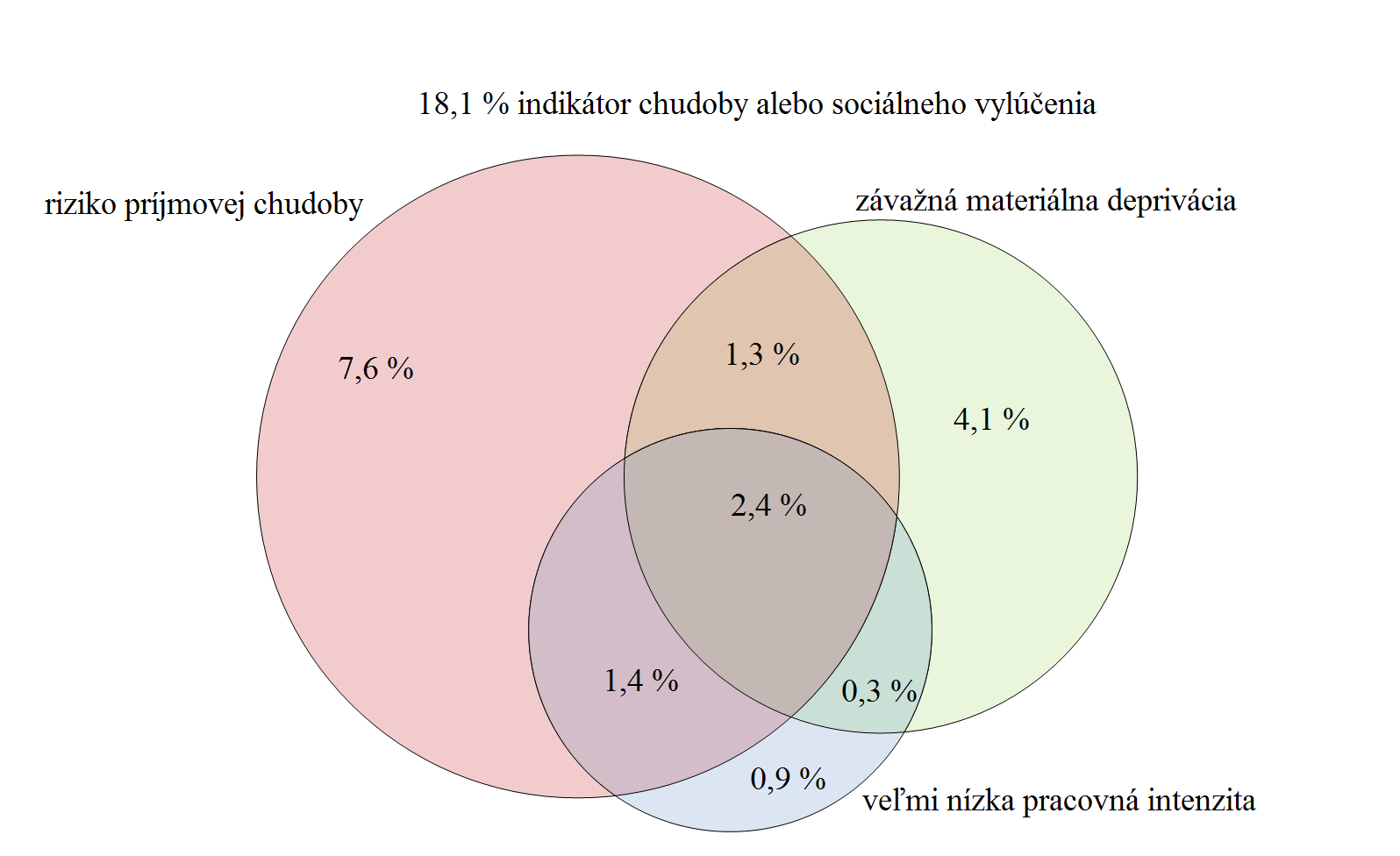 Zdroj: ŠÚ SR, EU SILC 2016, UDBGraf 4.1b Podiel ľudí v riziku chudoby alebo sociálneho vylúčenia, EU SILC 2017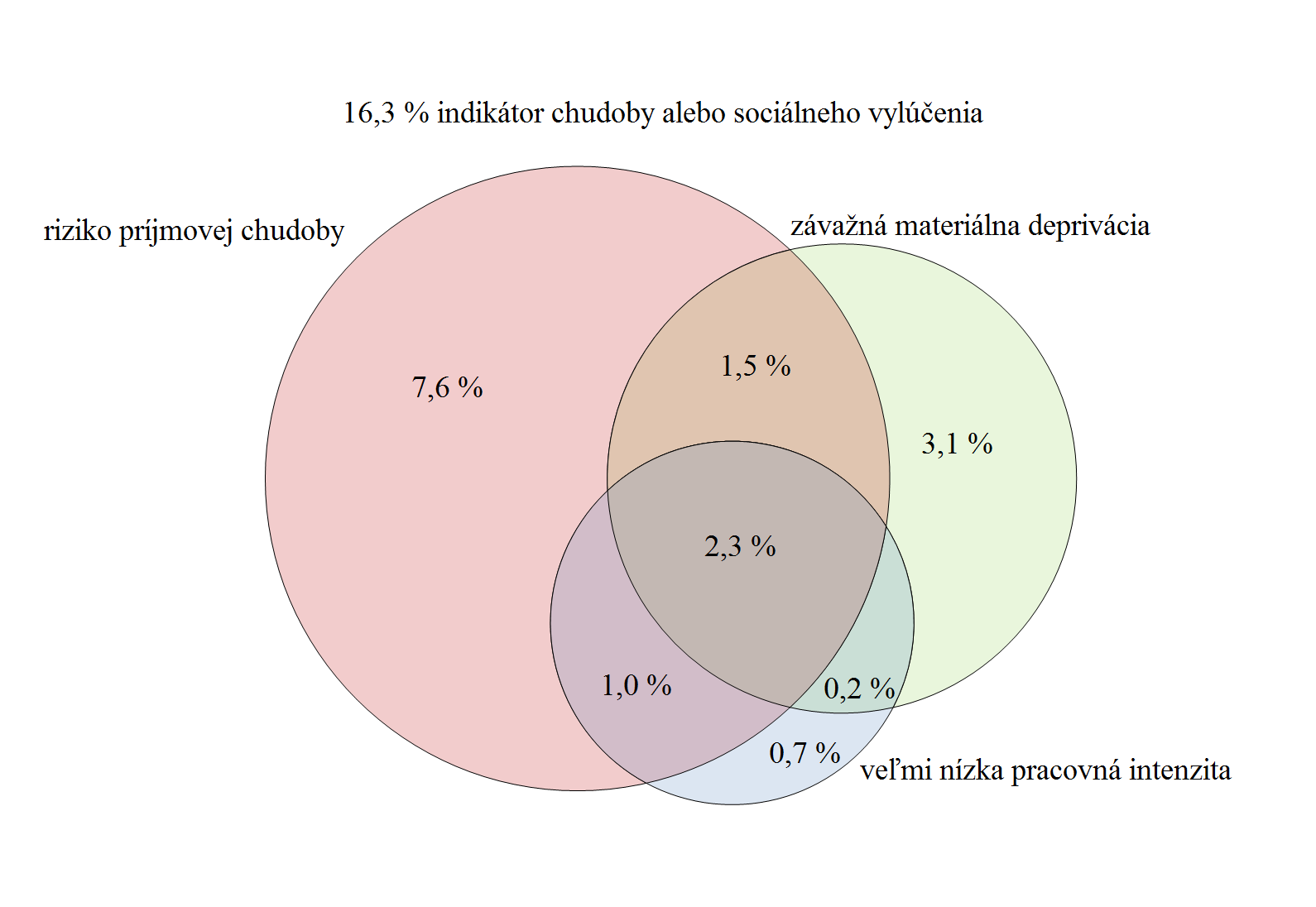 Zdroj: ŠÚ SR, EU SILC 2017, UDBTabuľka 4.1 Vývoj jednotlivých indikátorov tvoriacich zoskupenie indikátorov, ako aj samotnej miery rizika chudoby alebo sociálneho vylúčenia v %Zdroj: ŠÚ SRK zmenám došlo podľa výsledkov z EU SILC 2016 aj v jednotlivých hodnotách indikátorov tvoriacich zoskupenie indikátorov miery rizika chudoby alebo sociálneho vylúčenia. Klesajúci trend bol zaznamenaný u závažnej materiálnej deprivácie a veľmi nízkej intenzite práce. Mierne zvýšenie bolo zaznamenané v prípade miery rizika chudoby (príjmovej chudoby), z hľadiska vývoja je ukazovateľ príjmovej chudoby stabilný. Pri porovnaní hodnôt z EU SILC 2016 a 2015 miera rizika chudoby celkovo vrástla o 0,4 p. b., závažná materiálna deprivácia poklesla o 0,8 p. b. a taktiež poklesla veľmi nízkej intenzita práce o 0,6 p. b. Celkovo miera rizika chudoby alebo sociálneho vylúčenia poklesla o 0,3 p. b. Podľa najnovších výsledkov EU SILC 2017  došlo k výraznému poklesu oproti zisťovaniu v roku 2016 na všetkých troch úrovniach ukazovateľov monitorujúcich chudobu alebo sociálne vylúčenie, a to v prípade príjmovej chudoby o 0,3 p.b., závažnej materiálnej deprivácie o 1,2  p.b. a taktiež v prípade veľmi nízkej intenzity práce o 1,1 p.b. (tabuľka č. 4.1).Najviac ohrozené rizikom chudoby alebo sociálnym vylúčením podľa EU SILC 2016 boli neúplné rodiny s deťmi – 40,7 % (pod priemerom EU28 - 48 %), viacpočetné rodiny s viac ako tromi deťmi - 37,7 % (nad priemerom EU28 - 31,1 %), jednotlivec mladší ako 65 rokov – 28,7 % (pod priemerom EU28 – 37,3 %) a v neposlednom rade aj jednotlivci - 22,3 % (pod priemerom EU28 – 33,0 %). Z hľadiska vekového rozdelenia sú najrizikovejšou skupinou práve deti vo veku 0 - 17 rokov (24,8 %, t. j. pod priemerom EU28 – 25,9 %), resp. deti vo veku 0 - 15 rokov (24,4 %, t. j. pod priemerom EU28 – 26,4 %). Na základe zisťovania EU SILC 2017 došlo k poklesu miery rizika chudoby alebo sociálneho vylúčenia v prípade detí vo veku 0 -17 rokov o 2,3 p.b. (22,5 %).Vo všeobecnosti pre charakterizovanie chudobnej populácie v spoločnosti bola stanovená hranica rizika chudoby, pomocou ktorej sa vyjadruje podiel obyvateľstva žijúceho v chudobe. Ide o relatívnu hranicu chudoby, ktorá meria, do akej miery finančné prostriedky domácností klesajú pod stredovú hranicu príjmu spoločnosti. Tento ukazovateľ vyjadruje predovšetkým riziko chudoby a je závislý od sociálno-ekonomického vývoja spoločnosti v danej krajine.Na základe EU SILC 2016 bola miera rizika chudoby v Slovenskej republike na úrovni 12,7 % (muži 12,7 %, ženy 12,8 %), čo je pod priemerom EU28 (17,3 %). Oproti predchádzajúcemu roku bol zaznamenaný mierny nárast o 0,4 p. b., V porovnaní s jednotlivými krajinami EU28 patrí Slovenská republika medzi krajiny s najnižšou mierou rizika chudoby (graf 4.2), na ktorú má vplyv nízka nerovnosť príjmov. Na základe EU SILC 2017 došlo k poklesu miery rizika chudoby (príjmovej chudoby) o 0,3 p.b. (celkovo na 12,4 %; muži 12,4 %,  ženy 12,3 %).Graf 4.2 Miera rizika chudoby v jednotlivých štátoch EÚ, EU SILC 2016Zdroj: EurostatPodľa zisťovania EU SILC 2016 mierne stúpol počet ľudí v riziku chudoby v porovnaní s predchádzajúcim rokom (približne o 9 tis. ľudí).V priebehu rokov, zachytených v zisťovaniach EU SILC 2005 až 2016, došlo vo vývoji miery rizika chudoby najskôr k jej podstatnému poklesu (EU SILC 2007 – 10,5 %), následne bol zaznamenaný mierny nárast (EU SILC 2012) a neskôr mierny pokles (viď graf 4.3). V porovnaní s počiatočným rokom zisťovania (EU SILC 2005), bola hodnota zo zisťovania za rok 2016 nižšia o 0,6 p.b. a za rok 2017 o 0,9 p.b..Vývoj miery rizika chudoby je ovplyvnený sociálno-ekonomickou situáciou v krajine a následne vývojom príjmovej situácie v domácnostiach. Vývoj miery rizika chudoby zachytený v zisťovaniach EU SILC 2013 – 2016 bol spôsobený predovšetkým vyrovnávaním príjmovej nerovnosti práve u domácností v nízkych príjmových pásmach. V zisťovaní EU SILC 2016 bol zaznamenaný mierny nárast v medziročnom porovnaní žien a mužov v príjmovej chudobe ( výraznejší medziročný nárast miery rizika chudoby u mužov (o 0,6 p. b., ženy o 0,4 p. b.).Graf 4.3 Vývoj miery rizika chudoby na Slovensku (2005 – 2017)Zdroj: ŠÚ SR, EU SILC 2005 – 2017, UDBDôležitú úlohu pri redukcii rizika chudoby zohráva nastavenie systému sociálnej ochrany a jeho výdavky, t. j. sociálne transfery vrátane starobných a pozostalostných dávok. V prípade neposkytovania sociálnych transferov s výnimkou starobných a pozostalostných dávok v roku 2016 by sa miera rizika chudoby zvýšila o 5,7 p. b. na 18,4 % a v prípade neposkytovania sociálnych transferov vrátane starobných a pozostalostných dávok by sa miera rizika zvýšila o 25,2 p. b. na 37,9 %. V porovnaní s predchádzajúcim rokom bol zaznamenaný pokles v prípade miery rizika chudoby pred sociálnymi transfermi s výnimkou starobných a pozostalostných dávok o 0,6 p. b. a o 0,2 p. b. v prípade miery rizika chudoby pred sociálnymi transfermi vrátane starobných a pozostalostných dávok (príloha ku kapitole 4). Vplyv sociálnych transferov na zníženie rizika chudoby (s výnimkou starobných a pozostalostných dávok) predstavoval 31 % a v prípade sociálnych transferov vrátane starobných a pozostalostných dávok ich vplyv na zníženie rizika chudoby predstavoval až 66,5 %.Porovnanie hranice rizika chudoby (domácnosť jednotlivca) v jednotlivých rokoch zisťovania je zachytené v tabuľke 4.2. Pokles hranice chudoby bol zaznamenaný v zisťovaní EU SILC 2013 (337 eur), ktorá v porovnaní s predchádzajúcim rokom (346 eur) klesla o 2,7 %, t. j. približne o 10 eur, a to vplyvom zmien v príjmovej situácii obyvateľstva v dôsledku vývoja trendov v zamestnanosti a nezamestnanosti. Opätovný rast bol zaznamenaný v zisťovaní EU SILC 2014 a v zisťovaní z roku 2015, keď hodnota presiahla úroveň EU SILC 2012. Podľa údajov z EU SILC 2016 hranica rizika chudoby pre domácnosť jednotlivca ďalej zostala takmer nezmenená, v absolútnom vyjadrení ide o nárast o 1 euro. Oproti východiskovému roku (2005) hranica chudoby vrástla takmer o 85 %, t. j. o 160 eur. V prípade údajov z EU SILC 2017 sa hranica chudoby zvýšila o 3,3 %, v absolútnom vyjadrení o 11 eur  na 359 eur. V porovnaní s východiskovým rokom (2005) hranica chudoby vzrástla o 91 %, t.j. o 171 eur.Tabuľka 4.2 Vývoj hranice rizika chudoby – domácnosť jednotlivcaZdroj: Eurostat/ŠÚ SRPoužitím hranice chudoby zakotvenej v čase je možné zachytiť aspekt absolútnej chudoby. Podľa EU SILC 2016 sa hodnota tohto indikátora (7,3 %) v porovnaní s predchádzajúcim rokom znížila o 0,3 p. b. (muži 7,5 %, ženy 7,1 %) (príloha ku kapitole 4). Medziročný pokles bol zaznamenaný v prípade dospelých v produktívnom veku, a to zo 7,4 % na 6,9 % (o 0,5 p. b.). V prípade detí a starších ľudí bola situácia nezmenená. U detí 0 - 17 rokov dosiahla miera rizika chudoby zakotvená v čase 13,1 % (EU SILC 2015 – 13,1 %). U starších ľudí nad 65 rokov miera rizika chudoby zakotvená v čase dosiahla 1,3 % (muži 1,4 %, ženy 1,3 %). Prostredníctvom predmetného indikátora je možné sledovať životnú úroveň obyvateľstva v prepojení na hospodársky rast krajiny. V grafe 4.4 je zachytený vývoj miery rizika chudoby zakotvenej v čase, pričom najvýraznejší pokles bol zaznamenaný v zisťovaní EU SILC 2012, čo súviselo aj s oslabením vplyvu finančnej krízy na vývoj ekonomickej situácie na Slovensku. Avšak v zisťovaniach EU SILC z rokov 2013 a 2014 došlo k miernemu nárastu, ktorý bol ovplyvnený práve vývojom príjmovej situácie obyvateľstva, predovšetkým nízkopríjmových domácností. Opätovný pokles bol zaznamenaný v EU SILC 2015 a 2016. Graf 4.4 Vývoj miery rizika chudoby zakotvenej v čase (2008)Zdroj: EurostatV súvislosti so zachytením rozptylu chudoby okolo hranice chudoby malo na základe zisťovania EU SILC 2016 na Slovensku príjem nižší ako 40 % mediánu ekvivalentného disponibilného príjmu 5,5 % ľudí (medziročný pokles o 0,2 p. b.), pod 50 % mediánu ekvivalentného disponibilného príjmu malo príjem 8,1 % ľudí (medziročný pokles o 0,3 p. b.) a pod 70 % mediánu ekvivalentného disponibilného príjmu až 19,5 % ľudí (medziročný nárast o 0,7 p. b.). Relatívny prepad mediánu príjmov v riziku chudoby, ktorý vyjadruje rozdiel medzi mediánom príjmu osôb v riziku chudoby a hranicou rizika chudoby, na základe zisťovania EU SILC 2016 výrazne klesol o 2,8 p. b. na hodnotu 26,1 %. Situácia sa nezmenila ani na základe zisťovania EU SILC 2017 (26,0 %). Vplyv na uvedenú situáciu má predovšetkým príjmové rozdelenie obyvateľstva, čo odzrkadľuje aj nerovnosť distribúcie príjmov (Gini koeficient), ktorý však oproti predchádzajúcemu roku mierne vzrástol na 24,3 % (medziročne o 0,6 p. b), naopak v roku 2017 došlo medziročne k jeho poklesu o 1,1 p.b. (23,2 %).Podľa merania príjmovej nerovnosti v zisťovaní EU SILC 2016 získalo 20 % osôb s najvyššími príjmami 3,6 krát viac príjmov ako 20 % osôb s najnižšími príjmami. Oproti predchádzajúcemu zisťovaniu (EU SILC 2015) došlo k nárastu iba o 0,1, v roku 2017 však k jeho poklesu opätovne na hodnotu 3,5. Najohrozenejšou vekovou skupinou z hľadiska príjmovej chudoby podľa EU SILC 2016 sú deti vo veku 6 - 11 rokov (22,7 %) a vo veku 12 - 17 rokov (20,2 %); miera rizika chudoby detí vo veku 
0 – 17 rokov dosiahla 20,8 %. Medziročne došlo k jej nárastu o 0,7 p. b. Opakovane najnižšiu mieru rizika chudoby dosiahla veková skupina 65+ (5,7 %), kde miera rizika medziročne zostala nezmenená. Podľa EU SILC 2017 v prípade detí od 0-17 došlo k ich poklesu o 0,9 p.b. (19,9 %), naopak, v prípade vekovej skupiny 65+ došlo k nárastu príjmovej chudoby o 1,2 p.b. (6,9 %), čo bolo však spôsobené predovšetkým rýchlejším rastom celkových príjmov.V Slovenskej republike sa sleduje riziko chudoby u detí vo veku 0 - 15 rokov. Z výsledkov zisťovania v roku 2016 vyplýva, že v riziku chudoby bolo 21,4 % detí v danom veku a v porovnaní so zisťovaním v roku 2015 došlo k nárastu indikátora o 0,6 p. b. Riziko chudoby detí súvisí predovšetkým s príjmovou situáciou rodín, a to najmä viacpočetných rodín, resp. domácností s deťmi. Z hľadiska globálneho hodnotenia je zrejmé, že dochádza k zmenám v štruktúre populácie v súvislosti s rizikom chudoby, a to v dôsledku zmien v príjmovej situácii obyvateľstva. Kým celkovo je miera rizika chudoby u mužov a žien pomerne vyrovnaná, v jednotlivých vekových kategóriách sú významné rodové rozdiely, ako je zrejmé z grafu 4.5. Medziročne sa rodový rozdiel znížil v prospech žien v nižších vekových kategóriách (do 18 rokov) a v kategórii 65 a viac ročných. Rozdiel medzi mierou rizika chudoby žien a mužov vo veku 65+ podľa EU SILC 2015 bol 3,6 p. b., podľa EU SILC 2016 sa znížil na 2,2 p. b. Vo vekovej kategórii 18 – 24 rokov sa naopak rodový rozdiel výraznejšie zvýšil v neprospech žien. Graf 4.5 Miera rizika chudoby podľa vekovej štruktúry (2016)Zdroj: ŠÚ SR, EU SILC 2016, UDBU detí vo veku 0 – 17 rokov je možné sledovať aj iný vzťah, a to ich populáciu žijúcu v domácnostiach bez zamestnania alebo žijúcu v domácnostiach s veľmi nízkou intenzitou práce. V prípade detí 0 – 17 rokov na základe výsledkov z výberového zisťovania pracovných síl (VZPS) došlo k poklesu ich podielu v domácnostiach bez zamestnania z 9,3 % na 7,7 % (t. j. o 1,6 p. b.). Mierny nárast bol zaznamenaný v tejto vekovej skupine podľa výsledkov z EU SILC 2016 v prípade, že žijú v domácnosti s veľmi nízkou intenzitou práce (príležitostné práce) z 8 % na 8,2 % (o 0,2 p. b.). Podľa typu domácností sú v najväčšom riziku chudoby rodiny s tromi a viac deťmi (34,8 %), osamelí rodičia s najmenej jedným dieťaťom (33,6 %) a jednotlivci mladší ako 65 rokov (22,7 %). Najnižšie riziko chudoby bolo zaznamenané u domácností s dvomi dospelými, kde aspoň jeden z nich má viac ako 65 rokov (2,5 %). Oproti predchádzajúcemu roku došlo k nárastu rizika chudoby u rodín s tromi a viac deťmi (o 1,9 p. b.), u osamelých rodičov s najmenej jedným dieťaťom (o 3,7 p. b.) a u jednotlivcov mladších ako 65 rokov (o 1,5 p. b.). U jednotlivcov vo veku 65+ došlo k medziročnému poklesu miery rizika chudoby (o 0,4 p. b.). Mierny nárast miery rizika chudoby oproti predchádzajúcemu roku bol zaznamenaný u celkovej skupiny jednotlivcov (o 0,5 p. b.). Graf 4.6 Porovnanie miery rizika chudoby podľa typu domácnosti (2015 a 2016)Zdroj: Eurostat, ŠÚ SR, EU SILC 2015 a 2016, UDBPri sledovaní miery rizika chudoby podľa ekonomickej aktivity, z výsledkov EU SILC 2016 bolo najvyššie riziko chudoby na Slovensku u nezamestnaných, a to 47,6 % (nárast oproti predchádzajúcemu roku o 2,1 p. b.).  Nárast bol v prípade nezamestnaných zrejmý aj z výsledkov EU SILC 2017, a to o 1,6 p.b. (49,2 %). V skupine zamestnaných bolo v riziku chudoby 6,5 % ľudí, oproti predchádzajúcemu roku došlo k nárastu o 0,5 p. b., avšak za rok 2017 bol zaznamenaný mierny pokles o 0,2 p.b. (6,3 %). Riziko chudoby domácností sa zvyšuje tým viac, čím je pracovná intenzita členov domácností nižšia. U domácností so závislými deťmi sa so zvyšujúcim počtom ľudí, ktorí sú od príjmu domácností závislí, riziko chudoby zvyšuje. Pri nízkej intenzite práce ako jedného z indikátorov pre definovanie počtu ľudí žijúcich v riziku chudoby alebo sociálneho vylúčenia (v tomto prípade WI<0,2) došlo v rámci medziročného porovnávania k poklesu na úroveň 6,5 %, t. j. o 0,6 p. b. (EU SILC 2015 – 7,1 %). Opätovný pokles bol zachytený aj v roku 2017, a to na 5,4 % (o 1,1 p.b.). Bližšie porovnania týkajúce sa pracovnej intenzity sú uvedené v prílohe ku kapitole 4. Vplyv na riziko chudoby alebo sociálneho vylúčenia majú aj výdavky na bývanie. Zo zisťovania EU SILC 2016 sa ukázalo, že u 7,7 % populácie dosahujú výdavky na bývanie viac ako 40 % disponibilného príjmu domácnosti. Oproti predchádzajúcemu zisťovaniu došlo k poklesu o 1,4 p. b. U ľudí v riziku chudoby je situácia závažnejšia, nakoľko až 35,6 % z nich žije v domácnostiach s výdavkami na bývanie vo výške viac ako 40 % disponibilného príjmu domácností. Oproti predchádzajúcemu zisťovaniu došlo u tejto skupiny k nárastu o 1,1 p. b. Podľa typu vlastníctva bývania sú najväčšou skupinou domácností zaťaženou nákladmi na bývanie vlastníci bytu s hypotékou alebo úverom na bývanie, ktorí predstavovali 15,1 % takýchto domácností. V medziročnom porovnaní bol zachytený veľmi výrazný pokles hodnoty tohto ukazovateľa o 15,8 p. b. V preplnených bytoch a domoch žilo až 37,9 % osôb na Slovensku, čo je vysoko nad priemerom EU28 (16,6 %). Najčastejšie sú touto situáciou zasiahnuté domácnosti s tromi a viac deťmi (70,0 %), ako aj jednotlivci s najmenej jedným dieťaťom (59,8 %). Ďalším významným faktorom je vlastnícky vzťah k bývaniu, nakoľko v preplnených obydliach žijú najčastejšie ľudia v podnájmoch, poskytovaných za trhovú cenu (61,6 %), ako aj za zníženú cenu alebo zadarmo (56,9 %). Vážnym faktorom je aj stav obydlia, resp. jeho kvalita. Podľa zisťovania EU SILC 2016 žilo 6,2 % populácie v obydliach so zatekajúcou strechou a vlhkými stenami a 2,7 % populácie v príliš tmavých obydliach.Vyššie uvedené merania a hodnotenia indikátorov boli založené predovšetkým na báze príjmu. Pri meraní aspektu absolútnej chudoby je možné vychádzať z merania nedostatku materiálnych tovarov, finančných ťažkostí a neschopnosti osôb žiť slušný život u sledovanej populácie. Na meranie uvedených nedostatkov sa využíva metodika prostredníctvom indikátora „materiálnej deprivácie“. Na rozdiel od závažnej materiálnej deprivácie, ktorá je súčasťou zoskupenia indikátorov chudoby alebo sociálneho vylúčenia sa za materiálne deprivovaného považovala osoba, ktorá si nemôže dovoliť 3 z 9 položiek v rámci prvých dvoch dimenzií (ekonomická záťaž a predmety dlhodobej spotreby). Na základe tejto definície bolo podľa zisťovania EU SILC 2016 materiálne deprivovaných 19,1 % osôb (pokles oproti predchádzajúcemu roku o 1,2 p. b.). Závažne materiálne deprivovaných 
(4 z 9 položiek) podľa EU SILC 2016 bolo 8,2 % osôb (pokles oproti EU SILC 2015 o 0,8 p. b.). Najvyššia miera závažnej materiálnej deprivácie bola zaznamenaná u jednotlivcov s najmenej jedným dieťaťom, resp. neúplných rodín s deťmi (24,5 %). V prípade rodičov s viac ako troma deťmi, t. j. viacdetných rodín (14,9 %) došlo k medziročnému poklesu o 1,4 p. b. (EU SILC 2015 – 16,3 %). Najrozšírenejším problémom v rámci položiek materiálnej deprivácie bola nemožnosť dovoliť si raz ročne týždennú dovolenku mimo domu, čo sa týkalo 44,9 % populácie a schopnosť čeliť neočakávaným výdavkom, čo sa týkalo 37,9 % populácie. Situácia sa za sledované obdobie výrazne mení, viď graf 4.7. V prípade zisťovania EU SILC 2017 došlo k poklesu tak materiálnej deprivácie o 2,7 p.b., ako aj závažnej materiálnej deprivácie o 1,1 p.b. ( 7 %).Graf 4.7 Položky materiálnej deprivácie za vybrané obdobie (% populácie SR) Zdroj: EU SILC 2006, 2011, 2016, EurostatPretrvávajúca chudobaPodľa zisťovania EU SILC 2016 bolo na Slovensku 7,7 % osôb v pretrvávajúcom riziku chudoby, pričom viac ohrozené boli ženy (muži – 7,4 %, ženy – 8,0 %). Na základe medzinárodného porovnania patrí Slovenská republika medzi krajiny EÚ s nižším podielom ľudí žijúcich v pretrvávajúcej chudobe (EU28 – 11,0 %). Dôležitú úlohu na Slovensku pri vymanení sa spod hranice rizika chudoby, resp. pretrvávajúcej chudoby, zohrávajú pracovné príjmy. Pri zvýšení hranice chudoby na 70 % národného mediánu ekvivalentného disponibilného príjmu by miera pretrvávajúceho rizika chudoby stúpla na 15,2 %. Pri znížení hranice na 50 % mediánu by miera pretrvávajúceho rizika chudoby predstavovala 3,7 % populácie na Slovensku. 	Na Slovensku možno identifikovať niekoľko skupín, ktoré sú najviac ohrozené dlhodobejším zotrvávaním v chudobe. Z hľadiska typu domácností ide predovšetkým o neúplné rodiny s aspoň jedným dieťaťom (10,6 %), viac detné domácnosti (10,5 %) a domácnosti jednotlivca (8,6 %), tieto patria medzi najviac ohrozené skupiny aj v prípade monitorovania rizika chudoby na každoročnej báze. Dôležitým diferenciačným faktorom je vzdelanie, kde podľa očakávania výskyt dlhodobej chudoby vzrastá so znižujúcou sa úrovňou vzdelania. Medzi osobami s primárnym a nižším sekundárnym vzdelaním vo veku 16 rokov a viac bolo 17,4 % osôb dlhodobo pod hranicou chudoby. Pretrvávajúca chudoba je spojená aj s častejším subjektívnym konštatovaním zhoršeného zdravia, ako je tomu v celkovej populácii. Rodová rovnosť a rovnosť príležitostí Problematika rodovej rovnosti v súvislosti s implementáciou Celoštátnej stratégie rodovej rovnosti a Akčného plánu rodovej rovnosti na roky 2014 – 2019 v roku 2017 kontinuálne pokračovala v koordinácii agendy rodovej rovnosti a rovnosti príležitostí, ako aj v inštitucionálnom posilňovaní a zvyšovaní statusu Rady vlády pre ľudské práva, národnostné menšiny a rodovú rovnosť, jej Výboru pre rodovú rovnosť ako poradného orgánu vlády SR, ktorého predsedom je minister práce, sociálnych vecí a rodiny.V roku 2017 sa naďalej pokračovalo v implementácii Národnej stratégie na prevenciu a elimináciu násilia páchaného na ženách a v rodinách a Národného akčného plánu na prevenciu a elimináciu násilia páchaného na ženách na roky 2014 – 2019. Podľa nariadenia Rady EÚ č. 1303/2013, čl. 7 musia členské štáty a Európska komisia zabezpečiť, aby sa „zohľadňovala a podporovala rovnosť mužov a žien a začlenenie hľadiska rodovej rovnosti“ a aby sa prijali „primerané opatrenia“ čl. 7 Zákona č. 311/2001 Z. z. Zákonník práce na zabránenie každej diskriminácii z dôvodu pohlavia, rasy alebo etnického pôvodu, náboženstva alebo vierovyznania, zdravotného postihnutia, veku alebo sexuálnej orientácie počas prípravy a vykonávania programov. Na zabezpečenie týchto cieľov v SR sú v projektoch spolufinancovaných z Európskych štrukturálnych a investičných fondov uplatnené horizontálne princípy nediskriminácia a rovnosť mužov a žien. Hlavné ciele pre horizontálny princíp rovnosť medzi mužmi a ženami sú zadefinované v závislosti od operačného programu – pre programy ESF je to zabezpečiť rovnosť mužov a žien na trhu práce a v príprave naň a cieľom pre ostatné programy Európskych štrukturálnych a investičných fondov (EŠIF) je to zníženie horizontálnej a vertikálnej rodovej segregácie v odvetviach hospodárstva. Hlavným cieľom horizontálneho princípu nediskriminácia pre programy ESF je zabezpečiť rovnosť mužov a žien na trhu práce a v príprave naň, pre ostatné programy EŠIF je hlavným cieľom zabezpečiť rovnosť príležitostí v prístupe a využívaní infraštruktúry a služieb. Za účelom predchádzania diskriminácie, podpory prístupnosti a rovnosti mužov a žien sa tieto princípy uplatňujú vo všetkých operačných programoch, a to prostredníctvom zavádzania vyrovnávacích opatrení a aktivít cielených na podporu znevýhodnených skupín pri zohľadnení špecifík a sú povinnou prílohou žiadosti o finančný príspevok.Pre identifikáciu prioritných oblastí a cieľov na uplatňovanie princípu predchádzania diskriminácie, podpory prístupnosti a rodovej rovnosti je základným rámcom národný strategický dokument, prostredníctvom ktorého sa zabezpečí jeho aplikácia v operačných programoch v rámci EŠIF. Pre účinné uplatňovanie horizontálneho princípu rodová rovnosť, nediskriminácia a prístupnosť bude v hodnotiacom a výberovom procese žiadostí o finančný príspevok stanovené diskvalifikačné kritérium v rámci prioritných osí operačného programu. V roku 2017 MPSVR SR sa pripravovala realizácia nasledovných projektov:V rámci Operačného programu Ľudské zdroje pristúpilo MPSVR SR v roku 2017 v programovom období 2014 – 2020 k príprave pokračovania projektu s rovnakým zameraním ako projekt Rodina a práca, ktorý bol implementovaný v predchádzajúcom programovom období. Na rozdiel od programového obdobia 2007 – 2013 je podpora zabezpečená formou dopytovo-orientovaných projektov a nie formou národného projektu. Podporovanými dočasnými vyrovnávacími opatreniami, resp. aktivitami projektu je podpora flexibilných foriem starostlivosti o deti s cieľom zosúladenia rodinného a pracovného života a vytváranie efektívnych nástrojov pre začleňovanie matiek s malými deťmi na trh práce, najmä po návrate z rodičovskej dovolenky podporou flexibilných pracovných miest. Cieľom výzvy je napomôcť vytváraniu inovatívnych foriem služieb starostlivosti o deti, pričom zohľadňuje aj potreby detí so špecificko-vzdelávacími potrebami a detí so zdravotným znevýhodnením. Zároveň vedie aj k podpore zamestnávateľov na zavádzanie flexibilných foriem práce a zamestnávania matiek s deťmi v predškolskom veku (resp. matiek s deťmi so špeciálnymi výchovno-vzdelávacími potrebami do 18 rokov). Cieľom projektu Poradenstvo a osveta v oblasti prevencie a eliminácie diskriminácie je podporiť aktivity vedúce k rodovému scitlivovaniu a zvýšenej informovanosti o predchádzaní všetkým formám diskriminácie a spôsoboch ochrany pred ňou, rovnako podporiť poradenské a iné pomocné služby na ochranu pre osoby ohrozené diskrimináciou, vrátane ochrany pred rodovo podmieneným násilím. Z dôvodu nevyhnutnej zmeny podmienok poskytnutia príspevku bola táto vyhlásená výzva zrušená, avšak s upravenými podmienkami bola opätovne vyhlásená v 1. štvrťroku 2018.Národný projekt Prevencia a eliminácia rodovej diskriminácie má ambíciu zintenzívniť a zefektívniť realizáciu politiky v oblasti odstraňovania diskriminácie podľa pohlavia, resp. rodu, a to nielen z hľadiska realizovania výskumov, ale i poskytovania základného poradenstva v oblasti rodovej diskriminácie v zmysle platnej legislatívy a medzinárodných záväzkov SR. Národný projekt nadväzuje na pilotné národné projekty realizované v programovom období 2007-2014 (podporené z OP ZaSI a na projekt Koordinačno-metodického centra pre rodovo podmienené a domáce násilie („KMC“) (podporený z Nórskeho finančného mechanizmu v programovom období 2007 – 2014, s dátumom ukončenia projektu k 31.4.2017. Žiadosť o nenávratný finančný príspevok však nebola v uvedenom období akceptovaná, aj keď národný projekt je v súlade s HP nediskriminácia a rovnosť mužov a žien. Národný projekt bol podaný znova a bol schválený. Cieľom národného projektu Každé dieťa sa počíta je prevencia diskriminácie, sociálna inklúzia a posilnenie rovností príležitostí pre deti s neštandardným vývinom prostredníctvom zavedenia systémovej a dostupnej podpornej štruktúry na všetkých úrovniach, ovplyvňujúcich vývin dieťaťa, jeho vzdelávanie a prípravu pre trh práce.V roku 2017 sa pod záštitou MPSVR SR a Úradu vlády SR uskutočnili v Bratislave a v Banskej Bystrici 2 konferencie: Vyrovnávacie opatrenia a ich implementácia v programovom období 2014 – 2020, ktoré oboznámili verejnosť s problematikou napĺňania horizontálnych princípov rovnosti mužov a žien a nediskriminácie. Pri tejto príležitosti bola vyhotovená brožúra s názvom Horizontálne princípy NEDISKRIMINÁCIA A ROVNOSŤ MUŽOV A ŽIEN v programovom období 2014-2020.V zmysle zákona o dotáciách (§ 9a) bola na podporu aktivít občianskych združení a neziskových organizácií vytvorená dotačná schéma MPSVR SR na podporu rodovej rovnosti, a to na vzdelávacie aktivity, poradenskú činnosť, osvetovú činnosť, edičnú činnosť a analytickú činnosť. Zo schémy na podporu rodovej rovnosti bolo v roku 2017 podporených 18 mimovládnych organizácii.V roku 2017 na podporu rodovej rovnosti bolo schválených na čerpanie 114 900 eur, čo predstavuje 57,45 % z celkovej sumy alokovanej pre dotáciu na podporu rodovej rovnosti. Uvedené prostriedky boli priznané 18 mimovládnym organizáciám. K 31. 12. 2017 boli schválené dotácie čerpané v sume 100 277,90 eur, čo predstavuje 87,27 %. Podporenými projektmi získalo MPSVR SR významné informácie z terénu o konkrétnych aktivitách mimovládneho sektora, ktoré významne prispievajú pri odstraňovaní diskriminácie žien a zároveň vytvárajú platformu pre zvyšovanie rodovej kompetencie v oblasti vzdelávania v oblasti rodovej rovnosti a ľudských práv.Jednou z úloh Národného akčného plánu na prevenciu a elimináciu násilia na ženách na roky 2014-2019 bolo zriadiť KMC a zabezpečiť jeho trvalú udržateľnosť. Projekt KMC je financovaný z grantu Nórskeho kráľovstva prostredníctvom Nórskeho finančného mechanizmu a spolufinancovaný zo štátneho rozpočtu Slovenskej republiky. V rámci projektu KMC sa 11. apríla 2017 spustila celoštátna kampaň „Pretože hovorím NIE“ - kampaň proti sexuálnemu násiliu. Cieľom kampane je zvýšiť citlivosť najmä mladých ľudí na problematiku sexuálneho násilia a verejne ho odmietnuť.Dôležitú úlohu v rámci KMC predstavuje taktiež uskutočňovanie výskumov a monitoringu násilia na ženách a domáceho násilia v spolupráci s nórskym partnerom. V roku 2017 pokračovala prevádzka celoštátnej bezplatnej NONSTOP linky pre ženy. Detailné štatistické vyhodnotenie údajov o prijatých telefonátoch sa nachádza v prílohe ku kapitole 4. Zdrojmi údajov sú dáta pochádzajúce z databázy Reportingový systém Národnej linky pre ženy zažívajúce násilie (ďalej NLŽ“), a Interné databázy NLŽ. Pri porovnávaní hodnôt indikátorov rodovej rovnosti za rok 2017 s predchádzajúcim rokom sa prejavil pokles rodových rozdielov vo viacerých oblastiach. Rozdiel v miere zamestnanosti žien a mužov vo veku 15-64 rokov klesol medziročne z 13,1 na 11,7 percentuálnych bodov. V miere nezamestnanosti klesol rodový rozdiel oproti roku 2016 o 1,5 percentuálnych bodov a dosiahol tak priemernú úroveň EU28. Na druhej strane, pri výške miezd došlo k miernemu zvýšeniu rodových nerovností.  V sociálnej oblasti zostali rodové rozdiely nízke, najmä v miere rizika príjmovej chudoby a v miere rizika chudoby alebo sociálneho vylúčenia, kde predstavovali v roku v roku 2017 len 0,1 percentuálnych bodov. Výnimkou boli jednočlenné domácnosti, ktoré zaznamenali najväčšie rodové rozdiely v miere rizika chudoby (10,6 percentuálnych bodov). V oblasti dôchodkov zostala úroveň rodových rozdielov na Slovensku výrazne pod priemerom EU28. K výraznému poklesu rozdielov medzi ženami a mužmi oproti roku 2016 došlo pri priemernej výške sólo starobných dôchodkov (pokles z 24,9 na 19,7 %, t.j. až o 5,2 percentuálnych bodov).Tabuľka 4.3 Súhrn indikátorov rodovej rovnostiPoznámky: Rodový rozdiel = hodnoty mužov mínus hodnoty žien v percentuálnych bodoch (p. b.), ak nie je uvedené inak.* European Commission, 2018: 2018 Report on equality between women and men in the EU.**Európsky inštitút rodovej rovnosti (European Institute for Gender Equality, 
http://eige.europa.eu/gender-statistics/dgs)POROVNANIE VYBRANÝCH UKAZOVATEĽOV MEDZI KRAJINAMI EÚ V KONTEXTE STRATÉGIE EURÓPA 2020Stratégia Európa 2020 – Stratégia na zabezpečenie inteligentného, udržateľného a inkluzívneho rastu prijatá Európskou radou 17. júna 2010 je stratégia EÚ pre hospodársky rast a zamestnanosť v súčasnej dekáde. Stratégia Európa 2020 má pomôcť vytvoriť z EÚ inteligentné, udržateľné a inkluzívne hospodárstvo s vysokou mierou zamestnanosti, produktivity a sociálnej súdržnosti. Je nástupkyňou Lisabonskej stratégie, ktorá stanovila európske ciele do roku 2010. Hlavné ciele stratégie Európa 2020 sú merané 8 hlavnými indikátormi, z ktorých 4 sa priamo viažu na sociálnu oblasť. Tieto ciele boli prevedené do národných cieľov, ktoré zohľadňujú špecifickú situáciu jednotlivých krajín EÚ a zároveň ich maximálne angažujú k dosahovaniu európskych cieľov, a tak zabezpečujú príspevok každej krajiny EÚ k napĺňaniu stratégie.Nasledovné údaje reflektujú sociálno-ekonomickú situáciu na Slovensku v porovnaní s ostatnými krajinami EÚ a v kontexte dosahovania cieľov stratégie Európa 2020. Indikátory sú počítané na základe jednotnej metodiky, ich zdrojom je Eurostat, a preto sa môžu do istej miery odlišovať od údajov národných štatistických úradov. V prílohe k tejto kapitole sa nachádzajú tabuľky s údajmi v jednotlivých krajinách EU28 v poslednom dostupnom roku.Makroekonomické prostredieVývoj HDP v SR v roku 2017 bol, tak ako v predchádzajúcom období, priaznivejší ako v EU28, ktorá zaznamenala rast reálneho HDP o 2,4 %. Reálne HDP v SR v roku 2017 medziročne narástlo v priemere o 3,4 %, a to najmä vďaka značnému rastu súkromnej spotreby. Rast reálneho HDP medziročne zrýchlil o 0,1 p. b. Spomedzi krajín EÚ najviac rástol HDP v Írsku (7,8 %), Rumunsku (6,9 %) a na Malte (6,6 %). HDP narástlo vo všetkých krajinách EU28, pričom rast bol najpomalší v Grécku (1,4 %), Taliansku (1,5 %) a Belgicku (1,7 %). Podľa jarnej prognózy Európskej komisie (EK) hospodársky rast na Slovensku v nasledujúcom období má ďalej pokračovať a očakáva sa, že v roku 2018 dosiahne 4,0 % a v roku 2019 sa ďalej zrýchli na 4,2 % vďaka posilneniu investičných aktivít a exportu. Najsilnejším motorom rastu však má zostať súkromná spotreba, ktorá si udrží aktuálne tempo rastu, podporovaná rastom miezd, zamestnanosti a dôvery spotrebiteľov. Podľa odhadu EK rast reálneho HDP bude pokračovať aj v priemere v Európe, a to na úrovni 2,3 % v roku 2018 a 2,0 % v roku 2019. Rast o 4 % a viac je v roku 2018 okrem Slovenska očakávaný aj na Malte, v Írsku, Slovinsku, Rumunsku a Poľsku. V roku 2016 dosiahlo HDP na hlavu (v PPS) na Slovensku 76,9 % z priemeru EU28, čo je zvýšenie o 0,1 p. b. oproti roku 2015. Nižšie hodnoty HDP na hlavu v porovnaní s EU28 ako Slovensko mali Bulharsko, Rumunsko, Chorvátsko, Lotyšsko, Maďarsko, Grécko, Poľsko, Estónsko a Litva.Obdobie deflácie v EU28 sa v roku 2017 skončilo, keď vo všetkých členských krajinách bol zaznamenaný rast cien. Harmonizovaná miera inflácie na Slovensku vzrástla na 1,4 %, a to najmä vďaka poklesu cien energií a poklesu cien potravín a nealkoholických nápojov. V priemere v EU28 inflácia stúpla na 1,7 %. Podľa odhadov EK v SR sa v roku 2018 očakáva inflácia na úrovni 2,4 % najmä kvôli nárastu cien energií a služieb. Rast cien potravín sa v priebehu roka má naopak postupne utlmovať. V roku 2019 sa očakáva inflácia na úrovni 2,1 %, podporená najmä rastom cien služieb (v EU28 sa očakáva inflácia v roku 2018 na úrovni 1,7 % a v roku 2019 na úrovni 1,8 %). Podmienky na trhu práce sa naďalej zlepšovali napriek tomu, že zamestnanosť v roku 2017 medziročne spomalila svoj rast podľa domáceho konceptu (ESA 2010) o 0,2 p. b. na 2,2 %. Zamestnanosť vzrástla aj v priemere v EU28, aj keď nie tak výrazne ako na Slovensku (podľa ESA 2010 o 1,6 %). Najväčší nárast zamestnanosti zaznamenali Malta (o 5,4 %), Cyprus (o 3,4 %) a Luxembursko (o 3,3 %). V Litve zamestnanosť medziročne klesla (o 0,5 %). V nasledujúcich rokoch sa na Slovensku očakáva pokračovanie rastu zamestnanosti (v roku 2018 o 1,4 % a v roku 2019 o 1,2 %), ktorý bude opäť mierne vyšší ako v priemere EU28 (1,1 % v roku 2018 a 0,9 % v roku 2019).Deficit verejných financií na Slovensku v roku 2017 medziročne klesol o 1,2 p. b. na 1,0 % HDP, čím dosiahol svoje historické minimum a bol na rovnakej úrovni ako priemerný deficit EU28. Hlavným dôvodom zlepšenia bolo zvýšenie rozpočtových príjmov (najmä v dôsledku rastu sociálnych príspevkov a príjmov z DPH), podporené rýchlym hospodárskym rastom a posilnením trhu práce. Najvyšší deficit v rámci EU28 malo Španielsko (3,1 %), Portugalsko (3,0 %) a Rumunsko (2,9 %). Podľa prognózy EK by sa deficit na Slovensku mal v nasledujúcich rokoch postupne znižovať, a to na 0,9 % HDP v roku 2018 a 0,3 % HDP v roku 2019, najmä vďaka rastu spotreby domácností a silnému trhu práce. Konsolidovaný dlh verejných financií podľa Eurostatu (hrubý dlh verejnej správy) v SR v roku 2017 klesol na 50,9 % HDP (81,6 % HDP v EU28). Hodnotu nad 100 % HDP predstavoval verejný dlh v Grécku (178,6 %), v Taliansku (131,8 %), v Portugalsku (125,7 %) a v Belgicku (103,1 %). Očakáva sa, že pomer dlhu k HDP na Slovensku sa bude ďalej znižovať a v roku 2019 klesne na 46,6 %. Inteligentný a inkluzívny rastHlavným cieľom stratégie Európa 2020 je zvýšiť mieru zamestnanosti mužov a žien vo veku od 20 do 64 rokov na 75 %. SR má k tomuto európskemu cieľu prispieť zvýšením miery zamestnanosti svojich obyvateľov v danej vekovej kategórii na 72 %. Vyššia miera zamestnanosti v Európe sa má dosiahnuť najmä prostredníctvom vyššej zamestnanosti žien, starších osôb, mladých ľudí, ľudí s nízkou kvalifikáciou a legálnych migrantov. V roku 2017 sa miera zamestnanosti vo vekovej skupine od 20 do 64 rokov v priemere v EU28 medziročne zvýšila o 1,1 p. b. na úroveň 72,2 % (u žien sa zvýšila o 1,2 p. b. na 66,5 % a u mužov o 1,1 p. b. na 78,0 %). V SR miera zamestnanosti dosiahla 71,1 % a oproti predchádzajúcemu roku sa zvýšila o 1,3 p. b. (viac sa zvýšila u žien ako u mužov, a to o 2,0 p. b. na 64,7 %, u mužov o 0,6 p. b. na 77,5 %). Najvyššiu mieru zamestnanosti v rámci EU28 v roku 2017 malo Švédsko, konkrétne na úrovni 81,8 %, čím štvrtý rok po sebe dosiahlo svoj národný cieľ v tejto oblasti (80,0 %). Vysokú mieru zamestnanosti nad 75 % dosahovali tiež krajiny ako Nemecko (79,2 %), Estónsko (78,7 %), Česká republika (78,5 %), Veľká Británia (78,2 %), Holandsko (78,0 %), Dánsko (76,9 %), Litva (76,0 %) a Rakúsko (75,4 %). Miera zamestnanosti bola najnižšia v Grécku, kde v roku 2017 stúpla iba na 57,8 %. K nižšej miere celkovej zamestnanosti prispieva nižšia miera ekonomickej aktivity žien a starších ľudí.Miera zamestnanosti žien zaostáva za mierou zamestnanosti mužov na Slovensku 
(v roku 2017 o 12,8 p. b.) a aj v priemere v EU28 (o 11,5 p. b.). Rodové rozdiely v miere zamestnanosti v roku 2017 v EU28 medziročne klesli len mierne (0,1 p. b.), v SR výraznejšie (o 1,4 p. b.). Najnižšia miera zamestnanosti žien a zároveň vysoké rozdiely v zamestnanosti medzi mužmi a ženami sú v Grécku (48,0 %, 19,7 p. b.), v Taliansku (52,5 %, 19,8 p. b.) a na Malte (58,0 %, 26,1 p. b.). Vyššie rozdiely v miere zamestnanosti mužov a žien ako na Slovensku sú aj v Rumunsku (17,1 p. b.), v Českej republike (15,8 p. b.), Maďarsku (15,3 p. b.) a Poľsku (14,6 p. b.). Vysokú mieru zamestnanosti žien nad 75 % dosahuje Švédsko (79,8 %), Litva (75,5 %), Nemecko (75,2 %), a Estónsko (75,1 %), z toho Litva má najnižší rozdiel v miere zamestnanosti medzi mužmi a ženami (1,0 p. b.).Na podporu zamestnanosti žien sú potrebné politiky na zosúladenie pracovného a súkromného života. Vo všeobecnosti je hlavným faktorom, ktorý ovplyvňuje účasť žien na pracovnom trhu, predovšetkým prístup k službám starostlivosti o deti. Keďže ženy častejšie zabezpečujú starostlivosť o deti a rodinu ako muži, rodičovstvo a rodinné povinnosti viac ovplyvňujú ich zamestnanosť obzvlášť v podmienkach, keď je nedostatok služieb starostlivosti o deti či o iných na starostlivosť odkázaných členov rodiny alebo sú príliš drahé, a tak málo dostupné. Rozdiely v miere zamestnanosti medzi mužmi a ženami sú na Slovensku najvýraznejšie pri starostlivosti o dieťa do 6 rokov, keď predstavujú až 44,8 p. b. (43,5 % ženy a 88,3 % muži vo vekovej kategórii 15-64 rokov). V EU28 je tento rozdiel nižší (26,6 p. b.). V prípade Slovenska ide o tretí najvyšší rozdiel v EU28 pri starostlivosti o dieťa do 6 rokov, vyšší je iba v Českej republike a v Maďarsku. Rozdiely sa znižujú s vekom dieťaťa, pri starostlivosti o dieťa vo veku 6 – 11 rokov je rodový rozdiel v miere zamestnanosti v SR už nižší ako v priemere v EU28 (4,8 p. b. vs 14,9 p. b.) a pri dieťati nad 12 rokov predstavuje rodový rozdiel v SR iba 2,1 p. b. (oproti 10,4 p. b. v EU28). Medziročne sa situácia mierne zlepšila a rodové rozdiely zmiernili, nakoľko zamestnanosť žien s najmladším dieťaťom do 6 rokov, 6 – 11 rokov, ako aj s najmladším dieťaťom vo veku nad 11 rokov vzrástla viac ako u mužov. Na vplyv materstva na zamestnanosť žien v roku 2017 možno poukázať aj údajom o miere zamestnanosti žien bez detí vo veku 25 – 54 rokov v SR (81,5 %), ktorá prevyšuje mieru zamestnanosti žien bez detí v EU28 (77,5 %) a je veľmi podobná miere zamestnanosti mužov v tejto vekovej kategórii bez detí (82,4 %). Nízka miera zamestnanosti žien s dieťaťom vo veku do 6 rokov odzrkadľuje nedostatok zariadení starostlivosti o deti (najmä do 3 rokov) a nízku mieru využívania flexibilných pracovných režimov. Európska rada odporúča Slovenskej republike zlepšiť možnosti pre zamestnávanie žien najmä rozširovaním poskytovania cenovo dostupnej a kvalitnej starostlivosti o deti.Jednou z priorít Európskej únie je zabezpečiť dostupnosť služieb starostlivosti o deti vo veku od 0 rokov do začiatku povinnej školskej dochádzky, ktoré sú cenovo prístupné a kvalitné. Barcelonský cieľ z roku 2002 zahrnutý do lisabonskej stratégie, ktorý spočíval v požiadavke odstrániť prekážky v účasti žien na trhu práce a s prihliadnutím na dopyt a v súlade s vnútroštátnymi systémami v danej oblasti v krajinách zriadiť do roku 2010 zariadenia starostlivosti pre najmenej 90 % detí vo veku od troch rokov do začiatku povinnej školskej dochádzky a pre najmenej 33 % detí vo veku do troch rokov, je včlenený aj do stratégie Európa 2020. Podľa údajov EU SILC v EU28 sa v roku 2016 poskytovala formálna starostlivosť v zariadeniach o 32,9 % detí do 3 rokov veku. Na Slovensku je využívanie takejto starostlivosti dlhodobo veľmi nízke. V roku 2016 využívalo zariadenie formálnej starostlivosti iba 0,5 % detí vo veku mladšom ako 3 roky, a to v trvaní viac ako 30 hodín týždenne. Pre deti vo veku 3 až 6 rokov sa poskytuje formálna starostlivosť na Slovensku v širšom meradle. V roku 2016 bola takáto starostlivosť poskytovaná pre 77,3 % detí (v priemere EU28 išlo o 86,3 % detí) a v prípade 65,0 % detí išlo o starostlivosť nad 30 hodín týždenne (v priemere v EU28 51,8 % detí v tomto veku), pričom pre 12,3 % detí sa využíva starostlivosť do 30 hodín týždenne (EU28 34,5 % detí). Poskytovanie kvalitných služieb starostlivosti a univerzálny prístup ku kvalitnému predškolskému vzdelávaniu sa objavujú nielen medzi opatreniami na zvýšenie zamestnanosti žien, ale aj medzi preventívnymi opatreniami proti predčasnému ukončeniu školskej dochádzky. Predpokladá sa, že prístup k starostlivosti v rannom detstve v SR by sa mal ďalej zlepšovať. MPSVR SR bude v novom programovom období v rámci OP Ľudské zdroje podporovať flexibilné formy práce a flexibilné formy starostlivosti o deti. Dosiahnutie miery zamestnanosti na úrovni 75 % do roku 2020 do veľkej miery závisí aj od ďalšieho zvýšenia zamestnanosti u starších ľudí. Taktiež demografické výzvy, ktoré súvisia so starnutím populácie, vedú EÚ k potrebe spoločne zvýšiť participáciu starších ľudí na trhu práce a podpore predlžovania pracovného života. Miera zamestnanosti u starších ľudí (55 – 64 rokov) na Slovensku od roku 2001 nepretržite rastie, v roku 2017 medziročne narástla o 4,0 p. b. a dosiahla 53,0 %. Táto miera zamestnanosti rastie aj v rámci EU28, kde je v priemere na vyššej úrovni (57,1 %). Rast zamestnanosti starších ľudí na Slovensku súvisí najmä so zvyšovaním veku odchodu do dôchodku, ktorý sa uplatňuje najmä u žien (vyrovnávanie s vekom odchodu do dôchodku u mužov), čo dokladuje vyšší nárast miery zamestnanosti v tejto vekovej skupine práve u žien. Miera zamestnanosti starších žien v roku 2017 medziročne stúpla o 6,1 p. b. na 49,6 % a u mužov o 1,5 p. b. na 56,6 %. Najvyššia miera zamestnanosti starších žien je dlhodobo vo Švédsku (74,4 %), vysokú úroveň nad 66 % dosahuje aj Estónsko (69,3 %).Dlhší pracovný život a zvýšenie miery zamestnanosti by mali byť podporené aj prostredníctvom lepšieho prístupu k celoživotnému vzdelávaniu. Inkluzívny rast okrem iného znamená investovanie do odbornej prípravy a zvyšovania kvalifikácie s cieľom pomôcť ľuďom všetkých vekových kategórií pripraviť sa na očakávané zmeny na pracovnom trhu. V tejto oblasti Slovensko stále zaostáva. V roku 2017 bola participácia dospelých na vzdelávaní štvrtá najnižšia v EU28, aj keď oproti predchádzajúcemu roku vzrástla o 0,5 p. b. V roku 2017 bolo do ďalšieho vzdelávania či tréningu zapojených 3,4 % ľudí vo veku 25 – 64 rokov, oproti tomu priemer EU28 predstavoval 10,9 %. Menší podiel dospelých zapojených do celoživotného vzdelávania bol v roku 2017 iba v Rumunsku (1,1 %), Bulharsku (2,3 %) a v Chorvátsku (2,3 %). Najvyšší podiel dospelých zapojených do celoživotného vzdelávania bol v roku 2017 vo Švédsku (30,4 %), Fínsku (27,4 %) a Dánsku (26,8 %). Nízka miera ďalšieho vzdelávania alebo odbornej prípravy u dospelých môže mať nepriaznivý vplyv na zamestnateľnosť najmä u nízkokvalifikovaných pracovníkov, čím oslabuje úsilie znížiť štrukturálnu nezamestnanosť.Miera nezamestnanosti na Slovensku zaznamenáva v posledných rokoch výrazný pokles a posúva Slovensko od krajín s najvyššími mierami nezamestnanosti bližšie k priemeru EU28. Situácia na trhu práce sa v roku 2017 opäť zlepšila a miera nezamestnanosti sa znížila o 1,6 p. b. na úroveň 8,1 %, pričom viac klesla u mužov (o 1,7 p. b. na 7,9 %) ako u žien (o 1,1 p. b. na 8,4 %). V rámci EU28 sa miera nezamestnanosti znížila aj vo väčšine ostatných krajín, v priemere o 1,0 p. b. na úroveň 7,6 %. Miera nezamestnanosti vyššia ako na Slovensku bola v Grécku (21,5 %), v Španielsku (17,2 %), v Taliansku (11,2 %), v Chorvátsku a na Cypre (11,1 %), vo Francúzsku (9,4 %), v Lotyšsku (8,7 %) a vo Fínsku (8,6 %). Najnižšia miera nezamestnanosti bola v Českej republike (2,9 %) a v Nemecku (3,8 %). Podľa prognózy EK vplyvom silného ekonomického rastu bude miera nezamestnanosti ďalej klesať, a to na úroveň 7,1 % v roku 2018 a 6,3 % v roku 2019. Predpokladá sa, že podiel nezamestnaných na ekonomicky aktívnych klesne aj v priemere v EU28, pričom dosiahne 6,9 % v roku 2018 a 6,5 % v roku 2019. Vďaka prognóze výraznejšie pozitívneho vývoja na Slovensku sa miera nezamestnanosti dostane pod priemernú hodnotu EU28 v roku 2019.Kľúčovými pre dosiahnutie ambicióznych cieľov inteligentného a udržateľného rastu pre všetkých sú mladí ľudia a predovšetkým ich úspešný vstup na trh práce. Mladí ľudia v súčasnosti stoja pred výzvami v systémoch vzdelávania a odbornej prípravy, ako aj pri vstupe na trh práce. Miera nezamestnanosti mladých (do 25 rokov) v EÚ vždy vykazovala vyššie hodnoty ako celková nezamestnanosť. Mladí ľudia patria k hlavným cieľovým skupinám aktívnej politiky trhu práce na Slovensku. Aj vďaka nej sa darí Slovensku od roku 2013 úspešne znižovať vysokú mieru nezamestnanosti tejto vekovej skupiny, ktorá prudko narástla najmä v krízovom a pokrízovom období. V roku 2017 miera nezamestnanosti mladých na Slovensku medziročne klesla už piaty rok po sebe, a to o 3,3 p. b. na úroveň 18,9 % a naďalej klesá podstatne rýchlejším tempom než v priemere EU28. V priemere v EU28 klesla miera nezamestnanosti mladých o 1,9 p. b. na 16,8 %. Napriek medziročnému poklesu v niektorých krajinách EU28 v roku 2017 presahovala 35 %, a to konkrétne v Grécku (43,6 %) a v Španielsku (38,6 %). Najnižšiu mieru nezamestnanosti mladých v roku 2017 vykazovalo Nemecko (6,8 %), Česká republika (7,9 %) a Holandsko (8,9 %).Vyššia miera nezamestnanosti mladých poukazuje na ťažkosti pracovnej sily v tejto vekovej skupine uplatniť sa na trhu práce. Na druhej strane pri porovnávaní krajín treba vziať do úvahy, že veľkosť tejto pracovnej sily, t.j. ekonomicky aktívnej populácie v tomto veku sa medzi jednotlivými krajinami odlišuje, nakoľko závisí aj od počtu študujúcej mládeže. Na Slovensku študuje vysoký podiel mládeže, čoho dôsledkom je nízka miera ekonomickej aktivity mladých do 25 rokov. V roku 2017 predstavovala pracovná sila 33,2 % z celkovej populácie 15 – 24 ročných. V priemere v EU28 je medzi mladými do 25 rokov podiel pracovnej sily vyšší (41,7 %). Až 90,8 % z ekonomicky neaktívnej populácie mladých do 25 rokov v roku 2017 na Slovensku bolo z dôvodu vzdelávania sa, pričom v priemere v EU28 predstavuje tento podiel 86,9 %. Po zohľadnení počtu mladých ľudí vo vzdelávacom procese, podiel mladých ľudí pod 25 rokov, ktorí nie sú zamestnaní ani zapojení do procesu vzdelávania alebo odbornej prípravy (tzv. NEET) v roku 2017 predstavoval na Slovensku 12,1 % (medziročný pokles o 0,2 p. b.), čo je menej výrazný rozdiel oproti priemeru EU28 (10,9 %). Na základe odporúčaní Európskej rady ohľadom nezamestnanosti mladých ľudí SR vytvára schémy garancií, ktorých cieľom je zaistiť pre mladých pod 25 rokov, ktorí stratili prácu alebo si nemôžu nájsť prácu po ukončení vzdelávania, rýchlu ponuku kvalitného miesta, absolventskej praxe alebo odbornej prípravy.Ďalším hlavným cieľom EÚ v stratégii Európa 2020 je dosiahnuť, aby najmenej 40 % ľudí vo veku 30 – 34 rokov malo ukončené vysokoškolské (terciárne) alebo ekvivalentné vzdelanie. Vysokokvalifikované obyvateľstvo je kľúčové pri riešení problémov súvisiacich s demografickými zmenami a sociálnou inklúziou v Európe. Podľa EK čoraz viac pracovných miest si vyžaduje elektronické zručnosti, pritom hospodárstvo EÚ trpí nedostatkom vysokokvalifikovaných pracovníkov v informačných a komunikačných technológiách. V roku 2017 sa miera vysokoškolsky vzdelanej populácie vo veku 30 – 34 rokov na Slovensku medziročne zvýšila o 2,8 p. b. na 34,3 %, a to viac u žien (o 3,0 p. b. na 42,4 %) ako u mužov (o 2,7 p. b. na 26,7 %), pričom cieľom je dosiahnuť 40 % do roku 2020. V priemere v EU28 v roku 2017 bolo 39,9 % vysokoškolsky vzdelaných ľudí vo veku 30 – 34 rokov. Využitiu potenciálu mladých ľudí a ich úspešnému prechodu na trh práce môže brániť opustenie školskej dochádzky s nižším ako stredoškolským vzdelaním. V EU28 odchádza zo škôl predčasne a ďalej sa nevzdeláva vysoký podiel mladých ľudí. Napriek dlhodobému poklesu, v roku 2017 bolo v EU28 10,6 % ľudí vo veku 18 – 24 rokov, ktorí predčasne ukončili vzdelávanie. Nedostatok kvalifikácie je hlavnou bariérou pre inklúziu, nakoľko od vzdelania závisí úspešnosť začlenenia sa na trh práce, kvalita práce, odmeňovanie, ale aj úspešnosť ďalšej prípravy pre trh práce počas celého života. Pre dosiahnutie inteligentného a inkluzívneho rastu bol stanovený cieľ udržať mladých ľudí vo vzdelávacom procese a znížiť podiel predčasne ukončujúcich vzdelávanie aspoň na úroveň 10 %. Slovenská republika dlhodobo patrí ku krajinám v rámci EÚ s relatívne nízkym podielom osôb, ktoré predčasne ukončujú školskú dochádzku. V roku 2017 sa tento podiel medziročne zvýšil o1,9 p. b. na úroveň 9,3 %, pričom cieľom SR je znížiť tento podiel pod 6 % do roku 2020. Osôb, ktoré predčasne zanechali školskú dochádzku bolo viac medzi ženami (10,3 %) ako medzi mužmi (8,5 %). Významnú pozornosť si vyžaduje aj predčasné ukončovanie školskej dochádzky v marginalizovaných rómskych komunitách. Európska rada v tomto kontexte odporúča Slovenskej republike posilňovať účasť rómskych detí od ranného detstva v hlavnom prúde vzdelávania. Nízkokvalifikovaní pracovníci majú na Slovensku obzvlášť ťažkú pozíciu na trhu práce, keď miera ich nezamestnanosti je dlhodobo najvyššia a miera zamestnanosti dlhodobo patrí medzi najnižšie v EU28. Miera nezamestnanosti ľudí vo veku 25 – 64 rokov s dosiahnutým vzdelaním na úrovni ISCED 0 –2 (maximálne základné vzdelanie) v roku 2017 na Slovensku medziročne klesla o 1,8 p. b. na 29,8 % a bola viac než dvojnásobná oproti priemeru EU28 (14,8 %). Najnižšia miera nezamestnanosti ľudí s nízkou kvalifikáciou je na Malte (5,9 %), v Rumunsku (6,8 %) a vo Veľkej Británii (7,3 %). Miera zamestnanosti nízkokvalifikovaných ľudí (ISCED 0 – 2) vo veku 
25 – 64 rokov v SR dosiahla 37,3 %, a aj vďaka medziročnému nárastu o 1,4 p. b. sa posunula na predposledné miesto v rámci EU28 (nižšiu hodnotu dosahuje len Chorvátsko - 34,7 %) a je hlboko pod priemerom EU28 (54,3 %). Vyše 60 % dosahuje miera zamestnanosti nízkokvalifikovaných ľudí v Portugalsku (67,7 %), v Estónsku (65,7 %), vo Veľkej Británii (63,6 %), vo Švédsku (61,8 %), v Holandsku (61,2 %) a v Dánsku (60,2 %). Pokles nezamestnanosti na Slovensku v roku 2017 sa týkal aj dlhodobo nezamestnaných. Miera dlhodobej nezamestnanosti na Slovensku sa medziročne znížila o 0,7 p. b. a dosiahla 5,1 % (5,2 % u mužov a 4,9 % u žien), ďalej však patrí medzi najvyššie spomedzi EU28. Podiel dlhodobo nezamestnaných na ekonomicky aktívnej populácii sa mierne znížil aj v priemere v EU28, a to o 0,6 p. b. na 3,4 %. Najvyššia miera dlhodobej nezamestnanosti pretrváva v Grécku (15,6 %) a v Španielsku (7,7 %), vyššia ako na Slovensku je aj v Taliansku (6,5 %). Najnižšia miera dlhodobej nezamestnanosti bola v roku 2017 v Českej republike (1,0 %), vo Veľkej Británii (1,1 %), Švédsku (1,2 %) a Dánsku (1,3 %); hodnoty pod 2 % mali miery dlhodobej nezamestnanosti aj v Poľsku (1,5 %), Nemecku (1,6 %), na Malte (1,7 %), v Maďarsku (1,7 %), Rakúsku (1,8 %), Holandsku a Estónsku (obe krajiny 1,9 %). Vyššia miera dlhodobej nezamestnanosti v slovenskej ekonomike poukazuje na prítomnosť štrukturálnych nevyvážeností na trhu práce. Dlhodobá nezamestnanosť vyúsťuje do marginalizácie časti ekonomicky aktívneho obyvateľstva a súvisiacich vysokých spoločenských nákladov. Veľmi vysokú mieru dlhodobej nezamestnanosti vykazujú skupiny ľudí, ktoré dosiahli najvyššie základné vzdelanie. Európska rada preto odporúča Slovensku prijať dodatočné opatrenia na riešenie dlhodobej nezamestnanosti, konkrétne zlepšiť aktivačné opatrenia pre dlhodobo nezamestnané osoby a iné znevýhodnené skupiny vrátane individualizovaných služieb a cielenej odbornej prípravy.Na zamestnanosť môže mať nežiaduce účinky vysoká miera daňového a odvodového zaťaženia pracovných príjmov. Tieto účinky sa môžu týkať hlavne istých skupín, najmä nízkokvalifikovaných pracovníkov alebo pracovníkov s nízkymi mzdami, nakoľko ponuka a dopyt po práci týchto skupín reagujú vo všeobecnosti citlivejšie na zmeny v tejto oblasti. Daňovo-odvodový a sociálny systém na Slovensku vo všeobecnosti pôsobí motivačne pre prijatie zamestnania a snahy zvýšiť si pracovný príjem, čo možno konštatovať najmä na základe indikátorov pasca nezamestnanosti a pasca nízkej mzdy. Miera daňovo-odvodového zaťaženia nízkych zárobkov na Slovensku (podľa ukazovateľa daňový klin v prípade jednotlivca so mzdou na úrovni 67 % priemernej mzdy) je však vyššia ako priemer EU28. Daňový klin v prípade nízkych miezd (podiel daní a odvodov zaplatených zamestnancom a zamestnávateľom na celkovej cene práce) na Slovensku sa v roku 2015 pohyboval nad priemernou úrovňou EU28 (38,8 % v SR oproti 38,4 % v EU28). Indikátor pasca nezamestnanosti umožňuje merať rozdiely v príjme pri prechode zo systému sociálnych dávok na trh práce. Pasca nezamestnanosti je v SR veľmi nízka, čo znamená, že sociálny a daňový systém na Slovensku motivuje nezamestnaného jednotlivca k získaniu zamestnania, a to aj nízko plateného. V rámci EU28 si táto pasca udržuje relatívne vysokú úroveň oproti SR, v roku 2015 bola na úrovni 74,00 %. Hoci sa pasca nezamestnanosti v roku 2015 v SR medziročne mierne zvýšila (o 0,23 p. b. na 44,74 %), ostáva hlboko pod priemerom EU28. Ide o najmenšiu pascu nezamestnanosti v rámci celej Európy a znamená, že po prijatí zamestnania so mzdou na úrovni 67 % priemernej mzdy sa predtým nezamestnanému jednotlivcovi zdvihne čistý príjem až o 55,26 %. (V EU28 v priemere by sa hypoteticky jednotlivcovi v takejto situácii zdvihol príjem iba o 26 %).Pasca nízkej mzdy podobne ako pasca nezamestnanosti vypovedá o motivácii, resp. demotivácii pracovať, v tomto prípade za vyššiu mzdu. V roku 2015 pasca nízkej mzdy u dvojice (s jedným zarábajúcim členom) s dvomi deťmi na Slovensku medziročne klesla (o 1,48 p. b.) na úroveň 49,91 %, pričom sa dlhodobo pohybuje pod priemerom EU28 (59,82 % v roku 2015). Pasca nízkej mzdy v prípade jednotlivca v roku 2015 dosiahla 29,77 %, čo bolo hlboko pod priemerom EU28 (44,58 %). Údaje o pasci nízkej mzdy za Slovensko v roku 2015 znamenajú, že pri zvýšení hrubej mzdy z 33 % na 67 % priemernej mzdy vzrastie čistý príjem u dvojice (s jedným zarábajúcim členom) s dvomi deťmi o 50,09 % a u jednotlivca až o 70,23 %. Či už v prípade jednotlivca alebo dvojice (s jedným zarábajúcim členom) s dvomi deťmi patrí pasca nízkej mzdy na Slovensku skôr k nižším v Európe (v čase spracovania správy údaje miery daňovo-odvodového zaťaženia nízkych zárobkov na Slovensku v roku 2016 nie sú k dispozícii).V rámci stratégie Európa 2020 a podpory inkluzívneho rastu je stanovený ďalší hlavný cieľ, a to znížiť počet osôb v riziku chudoby alebo sociálneho vylúčenia aspoň o 20 mil. (na 19,4 %). V roku 2016 v rámci EU28 bolo 118,036 mil. ľudí (23,5 %) ohrozených chudobou alebo sociálnym vylúčením, pričom tento počet oproti roku 2008 vzrástol o 806 tis. ľudí. Cieľ je monitorovaný prostredníctvom indikátora zloženého z 3 subindikátorov, t.j. ľudia v riziku chudoby a sociálneho vylúčenia boli buď žijúci v domácnostiach s veľmi nízkou pracovnou intenzitou, a/alebo osoby žijúce v riziku chudoby po sociálnych transferoch a/alebo závažne materiálne deprivované osoby. Ide o ľudí žijúcich v domácnostiach, kde nikto nepracuje alebo pracuje iba príležitostne a/alebo s nízkym príjmom, a/alebo si nemôžu dovoliť niektorú z nevyhnutných potrieb pre svoj život. Osoby sú počítané iba raz, hoci sa môžu nachádzať v niekoľkých subindikátoroch. Celkový počet ľudí v riziku chudoby alebo sociálneho vylúčenia je nižší ako suma počtov ľudí v každej z troch foriem chudoby a sociálneho vylúčenia, nakoľko niektoré osoby môžu trpieť súčasne viacerými formami. Slovenská republika si v stratégii Európa 2020 za cieľ vytýčila, že do roku 2020 zníži celkový počet týchto osôb oproti východiskovému roku 2008 o 170 tis. (na 17,2 %). V roku 2017 sa na Slovensku nachádzalo v riziku chudoby alebo sociálneho vylúčenia  856,2 tis. ľudí (16,3 %), čo bolo o 255 tis. ľudí menej ako v roku 2008. Situácia sa oproti roku 2016 zlepšila. Ženy boli mierne menej ohrozené (16,2 %) ako muži (16,3 %).  Pokles bol zaznamenaný taktiež u všetkých troch subindikátorov.V roku 2017 bolo v SR 12,4 % ľudí v riziku chudoby (pokles o 0,3 p.b. oproti roku 2016),  7 % ľudí závažne materiálne deprivovaných ( pokles o 1,2 p.b. oproti roku 2016) a 5,4 % ľudí žijúcich v domácnostiach s veľmi nízkou intenzitou práce (pokles o 1,1 p.b. oproti roku 2016).V prípade porovnávania krajín EU28 sú nasledujúce hodnoty kvôli nedostupnosti údajov za rok 2017 len za rok 2016. Najvyšší podiel osôb v riziku chudoby alebo sociálneho vylúčenia bol v Bulharsku (40,4 %), v Rumunsku (38,8 %) a v Grécku (35,6 %) a najnižší v Českej republike (13,3 %), vo Fínsku (16,6 %), v Holandsku (16,7 %) a v Dánsku (16,7 %). Podľa štatistického zisťovania EU SILC 2017, podiel ľudí v riziku chudoby alebo sociálneho vylúčenia oproti roku 2016 výrazne klesol (o 1,8 p. b. na 16,3 %), a to najmä vďaka poklesu podielu ľudí žijúcich v domácnostiach s veľmi nízkou intenzitou práce a poklesu podielu ľudí trpiacich závažnou materiálnou depriváciou (podiel ľudí v riziku príjmovej chudoby klesol len mierne).Z hľadiska veku vo vyššom riziku chudoby alebo sociálneho vylúčenia ako ostatné vekové skupiny sa nachádzajú deti, a to vo väčšine krajín EU28 vrátane Slovenska. V roku 2016 v EU28 trpelo aspoň jednou z troch foriem chudoby alebo sociálneho vylúčenia 26,4 % detí mladších ako 18 rokov (23,5 % ľudí nad 18 rokov a 18,2 % nad 65 rokov). Na Slovensku to bolo 24,4 % detí do 18 rokov v riziku chudoby alebo sociálneho vylúčenia oproti 16,7 % ľudí nad 18 rokov a 12,3 % ľudí nad 65 rokov. Podiel detí v riziku chudoby alebo sociálneho vylúčenia na Slovensku sa v roku 2016 medziročne znížil (o 0,5 p. b.), rovnako ako podiel ohrozených chudobou alebo sociálnym vylúčením nad 18 (o 0,2 p. b.) a nad 65 rokov (o 0,5 p. b.). Na základe EU SILC 2017 došlo k poklesu miery rizika chudoby alebo sociálneho vylúčenia v prípade detí vo veku 0-17 rokov o 2,3 p.b.        (22,5 %).Čo sa týka jednotlivých elementov, ktoré definujú riziko chudoby alebo sociálneho vylúčenia, najvyšší podiel ľudí s disponibilným príjmom pod hranicou rizika chudoby bol v roku 2016 v Rumunsku (25,3 %), vysoký podiel nad 20 % bol aj v Bulharsku (22,9 %), Španielsku (22,3 %), Litve (21,9 %), Lotyšsku (21,8 %), Estónsku (21,7 %), Grécku (21,2 %) a v Taliansku (20,6 %). Najnižší podiel ľudí s takýmto nízkym príjmom bol v Českej republike (9,7 %). Podiel ľudí v EU28, ktorí sú závažne materiálne deprivovaní bol najnižší v Švédsku (0,8 %), Luxembursku (1,6 %) a Fínsku (2,2 %), najvyšší naopak v Bulharsku (31,9 %), Rumunsku (23,5 %) a Grécku (22,4 %). Podiel ľudí do 59 rokov žijúcich v domácnostiach s nízkou pracovnou intenzitou je najvyšší v Írsku (18,2 %) a Grécku (17,2 %) a najnižší v Českej republike (5,8 %).Tabuľka 5.1 Vývoj vybraných hlavných ukazovateľov stratégie Európa 2020Zdroj: EUROSTAT, ŠÚ SRPoznámky: Údaje o chudobe sú počítané ŠÚ SR na základe EU SILC, referenčný rok pre zisťovanie príjmu je predchádzajúci rok, e – odhad, p – predbežný údaj, v roku 2011 v SR zmena v časovom rade pri miere zamestnanosti 20 – 64 ročných, v rokoch 2011 a 2014 zmena v časovom rade pri podiele osôb predčasne opúšťajúcich vzdelávací systém a v časovom rade pre mieru vysokoškolsky vzdelanej populácie v SR aj v EU28Zoznam prílohPríloha ku kapitole 1	Tabuľka 1	Základné ukazovatele ekonomického vývoja SRTabuľka 2	Indexy spotrebiteľských cienTabuľka 3	Výstavba a úbytok bytovTabuľka 4	Počet obyvateľov SR podľa regiónovGraf 1	Priemerný vek obyvateľstva v roku 2017 v jednotlivých okresoch SRPríloha ku kapitole 2	Tabuľka 1	Ekonomicky aktívne obyvateľstvo v roku 2017Tabuľka 2	Miera zamestnanosti podľa veku a vzdelania v roku 2017 (priemer za rok v %)Tabuľka 3	Pracujúci podľa krajov v roku 2017 (priemer za rok)Tabuľka 4	Odvetvová štruktúra zamestnanosti podľa SK NACE Rev. 2Tabuľka 5	Miera nezamestnanosti podľa veku a vzdelania v roku 2017 (priemer za rok v %) Graf 1	Miera evidovanej nezamestnanosti v jednotlivých okresoch SR (priemer za rok 2017)Tabuľka 6	Stav uchádzačov o zamestnanie absolventov škôl ku koncu roka 2016Tabuľka 7	Nástroje aktívnych opatrení trhu práce		Prehľad realizácie aktívnych opatrení na trhu práceTabuľka 8	Priemerná hrubá mesačná mzda v podnikateľskej a nepodnikateľskej sfére podľa dosiahnutého stupňa vzdelania – rok 2017Tabuľka 9	Priemerná hrubá mesačná mzda v podnikateľskej a nepodnikateľskej sfére podľa hlavnej triedy SK ISCO-08 – rok 2017Tabuľka 10	Priemerná hrubá mesačná mzda v podnikateľskej a nepodnikateľskej sfére podľa veku – rok 2017Tabuľka 11	Priemerná hrubá mesačná mzda v podnikateľskej a nepodnikateľskej sfére podľa regiónov – rok 2017Tabuľka 12	Priemerná hrubá mesačná mzda a vybrané zložky mzdy zamestnancov podľa pohlavia – rok 2017Tabuľka 13	Podiely zamestnancov v pásmach priemernej hrubej mesačnej mzdy – rok 2017Tabuľka 14	Priemerná hrubá mesačná mzda v podnikateľskej a nepodnikateľskej sfére podľa stupňov vzdelania (plný pracovný čas) – rok 2017Tabuľka 15	Priemerná hrubá mesačná mzda v podnikateľskej a nepodnikateľskej sfére podľa hlavnej triedy ISCO-08 a pohlavia (plný pracovný čas) – rok 2017Tabuľka 16	Priemerný hodinový zárobok podľa krajov v podnikateľskej sfére (€/hod)Tabuľka 17	Priemerný hodinový zárobok podľa odvetví v podnikateľskej sfére (€/hod)Tabuľka 18	Priemerný hodinový zárobok podľa veľkosti organizácie v podnikateľskej sfére (€/hod)Tabuľka 19	Priemerný hodinový zárobok podľa veku v podnikateľskej sfére (€/hod)Tabuľka 20	Priemerný hodinový zárobok podľa rodového členenia v podnikateľskej sfére – 4. štvrťrok 2017Tabuľka 21	Mesačné náklady práce na zamestnanca v SR za rok 2016 podľa odvetvíPríloha ku kapitole 3	Tabuľka 1 	Výdavky základného fondu nemocenského poistenia (ZFNP) a nemocenské dávky v roku 2017Tabuľka 2	Počet poberateľov samostatne vyplácaných dôchodkov a v súbehu s vdovským, resp. vdoveckým dôchodkom k 31. 12. 2017Tabuľka 3 	Počet poberateľov dôchodku a výška sólo dôchodkovej dávky podľa pohlaviaTabuľka 4 	Rozdelenie poberateľov podľa výšky dôchodkových dávok k 31. 12. 2017Tabuľka 5 	Prehľad výdavkov na dôchodkové dávky k 31. 12. 2017Tabuľka 6 	Výdavky základného fondu úrazového poistenia (ZFÚP) v roku 2017Tabuľka 7 	Priemerná výška a počet vyplatených dávok úrazového poistenia v roku 2017Tabuľka 8 	Štátne dávky týkajúce sa úrazového poisteniaTabuľka 9 	Výdavky základného fondu garančného poistenia (ZFGP) v roku 2017Tabuľka 10	Vyplatené dávky v nezamestnanosti, počet prípadov a priemerná výška dávky v roku 2017Tabuľka 11	Počet poberateľov dávky v nezamestnanosti v členení podľa veku a pohlavia za rok 2017Graf 1 	Rozdelenie sporiteľov v II. pilieri podľa veku k 31. 12. 2017Graf 2 	Veková štruktúra sporiteľov v II. pilieri k 31. 12. 2017Graf 3	Regionálne rozdelenie poberateľov príspevku na starostlivosť o dieťa, priemerný mesačný počet poberateľov v roku 2017Graf 4	Regionálne rozdelenie osôb v systéme pomoci v hmotnej núdzi, podiel osôb v systéme na celkovom počte obyvateľov ku koncu roka 2017Tabuľka 12	Počet poberateľov a čerpanie finančných prostriedkov na resocializačný príspevok v rokoch 2016 a 2017 Tabuľka 13	Pomoc deťom týraným, sexuálne zneužívaným a šikanovaným v roku 2017Tabuľka 14	Deti umiestnené na základe rozhodnutia súdu do zariadení na výkon rozhodnutia súdu /predbežné opatrenie, výchovné opatrenie, ústavná starostlivosť a ochranná výchova/Tabuľka 15	Jednotlivé formy starostlivosti v detských domovochTabuľka 16	Počty umiestnených detí a mladých dospelých v jednotlivých formách starostlivosti v detských domovoch k 31.12.Tabuľka 17	Celkový počet detí zverených do jednotlivých foriem náhradnej rodinnej starostlivosti v rokoch 2016 a 2017Tabuľka 18 	Základné štatistické údaje o činnosti RPPS za roky 2016 a 2017Tabuľka 19 	Činnosť referátov poradensko-psychologických služieb v roku 2016 a 2017Tabuľka 20 	Opatrovateľská služba poskytovaná obcamiTabuľka 21 	Prepravná služba poskytovaná obcamiTabuľka 22 	Počet zariadení sociálnych služieb a ich kapacitaTabuľka 23 	Prijímatelia sociálnej služby v zariadeniach sociálnych služiebTabuľka 24 	Výdavky zariadení sociálnych služiebTabuľka 25 	Zamestnanci zariadení sociálnych služieb (spolu) za roky 2015 a 2016Tabuľka 26 	Vybrané zariadenia sociálnych služieb zriadené alebo založené obcou alebo vyšším územným celkom k 31. 12. 2017Tabuľka 27	Počet žiadateľov o zabezpečenie poskytovania sociálnej služby vo vybraných druhoch zariadení sociálnych služiebTabuľka 28	Vybrané druhy sociálnych služieb poskytované neverejnými poskytovateľmi sociálnych služieb k 31. 12. 2017Tabuľka 29	Počet zamestnancov, objemy platov a vybrané zložky platu v eurách za rok 2017 v zariadeniach sociálnych služieb podľa agregovaných zamestnaní. Tabuľka 30 	Hrubé výdavky na sociálnu ochranu, 2015Tabuľka 31 	Príjmy na sociálnu ochranu, 2015Tabuľka 32 	Výdavky na dôchodky a štruktúra podľa kategórií dôchodkov, 2015Tabuľka 33 	Počet poberateľov dôchodkov podľa rodu, indexy 2015/2014 a 2015/2006Tabuľka 34 	Dane a odvody platené zo sociálnych dávok, 2014Tabuľka 35	Vyhlásené vyzvania pre národné projekty a dopytovo-orientované výzvy za rok 2017Tabuľka 36	Čerpanie výdavkov kapitoly 22 – MPSVR SR podľa programového rozpočtovaniaPríloha ku kapitole 4	Tabuľka 1	Zoznam vybraných indikátorov sociálnej inklúzie (2015 – 2016)	Vyhodnotenie údajov o prijatých telefonátoch celoštátnej bezplatnej NONSTOP linky pre ženy za rok 2017Graf 1	Formy násilia identifikované u volajúcich žienGraf 2	Vzťah násilnej osoby k volajúcim ženámGraf 3	Osoby blízke ženám, na ktorých je páchané násiliePríloha ku kapitole 5	Tabuľka 1 	Porovnanie vybraných indikátorov v kontexte stratégie Európa 2020 medzi krajinami EU28 v roku 2017 – makroekonomické prostredieTabuľka 2 	Porovnanie vybraných indikátorov v kontexte stratégie Európa 2020 medzi krajinami EU28 v poslednom dostupnom roku – inteligentný a inkluzívny rastPríloha ku kapitole 1Tabuľka 1 Základné ukazovatele ekonomického vývoja SRZdroj: ŠÚ SR Štatistická správa o základných vývojových tendenciách v hospodárstve SR vo 4.štvrťroku 20171) metodika ESA 2010, údaje od roku 2017 sú spresnenými štvrťročnými odhadmi2) v stálych cenách vypočítaných reťazením objemov k referenčnému roku 20103) počítaná zo spotrebiteľských cien, od roku 2005 s ročnou aktualizáciou váh4) VZPS – výberové zisťovanie pracovných síl; v priemere za obdobie; pracujúci v zmysle VZPS sú všetky osoby vo veku od 15 rokov, ktoré v sledovanom (referenčnom) týždni vykonávajú aspoň 1 hodinu prácu za mzdu, plat alebo iný druh odmeny alebo prácu za účelom dosiahnutia zisku, vrátane osôb vykonávajúcich prácu na základe dohôd, sezónnych pracovníkov, osôb na riadnej materskej dovolenke, osôb pracujúcich v zahraničí menej ako 1 rok, osôb dochádzajúcich za prácou do zahraničia a osôb platených na aktivačných prácach; 5) zo štvrťročného štatistického výkazníctva; zamestnané osoby sú zamestnanci a podnikatelia; bez žien na materskej dovolenke6) zo štvrťročného štatistického výkazníctva; bez podnikateľských príjmov; údaje upravené o štatistický odhad neevidovaných miezd 7) index reálnej mzdy je vypočítaný ako podiel indexu nominálnej mzdy a indexu spotrebiteľských cienTabuľka 2 Indexy spotrebiteľských cienZdroj: ŠÚ SR Štatistická správa o základných vývojových tendenciách v hospodárstve SR vo 4. štvrťroku 2017Tabuľka 3 Výstavba a úbytok bytovZdroj: ŠÚ SR (DATACube)a) početb) indexy, rovnaké obdobie predchádzajúceho roka = 100Tabuľka 4 Počet obyvateľov SR podľa regiónovZdroj: ŠÚ SRGraf 1 Priemerný vek obyvateľstva v roku 2017 v jednotlivých okresoch SR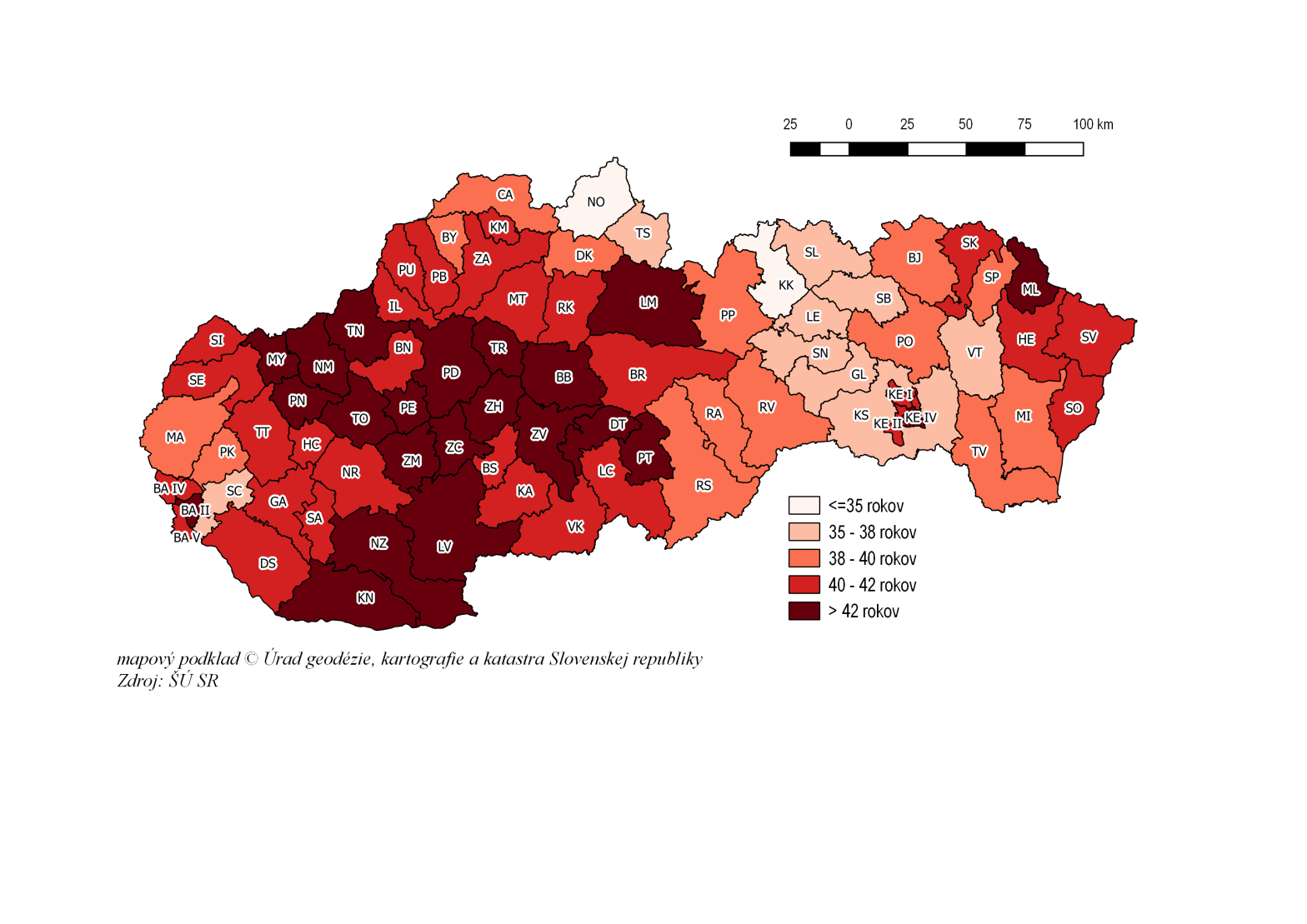 Príloha ku kapitole 2Tabuľka 1 Ekonomicky aktívne obyvateľstvo v roku 2017Zdroj: ŠÚ SR, VZPSTabuľka 2 Miera zamestnanosti podľa veku a vzdelania v roku 2017
(priemer za rok v %)Zdroj: ŠÚ SR, VZPS	Tabuľka 3 Pracujúci podľa krajov v roku 2017 (priemer za rok)  Zdroj: ŠÚ SR, VZPSTabuľka 4 Odvetvová štruktúra zamestnanosti podľa SK NACE Rev. 2Zdroj: ŠÚ SR, štvrťročné výkazníctvoTabuľka 5 Miera nezamestnanosti podľa veku a vzdelania v roku 2017 
(priemer za rok v %) Zdroj: ŠÚ SR, VZPSGraf 1 Miera evidovanej nezamestnanosti v jednotlivých okresoch SR (priemer za rok 2017)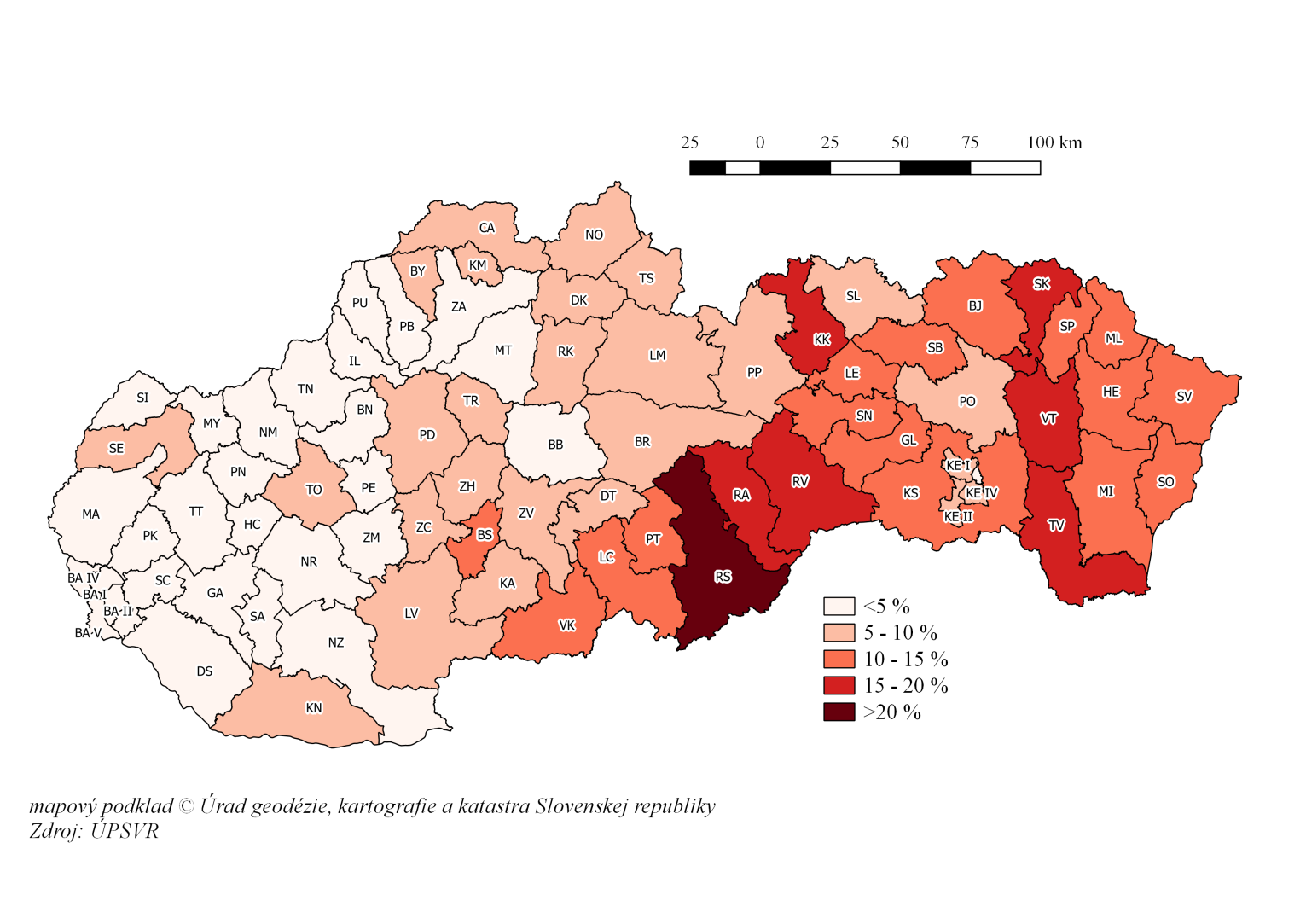 Tabuľka 6 Stav uchádzačov o zamestnanie absolventov škôl ku koncu roka 2017Zdroj: ÚPSVRTabuľka 7 Nástroje aktívnych opatrení trhu práceZdroj: ÚPSVR* § 42 Informačné a poradenské služby – ide o AOTP zabezpečované vlastnými zamestnancami úradov PSVR, bez nárokov na finančné zdroje určené na AOTP.Prehľad realizácie aktívnych opatrení na trhu práceSprostredkovanie zamestnania (§ 32)Úrad PSVR na účely sprostredkovania zamestnania poskytuje UoZ náhradu časti cestovných výdavkov, ktoré súvisia s absolvovaním vstupného pohovoru alebo výberového konania u zamestnávateľa alebo s účasťou na skupinovom sprostredkovaní zamestnania, ktoré organizuje ústredie alebo úrad PSVR na území Slovenskej republiky pre zamestnávateľa alebo pre zamestnávateľa z členského štátu Európskej únie. V roku 2017 bolo na tento nástroj zaradených 3 234 UoZ, čo bolo o 386 menej ako v roku 2016. Vyčerpaných bolo 41 040 eur, čo je o 3 276 eur menej ako v roku 2016.Burzy práceV rámci spolupráce so zamestnávateľmi realizovali aj v roku 2017 úrady PSVR a ústredie PSVR Burzy práce. „Veľtrh práce – Job Expo 2017 a European Job Days 2017“Za jednu z významných a úspešných aktivít takéhoto druhu možno označiť 7.ročník „Veľtrhu práce – Job Expo 2017“, ktorý organizovalo ústredie PSVR a ktorý sa konal v dňoch 27. a 28 apríl 2017 v priestoroch agrokomplexu NÁRODNÉHO VÝSTAVISKA, š.p. v Nitre spolu s XIX.  Medzinárodnou burzou práce „Euroepan Job Days 2017“. Podujatie navštívilo 50 282 ľudí; zúčastnilo sa ho 229 vystavovateľov (z toho 179 zamestnávateľov a vzdelávacích poradenských organizácií a 50 zahraničných zamestnávateľov z Českej republiky, Rakúska, Nemecka, Holandska, Lichtenštajnska, Maďarska, Fínska, Švédska, Bulharska, Poľska a Litvy,   vrátane 4 informačných a poradenských sietí EÚ) s ponukou takmer 31 000 voľných pracovných miest (z toho minimálne 11 897 od prítomných slovenských zamestnávateľov, 15 000 na pracovných portáloch a 4 258 od zahraničných vystavovateľov). V rámci podujatia boli zorganizované interaktívne prednášky, sprievodné podujatia, prednášky a workshopy.Na pódiu pre slovenských zamestnávateľov boli prezentované voľné pracovné miesta zamestnávateľov a ich zámery do budúcnosti (napr. Jaguar Land Rover, AT&T, Honeywell, Decodom, Lind Mobler, ZSE a iné). Na pódiu pre zahraničných zamestnávateľov boli prezentované pracovné a životné podmienky v jednotlivých krajinách, ako aj voľné pracovné miesta a možnosti zamestnania, ponúkané zahraničnými zamestnávateľmi. Celkovo bolo v oboch dňoch návštevníkom odprezentovaných 146 prednášok, workshopov a prezentácií firiem, z toho 36 v zahraničnej časti.V rámci podujatia v samostatnom pavilóne prebiehala aj prezentácia duálneho vzdelávania, t.j. s daným zamestnávateľom bola prítomná i spolupracujúca stredná škola.	„Rakúsko-Nemecký deň 2017“Ústredie PSVR tiež zorganizovalo dňa 12.10.2017 medzinárodnú burzu práce a informácií „Rakúsko-Nemecký deň 2017“ v priestoroch Galérie Umelka v Bratislave.Na podujatí sa zúčastnilo 27 vystavovateľov, z toho 16 bolo z Nemecka a 11 z Rakúska. Medzi vystavovateľmi boli zamestnávatelia, personálne agentúry a zástupcovia služieb zamestnanosti z uvedených krajín. Zamestnávatelia ponúkli návštevníkom veľtrhu práce spolu 572 voľných pracovných miest do krajín Rakúsko a Nemecko a v stánku siete EURES Slovensko bolo ponúknutých ďalších 4 177 voľných pracovných miest z databázy www.eures.sk do ostatných krajín EÚ/EHP. Už po štvrtý krát prebiehal Rakúsko-Nemecký Deň aj formou ONLINE, čo znamenalo, že klienti, ktorí nemohli prísť na veľtrh osobne, sa mohli o zamestnanie uchádzať cez aktívny link na stránke www.eures.sk. Návštevníci ONLINE formy Rakúsko – Nemeckého Dňa mali takisto možnosť sledovať dianie na veľtrhu prostredníctvom živého prenosu. Na základe počtu prihlásených záujemcov zaregistrovaných na platforme „European Online Job Days“, ktorú zriadila  Európska komisia sa na ONLINE  forme Rakúsko-Nemeckého Dňa zúčastnilo 438 osôb.Na veľtrhu práce sa osobne zúčastnilo 638 uchádzačov o zamestnanie. Spolu so záujemcami zaregistrovanými na ONLINE platforme sa o prácu v Rakúsku s Nemecku zaujímalo 1 076 osôb. Jazyková vybavenosť a odborná pripravenosť prítomných návštevníkov bola zo strany zamestnávateľov vnímaná ako dôležitý predpoklad úspešného uchádzania sa o pracovné pozície. Dôkazom spokojnosti vystavovateľov bolo 157 prísľubov do zamestnania deklarovaných uchádzačom o zamestnanie priamo počas veľtrhu práce.Maďarský deň 2017	Vzhľadom na značný záujem a dopyt po pracovnej sile zo strany maďarských zamestnávateľov pôsobiacich v prihraničnom regióne Komárno/Komárom, zorganizovalo dňa 21. marca 2017 ústredie PSVR 2. ročník aktivity Maďarský deň. Príležitosť osobného stretnutia sa so zástupcami maďarských zamestnávateľov, uchádzania sa o prácu mali v tento deň možnosť nielen evidovaní UoZ, ale aj záujemcovia o prácu, resp. občania, ktorí majú záujem zmeniť zamestnávateľa. Príležitosť dostali i študenti končiacich ročníkov SOŠ, aby si eventuálne mohli zmapovať okruh pracovných možností, resp. predbežne sa v predstihu zapísať do databáz zamestnávateľov, aby sa po skončení  školy mohli plynule zaradiť na trh práce. Aktivitu tohto dňa oživilo a podporilo i niekoľko prezentácií, prostredníctvom ktorých mohli účastníci získať konkrétnejší pohľad na samotnú prácu, pracovné podmienky a v neposlednom rade i zamestnávateľa. Prezentácia o Európskych službách zamestnanosti poskytla informácie o možnostiach hľadania práce v krajinách EÚ/EHP ako aj Švajčiarska. Zástupcovia siete EURES Maďarsko priblížili najmä pracovné podmienky v susednej krajine i nevyhnutné informácie z oblasti životných podmienok. Počet zamestnávateľov: 15 + EURES Slovensko, EURES MaďarskoPočet VPM: 1 024 Počet klientov: 835 / 245 zamestnávatelia označili ako vhodných na ponúkané pracovné pozície.Počet prísľubov na zamestnanie: 25 prísľubov na zamestnanie.V nadväznosti na Maďarský deň sa v mesiacoch marec a apríl zorganizovali ďalšie prezentácie s výberovými pohovormi pre maďarských zamestnávateľov. 	„Burzy práce a informácií“V roku 2017 19 úradov PSVR zorganizovalo 38 Búrz práce a informácií (BPaI), na ktorých boli prezentované VPM. Pracovníci úradov PSVR poskytli klientom odborné poradenstvo v oblasti kariérneho plánovania, informácie o národných aktivačných programoch a o možnosti vykonávania absolventskej praxe u zamestnávateľa, o príspevku na dochádzku za prácou a tiež o možnostiach vzdelávania a prípravy pre trh práce, o príspevku na aktivačnú činnosť - ako aj o ďalších aktivačných a ochranných príspevkoch. Pracovníci siete EURES ponúkali informácie a poradenstvo v oblasti pracovných možností v EU/EHP a Švajčiarsku. Okrem poradenstva, ako si vyhľadávať pracovné ponuky, bolo poskytované odborné poradenstvo týkajúce sa životných a pracovných podmienok v krajinách EÚ, ako aj praktické rady, na čo nezabudnúť pred odchodom do zahraničia, ako aj po príchode zo zahraničia. Klienti tak mohli „pod jednou strechou“ získať ucelený obraz o aktuálnej ponuke na trhu práce a možnostiach pracovného uplatnenia. Na BPaI sa zúčastnilo 639 zamestnávateľov, 289 základných škôl, 231 stredných škôl. BPaI sa zúčastnilo 7 881 žiakov základných škôl a 2 067 žiakov stredných žiakov.Zamestnávatelia ponúkli spolu 32 881 VPM a 5 262 VPM v rámci siete EURES. BPaI sa zúčastnilo 20 348 UoZ, z ktorých bolo 730 prijatých do pracovného pomeru. BPaI boli zorganizované v krajských mestách – Banská Bystrica, Bratislava, Košice, Nitra, Prešov, Trenčín, Trnava, Žilina, ostatné na úradoch PSVR Brezno, Dolný Kubín, Liptovský Mikuláš, Nitra, Prešov, Prievidza, Revúca, Rimavská Sobota, Rožňava, Senica, Spišská Nová Ves. Informačné a poradenské služby (§ 42)Aj v priebehu kalendárneho roku 2017 predstavovalo poskytovanie informačných a poradenských služieb pri voľbe povolania, výbere zamestnania vrátane jeho zmeny, výbere zamestnanca a adaptácii zamestnanca v novom zamestnaní UoZ, záujemcom o zamestnanie, zamestnávateľom a žiakom dôležitú súčasť politiky trhu práce súvisiacu so sprostredkovaním zamestnania.Klientom úradov PSVR boli informačné a poradenské služby poskytované individuálnou alebo skupinovou formou v informačných a poradenských strediskách u zamestnávateľa alebo na školách.Informačné a poradenské služby boli v roku 2017 poskytnuté 286 359 klientom, z toho bolo 150 830 žien (52,67 %) a 135 529 mužov (47,33 %). Z celkového počtu klientov bolo 4 298 občanov so zdravotným postihnutím (1,5 %). Z hľadiska veku najvyšší podiel (14,03 %) tvorili klienti vo veku 25 – 30 rokov v počte 40 173 klientov, z hľadiska dĺžky evidencie najvyšší podiel (32,26 %) tvorili klienti s dĺžkou evidencie 0-3 mesiacov v počte 92 381. Z hľadiska vzdelania klientov najvyšší podiel (27,74 %) tvorili klienti so stredným odborným vzdelaním v počte 79 425. Zvýšený dôraz sa kládol na poskytovanie služieb, ktoré boli klientom poskytované už pri prvej návšteve úradu PSVR, pri informovaní o zaradení do evidencie UoZ, následne pri podávaní žiadosti o zaradenie do evidencie UoZ a pod., ako aj pri plánovaných návštevách UoZ, resp. podľa potreby či už individuálnou alebo skupinovou formou.V roku 2017 bolo poskytnutých celkovo 1 101 446 informačných a poradenských služieb, z toho individuálnou formou 420 992 (38,22 %) a skupinovou formou 680 454 (61,78 %).Preventívne poradenstvo (§ 42, ods. 2, písm. a)Preventívno-poradenská činnosť pre základné a stredné školy – voľba povolania Z hľadiska zvyšovania zamestnanosti je dôležité poradenstvo pre žiakov základných a stredných škôl, realizované prostredníctvom informačných a poradenských služieb pri voľbe povolania (ďalej „IaPS pri voľbe povolania“) poskytovaných úradmi PSVR. IaPS pri voľbe povolania pre žiakov základných škôl (ďalej len „ZŠ“) sú obsahovo zamerané najmä na oboznámenie žiakov s charakteristikou povolaní a s predpokladmi a požiadavkami na výkon určitého povolania prostredníctvom programovej aplikácie internetového sprievodcu trhu práce (ďalej „ISTP“). IaPS pri voľbe povolania pre žiakov stredných škôl (ďalej len „SŠ“) sú zamerané najmä na poskytovanie informácií o profesiách požadovaných na trhu práce, o komunikácii s potenciálnymi zamestnávateľmi, o službách poskytovaných úradmi PSVR.IaPS pri voľbe povolania boli v roku 2017 poskytnuté spolu 18 828 žiakom, z toho bolo 5 659 žiakov ZŠ (30,06 %) a 13 169 žiakov SŠ (69,94 %). Tieto služby boli poskytnuté 431 školám, z toho bolo 189 ZŠ a 242 SŠ.Pre žiakov ZŠ a SŠ boli v rámci IaPS pri voľbe povolania na veľtrhu práce Job Expo 2017 zorganizované interaktívne prednášky zamerané na poradenstvo, týkajúce sa výberu vhodného povolania, resp. voľby vhodnej strednej školy a poradenstvo, týkajúce sa orientácie na trhu práce. Prednášok, ktoré boli určené žiakom ZŠ, sa zúčastnilo 340 žiakov z 11 škôl. Na prednáškach určených žiakom SŠ sa zúčastnilo 301 žiakov z 11 škôl.V rámci IaPS pri voľbe povolania boli v roku 2017 organizované burzy informácií pre žiakov ZŠ. Ich hlavným cieľom bolo najmä zvýšenie záujmu žiakov ZŠ o remeselné druhy povolaní a súčasne riešenie problému s ich nedostatkom na trhu práce. Zrealizovaných bolo 30 búrz informácií, ktoré zorganizovalo celkovo 22 úradov PSVR. Búrz informácií sa v roku 2017 zúčastnilo celkovo 247 ZŠ, prezentovalo sa na nich 383 SŠ a 156 zamestnávateľov.Odborné poradenské služby (§ 43)Úrad PSVR môže zabezpečiť UoZ a ZoZ odborné poradenské služby (ďalej len „OPS“), zamerané na ovplyvňovanie rozhodovania a správania sa UoZ, vytváranie súladu medzi osobnostnými predpokladmi UoZ a požiadavkami na vykonávanie určitého zamestnania, sociálnu a pracovnú adaptáciu UoZ:zisťovaním osobnostných predpokladov, schopností UoZ a zhodnotením jeho kompetencií,vypracovaním individuálneho akčného plánu na podporu pracovného uplatnenia znevýhodneného UoZ,diagnostikovaním a rozpoznaním prekážok vstupu na trh práce,vytvorením osobnostného profilu UoZ na určenie aktivít, opatrení a služieb potrebných na jeho začlenenie na trh práce.V roku 2017 bolo klientom poskytnutých celkovo 242 002 OPS, čo je v medzi. Najčastejšou formou služby bol opakovaný poradenský rozhovor a opakované stretnutia pre vypracovanie a realizáciu individuálneho akčného plánu. OPS boli poskytnuté celkovo pre 66 337 klientov, z toho bolo 15 ZoZ. V roku 2016 bolo klientom poskytnutých celkovo 286 911 OPS. V roku 2017 neboli externými dodávateľmi poskytnuté žiadne OPS, všetky služby boli realizované internými odbornými poradcami.Z celkového počtu UoZ, ktorým boli v roku 2017 poskytnuté OPS, bolo 35 294 žien (53,20 %) a 31 043 mužov (46,80 %).Z hľadiska dĺžky evidencie sa OPS zúčastnilo najviac UoZ s dĺžkou evidencie viac než 12 mesiacov (25 886 UoZ, 39,02 %). OPS boli poskytované najviac pre UoZ vo veku 
od 30 do 49 rokov – 21 935 UoZ, čo predstavuje 33,07 %. Z hľadiska vzdelania UoZ najvyšší podiel (30,99 %) tvorili UoZ s úplným stredným odborným vzdelaním, a to v počte 20 560 UoZ. Celkový počet znevýhodnených UoZ, ktorým boli OPS poskytnuté, bol 52 786, čo predstavuje 79,57 % všetkých UoZ, ktorým boli OPS poskytnuté. Najčastejšie zastúpenými znevýhodnenými UoZ v OPS boli občania, ktorí najmenej 12 po sebe nasledujúcich kalendárnych mesiacov pred zaradením do evidencie uchádzačov o zamestnanie nemali pravidelne platené zamestnanie (41 791 UoZ, t.j. 63 % všetkých UoZ zaradených na OPS).Finančné prostriedky na OPS (náhrada cestovných výdavkov a výdavkov na ubytovanie a stravné) boli vynaložené v roku 2017 v minimálnej miere – vo výške 139,44 eura.Vzdelávanie a príprava pre trh práce uchádzača o zamestnanie (§ 46)Vzdelávanie a príprava pre trh práce (ďalej len „vzdelávanie“) UoZ je teoretická príprava alebo praktická príprava UoZ, ktorú si vyžaduje jeho uplatnenie na trhu práce a ktorá umožňuje získať nové odborné vedomosti, zručnosti a schopnosti na účel pracovného uplatnenia UoZ vo vhodnom zamestnaní. Vzdelávanie v zmysle zákona o službách zamestnanosti nie je zvýšenie stupňa vzdelania.Vzdelávanie UoZ sa realizuje formou:vzdelávania UoZ zabezpečeného úradom PSVR,vzdelávania zabezpečeného z vlastnej iniciatívy UoZ.Úrad PSVR môže zabezpečiť UoZ vzdelávanie, ak to vyžaduje ich uplatnenie na trhu práce, na základe zhodnotenia ich schopností, pracovných skúseností, odborných zručností, dosiahnutého stupňa vzdelania a zdravotnej spôsobilosti na prácu, najmä v prípade nedostatku odborných vedomostí a odborných zručností a potreby zmeny vedomostí a odborných zručností vzhľadom na dopyt na trhu práce a straty schopnosti vykonávať pracovnú činnosť v doterajšom zamestnaní.. Vzdelávanie realizuje dodávateľ služby vzdelávania vybraný v zmysle zákona č. 343/2015 Z. z. o verejnom obstarávaní a o zmene a doplnení niektorých zákonov v znení neskorších predpisov. V roku 2017 sa vzdelávanie, ktoré zabezpečuje úrad PSVR nerealizovalo, keďže prebiehala príprava na vyhlásenie centrálneho verejného obstarávania. Ak vzdelávanie nemôže pre UoZ zabezpečiť úrad PSVR, UoZ si môže požadované vzdelávanie zabezpečiť z vlastnej iniciatívy, kedy úrad PSVR UoZ uhradí 100 % nákladov, maximálne však len do výšky 600,00 eur, až po nástupe do zamestnania alebo začatia prevádzkovania alebo vykonávania samostatnej zárobkovej činnosti. Na vzdelávanie zabezpečené z vlastnej iniciatívy UoZ boli v roku 2017 uzatvorené dohody pre 17 UoZ v dohodnutej sume 10 200 eur, pričom na vzdelávanie nastúpilo celkovo 14 UoZ (z toho 4 muži a 10 žien). Najväčšiu skupinu tvorili UoZ vo veku 30 – 49 rokov (11 UoZ, čo predstavuje 78,57 % z celkového počtu zaradených). Z hľadiska vzdelania tvorili najvyšší podiel (57,14 %) UoZ s vysokoškolským vzdelaním II. stupňa, v počte 8 UoZ. Celkový počet znevýhodnených bol 10 UoZ, čo predstavuje 71,43 %. Čerpaná výška finančných prostriedkov v roku 2017 predstavovala 1 200,00 eur. Nízky záujem o tento nástroj AOTP možno vysvetliť uprednostňovaním inovatívnych postupov pri zabezpečovaní vzdelávania pred tradičnými formami vzdelávania. Inovatívne postupy sú flexibilnejšou reakciou na nesúlad ponuky pracovnej sily na trhu práce s dopytom po pracovnej sile. V roku 2017 bol podobne ako v predchádzajúcom roku využívaný predovšetkým RE-PAS, ako aj nové, analogicky nastavené opatrenia – REPAS+ a KOMPAS+.Vzdelávanie a príprava pre trh práce zamestnanca (§ 47)Vzdelávanie a prípravu pre trh práce zamestnancov vykonáva zamestnávateľ v záujme ďalšieho pracovného uplatnenia svojich zamestnancov. Účelom pomoci je podpora vzdelávania zamestnancov zamestnávateľa s cieľom zvýšiť ich vzdelanostnú úroveň, pracovný potenciál a adaptabilitu, a aj touto cestou predchádzať hromadnému prepúšťaniu a zvýšeniu ich konkurencieschopnosti. Vzdelávanie sa uskutočňuje v pracovnom čase a je prekážkou v práci na strane zamestnanca. Finančný príspevok sa poskytuje formou refundácie, na základe predložených uhradených účtovných dokladov preukazujúcich skutočnú výšku oprávnených výdavkov. Poskytuje sa zamestnávateľovi na základe uzatvorenej písomnej dohody s úradom PSVR. Na základe uzatvorenej písomnej dohody môže úrad PSVR poskytnúť príspevok na vzdelávanie a na prípravu pre trh práce zamestnanca najviac do výšky 70 % oprávnených nákladov na vzdelávanie a na prípravu pre trh práce zamestnancov. Oprávnené výdavky sú preukázané výdavky zamestnávateľa, ktoré mu vznikli v priamej súvislosti s realizáciou aktivít vzdelávania a prípravy pre trh práce zamestnancov.V roku 2017 bol príspevok na vzdelávanie a prípravu pre trh práce zamestnanca poskytnutý 1 zamestnávateľovi. V sledovanom období roku 2017 bolo na vzdelávanie zaradených 249 zamestnancov, z čoho bolo 246 mužov a 3 ženy. Ku koncu roka 2017 bolo na tento účel vyčerpaných 925 102,56 eur. V roku 2017 bolo v zmysle Schémy štátnej pomoci na podporu vzdelávania a pomoci na prijímanie do zamestnania a zamestnávanie znevýhodnených zamestnancov a zamestnancov so zdravotným postihnutím č. SA.40975 (2015/X) v platnom znení uzatvorených 5 dohôd s podnikateľskými subjektmi, pričom celkový dohodnutý príspevok na 432 zamestnancov bol vo výške 3 256 200 eur. Príspevok na samostatnú zárobkovú činnosť (§ 49)Príspevok môže úrad PSVR poskytnúť UoZ, ktorý splní podmienky stanovené zákonom o službách zamestnanosti na čiastočnú úhradu nákladov súvisiacich s vytvorením pracovného miesta na samozamestnanie a následným najmenej trojročným prevádzkovaním samostatnej zárobkovej činnosti (ďalej len „SZČ“). Príspevok sa poskytuje UoZ, ktorí budú prevádzkovať živnosť podľa živnostenského zákona alebo vykonávať poľnohospodársku výrobu vrátane hospodárenia v lesoch podľa zákona o súkromnom podnikaní občanov. Výška príspevku sa odvíja od násobku celkovej ceny práce definovaného zákonom o službách zamestnanosti a od priemernej miery evidovanej nezamestnanosti v príslušnom okrese. Z hľadiska podpory vytvárania pracovných miest nástroj napomáha vstupu UoZ na otvorený trh práce ako samostatne zárobkovo činných osôb. Príspevok má fakultatívny charakter (nie je naň právny nárok).V roku 2017 bolo prostredníctvom tohto príspevku podporených 2 667 UoZ, čo je o 716 viac ako v roku 2016, kedy bolo podporených 1 951 UoZ. Celková čerpaná suma v roku 2017 bola 9 543 242 eur, čo je o 1 293 943 eur viac ako v roku 2016. Podiel dlhodobo nezamestnaných občanov na využití tohto nástroja sa znížil zo 65,62 % v roku 2016 na 45,37 % v roku 2017.Príspevok na podporu zamestnávania znevýhodneného uchádzača o zamestnanie (§ 50)Príspevok na podporu zamestnávania znevýhodneného UoZ sa poskytuje zamestnávateľovi, ktorý prijme znevýhodneného UoZ do pracovného pomeru na vytvorené pracovné miesto. Ide o univerzálny široko koncipovaný príspevok na podporu zamestnávania znevýhodnených UoZ, ktorí sú vedení v evidencii UoZ najmenej 3 mesiace a poskytuje sa na úhradu časti celkovej ceny práce. Výška príspevku závisí od priemernej miery evidovanej nezamestnanosti v príslušnom okrese. Príspevok je poskytovaný najdlhšie počas 12 kalendárnych mesiacov na znevýhodneného UoZ vedeného v evidencii UoZ viac ako 24 mesiacov a najdlhšie počas 24 kalendárnych mesiacov, pričom pri výške príspevku sa neprihliada na právnu formu, predmet činnosti zamestnávateľa a typ znevýhodneného UoZ. Zamestnávateľ je povinný zachovať vytvorené pracovné miesto, na ktoré mu bol poskytnutý príspevok najmenej v rozsahu zodpovedajúcom polovici dohodnutého obdobia poskytovania príspevku.V roku 2017 bolo na tento nástroj AOTP zaradených 2 699 znevýhodnených UoZ (z toho 1 088 mužov, 1 611 žien) a čerpané finančné prostriedky boli v celkovej výške 5 807 186 eur (medziročný nárast o 960 znevýhodnených UoZ a pokles čerpania finančných prostriedkov o 1 247 763 eur).Príspevok na podporu rozvoja miestnej a regionálnej zamestnanosti (§ 50j)Príspevok sa môže poskytnúť zamestnávateľovi, ktorým je obec alebo samosprávny kraj, právnická osoba, ktorej zakladateľom alebo zriaďovateľom je obec alebo samosprávny kraj a ktorý na vytvorené pracovné miesto prijme do pracovného pomeru na určitú dobu znevýhodneného UoZ vedeného v evidencii UoZ najmenej tri mesiace, ak pracovný pomer je dohodnutý najmenej v rozsahu polovice ustanoveného týždenného pracovného času. Mesačná výška príspevku je 80 % z celkovej ceny práce zamestnanca, najviac 60 % z celkovej ceny práce vypočítanej z priemernej mzdy zamestnanca v hospodárstve Slovenskej republiky za prvý až tretí štvrťrok kalendárneho roka, ktorý predchádza kalendárnemu roku, v ktorom sa príspevok poskytuje. Príspevok sa poskytuje najviac počas deviatich kalendárnych mesiacov bez možnosti jeho opakovaného poskytovania na zamestnávanie toho istého zamestnanca počas obdobia dvoch rokov bezprostredne nasledujúcich po skončení pracovného pomeru.V roku 2017 bolo podporených 3 614 znevýhodnených UoZ, z toho 1 966 občanov starších ako 50 rokov a 2 176 dlhodobo nezamestnaných občanov. Na príspevok na podporu miestnej a regionálnej zamestnanosti bolo v roku 2017 vyčerpaných spolu 12 459 578 eur (medziročný nárast o 1 527 UoZ a 4 655 837 eur).Príspevok na podporu udržania pracovných miest (§ 50k)Cieľom tohto opatrenia je podpora zmiernenia dopadov smerujúcich k prepúšťaniu zamestnancov u zamestnávateľov, ktorí v súlade so Zákonníkom práce vymedzili v písomnej dohode so zástupcami zamestnancov vážne prevádzkové dôvody, pre ktoré nemôžu zamestnancom prideľovať prácu, čo vytvára prekážku v práci na strane zamestnávateľa, pri ktorej patrí zamestnancovi náhrada mzdy v sume určenej dohodou najmenej 60 % jeho priemerného zárobku, pričom takúto dohodu nemožno nahradiť rozhodnutím zamestnávateľa. Príspevok sa môže poskytnúť zamestnávateľovi, ktorý najmenej tri mesiace pred podaním žiadosti o poskytnutie príspevku udržal pracovné miesta aj v prípade pretrvávajúcich vážnych prevádzkových dôvodov vymedzených v písomnej dohode so zástupcami zamestnancov, na základe ktorých po dohode s úradom PSVR na prechodné obdobie obmedzí svoju prevádzkovú činnosť tak, že nebude zamestnancom prideľovať prácu v rozsahu najmenej 6 % a najviac 20 % ustanoveného týždenného pracovného času. Mesačná výška príspevku je 50 % z náhrady mzdy poskytnutej zamestnancovi, najviac 50 % z priemernej mzdy zamestnanca v hospodárstve Slovenskej republiky za prvý až tretí štvrťrok kalendárneho roka, ktorý predchádza kalendárnemu roku, v ktorom sa príspevok poskytuje. Príspevok sa poskytuje najviac počas 12 mesiacov. V roku 2017 bolo podporených 178 pracovných miest vo výške 47 895 eur.Príspevok na vykonávanie absolventskej praxe (§ 51)Cieľom absolventskej praxe bolo do 31. 4. 2017 získavanie odborných zručností a praktických skúseností u zamestnávateľa, ktoré zodpovedajú dosiahnutému stupňu vzdelania absolventa školy v príslušnej skupine učebných odborov alebo študijných odborov, ako i získavanie a prehlbovanie odborných zručností alebo praktických skúseností, ktoré rozšíria možnosti absolventov škôl pri uplatnení na trhu práce, čím sa priamo pôsobí na zvyšovanie zamestnateľnosti UoZ. Od 1. 5. 2017 sa zákonom č. 81/2017 Z. z., ktorým sa mení a dopĺňa zákon o službách zamestnanosti zrušila nadväznosť na príslušnú skupinu učebných odborov alebo študijných odborov a absolvent školy nemusí vykonávať absolventskú prax v odbore, ktorý vyštudoval. Cieľovou skupinou sú absolventi škôl – občania mladší ako 26 rokov veku, ktorí ukončili príslušným vzdelaním sústavnú prípravu na povolanie v dennej forme štúdia pred menej ako dvomi rokmi a od jej ukončenia nemali pravidelne platené zamestnanie, pričom status absolventa školu musia mať po celú dobu vykonávania absolventskej praxe. Podľa § 6 ods. 2 písm. a) zákona o službách zamestnanosti sa stanovilo, že počas vykonávania absolventskej praxe UoZ nesmie byť v pracovnoprávnom vzťahu. V roku 2017 bolo na absolventskú prax zaradených 5 439 UoZ (z toho 5 244 UoZ bolo zaradených v rámci aktivity č. 1 NP „Absolventská prax štartuje zamestnanie“), čo je o 244 UoZ menej ako v roku 2016. V roku 2017 bolo čerpanie finančných prostriedkov vo výške 2 914 052 eur (z toho v rámci aktivity č. 1 NP „Absolventská prax štartuje zamestnanie vo výške 2 831 076 eur), čo je o 532 902 eur menej ako v roku 2016.Príspevok na podporu vytvorenia pracovného miesta v prvom pravidelne platenom zamestnaní (§ 51a)&Cieľom AOTP je podpora vytvorenia pracovného miesta v prvom pravidelne platenom zamestnaní u zamestnávateľov, ktorí vytvoria pracovné miesto pre UoZ mladších ako 25 rokov veku, ktorí sú v evidencii UoZ najmenej 3 mesiace alebo pre UoZ mladších ako 29 rokov veku, ktorí sú vedení v evidencii UoZ najmenej 6 mesiacov a ktorí pred prijatím do pracovného pomeru nemali pravidelne platené zamestnanie, ak je pracovný pomer dohodnutý v rozsahu najmenej polovice ustanoveného týždenného pracovného času. V roku 2017 bolo prostredníctvom tohto AOTP podporených 1 986 UoZ (z toho 1 874 UoZ bolo zaradených v rámci aktivity č. 1 NP „Úspešne na trhu práce“), čo je o 1 100 UoZ menej ako v roku 2016. V roku 2017 bolo čerpanie finančných prostriedkov vo výške 9 976 281 eur (z toho v rámci aktivity č. 1 NP „Úspešne na trhu práce“ vo výške 9 315 614 eur) čo je o 3 002 039 eur menej ako v roku 2016.Príspevok na aktivačnú činnosť formou menších obecných služieb pre obec alebo formou menších služieb pre samosprávny kraj (§ 52) Aktivačná činnosť formou menších obecných služieb pre obec alebo formou menších služieb pre samosprávny kraj je podpora udržiavania pracovných návykov dlhodobo nezamestnaného občana, ktorý je poberateľom dávky v hmotnej núdzi a príspevkov k dávke v hmotnej núdzi. Menšie obecné služby pre obec alebo menšie služby pre samosprávny kraj dlhodobo nezamestnaný občan vykonáva nepretržite najviac počas šiestich kalendárnych mesiacov v rozsahu najviac 20 hodín týždenne okrem týždňa, v ktorom sa aktivačná činnosť začala, s možnosťou jej opakovaného vykonávania najviac počas ďalších dvanástich kalendárnych mesiacov. Úrad PSVR poskytuje obci alebo samosprávnemu kraju príspevok, ktorý možno použiť na úhradu časti nákladov na osobné ochranné pracovné prostriedky, úrazové poistenie dlhodobo nezamestnaných občanov, časti nákladov na pracovné náradie a časti ďalších nákladov, ktoré súvisia s vykonávaním menších obecných služieb pre obec alebo menších služieb pre samosprávny kraj a na úhradu časti celkovej ceny práce zamestnanca, ktorý organizuje aktivačnú činnosť.V roku 2017 bolo na aktivačnú činnosť formou menších obecných služieb pre obec alebo formou menších služieb pre samosprávny kraj umiestnených 12 094 UoZ, čo bolo o 6 451 UoZ menej ako v roku 2016. Výška čerpaných finančných prostriedkov bola 3 388 164,10 eura, čo je o 2 291 265,9 eura menej ako v roku 2016.Príspevok na aktivačnú činnosť formou dobrovoľníckej služby (§ 52a)Dobrovoľnícka služba je forma aktivácie UoZ vykonávaním dobrovoľníckej činnosti, ktorej cieľom je získanie praktických skúseností pre potreby trhu práce. Počas vykonávania dobrovoľníckej služby úrad PSVR poskytuje UoZ paušálny príspevok vo výške sumy životného minima, poskytovaného jednej plnoletej fyzickej osobe na úhradu nevyhnutných výdavkov na stravovanie, ubytovanie a výdavkov na cestovné z miesta jeho trvalého pobytu alebo prechodného pobytu do miesta vykonávania dobrovoľníckej služby.V roku 2017 bolo na aktivačnú činnosť formou dobrovoľníckej služby zaradených 4 951 UoZ, čo je v porovnaní s rokom 2016 menej o 4 490 UoZ. Celkový príspevok bol v čerpanej výške 6 135 106,19 eura, čo je o 9 267 708,81 eura menej ako v roku 2016.Príspevok na dochádzku za prácou (§ 53) Príspevok sa poskytuje mesačne na úhradu časti cestovných výdavkov na dochádzku z miesta trvalého pobytu alebo z miesta prechodného pobytu zamestnanca do miesta výkonu zamestnania, uvedeného v pracovnej zmluve, a späť.V roku 2017 poberalo príspevok 5 252 osôb, čo je o 341 osôb viac ako v predchádzajúcom roku. Celková suma poskytnutých príspevkov bola 923 740 eur, čo je o 34 185 eur menej ako v roku 2016.Príspevok na podporu mobility za prácou (§ 53a) V súvislosti so získaním zamestnania sa príspevok na podporu mobility za prácou poskytuje UoZ ako náhrada časti preukázaných výdavkov súvisiacich s jeho presťahovaním z miesta jeho trvalého pobytu do nového trvalého pobytu na území Slovenskej republiky.V roku 2017 bol príspevok poskytnutý 843 osobám, čo je o 27 osôb viac ako v predchádzajúcom roku. Celková suma poskytnutých príspevkov bola 1 236 594 eur, čo je o 617 782 eur viac ako v roku 2016.Príspevok na dopravu do zamestnania (§ 53b)Príspevok na dopravu do zamestnania môže úrad PSVR poskytnúť zamestnávateľovi na základe uzatvorenej písomnej dohody, ak zamestnávateľ zabezpečuje každodenne dopravu zamestnancov do zamestnania a späť z dôvodu, že hromadnými dopravnými prostriedkami nie je doprava preukázateľne vykonávaná vôbec alebo v rozsahu zodpovedajúcom potrebám zamestnávateľa. V roku 2017 bol príspevok na dopravu do zamestnania poskytnutý 2 zamestnávateľom pre 88 zamestnancov. Celkový príspevok bol v čerpaný vo výške 20 051 eur (medziročne klesol o 95 prepravovaných zamestnancov a celková výška príspevkov klesla o 10 051 eur).Príspevok na vytvorenie nového pracovného miesta (§ 53d) V roku 2017 boli poskytnuté príspevky na vytvorenie nových pracovných miest prijímateľom investičnej pomoci v celkovom objeme 4,59 mil. eur, pričom investičná pomoc bola poskytnutá 12 oprávneným investorom. V roku 2017 bol príspevok poskytnutý 2 investičným zámerom v Banskobystrickom samosprávnom kraji, 3 investičným zámerom v Prešovskom samosprávnom kraji, 6 investičným zámerom v Košickom samosprávnom kraji a 1 investičný zámer v Trenčianskom samosprávnom kraji. Z celkovej poskytnutej regionálnej investičnej pomoci investorom bola v roku 2017 poskytnutá investičná pomoc vo forme príspevku na vytvorenie nového pracovného miesta vo výške 4,59 mil. eur za 150 pracovných miest udržaných 1. rok a 302 pracovných miest udržaných 2 roky. Spolu bolo v roku 2017 podporovaných 452 pracovných miest.Zo strany ústredia bola poskytnutá investičná pomoc vo forme príspevku na vytvorenie nového pracovného miesta 2 stredným podnikom v celkovej výške 0,59 mil. eur a 10 veľkým podnikom v celkovej výške 4,00 mil. eur.Porovnaním rokov 2016 a 2017 sa poskytnutá investičná pomoc vo forme príspevku na vytvorenie nového pracovného miesta v roku 2017 zvýšila o 1,21 mil. eur, čo predstavuje nárast poskytnutia investičnej pomoci oproti roku 2016 o 26 % z celkovej výšky príspevku na novovytvorené pracovné miesto, vyplatenej v roku 2017, avšak poklesol počet vyplatených príspevkov za novovytvorené pracovné miesta udržané 1. rok o 11,32 %, ako aj počet vyplatených príspevkov za novovytvorené pracovné miesta udržané 2. rok o 39,48 %.Realizácia projektov a programov (§ 54) Za AOTP sú považované národné projekty, ktoré schvaľuje MPSVR SR a realizuje Ústredie alebo úrad PSVR,projekty na zlepšenie postavenia UoZ na trhu práce, ktoré schvaľuje MPSVR SR a realizuje Ústredie, projekty na zlepšenie postavenia UoZ na trhu práce, ktoré schvaľuje Ústredie a realizuje úrad PSVR,projekty na zlepšenie postavenia UoZ na trhu práce, ktoré schvaľuje MPSVR SR alebo Ústredie a realizuje úrad PSVR alebo právnická osoba alebo fyzická osoba, pilotné projekty na overenie nových AOTP, ktoré schvaľuje MPSVR SR a realizuje Ústredie, pilotné projekty alebo pilotné programy na podporu rozvoja regionálnej alebo miestnej zamestnanosti, ktoré schvaľuje Ústredie a realizuje úrad PSVR.Projekty a programy sú financované zo zdrojov Európskeho sociálneho fondu 
a spolufinancované zo štátneho rozpočtu alebo sú financované zo štátneho rozpočtu alebo iných zdrojov. V rámci tohto opatrenia bolo v roku 2016 prostredníctvom projektov podporených 112 164 osôb v celkovej výške 72 743 230 eur. Národný projekt „Praxou k zamestnaniu“ Cieľom národného projektu je získanie alebo zvýšenie a prehlbovanie odborných zručností, vedomostí a praktických skúseností mladých ľudí do 29 rokov veku formou mentorovaného zapracovania a praxe u zamestnávateľa, ktorý vytvorí pracovné miesto za účelom umiestnenia a udržania sa na trhu práce. Národný projekt sa realizoval vo všetkých samosprávnych krajoch Slovenska okrem Bratislavského samosprávneho kraja v rámci Operačného programu Ľudské zdroje a je financovaný z finančných zdrojov Európskej únie a štátneho rozpočtu SR. Projekt je zameraný na podporu vytvárania pracovných miest pre mladých nezamestnaných a ich zamestnanosti formou mentorovaného zapracovania a praxe a je zároveň jedným z podporných opatrení pre integráciu mladých ľudí na trh práce. Cieľovou skupinou sú UoZ do 25 rokov, vedení v evidencii UoZ minimálne 3 mesiace, ktorí nie sú zamestnaní, nepokračujú v procese vzdelávania, ani sa nezúčastňujú na odbornej príprave (not in employment, education or training – tzv. NEET) a NEET do 29 rokov, vedení v evidencii UoZ minimálne 6 mesiacov. Mentorované zapracovanie trvá prvých 3 - 6 mesiacov pracovného pomeru pod vedením mentora a po ukončení mentorovaného zapracovania nasleduje prax, ktorá závisí od dĺžky trvania mentorovaného zapracovania. Finančný príspevok sa do 31.3.2017 poskytoval zamestnávateľovi, ktorý na účel mentorovaného zapracovania a praxe vytvoril pracovné miesto na dobu minimálne 9 mesiacov, resp. na dobu neurčitú a uzatvoril s uchádzačom o zamestnanie pracovný pomer na polovičný pracovný úväzok, pričom vytvorené pracovné miesto mohlo byť podporované najviac počas 9 mesiacov. Od 1.4.2017 sa po súhlase MPSVR SR – sekcie fondov EÚ uskutočnila zmena v projekte, ktorou sa umožnilo zamestnávateľom uzatvoriť s uchádzačom o zamestnanie pracovný pomer aj na celý pracovný úväzok na dobu minimálne 6 mesiacov a maximálne 9 mesiacov, resp. na dobu neurčitú, pričom vytvorené pracovné miesto môže byť podporované najmenej počas 6 mesiacov a najviac počas 9 mesiacov. Do národného projektu bolo v roku 2017 zaradených 4 806 UoZ, čo je v porovnaní s rokom 2016 viac o 3 184 UoZ. Čerpanie finančných prostriedkov bolo vo výške 10 070 080 eur, čo je o 7 692 409 eur viac ako v roku 2016.Národný projekt „Praxou k zamestnaniu v Bratislavskom samosprávnom kraji“ Národný projekt je analógiou národného projektu „Praxou k zamestnaniu“ v Bratislavskom samosprávnom kraji a je financovaný výlučne zo štátneho rozpočtu SR. Do národného projektu bolo v roku 2017 zaradených 21 UoZ, čo je v porovnaní s rokom 2016 viac o 5 UoZ. Čerpanie finančných prostriedkov bolo vo výške 42 648 eur, čo je o 3 889 eur viac ako v roku 2016.Národný projekt „Absolventská prax štartuje zamestnanie“Cieľom národného projektu je zvýšenie zamestnanosti a zamestnateľnosti mladých ľudí na trhu práce a začleňovanie mladých ľudí, najmä tých bez zamestnania, vzdelania alebo odbornej prípravy a možnosti následného vytvorenia pracovného miesta pre mladého človeku u zamestnávateľa, u ktorého vykonával absolventskú prax. Cieľovou skupinou sú NEET do 29 rokov, ktorí v čase vstupu do projektu spĺňajú definíciu absolventa školy v zmysle zákona o službách zamestnanosti: občania mladší ako 26 rokov veku, ktorí ukončili príslušným stupňom vzdelania sústavnú prípravu na povolanie v dennej forme štúdia pred menej ako dvomi rokmi a od jej ukončenia nemali pravidelne platené zamestnanie a sú vedení v evidencii UoZ na úradoch PSVR v oprávnenom území projektu. Projekt sa realizuje prostredníctvom dvoch hlavných aktivít ako aktívne opatrenie na trhu práce podľa § 51 a § 54 zákona o službách zamestnanosti.Hlavná aktivita č. 1 Poskytovanie finančného paušálneho príspevku na vykonávanie absolventskej praxe podľa § 51 zákona o službách zamestnanosti. Absolventská prax sa vykonáva najmenej tri mesiace a najviac šesť mesiacov, bez možnosti jej predĺženia a opakovaného vykonávania v rozsahu 20 hodín týždenne. Po skončení absolventskej praxe vydá zamestnávateľ absolventovi školy potvrdenie o vykonaní absolventskej praxe. Do aktivity č. 1 bolo v roku 2017 zaradených 5 244 UoZ čo je o 92 UoZ menej v porovnaní s rokom 2016 a čerpanie finančných prostriedkov bolo vo výške 2 831 076 eur, čo je o 381 541 eur viac ako v roku 2016.Hlavná aktivita č. 2 Poskytovanie finančného príspevku zamestnávateľovi, ktorý príjme do pracovného pomeru UoZ z oprávnenej cieľovej skupiny bez zbytočného odkladu, najneskôr do 30 kalendárnych dní od ukončenia vykonávania absolventskej praxe (ak sa s úradom PSVR nedohodne inak) v zmysle § 51 zákona o službách zamestnanosti, ktorú u daného zamestnávateľa vykonával. Zamestnávateľ sa zaviaže vytvoriť pracovné miesto na plný pracovný úväzok na dobu minimálne 9 mesiacov, pričom po dobu najviac 6 mesiacov bude toto pracovné miesto podporované finančným príspevkom. Následne je zamestnávateľ povinný udržať toto pracovné miesto počas ďalších 3 mesiacov. Do aktivity č. 2 bolo v roku 2017 zaradených 22 UoZ, čo je o 5 UoZ viac v porovnaní s rokom 2016 a čerpanie finančných prostriedkov bolo vo výške 37 576 eur, čo je o 26 683 eur viac ako v roku 2016.Národný projekt „Úspešne na trhu práce“Cieľom národného projektu je zlepšenie postavenia mladých ľudí do 29 rokov veku na trhu práce, zvýšenie ich zamestnateľnosti a zamestnanosti. Cieľovou skupinou sú NEET do 25 rokov vedení v evidencii UoZ minimálne 3 mesiace a NEET do 29 rokov vedení v evidencii UoZ minimálne 6 mesiacov, s dôrazom na dlhodobo nezamestnaných (v zmysle Záruky pre mladých ľudí v Slovenskej republike). Projekt sa realizuje prostredníctvom dvoch hlavných aktivít ako aktívne opatrenie na trhu práce podľa § 51a a § 54 zákona o službách zamestnanosti.Hlavná aktivita č. 1 Poskytovanie finančného príspevku na podporu vytvárania a následného udržania pracovných miest pre mladých UoZ, ktorí pred prijatím na vytvorené pracovné miesto nemali svoje prvé pravidelne platené zamestnanie, čo znamená, že nikdy nezískali pravidelne platené zamestnanie, ktoré trvalo najmenej šesť po sebe nasledujúcich mesiacov, ak je pracovný pomer dohodnutý v rozsahu najmenej polovice ustanoveného týždenného pracovného času a ak zamestnávateľ o príspevok písomne požiada. Finančný príspevok sa neposkytuje na zamestnávanie UoZ, na ktorého zamestnávanie bol na to isté obdobie poskytnutý finančný príspevok podľa § 50, § 50j, § 56a alebo § 60. Do aktivity č. 1 bolo v roku 2017 zaradených 1 874 UoZ, čo je o 375 UoZ menej ako v roku 2016 a čerpanie finančných prostriedkov bolo vo výške 9 315 614 eur, čo je o 5 656 114 eur menej ako v roku 2016.Hlavná aktivita č. 2 Poskytovanie finančného príspevku na podporu vytvorenia pracovného miesta prostredníctvom samozamestnania mladých ľudí, ktorí si vytvoria pracovné miesto, na ktorom budú prevádzkovať SZČ najmenej 2 roky. Keďže záväzkovanie v rámci tejto aktivity bolo ukončené 31. 10. 2016, v roku 2017 do tejto aktivity už neboli zaradení UoZ, pričom však boli v roku 2017 ešte čerpané finančné prostriedky vo výške 581 257 eur zo záväzkov z roku 2016.Národný projekt „Zapojenie nezamestnaných do obnovy kultúrneho dedičstva“ Cieľom národného projektu je podpora vytvorenia krátkodobých pracovných miest pre nezamestnaných v širšej oblasti obnovy kultúrneho dedičstva, ako sú hrady, pevnosti, mestské hradby, kaštiele, kúrie, kláštory, historické parky a historické objekty, s perspektívou dlhodobého zamestnania v tejto oblasti. Integráciou nezamestnaných UoZ a znevýhodnených UoZ do projektu obnovy kultúrneho dedičstva sa sledujú aj ciele, ktoré spočívajú v pozitívnom dopade národného projektu na ekonomiku, rozvoj cestovného ruchu a celkové oživenie v regiónoch postihnutých značnou mierou nezamestnanosti, s multiplikačným efektom na ubytovacie, reštauračné a iné služby.Cieľovou skupinou sú UoZ a znevýhodnení UoZ. Oprávnenými žiadateľmi sú zamestnávatelia, ktorým bola schválená dotácia v zmysle zákona č. 434/2010 Z. z. o poskytovaní dotácií v pôsobnosti MK SR v znení neskorších predpisov v rámci dotačného programu „Obnovme si svoj dom“, podprogram 1.4 Obnova historických parkov a architektonických areálov v kritickom stavebno-technickom stave, ktorý je zameraný na obnovu kultúrneho dedičstva pomocou nezamestnaných.Do projektu obnovy kultúrneho dedičstva sa v roku 2017 zapojilo 36 subjektov (obcí, miest, občianskych združení, nadácií a i.), čo je o 3 zamestnávateľské subjekty menej ako v roku 2016. Implementácia národného projektu sa v roku 2017 realizovala v pôsobnosti 23 úradov PSVR, čo je o 1 úrad viac ako v roku 2016.Do obnovy kultúrnych pamiatok bolo v rámci tohto národného projektu v roku 2017 zaradených 793 UoZ/znevýhodnených UoZ, čo je o 16 osôb viac ako v predchádzajúcom roku. Z celkového počtu zaradených bolo 271 (34,17 %) osôb vo veku 50 rokov a viac. Aj v tejto znevýhodnenej kategórii UoZ sa počet zaradených zvýšil v roku 2017 oproti roku 2016 o 44 osôb. Zapojení nezamestnaní získali pracovné návyky a skúsenosti z oblasti historického murárstva, kováčstva, tesárstva a archeológie. V roku 2017 bolo na tento nástroj vyčerpaných 2 848 118 eur, čo je o 41 680 eur viac než v roku 2016.Národný projekt „Umiestňovanie dlhodobo nezamestnaných občanov na trhu práce s využitím neštátnych služieb zamestnanosti“Národný projekt sa realizuje od marca roku 2017 a jeho cieľom je zlepšenie postavenia dlhodobo nezamestnaných UoZ na trhu práce, zvýšenie zamestnateľnosti a zamestnanosti, obnova pracovných návykov a aktívna pomoc pri ich umiestnení na trhu práce, prostredníctvom agentúr dočasného zamestnávania. Cieľovou skupinou sú občania vedení v evidencii UoZ najmenej 24 po sebe nasledujúcich mesiacov.Za umiestnenie dlhodobo nezamestnaného UoZ na trh práce sa považuje, ak agentúra dočasného zamestnávania príjme dlhodobo nezamestnaného UoZ z oprávnenej cieľovej skupiny do pracovného pomeru, ktorý je dohodnutý v rozsahu ustanoveného týždenného pracovného času, pričom pracovná zmluva pokrýva celé obdobie daného kalendárneho mesiaca a v období od druhého do šiesteho, resp. deviateho kalendárneho mesiaca od vzniku pracovného pomeru, pridelí dočasného agentúrneho zamestnanca najmenej k jednému užívateľskému zamestnávateľovi. Ak bude dočasný agentúrny zamestnanec prideľovaný k užívateľskému zamestnávateľovi aj v období 7. až 9. mesiaca od vzniku pracovného pomeru s agentúrou dočasného zamestnávania, úrad PSVR po preukázaní tejto skutočnosti vyplatí agentúre dočasného zamestnávania jednorazový príspevok.Príspevok je paušálny, vypláca sa za umiestnenie dlhodobo nezamestnaného UoZ na trhu práce a je určený na refundáciu časti nevyhnutných výdavkov agentúry dočasného zamestnávania, spojených s umiestnením dlhodobo nezamestnaného UoZ na trhu práce. Maximálna dĺžka poskytovania príspevku je 9 kalendárnych mesiacov.Od marca roku 2017 sa umiestnilo na trhu práce 43 dlhodobo nezamestnaných UoZ (z toho 23 mužov a 20 žien) a celkové finančné príspevky boli poskytnuté vo výške 47 412 eur.Národný projekt „Šanca na zamestnanie“ Národný projekt sa realizuje od 25. 9. 2015 vo všetkých krajoch Slovenska okrem Bratislavského samosprávneho kraja. Cieľovou skupinou sú znevýhodnení UoZ s osobitným zreteľom na dlhodobo nezamestnaných UoZ. Finančný príspevok sa poskytuje zamestnávateľovi, ak vytvoril pracovné miesto v niektorej z vymedzených oblastí verejného zamestnávania na dobu najmenej 3 mesiace. Pracovný pomer môže byť dohodnutý na obdobie 3 až 9 mesiacov, prípadne na dobu neurčitú. Finančný príspevok sa poskytne zamestnávateľovi najmenej počas 3 a najviac počas 9 kalendárnych mesiacov. V roku 2016 bolo na tento nástroj umiestnených 6 301 znevýhodnených UoZ a vyčerpaných bolo 41 543 474 eur, kým v roku 2017 z dôvodu vyčerpania finančných prostriedkov nastal pokles v počte umiestnených (564 UoZ) aj vyčerpaných finančných prostriedkov (4 967 107 eur).Národný projekt „Šanca na zamestnanie pre Bratislavský samosprávny kraj“ Národný projekt sa realizuje ako ekvivalent NP „Šanca na zamestnanie“ v Bratislavskom samosprávnom kraji od 11.1.2016 s rovnakým cieľom. V roku 2017 bolo umiestnených 130 znevýhodnených UoZ, čo je o 54 znevýhodnených UoZ menej ako v roku 2016 a vyčerpaných bolo 320 377 eur ( v roku 2016 to bolo 372 710 eur).Národný projekt „Cesta z kruhu nezamestnanosti“Cieľom je podpora zamestnanosti a znižovanie nezamestnanosti dlhodobo nezamestnaných UoZ prostredníctvom získania a prehlbovania pracovných zručností. Oprávnenou cieľovou skupinou sú znevýhodnení UoZ podľa § 8 ods. 1) písm. c) zákona o službách zamestnanosti. Hlavnou aktivitou NP je poskytovanie finančného príspevku zamestnávateľovi, ktorý na vytvorené pracovné miesto prijme do pracovného pomeru UoZ z oprávnenej cieľovej skupiny na plný alebo polovičný úväzok na dobu minimálne 15 mesiacov, resp. na neurčitý čas, pričom finančné príspevky sa poskytujú zamestnávateľovi mesačne najviac počas 12 mesiacov alebo najviac počas 15 mesiacov, v závislosti od doby evidencie prijatého UoZ. V roku 2017 bolo na tento nástroj zaradených 1 098 UoZ, čo je o 5 666 UoZ menej v porovnaní s rokom 2016 a čerpanie finančných prostriedkov bolo vo výške 27 269 288 eur, čo je o 11 951 210 eur viac ako v roku 2016.Národný projekt „Šanca pre mladých“Cieľom národného projektu je zlepšenie postavenia UoZ – NEET na trhu práce, zvýšenie zamestnateľnosti a zamestnanosti, znižovanie dlhodobej nezamestnanosti podporou vytvárania pracovných miest. Oprávnenou cieľovou skupinou sú UoZ - NEET vo veku do 29 rokov vedení v evidencii UoZ najmenej 12 po sebe nasledujúcich mesiacov. Hlavnou aktivitou NP je poskytovanie finančných príspevkov zamestnávateľovi, ktorý na vytvorené pracovné miesto prijme do pracovného pomeru UoZ z oprávnenej cieľovej skupiny na plný alebo polovičný úväzok na dobu minimálne 3 mesiacov, resp. na neurčitý čas, pričom finančné príspevky sa poskytujú zamestnávateľovi mesačne najmenej počas 3 mesiacov a najviac počas 9 mesiacov. V roku 2017 bolo na tento nástroj zaradených 805 UoZ a čerpanie finančných prostriedkov bolo vo výške 297 719 eur. Národný projekt sa začal realizovať v júni 2017 a z uvedeného dôvodu nie je možné porovnať počet zaradených UoZ a čerpanie finančných prostriedkov s rokom 2016.Národný projekt „Chceme byť aktívni na trhu práce (50+)“Cieľom je zlepšenie postavenia znevýhodnených UoZ podľa § 8 ods. 1 písm. b) zákona o službách zamestnanosti – občanov starších ako 50 rokov veku (ďalej len „UoZ vo veku 50+“), zvýšenie ich zamestnateľnosti a zamestnanosti prostredníctvom poskytovania finančných príspevkov na podporu vytvorenia pracovného miesta v menej rozvinutých regiónoch. Finančný príspevok sa poskytne zamestnávateľovi, ktorý na vytvorené pracovné miesto príjme do pracovného pomeru znevýhodneného UoZ vo veku 50+, ak je pracovný pomer dohodnutý na dobu najmenej 12 mesiacov. Finančný príspevok sa poskytuje najviac počas 12 mesiacov. Zamestnávateľ je povinný vytvorené pracovné miesto zachovať najmenej počas týchto 12 mesiacov. V roku 2017 bolo na tento nástroj umiestnených 1058 UoZ, čo je o 538 UoZ viac ako v roku 2016. V roku 2017 bolo čerpanie finančných prostriedkov vo výške 1 599 540,78 eura, čo je o 1 407 126,78 eura viac ako v roku 2016.Národný projekt „Reštart – príležitosť pre dlhodobo nezamestnaných vrátiť sa na trh práce“Cieľom národného projektu je prispieť k zvýšeniu zamestnateľnosti a zamestnanosti dlhodobo nezamestnaných občanov, k zníženiu dlhodobej nezamestnanosti a k podpore rozvoja miestnej a regionálnej zamestnanosti vo vybraných regiónoch prostredníctvom podpory motivácie a aktivácie dlhodobo nezamestnaných občanov hľadať si zamestnanie, ako aj prostredníctvom vytvorenia podmienok pre dlhodobo nezamestnaných občanov získať alebo obnoviť pracovné návyky a zručnosti priamo u zamestnávateľa. Cieľovou skupinou sú dlhodobo nezamestnaní občania, vedení v evidencii uchádzačov o zamestnanie viac ako 24 po sebe nasledujúcich mesiacov. Tento národný projekt sa realizuje od júla 2017 prostredníctvom dvoch opatrení:Opatrenie č. 1 Podpora aktívnych dlhodobo nezamestnaných občanov - poskytovanie finančného príspevku aktívnym dlhodobo nezamestnaným občanom, vedeným v evidencii UoZ viac ako 24 po sebe nasledujúcich mesiacov, ktorí si nájdu zamestnanie a budú vyradení z evidencie UoZ z dôvodu vzniku pracovného pomeru a preukázaného nástupu do zamestnania. Finančný príspevok sa poskytuje mesačne, počas obdobia 1 - 12 mesiacov, na základe uzatvorenej dohody medzi zamestnancom a úradom PSVR a na základe „Potvrdenia zamestnávateľa o trvaní zamestnania“. V roku 2017 bolo v rámci tohto opatrenia zapojených 1 236 dlhodobo nezamestnaných občanov a vyčerpaných bolo 224 150 eur.Opatrenie č. 2 Zapracovanie u zamestnávateľa za účelom získania a obnovy pracovných návykov - poskytovanie mesačného finančného príspevku na vykonávanie zapracovania u zamestnávateľa podľa § 54 ods. 1 písm. a) zákona o službách zamestnanosti. Forma aktivácie dlhodobo nezamestnaných občanov vykonávaním zapracovania u zamestnávateľa, ktorej cieľom je získanie, prehlbovanie praktických skúseností pre potreby trhu práce. V roku 2017 bolo v rámci tohto opatrenia zapojených 855 dlhodobo nezamestnaných občanov a vyčerpaných bolo 186 806 eur.Národný projekt „Reštart pre mladých UoZ“Cieľom je zlepšenie postavenia mladých ľudí do 29 rokov (29 rokov mínus jeden deň) na trhu práce, zvýšenie ich zamestnateľnosti, zamestnanosti, podpora rozvoja miestnej a regionálnej zamestnanosti vo vybraných regiónoch prostredníctvom podpory motivácie a aktivácie mladých ľudí do 29 rokov hľadať si zamestnanie. Cieľovou skupinou sú UoZ (NEET) vo veku do 29 rokov (29 rokov mínus jeden deň). Tento národný projekt sa realizuje od júla 2017 prostredníctvom dvoch opatrení:Opatrenie č. 1Podpora individualizovaného poradenstva pre mladých UoZV rámci opatrenia je poskytované poradenstvo mladým UoZ v rozsahu 30 hodín, resp. 13 aktivít. Poradenský proces je zameraný na rozvoj zručností pre riadenie vlastnej kariéry, s osobitným dôrazom na plánovanie. V roku 2017 bolo do tohto opatrenia zaradených 5 970 UoZ. Čerpanie finančných prostriedkov bolo 151 685,34 eura.Opatrenie č. 2Podpora aktívnych mladých UoZV rámci opatrenia ide o poskytovanie finančného príspevku aktívnym mladým UoZ, ktorí si nájdu zamestnanie a budú vyradení z evidencie UoZ z dôvodu vzniku pracovného pomeru a preukázaného nástupu do zamestnania. Finančný príspevok sa bude poskytovať mesačne, počas obdobia 1 - 12 mesiacov, na základe uzatvorenej dohody medzi zamestnancom (predtým mladý UoZ) a úradom PSVR. V prípade, ak bude pracovný pomer predčasne skončený vyplácanie príspevku sa zastaví. V roku 2017 bolo do národného projektu zapojených 6 820 UoZ a vyčerpaných bolo 1 684 868 eur.Národný projekt „Cesta na trh práce“Cieľom národného projektu je zlepšenie UoZ na trhu práce, zvýšenie zamestnateľnosti a zamestnanosti UoZ a znevýhodnených UoZ podporou vytvárania pracovných miest, zníženie nezamestnanosti, osobitne dlhodobej nezamestnanosti, podpora rozvoja miestnej a regionálnej zamestnanosti v najmenej rozvinutých okresoch, ktoré dlhodobo vykazovali vysokú mierou evidovanej nezamestnanosti.Aktivita č. 1 Podpora vytvárania pracovných miest pre UoZV rámci aktivity ide o poskytovanie finančného príspevku zamestnávateľovi, ktorý príjme do pracovného pomeru UoZ z oprávnenej cieľovej skupiny, ak pracovný pomer je dohodnutý v rozsahu najmenej polovice ustanoveného týždenného pracovného času: - na dobu určitú, minimálne na 20 mesiacov alebo - na neurčitý čas s podmienkou zamestnávania po dobu minimálne 20 mesiacov. Do aktivity č. 1 bolo v roku 2017 zaradených 1 020 UoZ a čerpanie finančných prostriedkov bolo vo výške 1 426 998 eur.Keďže sa národný projekt začal realizovať v marci 2017, nie je možné porovnať počet zaradených UoZ s celým rokom 2016.Aktivita č. 2 V rámci aktivity ide o poskytovanie finančného príspevku na podporu vytvárania pracovných miest pre znevýhodnených UoZ s osobitným zreteľom na dlhodobo nezamestnaných občanov v sociálnych podnikoch pracovnej integrácie.Úrad PSVR poskytne finančné príspevky zamestnávateľovi, ktorý príjme na vytvorené pracovné miesto znevýhodneného UoZ z oprávnenej cieľovej skupiny, ak pracovný pomer je dohodnutý v rozsahu najmenej polovice ustanoveného týždenného pracovného času, a to na dobu určitú, minimálne na 24 mesiacov alebo na neurčitú dobu, s podmienkou zamestnávania po dobu minimálne 24 mesiacov. Do aktivity č. 2 bolo v roku 2017 zaradených 17 znevýhodnených UoZ a čerpanie finančných prostriedkov bolo vo výške 14 056 eur. Keďže národný projekt sa začal realizovať v marci 2017, nie je možné porovnať počet zaradených UoZ s celým rokom 2016.Aktivita č. 3V rámci aktivity ide o poskytovanie finančného príspevku zamestnávateľovi, ktorý príjme do pracovného pomeru UoZ, najmenej v rozsahu polovice ustanoveného týždenného pracovného času na určitú (3 až 12 mesiacov), alebo na dobu neurčitú. Povinná doba trvania pracovného miesta je najmenej 3 mesiace. Finančný príspevok sa poskytuje v závislosti od dohodnutej doby trvania pracovného pomeru, najviac počas 12 mesiacov. Do aktivity č. 3 bolo v roku 2017 zaradených 3 378 UoZ a čerpanie finančných prostriedkov bolo vo výške 7 599 340 eur. Keďže sa národný projekt začal realizovať v marci 2017, nie je možné porovnať počet zaradených UoZ s rokom 2016.Aktivita č.4 V rámci aktivity ide o poskytovanie finančného príspevku na samozamestnanie UoZ, ktorí budú ako SZČO prevádzkovať SZČ v rôznych odvetviach. Pracovné miesto na samozamestnanie môže UoZ vytvoriť aj v odvetví poľnohospodárskej prvovýroby. Za vytvorenie pracovného miesta sa považuje začatie vykonávania SZČ a jej nepretržité vykonávanie najmenej dva roky. Do aktivity č. 4 bolo v roku 2017 zaradených 455 UoZ a čerpanie finančných prostriedkov bolo vo výške 1 602 935 eur. Keďže národný projekt sa začal realizovať v marci 2017, nie je možné porovnať počet zaradených UoZ s rokom 2016.Aktivita č. 5 V rámci aktivity ide o poskytovanie finančného príspevku žiadateľovi, ktorý bol UoZ a ktorý bol vyradený z evidencie UoZ z dôvodu vzniku pracovného pomeru alebo obdobného pracovného vzťahu na úhradu časti cestovných výdavkov na dochádzanie za prácou a ktorý dochádza z miesta trvalého pobytu alebo z miesta prechodného pobytu do miesta výkonu zamestnania uvedeného v pracovnej zmluve, aj v rámci jednej obce. Finančný príspevok sa poskytuje najviac po dobu 12 po sebe nasledujúcich mesiacov. Do aktivity č. 5 bolo v roku 2017 zaradených 4 094 UoZ a čerpanie finančných prostriedkov bolo vo výške 557 763 eur.Aktivita č. 6 Cieľom tejto aktivity je podporovať UoZ pri nachádzaní pracovného uplatnenia prostredníctvom intenzívneho a individualizovaného poradenského procesu, ktorý zohľadňuje individuálnu sociálnu situáciu UoZ. Poradenský proces je zameraný na rozvoj zamestnateľnosti UoZ (zvyšovanie motivácie, stanovenie kariérového cieľa, komunikácia so zamestnávateľom, techniky hľadania práce a pod.). V rámci opatrenia je poskytované poradenstvo pre UoZ v rozsahu 35 hodín, resp. 13 aktivít. V roku 2017 boli individualizované služby poskytnuté 2 589 UoZ, z čoho 88,64 % bolo dlhodobo nezamestnaných (2 295 UoZ). Čerpanie prostriedkov v tejto aktivite bolo vo výške 50 564,76 eura. Keďže národný projekt sa začal realizovať v marci 2017, nie je možné porovnať počet zaradených UoZ s rokom 2016.Národný projekt „Spoločne hľadáme prácu“Národný projekt sa realizuje od 1. 1. 2016 prostredníctvom ústredia a 43 úradov PSVR v rámci SR mimo Bratislavského samosprávneho kraja, prostredníctvom dvoch hlavných aktivít. Aktivity č. 1 - Veľtrh práce a aktivity č. 2 – Podpora rozvoja siete EURES a poradenstvo v oblasti mobility pracovnej sily v rámci EÚ/EHP, ktorých cieľom je poskytovanie kvalitných a adresných služieb zamestnanosti, motivácia UoZ, ale aj ostatných klientov ako zamestnávateľov k aktívnej spolupráci s úradmi PSVR v oblasti sprostredkovania zamestnania, a to nielen prezentovaním ponúk voľných pracovných miest, ale aj poskytnutím možnosti priameho výberu vhodných zamestnancov z radov zúčastnených klientov z cieľových skupín.Cieľom projektu je zlepšenie postavenia UoZ, ako aj znevýhodnených UoZ, zvýšenie zamestnateľnosti, zlepšenie prepojenia verejných a neverejných služieb zamestnanosti a spolupráce so zamestnávateľmi. Od začiatku realizácie projektu je vyčerpaných celkom 1 343 514,13 eur.Centrálne schvaľované projektyV roku 2017 v rámci § 54 prostredníctvom centrálne schvaľovaných projektov bolo hodnotiacou komisiou ústredia na posudzovanie, hodnotenie a odporúčanie schvaľovania predložených projektov a programov v rámci aktívnych opatrení na trhu práce podľa § 54 ods. 1., písm. c, d, f, schválených a následne podporených celkom 5 projektov pre predpokladaný počet zaradených 2 748 osôb. Výška schválených finančných prostriedkov bola 923 869 eur, čerpanie finančných prostriedkov sa premietne aj do roku 2018 a 2019. Počas roka 2017 bolo zaradených celkom 1 045 osôb (vrátane zaradených osôb z projektov, schválených v roku 2016), z toho bolo 848 mužov a 197 žien. Čerpaná suma na projekty, ktoré boli schválené v roku 2017 a v roku 2016, bola celkom 972 169 eur.Príspevok na rekvalifikáciu RE-PAS (§ 54 ods. 1 písm. d)Projekty RE-PAS sú určené pre všetkých UoZ, vrátane znevýhodnených na trhu práce, ktorí majú problém pracovne sa uplatniť a potrebujú flexibilne reagovať na požiadavky trhu práce. UoZ, ktorý má problém uplatniť sa na trhu práce, si môže zvoliť druh pracovnej činnosti, na ktorú sa chce rekvalifikovať a poskytovateľa rekvalifikácie, ktorý má požadovanú rekvalifikáciu zrealizovať. Rekvalifikácia je príprava UoZ na uplatnenie sa na trhu práce s cieľom nadobudnutia teoretických a praktických vedomostí, schopností a zručností vo vybranom vzdelávacom (rekvalifikačnom) kurze. Úrad uhradil UoZ 100 % nákladov na rekvalifikáciu (kurzovné), maximálne však len do výšky uvedenej v dohode o poskytnutí príspevku na rekvalifikáciu, ktorú uzatvoril UoZ a úrad PSVR.V roku 2017 nastúpilo na rekvalifikáciu 12 867 UoZ. Z celkového počtu UoZ bolo 5 479 mužov (42,59 %) a 7 388 žien (57,42 %). Z hľadiska veku, najvyšší podiel (57,60 %) tvorili UoZ vo veku od 30 do 49 rokov, v počte 7 411 UoZ. Z hľadiska vzdelania UoZ, najvyšší podiel (36,38 %) tvorili UoZ s úplným stredným odborným vzdelaním, v počte 4 681 UoZ. Z celkového počtu zaradených UoZ bolo 9 120 znevýhodnených (70,88 %), najväčšou skupinou v zmysle § 8 zákona o službách zamestnanosti boli tí UoZ, ktorí najmenej 12 po sebe nasledujúcich kalendárnych mesiacov pred zaradením do evidencie UoZ nemali pravidelne platené zamestnanie, v počte 6 572 UoZ. Príspevok na rekvalifikáciu bol v roku 2017 poskytnutý 12 787 UoZ (išlo o dohody o poskytnutí príspevku na rekvalifikáciu, ktoré boli uzatvorené v roku 2016 aj v roku 2017). Celková výška poskytnutého príspevku bola 7 483 999,71 eura.Projekty RE-PAS sa implementovali až do konca roka 2017. Od júla 2017 boli projekty RE-PAS inovované a začali sa realizovať projekty REPAS+ a KOMPAS+.Podpora rekvalifikácie UoZ REPAS+(§ 54 ods. 1 písm. d)Rekvalifikácia (REPAS+) je príprava UoZ na uplatnenie sa na trhu práce s cieľom nadobudnutia odborných vedomostí a zručností v rekvalifikačnom kurze. UoZ, ktorý má problém uplatniť sa na trhu práce, si môže zvoliť druh pracovnej činnosti, na ktorú sa chce rekvalifikovať a poskytovateľa rekvalifikácie, ktorý rekvalifikáciu zrealizuje. Úrad PSVR uhrádza UoZ príspevok na rekvalifikáciu (kurzovné) a príspevok na cestovné a stravné pre UoZ vo výške 4,64 eura za každý absolvovaný deň rekvalifikačného kurzu.Od začiatku realizácie REPAS+ (07/2017) do konca roka 2017 bolo na rekvalifikácie zaradených 2 145 UoZ. Z celkového počtu UoZ bolo 1 190 mužov (55,48 %) a 955 žien (44,52 %). Z hľadiska veku, najvyšší podiel (51,24 %) tvorili UoZ vo veku do 24 rokov, v počte 1 099 UoZ. Z hľadiska vzdelania UoZ, najvyšší podiel (41,59 %) tvorili UoZ s úplným stredným odborným vzdelaním, v počte 892 UoZ. Z celkového počtu zaradených UoZ bolo 1 554 znevýhodnených (72,45 %), najväčšou skupinou v zmysle § 8 zákona o službách zamestnanosti boli tí UoZ, ktorí najmenej 12 po sebe nasledujúcich kalendárnych mesiacov pred zaradením do evidencie UoZ nemali pravidelne platené zamestnanie, v počte 1 408 UoZ.Príspevok na podporu rekvalifikácie UoZ bol v roku 2017 poskytnutý 1 050 UoZ. Celková výška poskytnutého príspevku bola 732 761,66 eura, z toho príspevok na kurzovné vo výške 639 734,31 eura a príspevok na cestovné a stravné vo výške 93 027,35 eura. Podpora kľúčových kompetencií UoZ KOMPAS+ (§ 54 ods. 1 písm. d)V rámci kompetenčných kurzov (KOMPAS+) sa podporujú vybrané kľúčové kompetencie UoZ uplatniteľné na trhu práce, akými sú komunikačné zručnosti (vrátane sociálnych kompetencií), osobnostný rozvoj (vrátane manažérskych a podnikateľských kompetencií), počítačové zručnosti, jazykové zručnosti. S ohľadom na posilňovanie kľúčových kompetencií si UoZ môže zvoliť kompetenčný kurz, o ktorý má záujem a poskytovateľa kompetenčného kurzu, ktorý kompetenčný kurz zrealizuje. Úrad PSVR uhrádza UoZ príspevok na kompetenčný kurz (kurzovné) a príspevok na cestovné a stravné pre UoZ vo výške 4,64 eura za každý absolvovaný deň kompetenčného kurzu. V roku 2017 bolo do projektu zaradených 2 247 UoZ. Z celkového počtu zaradených UoZ bolo 1 037 mužov (46,15 %) a 1 210 žien (53,85 %). Z hľadiska veku, najvyšší podiel (49 %) tvorili UoZ vo veku do 24 rokov v počte 1 101 UoZ. Z hľadiska vzdelania najpočetnejšiu skupinu tvorili UoZ so základným vzdelaním (24,52 %) v počte 551 a UoZ s úplným stredným odborným vzdelaním (24,34 %), v počte 547 UoZ. Z celkového počtu zaradených UoZ bolo 1 838 znevýhodnených (81,80 %); najväčšou skupinou v zmysle § 8 zákona o službách zamestnanosti boli tí UoZ, ktorí najmenej 12 po sebe nasledujúcich kalendárnych mesiacov pred zaradením do evidencie UoZ nemali pravidelne platené zamestnanie, v počte 1 685 UoZ. Celková výška poskytnutého príspevku ku koncu roka 2017 bola 458 792,63 eura, z toho príspevok na kurzovné vo výške 417 394,63 eura a príspevok na cestovné a stravné vo výške 41 398 eura.Interný projekt „Buď aktívny - zamestnaj sa“V roku 2017 pokračovala realizácia interného motivačného projektu „Buď aktívny - zamestnaj sa“, ktorý je určený pre mladých do 29 rokov a je realizovaný v súlade s Národným plánom implementácie Záruky pre mladých ľudí v Slovenskej republike, ktorý prerokovala a vzala na vedomie vláda SR na svojom rokovaní dňa 5. 2. 2014.V rámci tohto projektu majú UoZ možnosť využiť jednotlivé aktívne opatrenia na trhu práce, odborné poradenské služby, účasť na výberových konaniach, národných a regionálnych projektoch realizovaných úradom PSVR, samostatný informačno - poradenský nástroj – internetový portál na vyhľadávanie voľných pracovných miest (ISTP, viď: www.istp.sk), čo klientom pomôže okrem iného aj šetriť vlastné finančné prostriedky a svoj čas (pri hľadaní si vhodného zamestnania na základe osobných požiadaviek) a kontaktovať zamestnávateľa z pohodlia domova. Projekt je realizovaný zabezpečovaný vlastnými zamestnancami úradov PSVR, bez finančných nárokov z AOTP.Do projektu bolo od začiatku jeho realizácie k 31. 12. 2017 zaradených 93 650 UoZ, čo predstavuje 89,75 % -ný podiel z počtu všetkých UoZ vo veku do 29 rokov. Intenzívnou individuálnou prácou sa nám podarilo umiestniť na trhu práce 45 680 UoZ na trh práce, čo je 48,77 % z počtu zaradených mladých UoZ do interného motivačného projektu.Interný projekt „Zvýšenou aktivitou k zamestnaniu“Dňa 25. 11. 2016 bol monitorovacím výborom OP ĽZ schválený Akčný plán na posilnenie integrácie dlhodobo nezamestnaných na trhu práce v SR. Hlavným cieľom tohto plánu je navrhnúť a implementovať komplexný prístup založený na opatreniach hĺbkového individuálneho posúdenia a zodpovedajúceho poradenstva pre dlhodobo nezamestnaných, ktoré sa týka zlepšenia vyhliadok ich zamestnateľnosti, odstránenia prekážok zamestnanosti a posúdenia predchádzajúceho úsilia pri hľadaní zamestnanie, berúc do úvahy aj ďalšie aspekty zlepšenia kvality ich života. Podiel dlhodobo nezamestnaných sa pohyboval na úrovni okolo 50 % evidovaných uchádzačov o zamestnanie. V rámci cieľových indikátorov Európa 2020 si Slovensko stanovilo cieľ znížiť mieru dlhodobej nezamestnanosti. Na dosiahnutie tohto cieľa boli prijaté konkrétne opatrenia tak v oblasti legislatívy, ako aj v oblasti implementácie. Jedným z opatrení je realizácia interného projektu „Zvýšenou aktivitou k zamestnaniu“. Cieľom projektu je zvýšenie zamestnanosti a uplatniteľnosti dlhodobo nezamestnaných na trhu práce prostredníctvom intenzívneho individuálneho prístupu zo strany zamestnancov úradu PSVR, ale aj dlhodobo nezamestnaných počas 4 mesiacov. Ďalšou prioritou je využívanie bezplatného internetového portálu www.istp.sk (internetového sprievodcu trhom práce), kde zamestnávatelia zverejňujú voľné pracovné miesta a kde si UoZ môžu vytvoriť profil, na základe ktorého im systém vygeneruje vhodné voľné pracovné miesta, vytvorí životopis a spáruje osobný profil s požiadavkami zamestnávateľa. Aktivity budú realizované vlastnými personálnymi kapacitami. S vybratými UoZ sa uzatvára tzv. dohodu o pracovnej integrácii. Projekt je realizovaný vlastnými zamestnancami úradov PSVR, bez finančných nárokov z AOTP.Do projektu bolo od začiatku jeho realizácie k 31. 12. 2017 zaradených 42341 dlhodobo nezamestnaných UoZ, čo predstavuje 31,48 % podiel z počtu všetkých dlhodobo nezamestnaných UoZ. Intenzívnou individuálnou prácou sa podarilo umiestniť na trhu práce 8784 UoZ, čo je 20,74 % z počtu zaradených dlhodobo nezamestnaných UoZ do interného motivačného projektu.Príspevok na zriadenie chránenej dielne alebo chráneného pracoviska (§ 56)Úrad PSVR môže poskytnúť príspevok na zriadenie chránenej dielne alebo chráneného pracoviska (ďalej len „CHD/CHP“) zamestnávateľovi, ktorý na zriadené pracovné miesto v CHD/CHP prijme do pracovného pomeru UoZ, ktorý je občanom so zdravotným postihnutím (ďalej aj „OZP“), vedeného v evidencii UoZ najmenej jeden mesiac. Príspevok sa poskytuje na úhradu časti nákladov na zriadenie pracovného miesta pre OZP v CHD/CHP, ktoré sú nevyhnutné na zabezpečenie vykonávania pracovnej činnosti OZP a súvisia so zriadením tohto pracovného miesta. Výška príspevku je naviazaná na celkovú cenu práce, vypočítanú z priemernej mzdy zamestnanca v hospodárstve SR, pričom je závislá aj od priemernej miery evidovanej nezamestnanosti v okrese, v ktorom zamestnávateľ zriaďuje CHD/CHP. Dĺžka zachovania zriadeného pracovného miesta v CHD/CHP je najmenej 2 roky. V roku 2017 bolo týmto aktívnym opatrením podporených 155 pracovných miest (v roku 2016 237 pracovných miest), na ktorých bolo zaradených celkovo 242 občanov so zdravotným postihnutím (v roku 2016 to bolo 368 klientov), pričom na uvedené AOTP bolo vynaložených 607 551 eur (v roku 2016 vynaložených 1 310 103 eur).Príspevok na udržanie občana so zdravotným postihnutím v zamestnaní (§ 56a)Úrad PSVR môže poskytnúť zamestnávateľovi, ktorý zamestnáva viac ako 25 % OZP z priemerného evidenčného počtu zamestnancov podľa § 63 ods. 3 zákona a ktorý nemá priznané postavenie chránenej dielne alebo chráneného pracoviska príspevok na udržanie OZP v zamestnaní, ak oň písomne požiada. Príspevok sa poskytuje zamestnávateľovi na úhradu preddavku na poistné na povinné verejné zdravotné poistenie, poistného na sociálne poistenie a povinných príspevkov na starobné dôchodkové sporenie, platených zamestnávateľom mesačne zo mzdy zamestnanca, ktorý je OZP.V roku 2017 bolo prostredníctvom tohto opatrenia podporených 21 občanom so zdravotným postihnutím. Celkové čerpané finančné prostriedky predstavovali 31 180 eur (medziročný pokles o 7 občanov so zdravotným postihnutím a pokles čerpaných finančných prostriedkov o 8 364 eur). Príspevok občanovi so zdravotným postihnutím na samostatnú zárobkovú činnosť (§ 57)Úrad PSVR môže poskytnúť občanovi so zdravotným postihnutím príspevok na samostatnú zárobkovú činnosť, prevádzkovanú na chránenom pracovisku nepretržite najmenej dva roky. Príspevok sa poskytuje UoZ - OZP, ktorý bude prevádzkovať živnosť podľa živnostenského zákona alebo vykonávať poľnohospodársku výrobu vrátane hospodárenia v lesoch podľa zákona o súkromnom podnikaní občanov. Výška príspevku sa odvíja od násobku celkovej ceny práce definovaného zákonom o službách zamestnanosti a od priemernej miery evidovanej nezamestnanosti v príslušnom okrese. Prostredníctvom tohto opatrenia bolo v roku 2017 bolo podporené vytvorenie 77 pracovných miest na samozamestnanie občanov so zdravotným postihnutím, čo je o 2 pracovné miesta viac ako v roku 2016. Celkové čerpanie na tento príspevok bolo vo výške 393 154 eur, čo je v porovnaní s rokom 2016 nárast o 7 756 eur.Príspevok na činnosť pracovného asistenta (§ 59)Príspevok na činnosť pracovného asistenta sa poskytuje zamestnávateľovi, ktorý zamestnáva OZP alebo samostatne zárobkovo činnej osobe, ktorá je OZP. Príspevok sa poskytuje v prípade, ak potreba pracovného asistenta vyplýva z druhu zdravotného postihnutia a z vykonávanej pracovnej činnosti OZP. Maximálna výška príspevku je 70 % celkovej ceny práce definovanej zákonom o službách zamestnanosti.Úrady PSVR v roku 2017 podporili 969 pracovných miest, na ktorých bolo zaradených celkovo 1 077 pracovných asistentov, čo oproti roku 2016 predstavuje  nárast o 82 pracovných miest a nárast o 87 pracovných asistentov. Celková suma čerpaných finančných prostriedkov bola 4 916 625 eur (medziročný nárast o 709 754 eur).Príspevok na úhradu prevádzkových nákladov chránenej dielne alebo chráneného pracoviska a na úhradu nákladov na dopravu zamestnancov (§ 60)Príspevok na úhradu prevádzkových nákladov chránenej dielne alebo chráneného pracoviska a na úhradu nákladov na dopravu zamestnancov sa poskytuje zamestnávateľovi v CHD/CHP, ak o tento príspevok písomne požiada.V roku 2017 bolo prostredníctvom tohto opatrenia podporených 9 763 občanov so zdravotným postihnutím zamestnaných v chránených dielňach a na chránených pracoviskách (medziročne nárast o 40 občanov so zdravotným postihnutím ). Celková čerpaná suma na úhradu týchto nákladov bola 28 467 161 eur, čo predstavuje medziročný nárast o 1 833 548 eur.Tabuľka 8 Priemerná hrubá mesačná mzda v podnikateľskej a nepodnikateľskej sfére 
podľa dosiahnutého stupňa vzdelania – rok 2017v €Zdroj: Trexima, Informačný systém o priemerných zárobkoch IV. štvrťrok 2017Tabuľka 9 Priemerná hrubá mesačná mzda v podnikateľskej a nepodnikateľskej sfére 
podľa hlavnej triedy SK ISCO-08 – rok 2017v €Zdroj: Trexima, Informačný systém o priemerných zárobkoch IV. štvrťrok 2017Tabuľka 10 Priemerná hrubá mesačná mzda v podnikateľskej a nepodnikateľskej sfére 
podľa veku – rok 2017v € Zdroj: Trexima, Informačný systém o priemerných zárobkoch IV. štvrťrok 2017Tabuľka 11 Priemerná hrubá mesačná mzda v podnikateľskej a nepodnikateľskej sfére 
podľa regiónov – rok 2017v €Zdroj: Trexima, Informačný systém o priemerných zárobkoch IV. štvrťrok 2017Tabuľka 12 Priemerná hrubá mesačná mzda a vybrané zložky mzdy zamestnancov 
podľa pohlavia – rok 2017v €Zdroj: Trexima, Informačný systém o priemerných zárobkoch IV. štvrťrok 2017Tabuľka 13 Podiely zamestnancov v pásmach priemernej hrubej mesačnej mzdy – rok 2017Zdroj: Trexima, Informačný systém o priemerných zárobkoch IV. štvrťrok 2017Poznámka: údaje za všetkých zamestnancov bez rozdielu na aký pracovný úväzok pracujúVysvetlivky:Hlavné triedy zamestnaní SK ISCO-08:1 – Zákonodarcovia, vedúci a riadiaci zamestnanci, 2 – Vedeckí a odborní duševní zamestnanci, 
3 – Technickí, zdravotnícki, pedagogickí zamestnanci, 4 – Nižší administratívni zamestnanci,
5 – Prevádzkoví zamestnanci v službách a obchode, 6 – Kvalifikovaní robotníci v poľnohospodárstve, lesníctve, 7 – Remeselní a kvalifikovaní robotníci v príbuzných odboroch, 8 – Obsluha strojov a zariadení, 9 – Pomocní nekvalifikovaní zamestnanci Tabuľka 14 Priemerná hrubá mesačná mzda v podnikateľskej a nepodnikateľskej sfére podľa stupňov vzdelania (plný pracovný čas) – rok 2017v €Zdroj: Trexima, Informačný systém o priemerných zárobkoch IV. štvrťrok 2017Tabuľka 15 Priemerná hrubá mesačná mzda v podnikateľskej a nepodnikateľskej sfére podľa hlavnej triedy SK ISCO-08 a pohlavia (plný pracovný čas) – rok 2017v €Zdroj: Trexima, Informačný systém o priemerných zárobkoch IV. štvrťrok 2017Tabuľka 16 Priemerný hodinový zárobok podľa krajov v podnikateľskej sfére (€/hod)Zdroj: Trexima, Informačný systém o priemerných zárobkoch I., II., III., IV. štvrťrok 2017Tabuľka 17 Priemerný hodinový zárobok podľa odvetví v podnikateľskej sfére (€/hod)Zdroj: Trexima, Informačný systém o priemerných zárobkoch I., II., III., IV. štvrťrok 2017Tabuľka 18 Priemerný hodinový zárobok podľa veľkosti organizácie
 v podnikateľskej sfére (€/hod)Zdroj: Trexima, Informačný systém o priemerných zárobkoch I., II., III., IV. štvrťrok 2017Tabuľka 19 Priemerný hodinový zárobok podľa veku v podnikateľskej sfére (€/hod)Zdroj: Trexima, Informačný systém o priemerných zárobkoch I., II., III., IV. štvrťrok 2017Tabuľka 20 Priemerný hodinový zárobok podľa rodového členenia v podnikateľskej sfére – 
4. štvrťrok 2017Zdroj: Trexima, Informačný systém o priemerných zárobkoch IV. štvrťrok 2017Tabuľka 21 Mesačné náklady práce na zamestnanca v SR za rok 2016 podľa odvetví v €/zam./mes.Zdroj: ŠÚ SR, štatistické zisťovanie o úplných nákladoch práceVysvetlivka:(-) –jav sa nevyskytovalPríloha ku kapitole 3Tabuľka 1 Výdavky základného fondu nemocenského poistenia (ZFNP) a nemocenské dávky 
v roku 2017Zdroj: Sociálna poisťovňaZdroj: Sociálna poisťovňaZdroj: Sociálna poisťovňaTabuľka 2 Počet poberateľov samostatne vyplácaných dôchodkov a v súbehu s vdovským, resp. vdoveckým dôchodkom k 31.12.2017Zdroj: Sociálna poisťovňaTabuľka 3 Počet poberateľov dôchodku a výška sólo dôchodkovej dávky podľa pohlaviaZdroj: Sociálna poisťovňaTabuľka 4 Rozdelenie poberateľov podľa výšky dôchodkových dávok k 31. 12. 2017Zdroj: Sociálna poisťovňa* vrátane invalidných dôchodkov z mladosti Tabuľka 5 Prehľad výdavkov na dôchodkové dávky k 31. 12. 2017Zdroj: Sociálna poisťovňaTabuľka 6 Výdavky základného fondu úrazového poistenia (ZFÚP) v roku 2017v tis. €Zdroj: Sociálna poisťovňaTabuľka 7 Priemerná výška a počet vyplatených dávok úrazového poistenia v roku 2017Zdroj : Sociálna poisťovňa* Dávky v 1. – 10. riadku sú vyplácané podľa právnych predpisov účinných do 31. 12. 2003** Dávky v 11. – 23. riadku sú vyplácané podľa zákona o sociálnom poistení (vrátane prekvalifikovaných úrazových rent)Tabuľka 8 Štátne dávky týkajúce sa úrazového poisteniaZdroj: Sociálna poisťovňaTabuľka 9 Výdavky základného fondu garančného poistenia (ZFGP) v roku 2017Zdroj: Sociálna poisťovňaTabuľka 10 Vyplatené dávky v nezamestnanosti, počet prípadov a priemerná výška dávky
 v roku 2017Zdroj: Sociálna poisťovňaTabuľka 11 Počet poberateľov dávky v nezamestnanosti v členení podľa veku a pohlavia 
za rok 2017Zdroj : Sociálna poisťovňaGraf 1 Rozdelenie sporiteľov v II. pilieri podľa veku k 31. 12. 2017Zdroj : Sociálna poisťovňa ; spracovanie: MPSVR SRGraf 2 Veková štruktúra sporiteľov v II. pilieri k 31. 12. 2017Zdroj : Sociálna poisťovňa ; spracovanie: MPSVR SRGraf 3 Regionálne rozdelenie poberateľov príspevku na starostlivosť o dieťa,
priemerný mesačný počet poberateľov v roku 2017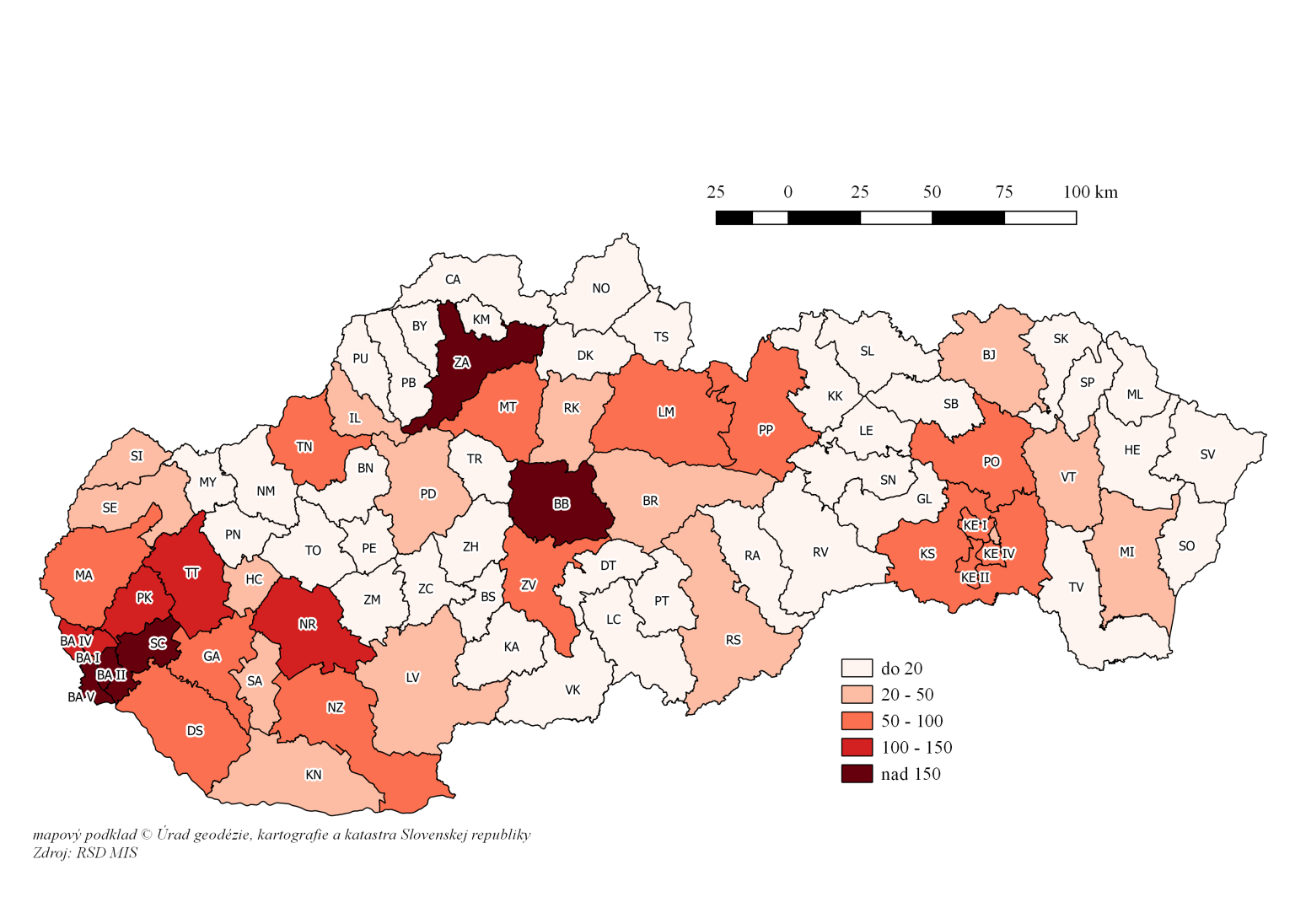 Graf 4 Regionálne rozdelenie osôb v systéme pomoci v hmotnej núdzi,
podiel osôb v systéme na celkovom počte obyvateľov ku koncu roka 2017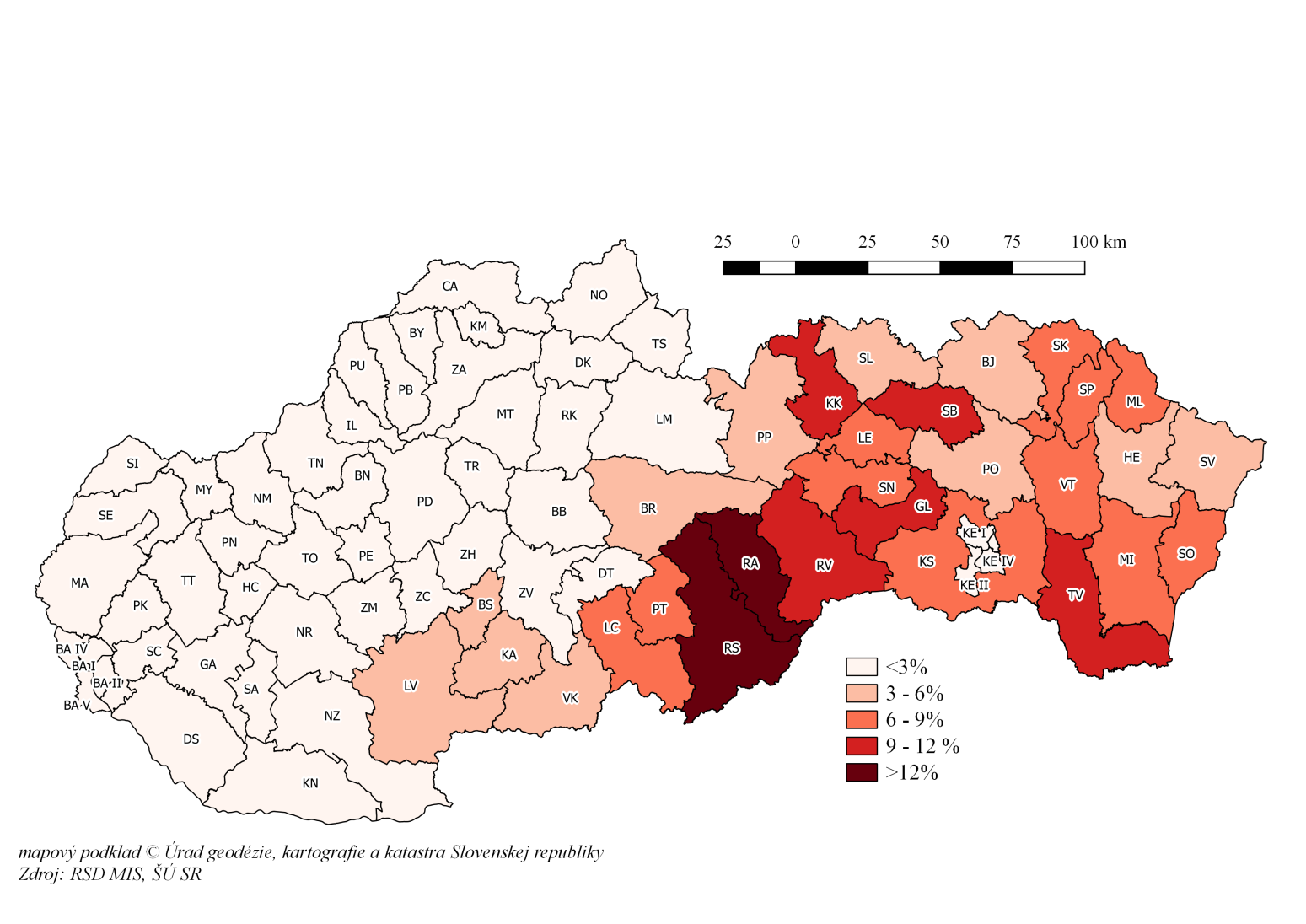 Tabuľka 12 Počet poberateľov a čerpanie finančných prostriedkov 
na resocializačný príspevok v rokoch 2016 a 2017Zdroj: RSD MISTabuľka 13 Pomoc deťom týraným, sexuálne zneužívaným a šikanovaným v roku 2017Zdroj: V(MPSVR SR)12-01Tabuľka 14 Deti umiestnené na základe rozhodnutia súdu do zariadení na výkon rozhodnutia súdu /predbežné opatrenie, výchovné opatrenie, ústavná starostlivosť a ochranná výchova/ k 31. 12.Zdroj: V(MPSVR SR)12-01Poznámka: ÚS – ústavná starostlivosť, OV – ochranná výchovaTabuľka 15 Jednotlivé formy starostlivosti v detských domovochZdroj: V(MPSVR SR) 5-01Tabuľka 16 Počty umiestnených detí a mladých dospelých v jednotlivých formách starostlivosti v detských domovoch k 31.12. Zdroj: V(MPSVR SR) 5-01Tabuľka 17 Celkový počet detí zverených do jednotlivých foriem náhradnej rodinnej starostlivosti v rokoch 2016 a 2017Zdroj: V(MPSVR SR)12-01Tabuľka 18 Základné štatistické údaje o činnosti RPPS za roky 2016 a 2017Zdroj: Ročný výkaz o vykonávaní poradensko-psychologických služiebTabuľka 19 Činnosť referátov poradensko-psychologických služieb v roku 2016 a 2017Zdroj: Ročný výkaz o vykonávaní poradensko-psychologických služiebTabuľka 20 Opatrovateľská služba poskytovaná obcamiZdroj: V(MPSVR SR) 11-01Tabuľka 21 Prepravná služba poskytovaná obcamiZdroj: V(MPSVR SR) 11-01Tabuľka 22 Počet zariadení sociálnych služieb a ich kapacitaZdroj: Vybrané údaje ŠÚ SR – Zariadenia sociálnych služieb v SR; v čase spracovania Správy údaje za rok 2017 nie sú k dispozíciiTabuľka 23 Prijímatelia sociálnej služby v zariadeniach sociálnych služiebZdroj: Vybrané údaje ŠÚ SR – Zariadenia sociálnych služieb v SR; v čase spracovania Správy údaje za rok 2017 nie sú k dispozícii Tabuľka 24 Výdavky zariadení sociálnych služiebZdroj: Vybrané údaje Štatistického úradu SR – Zariadenia sociálnych služieb v SR; v čase spracovania Správy údaje za rok 2017 nie sú k dispozíciiTabuľka 25 Zamestnanci zariadení sociálnych služieb (spolu) za roky 2015 a 2016Zdroj: Vybrané údaje Štatistického úradu SR – Zariadenia sociálnych služieb v SR; v čase spracovania Správy údaje za rok 2017 nie sú k dispozíciiTabuľka 26 Vybrané zariadenia sociálnych služieb zriadené alebo založené obcou alebo vyšším územným celkom k 31. 12. 2017Zdroj: V(MPSVR SR) 10- 01 Tabuľka 27 Počet žiadateľov o zabezpečenie poskytovania sociálnej služby vo vybraných druhoch zariadení sociálnych služieb Zdroj: V(MPSVR SR) 10- 01Tabuľka 28 Vybrané druhy sociálnych služieb poskytované neverejnými poskytovateľmi sociálnych služieb k 31. 12. 2017Zdroj: V(MPSVR SR) 7- 01 Tabuľka 29 Počet zamestnancov, objemy platov a vybrané zložky platu v eurách za rok 2017 v zariadeniach sociálnych služieb 
podľa agregovaných zamestnaníZdroj: PLATY (MPSVR SR) 1-02Tabuľka 30 Hrubé výdavky na sociálnu ochranu, 2015Predbežné údaje: DE, IE, GR, ES, IT, LV, LT, SI, SK, SE, UK: údaj nie je k dispozícii* vrátane daňového bonusuZdroj: Eurostat ESSPROS, údaje extrahované 17. 05. 2018Tabuľka 31 Príjmy na sociálnu ochranu, 2015Predbežné údaje: DE, GR, ES, IT, LV, LT, SI, SK, SE, UK: údaj nie je k dispozíciiZdroj: Eurostat ESSPROS, údaje extrahované 17. 05. 2018Tabuľka 32 Výdavky na dôchodky a štruktúra podľa kategórií dôchodkov, 2015Predbežné údaje: DE, GR, ES, IT, LV, LT, SI, SK, SE, UK: údaj nie je k dispozíciiZdroj: Eurostat – ESSPROS, údaje extrahované 17. 05. 2018Tabuľka 33 Počet poberateľov dôchodkov podľa rodu*, indexy 2015/2014 a 2015/2006Zdroj: Eurostat – ESSPROS, údaje extrahované 17. 05. 2018* Počet poberateľov dôchodkov bez dvojitého načítaniaPredbežné údaje: GR, UK: - údaj nie je k dispozíciiTabuľka 34 Dane a odvody platené zo sociálnych dávok, 2014 Zdroj: Eurostat – ESSPROS, údaje extrahované 17. 05. 2018: - údaj nie je k dispozíciiTabuľka 35 Vyhlásené vyzvania pre národné projekty a dopytovo-orientovené výzvy za rok 2017Zdroj: RO, ITMSTabuľka 37 Čerpanie výdavkov kapitoly 22 – MPSVR SR podľa programového rozpočtovaniaZdroj: MPSVR SR, Návrh štátneho záverečného účtuPríloha ku kapitole 4Tabuľka 1 Zoznam vybraných indikátorov sociálnej inklúzie (2015 – 2017)Zdroj: EurostatVysvetlivky: u –malá spoľahlivosť, b – prerušenie v časovom rade, n – nie sú významné, x – údaje ešte nie sú dostupnéV rámci rozdielov je v prípade chýbajúcich údajov za rok 2017 vyčíslený rozdiel medzi rokom 2015 a 2016, inak ide o rozdiel medzi údajmi za rok 2016 a 2017Vyhodnotenie údajov o prijatých telefonátoch celoštátnej bezplatnej NONSTOP linky pre ženy za rok 2017Národná linka pre ženy zažívajúce násilie prijala za rok 2017 celkovo 3 301 hovorov, z toho 1 181 hovorov bolo od 392 nových klientiek (42 %). Dôležitým údajom je počet prijatých hovorov, ktorý za rok 2017 predstavuje 2 821 hovorov. Formy násilia identifikované u volajúcich žien Národná linka pre ženy zaručuje volajúcim ženám anonymný a bezpečný priestor na rozhovor o násilí, ktoré volajúca zažíva. Z tohto dôvodu je obsah rozhovoru a miera identifikácie násilia v rukách volajúcej ženy – klientky. Vzhľadom k tejto skutočnosti nie je možné vo všetkých prípadoch jednoznačne identifikovať formy násilia, ktoré volajúca žena zažíva. V týchto prípadoch sa v interných databázach pri jednotlivých formách násilia uvádza termín „nezistené“. Nie všetky hovory sa však týkali násilia páchaného na ženách. Na linku sa obracali ľudia aj s inými problémami (iné typy násilia, občianske a rodinné spory a pod.). Medzi najčastejšie druhy násilia, ktoré udávali klientky Národnej linky, patria psychické násilie (76 %), fyzické násilie (57 %), sociálne násilie (20 %), ekonomické násilie (26 %), sexuálne násilie, nebezpečné vyhrážanie alebo prenasledovanie (55 %). Najčastejšou formou násilia, s ktorou sa volajúce ženy stretávajú, je psychické násilie. Z celkového počtu 392 volajúcich žien má až 299 skúsenosť so psychickým násilím, čo predstavuje 76 % z celkového počtu volajúcich klientiek.Druhou najčastejšou formou násilia identifikovanou u volajúcich žien je násilie fyzické. Takúto skúsenosť malo 222 volajúcich žien. Ďalšie formy násilia, ktoré sú evidované v interných databázach NLŽ je násilie sociálne - 78 volajúcich žien, násilie ekonomické - 100 volajúcich žien a násilie sexuálne - 29 volajúcich žien.V súvislosti s druhmi a formami násilia v interných databázach NLŽ bolo evidované aj nebezpečné vyhrážanie ( 128 volajúcich žien) a nebezpečné prenasledovanie (57 volajúcich žien). Graf 1 Formy násilia identifikované u volajúcich žien Zdroj: Interná databáza NLŽVzťah násilnej osoby k volajúcim ženámPri identifikácii násilia volajúce ženy vo všetkých prípadoch uvádzali, kto je osobou, respektíve v akom vzťahu sú s osobou, ktorá sa k nim násilne správa. Činnosť NLŽ je primárne zameraná na rodovo podmienené násilie a vzhľadom k tomu sú obsahom ďalšej analýzy násilné osoby mužského pohlavia. Vo väčšine prípadov volajúce ženy zažívali násilie zo strany manžela (305 prípadov). Druhú najpočetnejšiu kategóriu tvorili ex-manželia a ex-partneri, kedy môžeme hovoriť o „porozchodovom násilí“ (38 prípadov), nižší počet klientiek označilo za páchateľa násilia partnera – 27 prípadov, syna (10 prípadov), iného člena alebo členku rodiny (12 prípadov). Graf 2 Vzťah násilnej osoby k volajúcim ženámZdroj: Interná databáza NLŽOsoby blízke ženám, na ktorých je páchané násilieOd začiatku činnosti NLŽ sa na ňu obracajú aj osoby, ktoré v násilnom vzťahu vystupujú ako „tretie osoby“ a volajú kvôli násiliu páchanom na ženách, ktoré sú ich blízkymi osobami. Informácie súvisiace s touto kategóriou hovorov považujeme za dôležitý ukazovateľ pri analýze dát vyplývajúcich z činnosti NLŽ, nakoľko volajúce osoby popisujú priamu skúsenosť s násilím, ktoré zažíva žena v ich blízkom okolí. V roku 2017 NLŽ zaznamenala 233 hovorov od 193 „tretích osôb“. Prioritou pri tomto type hovorov je sprostredkovať prostredníctvom tretej osoby informácie samotnej žene zažívajúcej násilie a odporúčanie, aby ona sama kontaktovala NLŽ. Najviac hovorov bolo zaznamenaných od známych resp.iných rodinných príslušníkov, ktorí bližšie nešpecifikovali, v akom vzťahu sú k žene zažívajúcej násilie. Druhou najpočetnejšou kategóriu volajúcich „tretích osôb“ sú matky dcér, žijúcich v násilnom vzťahu. Graf 3 Osoby blízke ženám, na ktorých je páchané násilieZdroj: Interná databáza NLŽPríloha ku kapitole 5Tabuľka 1 Porovnanie vybraných indikátorov v kontexte stratégie Európa 2020 medzi krajinami EU28 v roku 2017 - makroekonomické prostredieZdroj: Eurostat, * údaje za rok 2016, v čase spracovania správy nie sú údaje za rok 2017 k dispozíciiTabuľka 2 Porovnanie vybraných indikátorov v kontexte stratégie Európa 2020 medzi krajinami EU28 v poslednom dostupnom roku - 
inteligentný a inkluzívny rastZdroj: Eurostat; * – údaj je za 25 krajín Európskej únie (bez Chorvátska. Bulharska a Rumunska; (1) – (13) – údaje sú za rok 2017, (14) – (16) – údaje sú za rok 2015, 
(17) – (21) – údaje sú za rok 2016;: - nedostupné údajeeu28 –Európska únia (28 krajín), be – Belgicko, bg – Bulharsko, cz – Česká republika, dk – Dánsko, de – Nemecko, ee – Estónsko, ie – Írsko, el – Grécko, es– Španielsko, 
fr – Francúzsko, hr – Chorvátsko, it – Taliansko, cy – Cyprus, lv – Lotyšsko, lt – Litva, lu – Luxembursko, hu – Maďarsko, mt – Malta, nl – Holandsko, at – Rakúsko, pl – Poľsko, pt – Portugalsko, ro – Rumunsko, si – Slovinsko, sk – Slovensko, fi – Fínsko, se – Švédsko, uk – Veľká BritániaRokŽivonarodeníZomretíPrirodzený prírastokMigračné saldoCelkový prírastok201657 55752 3515 2063 8859 091201757 96953 9144 0553 7227 777Veková skupinaSpoluSpoluZmena oproti roku 2016Zmena oproti roku 2016Veková skupinav tis. osobáchv %v tis. osobáchv p. b.Spolu2 754,7 100,0-3,4Xv tom veková skupina:15 – 19 rokov20,7 0,80,0 0,020 – 24 rokov181,96,6-3,5-0,125 – 29 rokov321,511,7-15,6-0,530 – 34 rokov354,812,9-10,3-0,335 – 39 rokov396,714,4-7,6-0,340 – 44 rokov395,814,411,70,545 – 49 rokov323,111,72,70,150 – 54 rokov317,811,5-5,5-0,255 – 59 rokov293,310,60,30,060 – 64 rokov119,94,416,00,665 a viac rokov29,11,18,20,3Veková skupinaSpoluSpoluMužiMužiŽenyŽenyVeková skupina201620172016201720162017Spolu60,159,9 68,167,7 52,552,7 15 – 19 rokov7,2 7,5 8,8 8,7 5,6 6,2 20 – 24 rokov53,0 54,7 65,2 65,5 40,3 43,4 25 – 29 rokov83,5 81,0 94,1 92,8 72,5 68,8 30 – 34 rokov83,6 82,0 95,0 94,3 71,7 69,1 35 – 39 rokov88,3 87,5 95,6 95,2 80,6 79,4 40 – 44 rokov91,7 91,1 94,7 94,9 88,6 87,1 45 – 49 rokov90,8 90,8 91,4 91,3 90,3 90,2 50 – 54 rokov87,9 87,4 89,2 89,0 86,6 85,8 55 – 59 rokov78,5 80,1 81,9 81,7 75,3 78,5 60 – 64 rokov28,6 32,7 37,0 37,4 21,3 28,6 65 a viac rokov2,7 3,6 3,8 4,8 2,0 2,8 KrajEkonomicky aktívne obyvateľstvo spolu v tis. osobáchEkonomicky aktívne obyvateľstvo spolu v tis. osobáchEkonomicky aktívne obyvateľstvo spolu v tis. osobáchMiera zamestnanosti vo veku 20-64 rokov v %Miera nezamestnanosti spolu v %Krajspoluz toho pracujúciz toho nezamestnaníMiera zamestnanosti vo veku 20-64 rokov v %Miera nezamestnanosti spolu v %SR spolu2 754,72 530,7224,071,18,1Bratislavský351,6337,014,679,24,2Trnavský229,0281,517,574,65,9Trenčiansky300,9288,612,373,94,1Nitriansky348,0325,922,171,96,3Žilinský343,1320,123,070,96,7Banskobystrický337,4296,141,369,212,3Prešovský401,2349,351,967,012,9Košický373,6332,241,465,111,1KrajEkonomicky aktívne obyvateľstvo 15+ (v tis. osobách)Ekonomicky aktívne obyvateľstvo 15+ (v tis. osobách)Ekonomicky aktívne obyvateľstvo 15+ (v tis. osobách)Ekonomicky neaktívne obyvateľstvo od 15 rokov (v tis.)Krajspoluv tomv tomEkonomicky neaktívne obyvateľstvo od 15 rokov (v tis.)Krajspolupracujúci (v tis.)nezamestnaní (v tis.)Ekonomicky neaktívne obyvateľstvo od 15 rokov (v tis.)SR spolu-3,438,6-42,04,4Bratislavský0,53,3-2,83,4Trnavský-7,31,0-8,47,7Trenčiansky1,66,7-5,1-3,4Nitriansky-0,77,4-8,1-1,5Žilinský-3,53,4-6,93,5Banskobystrický1,54,0-2,5-3,2Prešovský0,88,0-7,30,5Košický3,74,6-0,9-2,7UkazovateľPočet pracujúcich(v tis. osôb)Podiel na SR(v %)Index2017/2016Spolu2 530,7100,0101,5v tom veková skupina:v tom veková skupina:v tom veková skupina:v tom veková skupina:15 – 19 rokov11,30,499,120 – 24 rokov153,06,0102,725 – 29 rokov290,111,597,230 – 34 rokov324,712,897,935 – 39 rokov367,914,599,740 – 44 rokov370,914,7103,545 – 49 rokov302,712,0102,050 – 54 rokov293,511,699,255 – 59 rokov272,910,8103,660 – 64 rokov115,34,6117,765 a viac rokov28,61,1140,2UkazovateľPočet pracujúcich(v tis. osôb)Podiel na SR(v %)Index2017/2016Spolu2 530,7100,0101,5v tom vzdelanie:v tom vzdelanie:v tom vzdelanie:v tom vzdelanie:Základné117,04,6111,4Stredné odborné (učňovské) bez maturity662,126,297,7Úplné stredné odborné (učňovské) s maturitou167,46,6111,4Úplné stredné všeobecné s maturitou105,44,2102,3Úplné stredné odborné s maturitou835,533,098,1Vyššie odborné21,50,8102,4Vysokoškolské621,824,6106,6Bez vzdelania0,10,0100,1KrajPočet pracujúcich(v tis. osôb)Podiel na SR(v %)Index2017/2016SR spolu2 530,7100,0101,5v tom:Bratislavský337,013,3101,0Trnavský281,511,1100,4Trenčiansky288,611,4102,4Nitriansky325,912,9102,3Žilinský320,112,6101,1Banskobystrický296,111,7101,4Prešovský349,313,8102,3Košický332,213,1101,4KrajPracujúci v zahraničí(v tis. osôb)index 2017/2016Podiel na SR(v %)Podiel pracujúcich v zahraničí na celkovej zamestnanosti SR, resp. kraja (v %)KrajPracujúci v zahraničí(v tis. osôb)index 2017/2016Podiel na SR(v %)Podiel pracujúcich v zahraničí na celkovej zamestnanosti SR, resp. kraja (v %)SR spolu149,3 93,5 100,05,9v tom:Bratislavský8,1 112,5 5,42,4Trnavský8,6 126,5 5,83,1Trenčiansky11,6 89,2 7,84,0Nitriansky20,9 113,6 14,06,4Žilinský22,8 86,0 15,37,1Banskobystrický17,6 81,9 11,85,9Prešovský38,2 92,0 25,610,9Košický21,7 87,1 14,56,5KrajMiera zamestnanosti vo veku 20 – 64 rokovMiera zamestnanosti vo veku 20 – 64 rokovZmena 2017/2016(v p. b.)Krajrok 2016rok 2017Zmena 2017/2016(v p. b.)SR spolu69,871,71,9Bratislavský78,779,20,5Trnavský74,874,6-0,2Trenčiansky71,473,92,5Nitriansky69,971,92,0Žilinský69,970,91,0Banskobystrický67,969,21,3Prešovský65,167,01,9Košický64,065,11,1Počet zamestnancov201620162016201720172017Počet zamestnancovOsobyIndex 2016/2015Podiel v %OsobyIndex 2017/2016Podiel v %0 – 19353 747107,115,3369 074 104,3 15,720 – 49229 992106,410,0232 904 101,3 9,950 – 249395 380102,717,1400 568 101,3 17,1250 – 499143 14989,46,2155 288 108,5 6,6500 – 999156 144112,66,8149 618 95,8 6,41 000 a viac394 557102,017,1404 978 102,6 17,2Živnostníci* (odhad)634 00099,927,5636 500 100,4 27,1Spolu2 306 968102,5100,02 348 930 101,8100,0KrajVoľné pracovné miestaVoľné pracovné miestaIndex2017/2016KrajPočetPodiel na SR (v %)Index2017/2016SR spolu21 123100,0 105,3v tom:Bratislavský8 51840,3103,4Trnavský2 0589,7121,6Trenčiansky2 0529,7120,6Nitriansky1 6017,6102,4Žilinský1 9649,3100,5Banskobystrický1 7948,5104,1Prešovský1 7958,5109,0Košický1 3416,387,5Územie
(kraje SR)v tomv tomv tomv tomv tomv tomv tomv tomv tomÚzemie
(kraje SR)15-24r.25-29 r.30-34 r.35-39 r.40-44 r.45-49 r.50-54 r.55-59 r.nad 60 r.Bratislavský10,4613,3013,3814,6112,699,049,5612,214,74Trnavský13,6011,9711,9512,9111,779,6110,8813,084,22Trenčiansky13,2412,3811,2111,7410,599,8011,8714,794,39Nitriansky11,6610,2210,9511,9912,0510,4712,4215,644,61Žilinský15,1012,3810,7710,6810,9210,5411,6813,953,97Banskobystrický12,0710,5811,3812,0612,6510,7812,7614,273,45Prešovský16,7312,4912,0512,0811,9110,5110,7810,952,49Košický13,5111,9812,1012,3212,5011,0811,5712,092,87Slovensko13,8011,8311,7312,1612,0310,4911,5512,973,44Územie(kraje SR)spoludo 3 mes.4-6 
mes.7-9 
mes.10-12 mes.13-18 mes.19-24 mes.25-30 mes.31-36 mes.37-42 
mes.43-48 mes.nad 48 
mes.Bratislavský13 8584 4223 0691 6499219815904383052572241 004Trnavský11 8334 2672 6101 309715751460299201165137921Trenčiansky15 4624 7013 0231 6389681 1076604773352962552 002Nitriansky21 9735 8683 8352 1811 3781 5981 0017966445694563 650Žilinský22 3846 1344 1142 3881 4841 7791 1077585064453903 279Banskobystrický39 6327 0885 0163 2312 2813 1132 1911 6601 2441 09391711 799Prešovský54 0029 5806 7864 5193 3554 5443 2552 4241 7721 4751 21615 077Košický48 3988 0765 8404 0832 9914 0762 9132 2661 6781 4221 22213 832Slovensko227 54250 13534 29220 99714 09417 94812 1769 1166 6845 7214 81751 563Znevýhodnení UoZ podľa § 8 zák. č. 5/2004 Zb.Znevýhodnení UoZ podľa § 8 zák. č. 5/2004 Zb.Znevýhodnení UoZ podľa § 8 zák. č. 5/2004 Zb.Znevýhodnení UoZ podľa § 8 zák. č. 5/2004 Zb.Znevýhodnení UoZ podľa § 8 zák. č. 5/2004 Zb.Znevýhodnení UoZ podľa § 8 zák. č. 5/2004 Zb.Znevýhodnení UoZ podľa § 8 zák. č. 5/2004 Zb.Znevýhodnení UoZ podľa § 8 zák. č. 5/2004 Zb.Územiepísm. a)písm. b)písm. c)písm. d)písm. e)písm. f)písm. g)písm. h)Bratislavský kraj7123 6683 8811 5227 267027252Trnavský kraj7733 3302 9862 5276 446025434Trenčiansky kraj1 0344 7925 2162 2348 481085863Nitriansky kraj1 2357 1668 8125 09313 1472216566Žilinský kraj1 6766 6158 3893 75613 586050941Banskobystrický kraj1 48412 06322 19815 48027 52012651 415Prešovský kraj2 84313 06030 02722 82338 74601352 152Košický kraj2 14512 82027 61420 14535 09532851 396Slovensko11 90163 514109 12473 580150 28861 0888 018Znevýhodnení uchádzači o zamestnanie20162017medziročný rast/pokles (p. b.)Znevýhodnení uchádzači o zamestnanie20162017medziročný rast/pokles (p. b.)Absolventi škôl5,635,23-0,40UoZ starší ako 50 rokov26,4127,911,50Dlhodobo nezamestnaní občania50,7347,96-2,77UoZ, ktorí 12 mesiacov pred zaradením nemali pravidelne platené zamestnanie66,9166,05-0,86UoZ so zdravotným postihnutím3,593,52-0,07KrajNezamestnaníNezamestnaníNezamestnaníMiera nezamestnanostiMiera nezamestnanostiKrajv tis. osôbPodielna SR (v %)Index2017/2016v %Zmena oproti2016 (v p. b.)SR spolu224,0100,084,28,1-1,6v tom veková skupina:15 – 19 rokov9,44,2101,145,00,920 – 24 rokov29,012,979,715,9-3,825 – 29 rokov31,514,181,89,8-1,630 – 34 rokov30,213,589,98,5-0,735 – 39 rokov28,912,981,67,3-1,540 – 44 rokov25,011,296,56,3-0,445 – 49 rokov20,49,186,46,3-1,050 – 54 rokov24,310,888,77,7-0,855 – 59 rokov20,49,168,77,0-3,160 – 64 rokov4,52,076,33,8-1,965 a viac rokov0,60,3120,01,9-0,7KrajNezamestnaníNezamestnaníNezamestnaníMiera nezamestnanostiMiera nezamestnanostiKrajv tis. osôbPodielna SR (v %)Index2017/2016v %Zmena oproti2016 (v p. b.)SR spolu224,0100,084,2 8,1-1,6v tom:Bratislavský14,66,5 83,9 4,2-0,7 Trnavský17,57,8 67,6 5,9-2,6 Trenčiansky12,35,5 70,7 4,1-1,8 Nitriansky22,19,9 73,2 6,3-2,4 Žilinský23,010,3 76,9 6,7-1,9 Banskobystrický41,318,4 94,3 12,3-0,8 Prešovský51,923,2 87,7 12,9-1,9 Košický41,418,5 97,9 11,1-0,4 Trvanie nezamestnanostiPočet nezamestnaných(v tis. osôb)Podiel z celkového počtu nezamestnaných (v %)Index2017/2016Spolu224,0100,084,2v tom:do 1 mesiaca20,0 8,970,9 od 1 mesiaca do 3 mesiacov18,1 8,172,7 od 3 mesiacov do 6 mesiacov21,1 9,485,4 od 6 mesiacov do 1 roka33,2 14,888,5 od 1 roka spolu, v tom:131,758,887,4od 1do 2 rokov33,7 15,089,9 viac ako 2 roky98,1 43,886,7 Ekonomické činnosti (SK NACE rev. 2)2016201620172017Ekonomické činnosti (SK NACE rev. 2)priemerná výška v €index 2016/2015priemerná výška v €index 2017/2016A Poľnohospodárstvo, lesníctvo a rybolov718107,2735102,4B,C,D,E Priemysel spolu998103,41 046104,8B Ťažba a dobývanie1 113106,91 07996,9C Priemyselná výroba978103,51 031105,4D Dodávka elektriny, plynu, pary a studeného vzduchu1 626106,21 661102,2E Dodávka vody, čistenie a odvod odpadových vôd, odpady a služby odstraňovania odpadov916102,6922100,7F Stavebníctvo651103,0670102,9G Veľkoobchod a maloobchod; oprava motorových vozidiel a motocyklov830102,0866104,3H Doprava a skladovanie904104,8960106,2I Ubytovacie a stravovacie služby554103,9576104,0J Informácie a komunikácia1 73999,31 71998,8K Finančné a poisťovacie činnosti1 747103,61 748100,1L Činnosti v oblasti nehnuteľností910101,9936102,9M Odborné, vedecké a technické činnosti990100,71 072108,3N Administratívne a podporné služby885102,7887100,2O Verejná správa a obrana; povinné sociálne zabezpečenie1 155106,61 215105,2P Vzdelávanie830104,5879105,9Q Zdravotníctvo a sociálna pomoc908105,8945104,1R Umenie, zábava a rekreácia695106,4737106,0S Ostatné činnosti598100,8618103,3Hospodárstvo spolu912103,3954104,6Počet zamestnancov2016(v €)Indexy 2016/2015Indexy 2016/20152017(v €)Indexy 2017/2016Indexy 2017/2016Počet zamestnancov2016(v €)nominálna mzdareálna mzda2017(v €)nominálna mzdareálna mzda0 – 19 702 99,0 99,5 714 101,7 100,4 20 – 49866 104,5 105,0 933 107,7 106,3 50 – 249983 104,4 104,9 1 029 104,7 103,4 250 – 4991 040 103,6 104,1 1 103 106,1 104,7 500 – 9991 106 105,0 105,5 1 169 105,7 104,3 1 000 a viac1 183 104,3 104,8 1 247 105,4 104,0 Živnostníci (odhad)1608101,2101,7616 101,3 100,0 Spolu912103,3103,8954 104,6 103,3 Druh nákladov20122013201420152016Náklady práce spoluz toho náklady:14 55415 01815 72116 12116 867– priame10 63310 90211 43811 76412 301– nepriame3 9364 1324 3054 3754 578Položky nákladov prácePodielv %€Index 2016/20151. – 16. CELKOVÉ NÁKLADY PRÁCE100,01 406104,61. – 7. PRIAME NÁKLADY72,931 025104,61. Mzdy63,79897104,92. Náhrady mzdy8,50119102,53. Platby do programu sporenia0,020149,74. Náhrady za pracovnú pohotovosť (mimo pracoviska)0,203126,45. Peňažné plnenia zo zisku po zdanení0,29492,26. Ostatné priame náklady zamestnancom0,14292,77. Odmeny učňom0,000100,08. – 15. NEPRIAME NÁKLADY27,14381104,68. Povinné príspevky na sociálne poistenie24,54345105,09. Nepovinné príspevky na sociálne poistenie0,548104,410. Sociálne dávky0,7310105,311. Príspevky na sociálne poistenie učňov0,00076,912. Sociálne výhody0,851296,313. Náklady na školenie zamestnancov0,27487,514. Poplatky a sankcie súvisiace so mzdami0,01048,915. Ostatné nepriame náklady práce0,223122,516. SUBVENCIE-0,07-1-71,6Položky nákladov práceBATTTNNRZABBPOKE1. – 16. CELKOVÉ NÁKLADY PRÁCE1 7571 3221 3041 2391 2921 2051 1491 3331. – 7. PRIAME NÁKLADY1 2879609519059418758349671. Mzdy1 1338408297888217687208392. Náhrady mzdy1411131141101111001031223. Platby do programu sporenia000000004. Náhrady za pracovnú pohotovosť332233525. Peňažné plnenia zo zisku po zdanení535343446. Ostatné priame náklady zamestnancom411121117. Odmeny učňom000000008. – 15. NEPRIAME NÁKLADY4723623543343523303163668. Povinné príspevky na sociálne poistenie4253283223063192992823309. Nepovinné príspevky na sociálne poistenie10756775810. Sociálne dávky12910811117911. Príspevky na sociálne poistenie učňov000-0-0012. Sociálne výhody16111091010101213. Náklady na školenie zamestnancov6333422314. Poplatky a sankcie súvisiace so mzdami0000000015. Ostatné nepriame náklady práce3221219416. SUBVENCIE-3-0-0-0-1-1-1-0DávkaPočet vyplatených dávok 
v roku 2017Index 2017/2016Priemerná výška dávky v roku 2017 (v €)Index 2017/2016Nemocenské1 400 679106,1 %251,50106,4 %Ošetrovné157 969112,1 %94,25108,6 %Vyrovnávacia dávka987103,2 %77,24131,6 %Materské351 471111,2 %567,06118,7 %Typ dôchodkuPočty vyplácaných dôchodkov k:Počty vyplácaných dôchodkov k:Priemerná výška (sólo) dôchodku v €:Priemerná výška (sólo) dôchodku v €:31.12.201631.12.201731.12.201631.12.2017Starobný (sólo + v súbehu) spolu1 048 8421 064 393417,46428,31Predčasný starobný (sólo + v súbehu) spolu20 23216 467388,80405,26Invalidný (sólo + v súbehu) spolu235 131235 706263,27265,59Vdovský (sólo+ v súbehu)296 569294 914245,31250,06Vdovecký (sólo+ v súbehu)45 95947 147190,15195,40Sirotský21 81421 253129,72131,07Spolu1 668 5471 679 880xxSpolu1 668 5471 679 880xxDôchodky neprevzaté do automatizovanej evidencie1911xxDôchodky vyplácané do cudziny24 91226 534xxDruh dôchodkuPriemerná výška dôchodku* v €Priemerná výška dôchodku* v €Druh dôchodkurok 2016rok 2017starobný vyplácaný v súbehu s vdovským (ženy)455,7469,6starobný vyplácaný v súbehu s vdoveckým (muži)532,3547,4predčasný starobný vyplácaný v súbehu s vdovským (ženy)475,1492,0predčasný starobný vyplácaný v súbehu s vdoveckým (muži)510,6510,1invalidný vyplácaný v súbehu s vdovským (ženy)391,0395,0invalidný vyplácaný v súbehu s vdoveckým (muži)419,2418,2ObdobiePočet prípadovPriemerná výška dávky v €Výdavky na dávku garančného poistenia v tis. €Január671 264,8179,27Február882 029,15178,57Marec3561 614,09571,62Apríl1051 661,83174,49Máj991 565,00154,70Jún1931 874,42360,68Júl1031 071,26110,34August1071 222,02130,76September341 979,0367,29Október421 173,8849,88November1511 901,81287,17December1011 221,45123,37Celkom1 446x2 288,13Priemer 1211 582,40190,68Dôchodková správcovská spoločnosťDlhopisový garantovaný dôchodkový fondZmiešaný negarantovaný dôchodkový fondAkciový negarantovaný dôchodkový fondIndexový negarantovaný dôchodkový fondSpolu k 31.12.2017Percentuálny podiel majetkuAEGON, d.s.s., a.s.573,410,0061,3830,67665,468,8 %Allianz - Slovenská d.s.s., a.s.2 023,830,00390,890,002 414,7231,8 %AXA d.s.s., a.s.1 481,990,00196,75313,701 992,4426,2 %DSS Poštovej banky d.s.s. a.s.345,420,0052,5221,22419,165,5 %NN d.s.s., a.s.601,4031,09102,6965,01800,1910,5 %VÚB Generali d.s.s., a.s.1 013,9543,2384,38165,311 306,8717,2 %Spolu6 040,0074,32886,61595,917 598,84100,0 %Percentuálny podiel majetku79,5 %1,0 %11,7 %7,8 %Percentuálne podiely rozdelenia majetku v dôchodkových fondoch za všetky DSSPercentuálne podiely rozdelenia majetku v dôchodkových fondoch za všetky DSSPercentuálne podiely rozdelenia majetku v dôchodkových fondoch za všetky DSSPercentuálne podiely rozdelenia majetku v dôchodkových fondoch za všetky DSSDátumDlhopisovég.d.f.Zmiešané n.d.f.Akciový n.d.f.Indexové n.d.f.31.12.201682,74 %0,92 %10,89 %5,44 %31.12.201779,49 %0,98 %11,69 %7,84 %Dôchodkové fondyZhodnotenie v roku 2016Zhodnotenie v roku 2017Dlhopisové garantované1,77 %1,08 %Zmiešané negarantované4,99 %5,49 %Akciové negarantované7,38 %6,26 %Indexové negarantované9,34 %6,73 %Dôchodková správcovská spoločnosťPočet sporiteľovPercentuálny podiel sporiteľovAEGON, d.s.s., a.s.144 82610,1 %Allianz - Slovenská d.s.s., a.s.433 20730,4 %AXA d.s.s., a.s.349 21424,5 %DSS Poštovej banky d.s.s. a.s.99 2287,0 %NN d.s.s., a.s.138 0279,7 %VÚB Generali d.s.s., a.s.261 34118,3 %Spolu1 425 843100,0 %Veková hranicaPočet sporiteľov% podieldo 209 0210,6 %od 21 do 30236 20716,6 %od 31 do 40551 34538,7 %od 41 do 50443 69431,1 %od 51185 576 13,0 %Spolu1 425 843100,0 %20162016201620162017201720172017SpoločnosťPočet účastníkov v sporiacej fázePočet účastníkov vo výplatnej fázeSpolu% podiel účastníkovPočet účastníkov v sporiacej fázePočet účastníkov vo výplatnej fázeSpolu% podiel účastníkovAxa d.d.s., a.s.126 503 1 348 127 85116,8 %132 6051 200133 80517,0 %DDS Tatra banky, a.s.189 086 9 627 198 71326,1 %201 1099 086210 19526,7 %NN Tatry - Sympatia, d.d.s., a.s.288 621 5 604 294 22538,7 %299 1124 266303 37838,5 %Stabilita, d.d.s., a.s.120 842 18 323 139 16518,3 %124 51516 095140 61017,8 %Spolu725 052 34 902 759 954100,0 %757 34130 647787 988100,0 %Druh dávkySuma dávok (mil. €) v roku 2016Suma dávok (mil. €) v roku 2017Doplnkový starobný dôchodok36,7135,97Doplnkový výsluhový dôchodok0,050,08Odstupné18,5816,27Predčasný výber5,754,80Jednorazové vyrovnanie44,1339,64SpoločnosťMajetok v príspevkových doplnkových dôchodkových fondoch (mil. €)Majetok vo výplatných doplnkových dôchodkových fondoch (mil. €)Majetok spolu (mil. €)Ročné zhodnotenie doplnkových dôchodkových fondovAxa d.d.s., a.s.262,24,6266,81,8 %DDS Tatra banky, a.s.586,417,66046,1 %NN Tatry - Sympatia, d.d.s., a.s.715,619,2734,83,2 %Stabilita, d.d.s., a.s.291,225,5316,72,1 %Spolu1 855,466,9 1 922,33,7 %rokpriemerný mesačný počet poberateľov prídavku na dieťapriemerný mesačný počet nezaopatrených detí2016653 2181 089 7502017650 6491 085 960rok/počet20162017na jedno dieťa332 761330 763na jedno dieťa50,94 %50,80 %na dve deti244 505244 172na dve deti37,43 %37,50 %na tri deti55 01855 032na tri deti8,42 %8,45 %na štyri a viac detí21 38921 152na štyri a viac detí3,27 %3,25 %OkresPriemerný mesačný počet poberateľov v roku 2017Medzilaborce0Detva1Poltár2Senec185Bratislava V208Bratislava II230rokpočet poberateľov príspevku pri narodení dieťaťapočet poberateľov príspevku pri narodení dieťaťapočet poberateľov zvýšeného príspevkurokspoluz toho vo vyššej sumepočet poberateľov zvýšeného príspevku201654 81151 507644201754 88451 724611DÁVKA V HMOTNEJ NÚDZI:jednotlivec61,60 €jednotlivec s dieťaťom alebo najviac so štyrmi deťmi117,20 €jednotlivec s viac ako štyrmi deťmi171,20 €dvojica bez detí107,10 €dvojica s dieťaťom alebo najviac so štyrmi deťmi160,40 €dvojica s viac ako štyrmi deťmi216,10 €PRÍSPEVKY K DÁVKE V HMOTNEJ NÚDZIOCHRANNÝ PRÍSPEVOK:pre člena domácnosti podľa § 7 ods. 2 písm. a), b), d) až f) 63,07 €pre člena domácnosti podľa § 7 ods. 2 písm. h) – (nepriaznivý zdravotný stav)34,69 €pre člena domácnosti, ktorým je tehotná žena 13,50 €pre člena domácnosti, ktorým je rodič dieťaťa do jedného roku veku13,50 €AKTIVAČNÝ PRÍSPEVOK63,07 €PRÍSPEVOK NA NEZAOPATRENÉ DIEŤA17,20 €PRÍSPEVOK NA BÝVANIEjednočlenná domácnosť 55,80 €viacčlenná domácnosť89,20 €OSOBITNÝ PRÍSPEVOK- prvých 6 kalendárnych mesiacov126,14 €- ďalších 6 kalendárnych mesiacov63,07 €20162017Počet poberateľov celkom105 59087 727z toho UoZ74 52857 725Počet spoločne posudzovaných členov domácnosti226 438192 677 z toho UoZ100 35977 916Poskytnuté finančné prostriedky celkom v €183 004 863154 499 735Priemerná výška dávky a príspevkov k dávke v €133,68134,62RokPočet detí spoluPočet detíPočet detíPočet detíPočet detíRokPočet detí spoludo 14 rokovdo 14 rokovvek 15 – 18 rokovvek 15 – 18 rokovRokPočet detí spoluchlapcidievčatáchlapcidievčatá201615 1794 3792 7425 4592 599201715 4694 5522 6815 5942 642rokrokOsvojenie
(zverené do predosvojiteľskej starostlivosti)Osvojenie
(zverené do predosvojiteľskej starostlivosti)Náhradná osobná starostlivosťNáhradná osobná starostlivosťPestúnska starostlivosťPestúnska starostlivosťPoručníctvoPoručníctvoSpolu2016989876576594941681681 1251 12520171351351 0331 03365651491491 3821 382Počet akreditovaných subjektovSubjekty vykonávajúce opatrenia sociálnoprávnej ochrany detí a sociálnej kurately podľa zákona č. 305/2005 Z. z. 42Detský domov23Krízové stredisko14Resocializačné stredisko19SPOLU98Príspevky na podporu náhradnej starostlivostiDo 31. 8. 2017Od 1. 9. 2017Jednorazový príspevok pri zverení do náhradnej starostlivosti500,00 €503,50 €Jednorazový príspevok pri zániku náhradnej starostlivosti922,29 €928,74 €Opakovaný príspevok dieťaťu138,13 €139,09 €Opakovaný príspevok náhradnému rodičovi175,62 €176,84 €Zvýšenie opakovaného príspevku náhradnému rodičovi124,91 €125,78 €Osobitný opakovaný príspevok náhradnému rodičovi72,36 €72,86 €Druh preukazuObdobieObdobieDruh preukazuK 31.12. 2016K 31. 12. 2017Preukaz fyzickej osoby s ťažkým zdravotným postihnutím (bez sprievodcu)155 258166 110Preukaz fyzickej osoby s ťažkým zdravotným postihnutím so sprievodcom148 091157 418SPOLU Preukaz fyzickej osoby s ťažkým zdravotným postihnutím bez/so sprievodcom303 349323 528Parkovacie preukazy pre fyzickú osobu so zdravotným postihnutím78 43386 293Druhy opakovaných peňažných príspevkovVýška PP v € do 30. 6. 2017Výška PP v € od 1. 7. 2017PP na osobnú asistenciu – sadzba na jednu hodinu 2,762,78PP na prepravu101,07101,78PP na kompenzáciu zvýšených výdavkov:na diétne stravovaniea) choroby a poruchy uvedené v prvej skupine prílohy č.5 zákona36,7737,03b) choroby a poruchy uvedené v druhej skupine prílohy č.5 zákona18,3918,52c) choroby a poruchy uvedené v tretej skupine prílohy č.5 zákona11,0411,12hygienu alebo opotrebovanie šatstva, bielizne, obuvi a bytového zariadenia18,3918,52zabezpečenie prevádzky osobného motorového vozidla33,0933,32starostlivosť o psa so špeciálnym výcvikom44,1244,43PP na opatrovanie:FO (opatrovateľ) nepoberá niektorú zo zákonom ustanovených dôchodkových dávok:a) opatruje jednu FO s ŤZP220,52249,35b) opatruje dve alebo viaceré FO s ŤZP294,01323,36c) opatruje jednu FO s ŤZP, ktorá je viac ako 20 hodín týždenne v zariadení194,79223,44d) opatruje dve alebo viaceré FO s ŤZP, ktoré sú viac ako 20 hodín týždenne v zariadení275,65304,87e) opatruje FO s ŤZP, ktorá je v zariadení viac ako 20 hodín týždenne a súčasne opatruje aj druhú FO s ŤZP, ktorá nie je v zariadení alebo je v zariadení najviac 20 hodín týždenne286,66315,96FO (opatrovateľ) poberá niektorú zo zákonom ustanovených dôchodkových dávoka) opatruje jednu FO s ŤZP91,8892,52b) opatruje dve alebo viaceré FO s ŤZP121,28122,13Druhy jednorazových peňažných príspevkov na kompenzáciuMaximálna výška v €Peňažný príspevok na kúpu pomôcky 8 630,42– na kúpu druhého mechanického vozíka 1 659,70– na kúpu druhého elektrického vozíka je 4 979,09– na kúpu druhého načúvacieho aparátu je 331,94Peňažný príspevok na výcvik používania pomôcky 8 630,42Peňažný príspevok na úpravu pomôcky 8 630,42Peňažný príspevok na kúpu zdvíhacieho zariadenia 11 617,88Peňažný príspevok na kúpu osobného motorového vozidla 6 638,79– na kúpu osobného motorového vozidla s automatickou prevodovkou 8 298,48Peňažný príspevok na úpravu osobného motorového vozidla 6 638,79Úhrn peňažných príspevkov na úpravu bytu a peňažnýchpríspevkov na úpravu rodinného domu v období siedmich rokov 6 638,79Úhrn peňažných príspevkov na úpravu garáže v období siedmich rokov 1 659,70Peňažné príspevky na kompenzáciuPriemerný mesačný počet poberateľovVynaložené finančné prostriedky v €PP poskytované FO s ŤZP162 819133 270 893PP na opatrovanie*53 209110 681 082SPOLU243 951 975Opakované peňažné príspevky na kompenzáciu20162016201620162017201720172017201720172017Opakované peňažné príspevky na kompenzáciuPriemerný mesačný počet poberateľovPriemerná mesačná výška PP v €Priemerná mesačná výška PP v €Vynaložené finančné prostriedky v €Vynaložené finančné prostriedky v €Vynaložené finančné prostriedky v €Priemerný mesačný počet poberateľovPriemerný mesačný počet poberateľovPriemerná mesačná výška PP v €Priemerná mesačná výška PP v €Vynaložené finančné prostriedky v €PP na osobnú asistenciu9 564381,59381,5944 505 52744 505 52744 505 5279 8029 802383,48383,4845 835 122PP na prepravu2 99784,0784,073 080 3903 080 3903 080 3903 0463 04684,1884,183 135 013PP na kompenzáciu zvýšených výdavkov:162 62331,7931,7963 058 20863 058 20863 058 208158 424158 42431,6931,6962 007 899– na diétne stravovanie	54 24622,3922,3914 846 81714 846 81714 846 81753 13653 13622,6422,6414 706 858– hygienu alebo opotrebovanie šatstva, bielizne, obuvi a bytového zariadenia89 86818,3918,3920 135 69420 135 69420 135 69486 93186 93118,4418,4419 539 932– prevádzku osobného motorového vozidla69 49733,0933,0928 039 47428 039 47428 039 47468 52168 52133,1933,1927 727 790– starostlivosť o psa so špeciálnym výcvikom6844,1244,1236 22336 22336 223616144,2544,2533 319PP na opatrovanie54 666136,70136,7092 364 48292 364 48292 364 48253 20953 209165,47165,47110 681 082Jednorazové peňažné príspevky na kompenzáciuPočet poskytnutých PP*Priemerná výška PP v €Vynaložené finančné prostriedky v €Vynaložené finančné prostriedky v €Vynaložené finančné prostriedky v €Počet poskytnutých PP*Počet poskytnutých PP*Priemerná výška PP v €Priemerná výška PP v €Vynaložené finančné prostriedky v €Vynaložené finančné prostriedky v €PP na kúpu pomôcky2 859774,982 215 6812 215 6812 215 6812 8462 846781,55781,552 224 2842 224 284PP na výcvik používania pomôcky31700,2921 70921 70921 70927271 186,181 186,1832 02732 027PP na úpravu pomôcky17792,5913 47413 47413 4741717761,35761,3512 94312 943PP na opravu pomôcky673350,83236 106236 106236 106824824366,71366,71302 166302 166PP na kúpu zdvíhacieho zariadenia8059 084,287 312 8497 312 8497 312 8497437439 332,349 332,346 933 9286 933 928PP na kúpu osobného motorového vozidla1 5236 760,8510 296 77910 296 77910 296 7791 4361 4366 765,546 765,549 715 3169 715 316PP na úpravu osobného motorového vozidla1473 567,33524 397524 397524 3971381383 815,753 815,75526 573526 573PP na úpravu bytu4282 487,891 064 8151 064 8151 064 8153863862 575,772 575,77994 245994 245PP na úpravu rodinného domu7672 327,401 785 1181 785 1181 785 1186546542 365,702 365,701 547 1691 547 169PP na úpravu garáže111 250,9113 76013 76013 760331 402,391 402,394 2074 207Vynaložené finančné prostriedky na PP SPOLU v €226 493 295226 493 295226 493 295226 493 295226 493 295243 951 975243 951 975243 951 975243 951 975243 951 975243 951 975201620176 – 15 rokov26827116 – 25 rokov90786026 – 65 rokov7 4787 592viac ako 65 rokov9131 082Peňažný príspevok na opatrovanie201620162016201720172017Peňažný príspevok na opatrovaniePriemerný mesačný počet poberateľovPriemerný mesačný počet opatrovanýchPriemerná mesačná výška v €Priemerný mesačný počet poberateľovPriemerný mesačný počet opatrovanýchPriemerná mesačná výška v €1. FO1) poberajúca dôchodkovú dávku 22 04222 42689,4821 79122 15389,872. FO nepoberajúca dôchodkovú dávku 31 96032 955170,1931 06432 010219,333. FO poberajúce príspevok podľa prechodného ustanovenia664679 92,1835436293,70Peňažný príspevok na opatrovanie SPOLU54 66656 060136,7053 20954 524165,47Počet prenesených dohľadov z roku 2016 a ukončených v roku 20171Počet začatých a ukončených dohľadov v roku 2017 podľa plánu zamerania činnosti 5Počet začatých a ukončených dohľadov nad rámec zamerania v roku 201710Celkový počet vykonaných a ukončených dohľadov v roku 201716Počet začatých a neukončených dohľadov v roku 2017 podľa plánu zamerania činnosti 3Počet začatých a neukončených dohľadov v roku 2017 mimo zamerania činnosti 0Počet naplánovaných kontrol splnenia prijatých opatrení na rok 20170Počet vykonaných a ukončených kontrol splnenia prijatých opatrení v roku 2017 mimo plánu zamerania činnosti120132014201520162017spolu305320336265316telesné216256238129147netelesné896498136169KrajPočet oznámení od verejných poskytovateľovPočet oznámení od neverejných poskytovateľovSpoluBratislavský60868Trnavský13720Nitriansky 82129Trenčiansky45752Žilinský14317Banskobystrický74377Košický21930Prešovský121123SPOLU24769316Účel poskytovania dotácií:Podporené projektyPodporené projektyPodporené projektyPoskytnuté finančné prostriedky v €Poskytnuté finančné prostriedky v €Poskytnuté finančné prostriedky v €Účel poskytovania dotácií:rok 2016rok 2017Index 2017/2016rok 2016rok 2017Index 2017/2016– na podporu rozvoja sociálnych služieb a na podporu vykonávania opatrení sociálnoprávnej ochrany detí a sociálnej kurately21720795,41 713 6231 614 43694,2– na podporu rekondičných aktivít, členstva v medzinárodných organizáciách, podporu edičnej činnosti a humanitárnej pomoci právnickým osobám6064106,7841 564832 57598,9– na podporu humanitárnej pomoci (fyzické osoby)54049090,7179 810146 15081,3Prioritná osPodpora EÚNárodné zdrojeAlokácia na os1458 746 50990 338 909549 085 4182206 715 08221 560 340228 275 4223795 924 737154 045 542949 970 2794294 699 29173 972 687368 671 9785139 000 00024 529 413163 529 4136243 662 46242 999 259286 661 721778 600 00016 103 75394 703 753EU SILC 2008EU SILC 2009EU SILC 2010EU SILC 2011EU SILC 2012EU SILC 2013EU SILC 2014EU SILC 2015EU SILC 2016EU DILC 2017Miera rizika chudoby10,911,012,013,013,212,812,612,312,712,4Závažná materiálna deprivácia11,811,111,410,610,510,29,99,08,27,0Veľmi nízka intenzita práce5,25,67,97,77,27,67,17,16,55,4Miera rizika chudoby alebo sociálneho vylúčenia20,619,620,620,620,519,818,418,418,116,3EU SILC 2005EU SILC 2006EU SILC 2007EU SILC 2008EU SILC 2009EU SILC 2010EU SILC 2011EU SILC 2012EU SILC 2013EU SILC 2014EU SILC 2015EU SILC 2016EU SILC 2017rok v €2 2562 5472 9453 2233 4033 6703 7844 1564 0424 0864 1584 1714310mesiac v €188212245269284306315346337341347348359IndikátorŽenyŽenyŽenyMužiMužiRodový rozdiel Rodový rozdiel IndikátorSKEU28SKSKEU28SKEU28Miera zamestnanosti 
(v %, 20 – 64 rokov, 2017, Eurostat)64,766,577,577,578,012,811,5Miera zamestnanosti 
(v %, 15 – 64 rokov, 2017, Eurostat)60,362,572,072,073,011,710,5Miera zamestnanosti mladých 
(v %, 15 – 24 rokov, 2017, Eurostat)21,133,032,432,436,411,33,4Miera zamestnanosti starších 
(v %, 55 – 64 rokov, 2017, Eurostat)49,650,956,656,663,77,012,8Miera nezamestnanosti 
(v %, všetky vekové skupiny, 2017, Eurostat)8,47,97,97,97,4-0,5-0,5Miera nezamestnanosti mladých 
(v %, 15 – 24 rokov, 2017, Eurostat)20,216,118,118,117,4-2,11,3Index rodovej segregácie v zamestnaniach 
(index z intervalu 0 – 50 v %; 2016, EK*)29,424,1Index rodovej segregácie v sektoroch 
(index z intervalu 0 – 50 v %; 2016, EK*)23,219,0Rodový mzdový rozdiel (v % hodinovej mzdy;2017, Trexima pre SK/Eurostat pre EU28, 2016)18,016,3Priemerná hrubá mesačná mzda v neupravenej forme 
(v €, RMR v %; 2017, Trexima)950-1 2191 219-22,0-Priemerná hodinová mzda v nepodnikateľskej sfére 
(v €, RMR v %; 2016, Trexima)5,99-6,646,64-9,7-Priemerná hodinová mzda v podnikateľskej sfére 
(v €, RMR v %; 2016, Trexima)5,82-7,247,24-19,6-Podiel populácie vo veku 30 – 34 rokov s vysokoškolským vzdelaním (v %; ISCED 5-8, 2017, Eurostat)42,344,725,425,434,8-16,9-9,9Skorý odchod zo vzdelávania – populácia vo veku 18 – 24 rokov s nižším ako stredoškolským vzdelaním 
(v %, ISCED 0-2; 2017, Eurostat) 9,69,08,48,412,1-1,23,1Mladí ľudia vo veku 15 – 24 rokov mimo zamestnania i vzdelávania – NEET (v %, 2017, Eurostat)13,811,110,510,510,6-3,3-0,5Miera rizika príjmovej chudoby 
(v %, 2016, EU SILC, Eurostat)12,817,912,712,716,6-0,1-1,3Miera rizika príjmovej chudoby starších (v %, 65 a viac rokov, 2016, EU SILC, Eurostat)6,516,74,34,312,0-2,2-4,7Miera rizika príjmovej chudoby jednočlennej domácnosti vo veku do 65 rokov (v %, 2016, EU SILC, Eurostat)17,327,427,927,927,810,60,5Miera rizika príjmovej chudoby jednočlennej domácnosti vo veku 65+ rokov (v %, 2016, EU SILC, Eurostat)9,324,37,77,717,0-1,6-7,3Podiel ľudí žijúcich v domácnostiach s nízkou intenzitou práce (v %, populácia 0 – 59 rokov, 2016, EU SILC, Eurostat)6,311,06,66,610,00,3-1,0Miera pretrvávajúcej príjmovej chudoby 
(v %, 2016, EU SILC, Eurostat)8,011,57,47,410,4-0,6-1,1Miera závažnej materiálnej deprivácie 
(v %, 2016, EU SILC, Eurostat)8,37,78,18,17,3-0,2-0,4Miera rizika chudoby alebo sociálneho vylúčenia 
(v %, 2016, EU SILC, Eurostat)18,224,418,118,122,5-0,1-1,9Miera rizika chudoby a sociálneho vylúčenia starších 
(v %, 55+ rokov, 2016, EU SILC, Eurostat)14,922,813,113,118,4-1,8-4,4Priemerná mesačná výška sólo starobných dôchodkov 
(v € a rozdiel v %, 2017, Sociálna poisťovňa)382,3-476,1476,1-19,7-Priemerný rodový rozdiel v dôchodkoch 
(v %, veková skupina 65-79 rokov, 2016, EK*)8,18,18,18,18,18,137,2Stredná dĺžka života pri narodení 
(v rokoch, 2016, Eurostat)80,783,673,873,878,2-6,9-5,4Stredná dĺžka života pri narodení – v zdraví 
(v rokoch, 2016, Eurostat)57,064,256,456,463,5-0,6-0,7Politická participácia na európskej úrovni 
(v %, Európsky parlament, 2017, EP/EIGE**)30,836,869,269,263,238,426,4Politická participácia na národnej úrovni 
(v %, národné parlamenty, 2017, NR SR/EIGE**)21,329,378,778,770,757,441,4Politická participácia v národných vládach 
(v %, 2017, vláda SR/EIGE**)22,028,278,078,071,856,043,6Politická participácia na regionálnej úrovni - vo vedení regionálnych zastupiteľstiev (v %, 2017, EIGE**)0,021,1100,0100,078,9100,057,8Politická participácia na regionálnej úrovni – zastúpenie v krajských/regionálnych zastupiteľstvách
(v %, 2017, EIGE**)25,832,174,274,267,948,435,8Politická participácia na úrovni miest a obcí – primátori/-ky a starostovia/-tky (v %, 2017, EIGE**)23,314,976,776,785,153,470,2Politická participácia – vedenie politických strán s najmenej 5 % miest v národných parlamentoch (v %, 2017, EIGE**)0,016,9100,0100,083,1100,066,2Miera participácie na riadení v najväčších firmách kótovaných na burze (vedúci pracovníci/pracovníčky v %, 2017, EIGE**)13,015,887,087,084,274,068,4Rodová skladba najvyššieho súdu (v %, 2016, NS SR/EIGE**)60,542,439,539,557,6-21,015,2Index rodovej rovnosti 
(v %, 2015/2012 /2010 /2005, EIGE**)52,4/ 52,4/ 53,0/ 52,552,4/ 52,4/ 53,0/ 52,552,4/ 52,4/ 53,0/ 52,552,4/ 52,4/ 53,0/ 52,552,4/ 52,4/ 53,0/ 52,552,4/ 52,4/ 53,0/ 52,566,2/ 65,0/ 63,8/ 62,0UkazovateľMerná jednotka 20132014201520162017 HRUBÝ DOMÁCI PRODUKT 1)  Hrubý domáci produkt v bežných cenáchmld. €74,276,178,981,285,0 index, rovnaké obdobie predchádz. roku = 100%102,0102,6103,7102,9104,7Hrubý domáci produkt v s. c. 2)mld. €71,773,776,579,081,7index, rovnaké obdobie predchádz. roku = 100%101,5102,8103,9103,3103,4INFLÁCIA 3)Medziročná miera inflácieposledný mesiac obdobia%0,4-0,1-0,50,2-0,1v priemere za obdobie%1,4-0,1-0,3-0,51,3EKONOMICKÁ AKTIVITA PODĽA VZPS4)Počet pracujúcich tis. osôb2 329,32 363,02 424,02 492,12 530,7index, rovnaké obdobie predchádz. roku = 100%100,0101,4102,6102,8101,5Počet nezamestnaných tis. osôb386,0358,7314,3266,0224,0index, rovnaké obdobie predchádz. roku = 100%102,392,987,684,684,2Miera nezamestnanosti %14,213,211,59,78,1ZAMESTNANOSŤPriemerný počet zamestnaných osôb v hospodárstve spolu 5)tis. osôb2 176,12 204,62 251,62 307,02 348,9index, rovnaké obdobie predchádz. roku = 100%99,3101,3102,1102,5101,8PRIEMERNÁ MESAČNÁ MZDAzamestnanca za hospodárstvo spolu 6)nominálna€824858883912954index, rovnaké obdobie predchádz. roku = 100%102,4104,1102,9103,3104,6reálna – index, rovnaké obdobie predchádz. roku = 100 7)%101,0104,2103,2103,8103,3Rovnaké obdobie predchádzajúceho roka = 100Rovnaké obdobie predchádzajúceho roka = 100Rovnaké obdobie predchádzajúceho roka = 100Rovnaké obdobie predchádzajúceho roka = 100Rovnaké obdobie predchádzajúceho roka = 100Rovnaké obdobie predchádzajúceho roka = 100Rovnaké obdobie predchádzajúceho roka = 100Stále20172017201720172017Odbory COICOPváhy20172017201720172017v o/oo marecjúnseptemberdecemberrok Úhrn za SR1 000,000101,0101,0101,6101,9101,3 v tom: Potraviny a nealkoholické nápoje184,873101,9103,5105,3106,4104,0 Alkoholické nápoje a tabak 50,550103,2101,9101,9102,3102,1 Odevy a obuv42,96699,999,6100,4100,5100,1 Bývanie, voda, elektrina, 
plyn a iné palivá262,10498,298,398,899,298,6 Nábytok, vybavenie domácnosti 
a bežná údržba domu63,07699,6100,099,6100,299,7 Zdravie27,363103,0102,4102,7101,9102,9 Doprava79,435106,2102,2103,2102,2104,0 Pošty a telekomunikácie36,821100,4100,4100,4100,0100,3 Rekreácia a kultúra86,486101,3100,4101,8101,7101,4 Vzdelávanie17,826101,9101,4101,2101,1101,5 Hotely, kaviarne a reštaurácie65,344102,0102,2102,6102,4102,2 Rozličné tovary a služby83,156101,1102,4102,3102,5101,9UkazovateľUkazovateľPočet bytovPočet bytovPočet bytovÚbytok bytovÚbytok bytovUkazovateľUkazovateľzačatýchrozosta-dokončenýchspoluz toho UkazovateľUkazovateľv rokuvaných kv rokuv rokuasanáciouUkazovateľUkazovateľ201731.12.201720172017v r. 2017Byty spolua)19 93074 97416 9461 4961 365b)93,0104,7108,1103,0105,3 v tom sektor: verejnýa)3191 5252261918 verejnýb)55,7104,167,3475,0600,0 súkromnýa)19 61173 44916 7201 4771 347 súkromnýb)94,0104,8109,0102,0104,2 z úhrnu bytov Byty v rodinných domoch a)14 11545 68511 547--Byty v rodinných domoch b)108,8106,0103,1--Počet trvale bývajúcich obyvateľov 
k 31. 12. 2017Podiel na celkovom počte trvale bývajúcich obyvateľov v SRIndex 2017/2016Bratislavský kraj650 83812,0 %101,4 %Trnavský kraj562 37210,3 %100,2 %Trenčiansky kraj587 36410,8 %99,8 %Nitriansky kraj678 69212,5 %99,7 %Žilinský kraj691 02312,7 %100,0 %Banskobystrický kraj649 78811,9 %99,7 %Prešovský kraj823 82615,1 %100,2 %Košický kraj799 21714,7 %100,1 %Slovenská republika5 443 120100,0 %100,1 %Stupeň vzdelaniav tisícochv tisícochv tisícochindex 2017/2016index 2017/2016index 2017/2016Stupeň vzdelaniaSpoluMužiŽenySpoluMužiŽeny15+ roční2 754,71 504,01 250,6 100,099,5100,3Podľa vekových skupín15 – 19 roční20,712,3 8,4 100,095,3107,720 – 24 roční181,9111,5 70,4 98,095,7102,025 – 29 roční321,5187,6 134,0 95,096,993,330 – 34 roční354,8209,4 145,4 97,098,495,535 – 39 roční396,7222,0 174,7 98,098,597,740 – 44 roční395,8211,0 184,8 103,0104,4101,545 – 49 roční323,1164,2 158,9 101,0101,2100,550 – 54 roční317,8160,8 157,1 98,098,897,855 – 59 roční293,3145,9 147,5 100,098,3102,060 – 64 roční119,964,2 55,6 115,0102,2135,065 a viac roční29,115,3 13,9 139,0133,0146,3Podľa vzdelania (15+ roční)základné167,687,180,5108,0109,7107,2stredné odborné (učňovské) bez mat.729,0471,0258,095,094,497,4stredné odborné (učňovské) s mat.183,1116,766,4109,0109,5107,4úplné stredné všeobecné116,351,265,0101,095,7106,4úplné stredné odborné887,8471,9415,997,098,195,5vyššie odborné21,96,215,7100,083,8109,0vysokoškolské – 1. stupeň74,030,044,0105,0115,899,1vysokoškolské – 2. stupeň555,3259,7295,6104,0103,8105,0vysokoškolské – 3. stupeň19,510,19,4120,0134,7108,0bez školského vzdelania0,10,10,1100,0100,0-UkazovateľSpoluMužiŽeny15+ roční55,162,448,315 – 64 roční66,272,060,320 – 64 roční71,177,464,7Podľa vekových skupín15 – 19 roční4,14,73,420 – 24 roční46,055,635,925 – 29 roční73,184,761,030 – 34 roční75,086,363,235 – 39 roční81,288,973,040 – 44 roční85,488,781,845 – 49 roční85,185,784,450 – 54 roční80,782,578,955 – 59 roční74,576,372,860 – 64 roční31,536,227,365 a viac roční3,54,72,7Podľa vzdelania (15 – 64 roční)Základné21,423,219,8Stredné odborné (učňovské) bez maturity70,875,663,4Úplné stredné odborné (učňovské) s maturitou77,383,068,9Úplné stredné všeobecné49,653,247,2Úplné stredné odborné77,184,270,2Vyššie odborné82,990,380,3Vysokoškolské - 1. stupeň55,960,753,0Vysokoškolské - 2. stupeň82,789,177,8Vysokoškolské - 3. stupeň85,595,577,3Bez školského vzdelania0,91,4-KrajPočet pracujúcich(v tis. osôb)Podiel na SR(v %)Index2017/2016SR spolu2 530,7100,0101,5v tom:Bratislavský337,013,3101,0Trnavský281,511,1100,4Trenčiansky288,611,4102,4Nitriansky325,912,9102,3Žilinský320,112,6101,1Banskobystrický296,111,7101,4Prešovský349,313,8102,3Košický332,213,1101,4201620162016201720172017priemerný počet zamestnanýchindex rastu 2016 /2015podiel v %priemerný počet zamestnanýchindex rastu 2017 /2016podiel v %Hospodárstvo spolu2 306 968102,5100,02 348 930 101,8100,0A Poľnohospodárstvo, lesníctvo a rybolov90 84497,03,987 353 96,03,7B,C,D,E Priemysel spolu527 259103,622,9543 782 103,1 23,2B Ťažba a dobývanie6 65398,70,36 337 95,3 0,3C Priemyselná výroba482 500104,120,9500 059 103,6 21,3D Dodávka elektriny, plynu, pary a studeného vzduchu16 86895,00,716 605 98,4 0,7E Dodávka vody, čistenie a odvod odpadových vôd, odpady a služby odstraňovania odpadov21 237103,10,920 781 97,9 0,9F Stavebníctvo157 382101,26,8161 314 102,5 6,9G Veľkoobchod a maloobchod; oprava motorových vozidiel a motocyklov364 616100,615,8373 217 102,4 15,9H Doprava a skladovanie144 61599,66,3149 454 103,3 6,4I Ubytovacie a stravovacie služby58 702102,82,560 204 102,6 2,6J Informácie a komunikácia68 638107,73,071 539 104,2 3,0K Finančné a poisťovacie činnosti43 219102,01,942 374 98,0 1,8L Činnosti v oblasti nehnuteľností23 340105,21,024 920 106,8 1,1M Odborné, vedecké a technické činnosti104 880102,84,5109 910 104,8 4,7N Administratívne a podporné služby145 833107,06,3138 504 95,0 5,9O Verejná správa a obrana; povinné sociálne zabezpečenie146 265100,46,3147 468 100,8 6,3P Vzdelávanie166 367100,67,2168 749 101,4 7,2Q Zdravotníctvo a sociálna pomoc158 830105,56,9159 701 100,5 6,8R Umenie, zábava a rekreácia50 769103,92,252 984 104,4 2,3S Ostatné činnosti55 410106,52,457 456 103,7 2,4UkazovateľSpoluMužiŽenySpolu8,17,98,4Podľa vekových skupín15 – 19 roční45,045,544,120 – 24 roční15,915,117,325 – 29 roční9,808,711,430 – 34 roční8,58,58,5035 – 39 roční7,36,68,1040 – 44 roční6,36,56,1045 – 49 roční6,36,16,5050 – 54 roční7,77,38,1055 – 59 roční7,06,77,3060 – 64 roční3,83,44,2065 a viac roční1,92,01,80Podľa vzdelaniaZákladné30,232,327,9Stredné odborné (učňovské) bez maturity9,28,89,9Úplné stredné odborné (učňovské) s maturitou8,68,49,0Úplné stredné všeobecné9,311,08,1Úplné stredné odborné5,95,16,8Vyššie odborné2,1-3,0Vysokoškolské - 1. stupeň5,12,66,8Vysokoškolské - 2. stupeň4,23,44,8Vysokoškolské - 3. stupeň0,71,3-Bez školského vzdelania25,0-25,0UkazovateľPočet uchádzačov o zamestnanieAbsolventi spolu9 230z tohoAbsolventi SOŠ s ukončeným stredným alebo nižším stredným odborným vzdelaním (stupeň vzdelania 12, 13)1 617Absolventi SOŠ s ukončeným úplným stredným odborným vzdelaním (stupeň vzdelania 14)4 152Absolventi gymnázií s ukončeným úplným stredným všeobecným vzdelaním (stupeň vzdelania 15)693Absolventi SOŠ s ukončeným vyšším odborným vzdelaním 
(stupeň vzdelania 16)80Absolventi VŠ s ukončeným vysokoškolským vzdelaním prvého stupňa (stupeň vzdelania 17)483Absolventi VŠ s ukončeným vysokoškolským vzdelaním druhého a tretieho stupňa (stupeň vzdelania 18, 19)2 205AOTP podľa prísl. § zákona o službách zamestnanostiRok 2016Rok 2016Rok 2017Rok 2017AOTP podľa prísl. § zákona o službách zamestnanostiPočet zaradených UoZ/osôb, resp. počet podporených PM/UoZ/osôbČerpanie finančných prostriedkov (v €)Počet zaradených UoZ/osôb, resp. počet podporených PM/UoZ/osôbČerpanie finančných prostriedkov
 (v €)§ 32 3 62044 3163 23441 041§ 42*834 75401 101 4460§ 43 85 52222566 337139§ 4650141 200§ 4720861 212249925 103§ 491 9518 249 2992 6679 543 242§ 501 7397 054 9492 6995 807 186§ 50j2 0877 803 7413 61412 459 578§ 50k0017847 895§ 515 6833 446 9545 4392 914 052§ 51a3 08612 978 3201 9869 976 281§ 5218 5455 679 43112 0943 388 164§ 52a9 44115 402 8154 9516 135 106§ 534 911957 9255 252923 740§ 53a816618 8128431 236 594§ 53b18330 1028820 051§53d 2 0903 381 1454524 589 322§5430 40873 320 345112 16472 743 230§563681 310 103242607 551§ 56a2839 5442131 180§5775385 39877393 154§599904 206 8711 0774 916 625§ 609 72326 633 6139 76328 467 161Spolu1 016 233171 605 1201 334 887165 167 593VzdelaniePodnikateľská a nepodnikateľská sféra spoluPodnikateľská sféraNepodnikateľská sféraSpolu SR1 0881 125968Základné717765540Vyučení860897601Stredné (bez maturity)816848656Vyučení s maturitou9971 029775Úplné stredné všeobecné1 0011 039839Úplné stredné odborné1 0331 077891Vyššie odborné1 0881 1771 014Vysokoškolské I. stupňa 1 1451 270969Vysokoškolské II. stupňa 1 5471 8001 194Vysokoškolské III. stupňa 1 5912 2691 421Hlavná trieda SK ISCO-08Podnikateľská a nepodnikateľská sféra spoluPodnikateľská sféraNepodnikateľská sféraSpolu SR1 0881 125968Zákonodarcovia, vedúci a riadiaci zamestnanci2 3562 5321 744Vedeckí a odborní duševní zamestnanci1 3821 6981 125Technickí, zdravotnícki, pedagogickí zamestnanci1 2011 287970Nižší administratívni zamestnanci (úradníci)898913824Prevádzkoví zamestnanci v službách a obchode732748666Kvalifikovaní robotníci v poľnohosp., lesníctve770788609Remeselní a kvalifikovaní robotníci v príb. odb.1 0171 025741Obsluha strojov a zariadení939942807Pomocní a nekvalifikovaní zamestnanci615664516Veková skupinaPodnikateľská a nepodnikateľská sféra spoluPodnikateľská sféraNepodnikateľská sféraSpolu1 0881 125968do 20 rokov64965455420 – 24 rokov78979868625 – 29 rokov9841 00785830 – 34 rokov1 1381 17795335 – 39 rokov1 2071 26498040 – 44 rokov1 1771 23798245 – 49 rokov1 1131 1481 00750 – 54 rokov1 0651 10296855 – 59 rokov1 0311 06395560 a viac rokov 1 0541 0801 013RegiónPodnikateľská a nepodnikateľská sféra spoluPodnikateľská sféraNepodnikateľská sféraSpolu1 0881 125968Bratislavský1 4351 5101 127Trnavský1 0451 071942Trenčiansky1 0111 031925Nitriansky946957907Žilinský1 0051 025940Banskobystrický939947922Prešovský868848914Košický1 0271 054954Pohlavie / zložky mzdyPohlavie / zložky mzdyPriemerná mesačná hrubá mzdav tom zložky priemernej mesačnej hrubej mzdyv tom zložky priemernej mesačnej hrubej mzdyv tom zložky priemernej mesačnej hrubej mzdyv tom zložky priemernej mesačnej hrubej mzdyv tom zložky priemernej mesačnej hrubej mzdyPohlavie / zložky mzdyPohlavie / zložky mzdyPriemerná mesačná hrubá mzdazákladná mzdaprémie a odmenypríplatky a doplatkyNáhrady mzdyostatné mzdové zložkySpoluv €1 0887231217213036Spoluv %10066117123Muživ €1 2197931567614245Muživ %10065136124Ženyv €950649856811827Ženyv %1006897123Mzdové pásmo priemernej mesačnej hrubej mzdy v €SpoluPodiely zamestnancov podľa hlavných tried zamestnaní v %Podiely zamestnancov podľa hlavných tried zamestnaní v %Podiely zamestnancov podľa hlavných tried zamestnaní v %Podiely zamestnancov podľa hlavných tried zamestnaní v %Podiely zamestnancov podľa hlavných tried zamestnaní v %Podiely zamestnancov podľa hlavných tried zamestnaní v %Podiely zamestnancov podľa hlavných tried zamestnaní v %Podiely zamestnancov podľa hlavných tried zamestnaní v %Podiely zamestnancov podľa hlavných tried zamestnaní v %Mzdové pásmo priemernej mesačnej hrubej mzdy v €Spolu123456789menej ako 2000,640,100,730,281,151,070,200,100,181,50200,01 – 2500,480,080,390,130,600,750,740,130,101,39250,01 – 3000,450,060,390,120,501,130,230,070,101,34300,01 – 3500,480,100,360,130,561,410,380,110,091,24350,01 – 4000,660,140,400,200,691,470,450,230,161,86400,01 – 4502,800,160,760,601,644,343,741,850,9010,48450,01 – 5003,220,340,700,552,065,444,061,892,1013,33500,01 – 5504,480,510,991,064,269,326,142,914,6011,67550,01 – 6004,840,491,061,366,0411,227,553,535,949,68600,01 – 6505,100,941,262,037,0711,248,964,426,458,13650,01 – 7005,321,431,703,217,229,9510,464,946,747,89700,01 – 7505,501,852,404,377,328,628,745,836,966,50750,01 – 8005,392,113,054,787,606,688,006,177,015,03800,01 – 8505,301,993,545,526,835,257,286,277,084,05850,01 – 9005,071,864,085,896,004,155,926,036,773,39900,01 – 9504,671,714,255,955,463,264,645,606,072,75950,01 – 1 0004,241,894,285,714,672,524,395,045,272,161 000,01 – 1 1007,333,598,8710,547,213,517,359,028,392,721 100,01 – 1 2006,113,668,698,895,652,524,707,406,471,631 200,01 – 1 3004,903,717,667,094,191,642,786,204,751,031 300,01 – 1 4003,933,776,175,653,311,211,375,193,610,821 400,01 – 1 5003,113,865,094,602,410,831,034,242,680,391 500,01 – 1 6002,443,754,063,801,740,610,343,291,920,251 600,01 – 1 7002,013,753,483,181,290,420,182,541,540,231 700,01 – 1 8001,643,512,922,661,040,320,051,891,210,181 800,01 – 1 9001,353,272,552,160,740,240,131,450,920,131 900,01 – 2 0001,083,072,191,730,580,140,091,020,600,052 000,01 – 2 1000,942,912,141,440,440,130,020,730,430,042 100,01 – 2 2000,742,631,771,090,310,080,020,490,300,022 200,01 – 2 3000,622,441,540,880,260,070,020,350,220,022 300,01 a viac5,1740,3312,564,431,110,440,041,060,430,08VzdelaniePodnikateľská a nepodnikateľská sféra spoluPodnikateľská a nepodnikateľská sféra spoluPodnikateľská a nepodnikateľská sféra spoluPodnikateľská sféra Podnikateľská sféra Podnikateľská sféra Nepodnikateľská sféraNepodnikateľská sféraNepodnikateľská sféraVzdelanieSpoluMužiŽenySpoluMužiŽenySpoluMužiŽenySpolu SR1 1261 2489921 1601 2669991 0131 108978Základné744831655791867698561594546Vyučení882975702917994740626727563Stredné (bez maturity)844924725873934764689830611Vyučení s maturitou1 0241 1428221 0551 160840801884758Úplné stredné všeobecné1 0381 1989251 0751 219949872955854Úplné stredné odborné1 0601 2129461 1041 233967917969908Vyššie odborné1 1241 2751 0671 2071 4141 0731 0541 0061 063Vysokoškolské I. stupňa 1 1831 4431 0461 3171 5481 1239961 090974Vysokoškolské II. stupňa 1 6061 9261 3451 8502 1001 5101 2481 3701 205Vysokoškolské III. stupňa 1 7131 8691 5012 3392 6541 8101 5431 6311 431Hlavná trieda SK ISCO-08Podnikateľská a nepodnikateľská sféra spoluPodnikateľská a nepodnikateľská sféra spoluPodnikateľská a nepodnikateľská sféra spoluPodnikateľská sféraPodnikateľská sféraPodnikateľská sféraNepodnikateľská sféraNepodnikateľská sféraNepodnikateľská sféraNepodnikateľská sféraHlavná trieda SK ISCO-08SpoluMužiŽenySpoluMužiŽenySpoluMužiŽenySpolu SR1 1261 2489921 1601 2669991 0131 108978Zákonodarcovia, vedúci a riadiaci zamestnanci2 4002 7041 9012 5742 8142 0601 7862 0581 597Vedeckí a odborní duševní zamestnanci1 4341 7181 2531 7281 9361 4641 1781 2801 145Technickí, zdravotnícki, pedagogickí zamestnanci1 2181 3911 0681 3041 4371 1369841 057966Nižší administratívni zamestnanci (úradníci)9351 0179009521 027913853857853Prevádzkoví zamestnanci v službách a obchode766866706785873730693832618Kvalifikovaní robotníci v poľnohospodárstve, lesníctve777814713794832728618637590Remeselní a kvalifikovaní robotníci v príbuzných odboroch1 0261 0797991 0331 088800759769664Obsluha strojov a zariadení9449967849471 001785831842544Pomocní a nekvalifikovaní zamestnanci644722579693750625542605520Kraj1Q/20172Q/20173Q/20174Q/2017Bratislavský8,608,588,668,71Trnavský6,026,126,246,33Trenčiansky5,946,036,176,17Nitriansky5,625,615,695,72Žilinský5,865,916,076,13Banskobystrický5,545,545,595,66Prešovský4,924,894,975,04Košický6,136,126,266,29SR6,476,496,606,65Kategória SK NACE rev. 21Q/20172Q/20173Q/20174Q/2017A Poľnohospodárstvo, lesníctvo a rybolov4,934,865,095,24B Ťažba a dobývanie6,506,546,706,97C Priemyselná výroba 6,486,516,646,75D Dodávka elektriny, plynu, pary a studeného vzduchu9,599,589,7810,13E Dodávka vody; odvod odpad. vôd, odstraňovanie odpadov5,805,785,926,13F Stavebníctvo5,625,655,825,94G Veľkoobchod a maloobchod; oprava motor. vozidiel 5,976,026,136,12H Doprava a skladovanie5,665,785,956,06I Ubytovacie a stravovacie služby3,813,944,114,24J Informácie a komunikácie11,3011,3711,1411,31K Finančné a poisťovacie činnosti10,6310,6510,5810,66L Činnosti v oblasti nehnuteľností6,436,566,956,98M Odborné, vedecké a technické činnosti8,508,458,618,70N Administratívne a podporné služby4,965,075,004,95O Verejná správa a obrana; povinné sociálne zabezpečenie8,458,669,099,83P Vzdelávanie5,135,095,055,31Q Zdravotníctvo a sociálna pomoc6,386,646,736,71R Umenie, zábava a rekreácia 5,175,095,115,26S Ostatné činnosti4,504,584,804,94Veľkostná kategória
(počet zamestnancov)1Q/20172Q/20173Q/20174Q/20171 – 95,505,535,555,6410 – 196,006,106,136,2020 – 495,905,826,095,9950 – 996,466,386,486,58100 – 2496,476,506,646,68250 – 4996,516,526,556,63500 – 9996,686,696,696,801 000 a viac7,317,357,447,50Veková skupina1Q/20172Q/20173Q/20174Q/2017do 19 rokov3,973,914,024,0920 – 24 rokov4,614,644,724,7825 – 29 rokov5,725,575,865,9330 – 34 rokov6,716,746,866,9435 – 39 rokov7,227,257,407,4840 – 44 rokov7,087,137,307,3545 – 49 rokov6,616,636,786,8750 – 54 rokov6,406,396,516,5855 – 59 rokov6,156,156,286,4060 a viac rokov6,446,666,736,68Ukazovateľ SpoluPohlaviePohlaviePodiel (%)Ukazovateľ SpoluMužiŽenyŽeny/MužiPriemerný hodinový zárobok (€/hod)6,657,245,8280Divízie SK NACE Rev.2Celkové náklady prácev tomv tomv tomv tomv tomv tomv tomDivízie SK NACE Rev.2Celkové náklady prácepriame náklady spoluz tohoz tohonepriame náklady spoluz tohoz tohosubvencieDivízie SK NACE Rev.2Celkové náklady prácepriame náklady spolumzdynáhrady mzdynepriame náklady spolupovinné príspevky na sociálne poistenienepovinné príspevky na sociálne poisteniesubvenciePriemer za SR1 4061 0258971193813458-1A Poľnohospodárstvo, lesníctvo, rybolov1 138824722963152856-0B Ťažba a dobývanie1 6431 1821 02514746139619-C Priemyselná výroba1 4481 0499151274003579-0D Dodávka elekt., plynu, pary a stud. vzduchu2 3831 6711 40221371256042-E Dodávka vody1 28994379912836932017-24F Stavebníctvo1 2339077851133263003-0G Veľkoobchod a maloobchod1 3319798691023523253-0H Doprava a skladovanie1 24089778011035031110-7I Ubytovacie a stravovacie služby839621555622182041-0J Informácie a komunikácia 2 5751 9091 6831976666079-K Finančné a poisťovacie činnosti2 5661 8701 62322869659522-L činnosti v oblasti nehnuteľností1 4301 0479181183833496-0M Odborné vedecké a technické činnosti1 7571 3031 1591364544216-0N Administratívne a podporné služby1 031762674802692552-0O Verejná správa a obrana1 4091 0129119339734511-0P Vzdelávanie1 2669227731483443206-0Q Zdravotníctvo a sociálna pomoc1 4041 0328981163733525-0R Umenie, zábava a rekreácia1 071788691842832633-S Ostatné činnosti970716638722542421-1Vyplatené dávky (v tis. €)JanuárFebruárMarecAprílMájJúnI. polrok 2017Nemocenské29 128,2 32 301,5 31 935,8 32 433,3 29 149,5 29 069,6 184 017,9 Ošetrovné1 447,1 1 481,0 1 670,7 1 363,9 1 124,2 1 185,2 8 272,1 Vyrovnávacia dávka4,1 3,9 5,3 8,0 7,4 6,2 34,9 Materské14 096,6 15 109,1 13 817,0 15 300,2 14 930,9 16 974,0 90 227,8 Spolu44 675,9 48 895,5 47 428,9 49 105,4 45 212,1 47 235,0 282 552,8 Zúčtovanie dávok §112, ods. 9-7,4 -2,6 0,0 -0,9 0,0 -2,7 -13,6 Celkom výdavky ZFNP44 668,5 48 892,9 47 428,9 49 104,5 45 212,1 47 232,3 282 539,2 Vyplatené dávky (v tis. €)JúlAugustSeptemberOktóberNovemberDecemberRok 2017Nemocenské27 632,5 27 538,3 26 759,6 26 112,3 29 567,8 29 165,9 350 794,2 Ošetrovné1 112,9 893,2 997,9 928,3 1 451,6 1 151,0 14 806,9 Vyrovnávacia dávka5,9 7,5 6,2 7,2 6,8 6,1 74,7 Materské16 912,6 18 122,2 18 536,4 18 095,8 18 938,4 18 321,3 199 154,6 Spolu45 663,9 46 561,3 46 300,1 45 143,6 49 964,5 48 644,3 564 830,5 Zúčtovanie dávok §112, ods. 9-0,1 0,0 -3,7 0,0 0,0 -0,8 -18,4 Celkom výdavky ZFNP45 663,7 46 561,3 46 296,4 45 143,6 49 964,5 48 643,5 564 812,1 Počet prípadov zúčtovaných dávokJanuárFebruárMarecAprílMájJúnI. polrok 2017Nemocenské122 286143 138143 274128 322113 279109 807760 106Ošetrovné16 27615 55018 88114 68212 11112 42989 929Vyrovnávacia dávka6262739510289483Materské28 04028 53328 45528 40828 35628 694170 486Spolu166 664187 283190 683171 507153 848151 0191 021 004Počet prípadov zúčtovaných dávokJúlAugustSeptemberOktóberNovemberDecemberRok 2017Nemocenské105 728101 76698 384103 314118 561112 8201 400 679Ošetrovné11 8078 8889 4169 86615 34212 721157 969Vyrovnávacia dávka809180848980987Materské29 13529 83930 36930 49730 66730 478351 471Spolu146 750140 584138 249143 761164 659156 0991 911 106Priemerná mesačná výška dávky v €JanuárFebruárFebruárMarecAprílAprílMájJúnI. polrok 2017Nemocenské239,04226,42226,42224,75253,24253,24258,18265,72242,10Ošetrovné89,3695,6195,6189,3193,2493,2493,2295,8591,98Vyrovnávacia dávka65,5662,6362,6373,1584,5384,5375,2970,0672,19Materské503,23529,98529,98486,30538,87538,87527,04591,92529,24Priemerná mesačná výška dávky v €JúlAugustSeptemberSeptemberOktóberNovemberNovemberDecemberRok 2017Nemocenské262,79271,66273,31273,31253,77250,28250,28259,69251,50Ošetrovné94,90101,00106,56106,5694,6595,0495,0491,0094,25Vyrovnávacia dávka76,4983,2977,9977,9986,1379,4879,4884,4377,24Materské580,95607,63610,76610,76593,68618,12618,12601,50567,06Druh dôchodkuPočet poberateľov sólo dôchodku (samostatne)Počet poberateľov dôchodkov vyplácaných v súbehu (s vdovským resp. vdoveckým)Spolu dôchodcovDruh dôchodkuPočet poberateľov sólo dôchodku (samostatne)Počet poberateľov dôchodkov vyplácaných v súbehu (s vdovským resp. vdoveckým)Spolu dôchodcovStarobný767 342297 0521 064 394Predčasný starobný15 84562216 467Invalidný (vrátane 14 260 tzv. invalidov z mladosti)241 9797 987249 966Vdovský – sólo30 904x30 904Vdovecký- sólo5 496x5 496Sirotský21 253x21 253Dôchodok manželky358x358Sociálny1 556x1 556ÚHRN1 084 733305 6611 390 394Typ dôchodkuPočet poberateľov k 31. 12. 2017Priemerná výška k 31. 12. 2017Starobný 1 064 394 428,3muži416 551 476,1ženy647 842 382,3Predčasný starobný16 467 405,3muži11 354 424,4ženy5 113 360,8Invalidný235 706 265,6muži117 670 289,0ženy118 036 241,2Vdovský (ženy) sólo30 904 250,1Vdovecký (muži) sólo5 496 195,4Sirotský21 253 131,1muži6 043 126,5ženy15 210 132,9Spolu1 374 220xVýška dôchodku v €Počet poberateľov dôchodku : M+Ž spoluPočet poberateľov dôchodku : M+Ž spoluPočet poberateľov dôchodku : M+Ž spoluPočet poberateľov dôchodku : M+Ž spoluPočet poberateľov dôchodku : M+Ž spoluPočet poberateľov dôchodku : M+Ž spoluVýška dôchodku v €Starobný sólo + starobný vyplácaný v súbehu s vdovským a vdoveckýmPredčasný starobný sólo + vyplácaný predčasný starobný v súbehu s vdovským a vdoveckýmInvalidný sólo* + invalidný v súbehu s vdovským a vdoveckýmVdovský-sóloVdovecký-sóloSirotskýdo 1307 9752919 0361 37874011 388130,1 – 20015 7263967 2164 5532 3777 473200,1 – 26520 8471 35341 84014 5261 7331 572265,1 – 325123 9383 67948 5376 713459537325,1 – 425355 5295 24150 9372 976155258425,1 – 530334 7503 28614 8346122521530,1 – 665140 5792 0585 35213764nad 665,165 0507822 214910Spolu1 064 39416 467249 96630 9045 49621 253Základný fond starobného poistenia (ZFSP)v tis. €Základný fond invalidného poistenia (ZFIP)v tis. €SpoluDruh dôchodkuVýdavkyVýdavkyVýdavkyStarobný5 192 470x5 192 470Predčasný starobný111 316x111 316Invalidnýx780 397780 397Vdovský482 63198 695581 326Vdovecký50 29113 79564 086Sirotský1 66634 66436 330Spolu5 838 374927 5516 765 925zúčtovanie dávok §112, ods. 9 461/2003 Z. z.134202336úhrn5 838 508927 7536 766 261Štátom hradené dávkydôchodok manželky110sociálny dôchodok4 675zvýšenie pre bezvládnosť3 411zvýšenie z dôvodu jediného zdroja príjmu28zvýšenie dôchodku za odboj, rehabilitáciu a deportáciu4 098príplatok k dôchodku politickým väzňom1 958príspevok k dôchodku účasti národného boja za oslobodenie a vdovám a vdovcom po týchto osobách967jednorazový finančný príspevok politickým väzňom podľa zákona č.462/2002 Z. z.0príplatok za štátnu službu355invalidný dôchodok z mladosti50 258zvýšenie sumy starobného dôchodku a sumy invalidného dôchodku vyplácaného po dovŕšení dôchodkového veku na sumu minimálneho dôchodku a úhrada výdavkov spojených s konaním o nároku18 206vyrovnávací príplatok844príspevok športovému reprezentantovi76vianočný príspevok – dopl. za predošlé roky2 036vianočný príspevok – rok 201775 846Spolu162 868Celkový úhrn 6 929 129Dávka podľa druhuJanuárFebruárMarecAprílMájJúnI. polrok 2017úrazový príplatok3893924294063923992 407úrazová renta2 1342 1532 1472 2012 1432 10512 883jednorazové vyrovnanie108169101770pozostalostná úrazová renta262630262626160jednorazové odškodnenie42606214016105425pracovná rehabilitácia a rehabilitačné0000000rekvalifikácia a rekvalifikačné0000000náhrada za bolesť a náhrada za sťaženie spoločenského uplatnenia1 1709611 0671 1441 2241 5247 090náhrada nákladov spojených s liečením16891181264náhrada nákladov spojených s pohrebom15343723výplata poistných plnení z minulých rokov0004310154Spolu3 7873 6123 7633 9843 8334 19623 175zúčtovanie dávok podľa §112, ods. 8-3-13-3-2-9-10-4018 % prevod finančných prostriedkov do ZFSP za poberanie úrazovej renty2552572562592702591 556Celkom výdavky ZFÚP4 0393 8564 0174 2414 0934 44524 691Dávka podľa druhuJúlAugustSeptemberOktóberNovemberDecemberRok 2017úrazový príplatok3574103734033783744 702úrazová renta2 1372 0932 1182 2072 1912 11825 746jednorazové vyrovnanie1110851416134pozostalostná úrazová renta252525262526314jednorazové odškodnenie256576528567795pracovná rehabilitácia a rehabilitačné0000000rekvalifikácia a rekvalifikačné0000000náhrada za bolesť a náhrada za sťaženie spoločenského uplatnenia1 0461 0781 0331 1241 0691 01913 460náhrada nákladov spojených s liečením9710131211126náhrada nákladov spojených s pohrebom0204111151výplata poistných plnení z minulých rokov00021024100Spolu3 6093 6903 6433 8563 7873 66645 428zúčtovanie dávok podľa §112, ods. 8-10-7-150-28-9018 % prevod finančných prostriedkov do ZFSP za poberanie úrazovej renty24825623705212703 088Celkom výdavky ZFÚP3 8573 9473 8743 8414 3083 90748 425Druh úrazovej dávkyPočet vyplatených dávok celkom k 31.12.2017Priemerná výška vyplatenej dávky z ÚP v €Náhrada za stratu na zárobku počas PN *00Náhrada za stratu na zárobku po skončení PN216 459,00Náhrada za stratu na dôchodku00Náhrada nákladov na výživu pozostalých1979,96Náhrada za bolesť225 877,19Náhrada za sťaženie spoločenského uplatnenia217 764,24Náhrada nákladov spojených s liečením2651,86Náhrada nákladov spojených s pohrebom00Jednorazové odškodnenie pozostalých00Náhrada za stratu na zárobku počas PN po 1.1.200400Náhrada za bolesť podľa § 99 ZSP**8 712723,61Náhrada za sťaženie spoločenského uplatnenia podľa § 99 ZSP1 4535 012,38Náhrada nákladov spojených s liečením podľa § 100 ZSP986129,81Náhrada nákladov spojených s pohrebom podľa § 101 ZSP371 384,13Jednorazové vyrovnanie podľa § 90 ZSP622 155,38Jednorazové odškodnenie podľa § 94 ZSP5115 597,32Úrazový príplatok podľa § 85 ZSP31 508149,27Pracovná rehabilitácia a rehabilitačné00Rekvalifikácia a rekvalifikačné00Úrazová renta85 743305,74Pozostalostná úrazová renta2 186144,38Suma vyplatených dávok 
v roku 2017 (v tis. €)Odškodnenie prac. úrazov a chorôb z povolania zamestnancov zrušených zamestnávateľov, ktorých zakladateľom bol štát, alebo Fond národného majetku SR537Plnenia vyplývajúce zo zodpovednosti zamestnávateľa za škodu pri pracovnom úraze a chorobe z povolania vzniknuté pred 1. aprílom 2002 u zamestnávateľa, ktorý mal podľa osobitného predpisu postavenie štátneho orgánu44Úrazové dávky poskytované fyzickým osobám uvedeným v § 17 ods. 2 a 3 zákona o sociálnom poistení8Zodpovednosť štátu za škodu na zdraví, ktorá vznikla vojakom povinnej vojenskej služby (plnenie podľa § 293 ods. 6)14ObdobieVýdavky ZFGP v tis. €Výdavky ZFGP v tis. €Výdavky ZFGP v tis. €Obdobiena dávku garančného poisteniaúhrada príspevkov na starobné dôchodkové sporenieSpoluJanuár79,271 314,761 394,03Február178,57826,291 004,86Marec571,62776,191 347,81Apríl174,49912,431 086,92Máj154,70893,481 048,18Jún360,68840,591 201,27Júl110,34872,21982,55August130,761 084,711 215,47September67,291 085,201 152,48Október49,881 058,441 108,32November287,17228,31515,48December123,37846,98970,35Rok 20172 288,1310 739,5913 027,72MesiacPočet poberateľov vyplatenej dávky v nezamestnanostiPočet poberateľov vyplatenej dávky v nezamestnanostiPočet vyplatených dávok v nezamestnanostiPočet vyplatených dávok v nezamestnanostiPriemerná výška dávky v nezamestnanosti v €Priemerná výška dávky v nezamestnanosti v €Celková výška výdavkov na dávky v tis. €Celková výška výdavkov na dávky v tis. €Mesiacrok 2016rok 2017Rok 2016Rok 2017Rok 2016Rok 2017Rok 2016Rok 2017Január33 96833 37437 59237 165360,4387,5413 50414 352Február36 45134 50841 39839 048360,3381,7214 86014 818Marec35 31933 11540 04637 499343,9352,9413 72913 179Apríl34 55132 21638 99736 536358,0379,8013 91313 913Máj34 05631 61338 42335 833352,7373,4013 52213 339Jún33 98431 96738 59236 453366,7387,2314 08414 075Júl33 56030 37837 70333 664367,0389,4913 79613 083August35 12331 04039 37935 004376,8406,7314 81014 208September35 80131 30040 05135 197382,4416,0815 26314 609Október36 20631 71340 44735 976366,7394,1614 80514 147November35 15030 67639 13134 878377,3404,6614 72214 042December34 36630 43638 47734 594375,2401,3714 40313 855Spolu123 951470 236431 847xx171 411167 621 Priemerxx39 18635 987367,9388,214 28413 968Vekové pásma PohlaviePohlaviePohlavieVekové pásma mužiženyspoludo 19 rokov42620 – 24 rokov4 1133 0727 18525 – 29 rokov9 2918 93318 22430 – 34 rokov9 1309 84618 97635 – 39 rokov8 2459 73417 97940 – 44 rokov7 0678 66715 73445 – 49 rokov5 3346 94912 28350 – 54 rokov5 3286 54911 87755 – 59 rokov5 3836 58211 965nad 60 rokov3 0071 4804 487nezistené304070Spolu56 93261 854118 786počet poberateľovčerpané finančné prostriedky20163 647208 60620173 423194 619Pomoc deťom týraným, sexuálne zneužívaným a šikanovanýmPomoc deťom týraným, sexuálne zneužívaným a šikanovanýmPomoc deťom týraným, sexuálne zneužívaným a šikanovanýmFyzické týraniePsychické týranieSexuálne zneužívanieŠikanovanieVyužívanie na komerčné účely (pornografia, prostitúcia)Zanedbávanie (syndróm CAN)SpoluPočet evidovaných detí SpoluSpolu1193311332704974Počet evidovaných detí v tomdo 6rokov364710240288Počet evidovaných detí v tomdo 15 rokov55205621355489Počet evidovaných detí v tomdo 18 rokov2895001109197Počet návrhov orgánu na začatie trestného stíhania Počet návrhov orgánu na začatie trestného stíhania celkovo0711001236Zariadenia na výkon rozhodnutia súduZariadenia na výkon rozhodnutia súdu20162017Krízové strediská Krízové strediská 282270Resocializačné strediskáResocializačné strediská7165Diagnostické centráDiagnostické centrá3246Domovy sociálnych služiebDomovy sociálnych služieb5937Detské domovyDetské domovy4 4064 295Reedukačné domovyÚS378455Reedukačné domovyOV2424Forma starostlivosti20162017Profesionálne rodiny653639Samostatné skupiny273273Iné skupiny145148Počet umiestnených detí v jednotlivých formách20162017v profesionálnej rodine1 4681 373v samostatnej skupine2 4412 421v iných skupinách835789rokNáhradná osobná starostlivosťPestúnska starostlivosťPoručníctvoSpolu20166 5181 7195628 79920176 6341 5485578 739rokPočet prípadovPočet klientovPočet konzultácií20168 70018 71847 31420179 41021 03880 268Rok 2016Rok 2016Rok 2017Rok 2017ProblematikaPočet prípadovPočet konzultáciíPočet prípadovPočet konzultáciíRodinná 2 30110 0771 7737 338Rozvodová, porozvodová2 52611 6202 42311 984Partnerská, manželská7913 7557033 435Osobnostná6403 4275802 892Náhradná rodinná starostlivosť1 49510 3002 40924 505Iná/Rôzne3861 021350976Drogové a iné závislosti145816117732Profesionálna rodina1373 4481013 367Krízová intervencia4119342123Výchovné opatrenia2382 65791224 916Spolu 8 70047 3148 70080 26820162017Počet prijímateľov, ktorým bola poskytnutá opatrovateľská službaPočet prijímateľov, ktorým bola poskytnutá opatrovateľská služba13 15513 163z toho podľa stupňa odkázanostiII.2 2092 153z toho podľa stupňa odkázanostiIII.2 4042 295z toho podľa stupňa odkázanostiIV.3 7533 704z toho podľa stupňa odkázanostiV.2 2352 323z toho podľa stupňa odkázanostiVI.2 5542 688Počet zamestnancov opatrovateľskej službyPočet zamestnancov opatrovateľskej služby5 5905 426Bežné výdavky na poskytovanie opatrovateľskej služby v euráchBežné výdavky na poskytovanie opatrovateľskej služby v eurách34 626 59838 922 638Výška príjmu z úhrad za opatrovateľskú službu v euráchVýška príjmu z úhrad za opatrovateľskú službu v eurách6 162 4296 594 752Rozdiel medzi výdavkami na poskytovanie opatrovateľskej služby a príjmami za jej poskytovanie v euráchRozdiel medzi výdavkami na poskytovanie opatrovateľskej služby a príjmami za jej poskytovanie v eurách-28 464 169-32 327 886rokPočet prijímateľov prepravnej službyBežné výdavky 
(v €)Príjmy z úhrad(v €)20164 301319 47134 22820177 658316 20046 452Druh zariadeniaPočet ZSS k 31.12.2015Počet miest k 31.12.2015Počet miest k 31.12.2015Počet miest k 31.12.2015Počet miest k 31.12.2015Počet miest k 31.12.2015Počet ZSS k 31.12.2016Počet miest k 31.12.2016Počet miest k 31.12.2016Počet miest k 31.12.2016Počet miest k 31.12.2016Počet miest k 31.12.2016Druh zariadeniaPočet ZSS k 31.12.2015Spoluz toho starostlivosť poskytovanáz toho starostlivosť poskytovanáz toho starostlivosť poskytovanáz toho starostlivosť poskytovanáPočet ZSS k 31.12.2016Spoluz toho starostlivosť poskytovanáz toho starostlivosť poskytovanáz toho starostlivosť poskytovanáz toho starostlivosť poskytovanáDruh zariadeniaPočet ZSS k 31.12.2015SpoluceloročnetýždennedenneprechodnePočet ZSS k 31.12.2016SpoluceloročnetýždennedenneprechodneZariadenia sociálnych služieb spolu1 25547 79439 9066124 6002 6761 29251 12540 6465986 9682 913z tohoz tohoz tohoz tohoz tohoz tohoz tohoz tohoz tohoz tohoz tohoz tohoz tohozariadenie pre seniorov35517 13717 044189336218 20418 1401630domov sociálnych služieb pre dospelých 28814 24312 7633831 094325813 19011 6593691 1584špecializované zariadenie1405 7615 59316140121366 2296 067171450denný stacionár1152 5064282 1942621955 148112304 326680domov sociálnych služieb pre deti 288672361444870227441631214591zariadenie dočasnej starostlivosti o deti055000000000zariadenie podporovaného bývania4459559500034574574000zariadenie núdzového bývania3156838202016630642381020241útulky732 0371 544040453772 0301 457016557rehabilitačné strediská23538432477252472727326662zariadenia opatrovateľskej služby1042 2001 42728187271002 3091 6512830600nocľaháreň371 05232040980381 088189085814domov na polceste172852390145162402260014Druh zariadeniaPrijímatelia k 31. 12. 2015Prijímatelia k 31. 12. 2016z toho v roku 2016z toho v roku 2016z toho v roku 2016z toho v roku 2016z toho v roku 2016z toho v roku 2016z toho v roku 2016z toho v roku 2016z toho v roku 2016Druh zariadeniaPrijímatelia k 31. 12. 2015Prijímatelia k 31. 12. 2016osoby v dôchodkovom vekuantipsychotická liečbaužívajúci antidepresívaopatrovaní na lôžkupozbavené spôsobilosti na právne úkonyobmedzená spôsobilosť na právne úkonycudzincimuži/
chlapciženy/
dievčatázariadenie pre seniorov16 25517 54017 4264 9884 2704 203476161304 83712 703domov sociálnych služieb pre dospelých 13 81112 6945 3636 1652 8051 9175 56327346 4196 275špecializované zariadenie5 0775 8874 6062 8461 6681 5131 483108152 2523 635denný stacionár2 3654 8914 211139230101544311 7053 186domov sociálnych služieb pre deti807699014838139131170417282zariadenie dočasnej starostlivosti o deti50000000000zariadenie podporovaného bývania542534402761472146180342192zariadenie núdzového bývania518574111100012192382útulok1 8221 86025212013538541 103757rehabilitačné stredisko5546141031103775940307307zariadenie opatrovateľskej služby2 0782 1782 037548495667403366491 529nocľaháreň 6 1017 158000000000domov na polceste230219121611000213188SPOLU50 16554 84834 06115 3579 8468 4618 0606636418 35429 336Druh zariadenia / zriaďovateľCelkové výdavky(v €) 
v roku 2015v tomv tomv tomv tomv tomCelkové výdavky(v €)
 v roku 2016v tomv tomv tomv tomv tomDruh zariadenia / zriaďovateľCelkové výdavky(v €) 
v roku 2015bežné výdavkymzdové nákladypovinné sociálne poistenieobstaranie majetkuna zdravot-nú starostli-vosťCelkové výdavky(v €)
 v roku 2016bežné výdavkymzdové nákladypovinné sociálne poistenieobstaranie majetkuna zdravotnú starostli-vosťSPOLU368 616 363132 825 505163 103 56857 846 2066 939 497675 752404 883 075141 375 643183 239 88664 804 6408 992 578804 306zariadenie pre seniorov138 142 45155 629 34757 690 80320 278 9331 858 784323 105155 908 76060 595 74266 916 67823 552 7452 471 804447 579domov sociálnych služieb pre dospelých 134 842 95943 897 87963 037 88922 324 6372 859 148160 256133 688 16240 855 78563 875 93222 627 4084 104 583126 100špecializované zariadenie47 968 87816 278 38922 029 4907 867 983953 038158 76559 034 81719 500 73827 906 4029 795 6411 011 570150 089denný stacionár6 312 6262 848 2952 137 958814 61971 4249 94511 988 7725 519 3674 430 3381 654 48272 0026 760domov sociálnych služieb pre deti 6 435 4431 631 6533 309 5161 168 804259 0651 4646 212 8971 501 1353 205 3521 128 340277 38714 906zariadenie dočasnej starostlivosti o deti10 8002 6635 1301 72300000000zariadenie podporovaného bývania3 353 4161 179 7931 544 195552 533326482473 697 3321 316 7901 627 173584 825130 0551 605zariadenie núdzového bývania2 493 935834 961892 326356 344349 5131 6242 740 571944 6401 209 454434 00926 8325 809útulky5 234 2531 940 1932 072 852755 50152 9688065 681 5662 017 2742 266 466830 951435 9383 907rehabilitačné stredisko3 567 6731 045 4591 662 907579 828244 6792903 350 745901 7551 718 474603 81081 155397zariadenia opatrovateľskej služby17 673 3826 351 3517 780 3462 809 135246 81619 25019 821 1297 009 2479 017 9283 210 047346 17145 984nocľaháreň1 832 270856 479648 654233 8716 61402 065 013957 096779 470277 9912 33083domov na polceste748 277329 043291 502102 2954 8000693 311256 074286 219104 39132 7511 087Druh zariadeniaPriemernýevidenčný početzamestnancovprepočítaný(osoby)rok 2015Priemernýevidenčný početzamestnancovprepočítaný(osoby) rok 2016zariadenie pre seniorov8 2059 142domov sociálnych služieb pre dospelých 8 8348 477špecializované zariadenie3 2823 922denný stacionár355804domov sociálnych služieb pre deti 422396zariadenie dočasnej starostlivosti o deti10zariadenie podporovaného bývania239223zariadenie núdzového bývania128152útulky335345rehabilitačné strediská248220zariadenia opatrovateľskej služby1 0891 305nocľaháreň 110123domov na pol ceste4441SPOLU23 29225 150Počet služiebPočet prijímateľovZamestnanci poskytovateľov (v prepočítaných stavoch)Príjmy poskytovateľov (v €)Výdavky poskytovateľov (v €)nízkoprahové denné centrum87201889 457 101 014pomoc pri osobnej starostlivosti o dieťa4321 866 3 940zariadenie dočasnej starostlivosti o deti24334 585 34 514nízkoprahová sociálna služba pre deti a rodinu121 66721232 370 268 736sprievodcovská a predčitateľská služba00000tlmočnícka služba00000sprostredkovanie tlmočníckej služby00000sprostredkovanie osobnej asistencie3311 9551 955požičiavanie pomôcok18341415 543 19 199monitorovanie a signalizácia potreby pomoci8108111 128 17 619krízová pomoc prostredníctvom telekomunikačných technológií0000 0pomoc pri uplatňovaní opatrovníckych práv a povinností723524 336 31 209denné centrum22640 8571511 752 723 2 796 948integračné centrum11016 437 6 437jedáleň9322 5672395 285 0705 214 830práčovňa253 28815105 508152 826stredisko osobnej hygieny334 951824 630 45 765komunitné centrum7515 9061922 024 7432 297 422podpora samostatného bývania318439 06739 067služba včasnej intervencie912918182 019192 084stimulácia komplexného vývoja dieťaťa so zdravotným postihnutím00000terénna sociálna služba krízovej intervencie437 20097841 351837 122služba na podporu zosúlaďovania rodinného a pracovného života20000zariadenie starostlivosti o deti do troch rokov veku dieťaťa1128581773 4661 188 537SPOLU58398 08085911 446 25413 249 224 Druh zariadenia sociálnych služiebDruh zariadenia sociálnych služiebDruh zariadenia sociálnych služiebPočet žiadateľov k 31.12.2016Počet žiadateľov k 31.12.2017Domovy sociálnych služiebpre detis telesným postihnutím44Domovy sociálnych služiebpre detis duševnými poruchami a poruchami správania5160Domovy sociálnych služiebpre detis telesným postihnutím a duševnými poruchami a poruchami správania6466Domovy sociálnych služiebpre dospelýchs telesným postihnutím63135Domovy sociálnych služiebpre dospelýchs duševnými poruchami a poruchami správania550523Domovy sociálnych služiebpre dospelýchso zmyslovým postihnutím625Domovy sociálnych služiebpre dospelýchs kombináciou postihnutí1 0321 130Zariadenia pre seniorovZariadenia pre seniorovZariadenia pre seniorov4 5415 525Zariadenia podporovaného bývaniaZariadenia podporovaného bývaniaZariadenia podporovaného bývania68115Rehabilitačné strediskáRehabilitačné strediskáRehabilitačné strediská417Špecializované zariadenieŠpecializované zariadenieŠpecializované zariadenie1 3161 986SPOLU v SRSPOLU v SRSPOLU v SR7 6999 586Počet služiebPočet služiebPočet klientovPočet klientovZamestnanci poskytovateľov (v prepočítaných stavoch)Príjmy poskytovateľov  (v €)Výdavky poskytovateľov  (v €)2016201720162017201720172017opatrovateľská služba1731483 5943 9553 83221 091 68520 645 936nízkoprahové denné centrum11121 6441 841534405 141440 043pomoc pri osobnej starostlivosti o dieťa 0000000zariadenie dočasnej starostlivosti o deti 0000000nízkoprahová sociálna služba pre deti a rodinu 12144 0964 89576135 454151 227prepravná služba46515 4845 58978321 726410 535sprievodcovská a predčitateľská služba33371722020tlmočnícka služba1084 2654 22522154 802146 978sprostredkovanie tlmočníckej služby0000000sprostredkovanie osobnej asistencie561 745400522 55023 276požičiavanie pomôcok29291 1091 3052664 86254 211monitorovanie a signalizácia potreby pomoci 232592761196 39894 320krízová pomoc prostredníctvom telekomunikačných technológií9119821 2725857 96764 373pomoc pri uplatňovaní opatrovníckych práv a povinností23362941 8901 580denné centrum 371321772879 06295 192integračné centrum3310698913 86213 738jedáleň 22246 7365 886105698 645704 825práčovňa553043321034 54333 521stredisko osobnej hygieny463 1451 2213550 48754 905základné sociálne poradenstvo70668 6448 794132243 380288 291špecializované sociálne poradenstvo717316 97917 7572211 389 5061 465 495sociálna rehabilitácia10101 2151 30232424 510436 937komunitné centrum455413 96522 1053491 397 0961 476 928podpora samostatného bývania12323232 8003 580služba včasnej intervencie101239156866662 227644 773stimulácia komplexného vývoja dieťaťa so zdravotným postihnutím0000000terénna sociálna služba krízovej intervencie13176441 537107173 271190 492služba na podporu zosúlaďovania rodinného a pracovného života-1-4112 04012 040zariadenie starostlivosti o deti do troch rokov veku dieťaťa-15-15641222 819235 425SPOLU55958375 54483 7125 71627 393 14327 269 919Kategória zamestnancovPočetzamestnancovz tohoženyCelkovýplat - objemCelkovýplatFunkčnýplatz tohoz tohoz tohoz tohoz tohoOdmenyPlatzanadčasDoplatkya ostatnépríplatkyKategória zamestnancovPočetzamestnancovz tohoženyCelkovýplat - objemCelkovýplatFunkčnýplattarifnýplatpríplatok za riadenieosobný príplatokplatovákompenzáciapríplatok za zmennosťOdmenyPlatzanadčasDoplatkya ostatnépríplatkyKategória zamestnancov(osoby)(osoby)(€)[€/ mes][€/ mes][€/ mes][€/ mes][€/ mes][€/ mes][€/ mes][€/ mes][€/ mes][€/ mes]SPOLU16 91714 841117 453 0767325254177886664651Odborní a administratívni zamestnanci 97080510 513 8291 0317655394517811124117Vychovávatelia 9485891 67289064153241013093420Pomocní vychovávatelia9590557 695672459387-660653283Zamestnanci zabezpečujúci poskytovanie zdravotnej starostlivosti1 3571 33612 642 0959086255019931010781284Pomocní zdravotnícki zamestnanci9638936 650 078712481389067111359985Zamestnanci vykonávajúci sociálnu agendu1991811 636 58879859247511964568132Zamestnanci vykonávajúci sociálnu prácu1 1269918 764 9287925934816995274116Ergoterapeuti1821551 212 62873756845221021116115Psychológovia4140283 9067976305204978-5001Špeciálni pedagógovia2722279 4249817536531481-15016Opatrovateľky z povolania3 4373 21621 226 772670459377063711521177Remeselní, manuálni alebo manipulační zamestnanci2 1131 53111 869 0115814323530706353422Zamestnanci stravovacích prevádzok1 2481 1377 500 3906534663763791862450Neuvedené zamestnanie5 0654 35933 424 0597235284137947558450ÚzemieVýdavky na sociálnu ochranu ako % z HDPVýdavky na sociálnu ochranu v PPS na obyvateľaVýdavky na sociálne dávky podľa účelov (v %)Výdavky na sociálne dávky podľa účelov (v %)Výdavky na sociálne dávky podľa účelov (v %)Výdavky na sociálne dávky podľa účelov (v %)Výdavky na sociálne dávky podľa účelov (v %)Výdavky na sociálne dávky podľa účelov (v %)ÚzemieVýdavky na sociálnu ochranu ako % z HDPVýdavky na sociálnu ochranu v PPS na obyvateľaStaroba + pozostalíChoroba/ zdravotná starostlivosťInvaliditaRodina/detiNezamestnanosťBývanie, sociálne vylúčenieEU28::::::::EU15::::::::EA19::::::::Belgicko30,310 382,339,828,07,87,010,23,0Bulharsko17,92 675,448,826,07,410,62,81,5Česká republika19,05 191,146,030,86,48,52,62,9Dánsko32,311 436,242,219,512,610,84,76,7Nemecko29,110 819,737,433,27,810,93,52,9Estónsko16,43 665,843,428,211,312,62,70,7Írsko16,37 506,230,730,55,411,611,43,8Grécko26,45 313,064,619,36,34,13,90,6Španielsko24,66 367,848,926,97,05,28,81,4Francúzsko33,910 742,442,926,96,07,35,95,2Chorvátsko21,13 651,043,032,912,07,02,31,1Taliansko29,98 083,056,322,25,65,85,70,9Cyprus21,85 210,753,721,83,26,05,67,5Lotyšsko14,92 834,449,524,29,210,53,91,3Litva15,53 581,345,028,98,77,23,32,2Luxembursko22,114 988,737,924,310,915,36,53,6Maďarsko20,04 222,748,527,86,811,91,62,0Malta17,54 736,450,732,53,76,62,92,5Holandsko30,211 117,739,931,19,03,64,95,6Rakúsko29,811 159,249,124,76,59,35,52,3Poľsko::::::::Portugalsko 25,75 665,056,023,47,14,54,40,8Rumunsko14,62 504,254,026,07,38,60,71,2Slovinsko23,85 600,847,531,85,67,52,73,2SR18,24 265,244,730,48,68,92,81,9Fínsko31,610 121,741,722,910,210,18,45,0Švédsko29,210 273,142,225,711,410,33,64,8Spojené kráľovstvo28,68 488,240,934,65,99,61,46,9PríjmyPríjmy v % HDPPríjmy v PPS na obyvateľaŠtruktúra príjmov (%)Štruktúra príjmov (%)Štruktúra príjmov (%)Štruktúra príjmov (%)PríjmyPríjmy v % HDPPríjmy v PPS na obyvateľaSociálne príspevky zamestnávateľovSociálne príspevky chránených osôbVerejná správaIné príjmyEU28::::::EU15::::::EA19::::::Belgicko30,410 40040,619,737,52,2Bulharsko19,12 86931,419,347,41,8Česká republika19,75 38648,023,727,01,4Dánsko36,612 94910,67,575,26,8Nemecko30,611 38034,330,533,51,8Estónsko16,13 60278,31,120,60,1Írsko16,07 36930,29,057,92,9Grécko26,35 28532,222,539,65,7Španielsko23,66 09741,412,943,82,0Francúzsko34,010 74742,019,135,73,1Chorvátsko22,03 80929,033,235,32,6Taliansko30,68 27334,614,948,51,9Cyprus21,75 18126,619,549,44,5Lotyšsko15,02 86241,217,041,50,4Litva15,63 60755,217,626,60,7Luxembursko24,016 32226,923,544,74,9Maďarsko20,24 26638,624,936,40,1Malta17,54 74528,211,657,52,6Holandsko33,612 39530,132,223,514,2Rakúsko29,511 02936,226,136,51,2Poľsko::::::Portugalsko26,85 91129,515,647,08,0Rumunsko14,92 56429,815,353,51,5Slovinsko23,45 51126,340,032,41,3Slovensko 18,84 40046,321,629,32,8Fínsko32,910 52334,413,347,35,0Švédsko31,711 16538,38,950,72,1Spojené kráľovstvo28,98 57329,610,5358,31,6ÚzemieVýdavky na dôchodky spoluVýdavky na dôchodky spoluVýdavky na dôchodky spoluŠtruktúra výdavkov na dôchodky podľa kategórií (%)Štruktúra výdavkov na dôchodky podľa kategórií (%)Štruktúra výdavkov na dôchodky podľa kategórií (%)Štruktúra výdavkov na dôchodky podľa kategórií (%)Štruktúra výdavkov na dôchodky podľa kategórií (%)Štruktúra výdavkov na dôchodky podľa kategórií (%)Štruktúra výdavkov na dôchodky podľa kategórií (%)Územiev € na obyvateľa (stále ceny 2010)v PPS na obyvateľav % HDPstarobnýpredpokladaný starobnýčiastočný starobnýinvalidnýpredčasný v dôsledku zníženej pracovnej schopnostipozostalostnépredčasný z dôvodov trhu práceEU28::::::::::EU15::::::::::EA19::::::::::Belgicko4 2884 33612,769,70,00,013,20,014,22,9Bulharsko5091 2928,677,510,10,08,90,03,50,0Česká republika1 4012 3688,680,42,20,010,20,17,20,0Dánsko6 1614 79013,564,35,60,00,115,015,00,0Nemecko4 1024 38211,873,23,30,01,46,515,30,3Estónsko1 0981 8288,261,223,30,014,80,00,70,0Írsko2 9422 5225,580,00,00,014,10,05,80,1Grécko3 0283 57417,877,90,00,07,10,014,80,2Španielsko2 7693 26212,663,66,90,010,70,018,70,1Francúzsko4 7734 76115,081,80,00,07,00,111,00,2Chorvátsko1 1181 85810,751,613,30,017,50,017,60,0Taliansko4 2444 46016,571,67,50,01,62,616,10,5Cyprus2 2162 57910,883,10,40,03,10,013,40,0Lotyšsko8501 4737,785,92,40,010,10,01,50,0Litva8121 5776,878,73,50,012,90,04,80,0Luxembursko7 7946 3039,352,619,00,08,40,018,31,7Maďarsko9761 8388,781,46,10,00,00,012,50,0Malta1 5582 1057,878,00,00,05,10,016,50,5Holandsko4 9874 83413,176,40,10,014,70,08,80,0Rakúsko5 2235 45814,675,35,00,07,70,011,90,1Poľsko::::::::::Portugalsko2 4983 29314,972,93,60,011,20,012,10,2Rumunsko6041 3918,184,00,51,13,84,06,60,0Slovinsko1 9722 56310,961,721,90,14,30,011,90,0Slovensko1 1522 0168,674,22,30,011,80,010,21,5Fínsko4 5114 20513,177,14,50,511,70,06,20,0Švédsko4 6433 93111,281,85,50,09,80,03,00,0Spojené kráľovstvo3 5343 39311,489,20,00,010,10,00,70,0ÚzemiePočet poberateľov dôchodkov*Počet poberateľov dôchodkov*Počet poberateľov dôchodkov*Index 2015/2014Index 2015/2006Podiel poberateľov dôchodkov na populáciu (%)Územieúhrn*(osoby)muži (%)ženy(%)Index 2015/2014Index 2015/2006Podiel poberateľov dôchodkov na populáciu (%)Belgicko2 815 67948,5%51,5%102,7122,624,8Bulharsko2 179 93742,1%57,9%99,995,930,7Česká republika2 931 61541,1%58,9%100,4107,127,7Dánsko1 472 26745,3%54,7%99,8118,925,6Nemecko23 261 20644,0%56,0%100,7103,028,2Estónsko416 84139,4%60,6%100,7109,431,7Írsko932 44050,1%49,9%102,9136,519,5Grécko2 686 57846,7%53,3%100,0106,324,9Španielsko9 448 33651,0%49,0%100,8113,420,3Francúzsko18 938 00045,8%54,2%100,5110,628,3Chorvátsko1 228 02045,7%54,3%100,3:29,6Taliansko16 031 54347,3%52,7%99,596,926,5Cyprus137 02552,4%47,6%102,4131,316,0Lotyšsko593 68937,6%62,4%99,299,330,4Litva936 26438,6%61,4%99,1101,632,9Luxembursko174 85755,5%44,5%104,1134,629,6Maďarsko2 169 78036,3%63,7%99,1:22,1Malta86 54757,1%42,9%102,9120,618,8Holandsko3 530 33645,7%54,3%101,6112,520,7Rakúsko2 410 35345,4%54,6%99,4107,127,5Poľsko::::::Portugalsko3 014 50744,8%55,2%100,0104,429,2Rumunsko5 289 79341,9%58,1%99,091,526,9Slovinsko636 85744,9%55,1%100,0110,430,8SR1 415 17141,2%58,8%100,8111,726,0Fínsko1 540 97244,6%55,4%101,0112,328,0Švédsko2 662 14246,2%53,8%101,4108,526,6Spojené kráľovstvo15 640 06344,1%55,9%100,6:23,8ÚzemieVýdavky na sociálnu ochranu Výdavky na sociálnu ochranu Sociálne dávkySociálne dávkySociálne dávkyÚzemieHrubé výdavky (% HDP)Netto výdavky (% HDP)% zdanených dávok% dávok, z ktorých sa platia soc. odvodyefektívne daňovo-odvodové zaťaženieBelgicko29,0126,8857,1340,1313,13Bulharsko17,9317,93:0,437,90Česká republika19,0919,012,520,9317,60Dánsko31,5726,5556,61:28,09Nemecko27,7925,4051,1348,0516,85Estónsko14,9414,6162,860,454,99Írsko19,3419,1832,912,226,14Grécko25,5024,0074,0467,947,93Španielsko24,9123,5057,028,889,97Francúzsko32,1230,2860,0036,029,51Chorvátsko21,0120,7254,4454,442,52Taliansko28,8025,2765,000,6818,87Cyprus22,1720,9939,61:13,40Lotyšsko14,2613,7958,432,055,63Litva14,4114,208,058,0518,04Luxembursko22,3820,3757,7258,3515,36Maďarsko19,6819,485,214,1514,98Malta18,0817,7051,54:4,07Holandsko28,9323,0359,7159,7134,19Rakúsko29,2426,1253,1953,7519,61Poľsko18,52::::Portugalsko25,4823,4761,4761,4712,85Rumunsko14,4414,2356,38:2,59Slovinsko23,4723,1756,38:2,32SR17,9917,941,750,8916,14Fínsko31,1127,7457,2057,1819,01Švédsko28,9425,6149,94:23,05Spojené kráľovstvo27,1626,1841,083,408,68Názov národného projektu/žiadateľVýzva pre DOP/VyhlasovateľPopisČasová oprávnenosť projektu/ dátum vyhlásenia výzvyČasová oprávnenosť projektu/ dátum vyhlásenia výzvyFinančná alokácia NFP / Podpora EÚPrioritná os 2 Iniciatíva na podporu zamestnanosti mladých ľudíPrioritná os 2 Iniciatíva na podporu zamestnanosti mladých ľudíPrioritná os 2 Iniciatíva na podporu zamestnanosti mladých ľudíPrioritná os 2 Iniciatíva na podporu zamestnanosti mladých ľudíPrioritná os 2 Iniciatíva na podporu zamestnanosti mladých ľudíNP Vybrané aktívne opatrenia na trhu práce pre mladých ľudíŽiadateľ: Ústredie práce, sociálnych vecí a rodinyCieľom NP je zlepšenie postavenia mladých ľudí do 29 rokov na trhu práce, zvýšenie ich zamestnanteľnosti, zamestnanosti, podpora miestnej a regionálnej zamestnanosti vo vybraných regiónoch SR bez BSK. Oprávneným typom aktivít sú programy zvyšujúce šancu pre mladých ľudí NEET na kvalitnú ponuku zamestnania.01/2015– 12/201801/2015– 12/201810 801 729,20NP Reštart pre mladých uchádzačov o zamestnanieŽiadateľ:Ústredie práce, sociálnych vecí a rodinyÚrady PSVR zabezpečia individualizované pracovné poradenstvo pre mladých nezamestnaných v rozsahu 30 hodín. Aktívni mladí ľudia, ktorí si nájdu zamestnanie a budú vyradení z evidencie uchádzačov o zamestnanie môžu získať finančný príspevok od úradov práce.04/2017-12/201804/2017-12/20188 996 537,70NP Vzdelávanie mladých uchádzačov o zamestnanieŽiadateľ:Ústredie práce, sociálnych vecí a rodinyMladí ľudia vo veku do 29 rokov evidovaní na úradoch práce môžu získať finančné prostriedky na rekvalifikáciu, na účasť v kompetenčných kurzoch a na vzdelávanie podľa vlastného výberu, ak je predpoklad, že im pomôže získať zamestnanie.04/2017-12/201804/2017-12/201827 890 084, 98NP Šanca pre mladýchŽiadateľ:Ústredie práce, sociálnych vecí a rodinyZamestnaávateľ môže získať finančný príspevok na mzdové výdavky pre mladého zamestnanca vo veku do 29 rokov, ktorý bol dlhodobo nezamestnaný (viac ako rok). Zároveň mu zamestnávateľ môže poskytnúť pracovného tútora, na ktorého tiež môže získať finančný príspevok.04/2017-12/201804/2017-12/201844 990 727,66Výzva pre DOP Aktivizácia a podpora mladých NEETVyhlasovateľ:Implementačná agentúra MPSVRVýzva je zameraná na zabezpečenie podpory integrácie mladých ľudí, ktorí nie sú zamestnaní ani nie sú v procese vzdelávania alebo odbornej prípravy (vrátane mladých ľudí ohrozených sociálnym vylúčením), na trh práce.jednotlivé aktivity výzvy sú zamerané na motiváciu mladých NEET, posúdenie ich zručností a na základe vytvorených osobných profilov ich zapojenie do programov resp. projektov umožňujúcich mladým NEET odbornú prípravu, stáže, praxe alebo tréningy zručností a pod. Cieľom výzvy je podporiť aktivitu mladých NEET do 29 rokov na získanie zručností a skúseností za účelom zlepšenia možností získať stabilné zamestnanie.Vyhlásená výzva:od 16.06.2017 do 30. 11.2017 Vyhlásená výzva:od 16.06.2017 do 30. 11.2017 30 000 000,00Prioritná os 3 ZamestnanosťPrioritná os 3 ZamestnanosťPrioritná os 3 ZamestnanosťPrioritná os 3 ZamestnanosťPrioritná os 3 ZamestnanosťNP Cesta na trh práceŽiadateľ:Ústredie práce, sociálnych vecí a rodinyCieľom projektu je zvýšiť zamestnanosť, zamestnanteľnosť a znížiť nezamestnanosť s osobitným dôrazom na dlhodobo nezamestnaných, nízko kvalifikovaných, starších a zdravotne postihnuté osoby v najmenej rozvinutých okresoch SR. Projekt prispieva k znižovaniu regionálnych disproporcií. Zároveň napomáha k napĺňaniu akčných plánov zameraných na odstraňovanie sociálno-ekonomického zaostávania a znižovania vysokej miery nezamestnanosti najmenej rozvinutých okresov, ktoré vyplývajú zo zákona č. 336/2015 Z. z. podpore najmenej rozvinutých okresov12/2016-12/202112/2016-12/202142 104 255,33NP Podpora zamestnaávania Uoz prostredníctvom vybraných AOTP – 3Žiadateľ:Ústredie práce, sociálnych vecí a rodinyCieľom projektu je zvyšovanie zamestnateľnosti UoZ a ZUoZ, rozvoj miestnej a regionálnej zamestnanosti, podpora pracovnej mobility, podpora udržiavania pracovných návykov, zvýšenie uplatnenia UoZ a ZUoZ na trhu práce prostredníctvom samozamestnania. Podpora je realizovaná formou príspevkov pre UoZ, v´daka ktorým majú možnosť opäť nadobudnúť a obnoviť si svoje pracovné zručnosti a návyky, prípadne získať motiváciu si prácu nájsť.07/2017-12/2012107/2017-12/2012142 500 000,00NP Podpora zamestnávania občanov so zdravotným postihnutím – 2Žiadateľ:Ústredie práce, sociálnych vecí a rodinyCieľom projektu je podporiť zamestnanosť, adaptabilitu a znižovanie nezamestnanosti občanov so zdravotným postihnutím podľ zákona č. 5/2004 Z. z. o službách zamestnanosti a o zmene a doplnení niektorých zákonov v znení neskorších predpisov. Realizácia projektu podporuje zlepšenie predpokladov integrovať občanov so ZP do pracovného procesu. Formou poskytovania príspevkov zamestnávateľom umožňuje projekt vytvoriť podmienky pre uplatnenie tejto cieľovej skupiny, prispeje k nadobudnutiu, rozvoju a udržaniu pracovných návykov občanov so ZP a prispeje k zníženiu rizika chudoby tejto cieľovej skupiny.01/2017-12/202101/2017-12/202142 500 000,00NP REŠTART – Príležitosť pre dlhodobo nezamestnaných vrátiť sa na trh práceŽiadateľ:Ústredie práce, sociálnych vecí a rodinyCieľom projektu je motivovať dlhodobo nezamestnaných uchádzačov o zamestnanie, ktorí sú bezprostredne pred zaradením do projektu v evidencii UoZ viac ako 24 mesiacov, k nájdeniu si zamestnania alebo k účasti na zapracovaní za účelom získania, resp. prehlbovania praktických skúseností pre potreby trhu práce. Hlavnou aktivitou je poskytovanie príspevku podľa zákona o službách zamestnanosti na podporu aktívnych dlhodobo nezamestnaných osôb a zapracovanie u zamestnávateľa za účelom získania a obnovy pracovných návykov.06/2017-12/201906/2017-12/201913 274 855,68NP Podpora individualizovaného poradenstva pre dlhodobo nezamestnaných uchádzačov o zamestnanieŽiadateľ:Ústredie práce, sociálnych vecí a rodinyRealizácia projektu prispeje k lepšiemu uplatneniu dlhodobo nezamestnaných uchádzačov o zamestnanie na trhu práce nielen rozvojom jeho zručností potrebných pre uplatnenie sa na trhu práce, ale tiež posilnením jeho motivácie nájsť si zamestnanie vplyvom dlhodobej a systematickej poradenskej práce a zvýšením jeho aktivizácie pri hľadaní zamestnania prostredníctvom stanovených cieľov a konkrétnych krokov vedúcich k dosiahnutiu cieľa.09/2017-08/202109/2017-08/202127 925 299,19NP Prognózy vývoja na trhu práce v SR IIŽiadateľ:Ministerstvo práce, sociálnych vecí a rodinyProjekt je zameraný na ďalší kvalitatívny a kvantitatívny vývoj metodologických postupov aparátu všeobecnej verejnej správy, verifikáciu a aktualizáciu súčasných zdrojov údajov a rozširovanie prognóz o ďalšie dôležité segmenty pracovného trhu v SR.11/2017-02/202111/2017-02/20214 348 841,15NP Vzdelávanie uchádzačov o zamestnanieŽiadateľ:Ústredie práce, sociálnych vecí a rodinyHlavným cieľom projektu je podporiť zamestnateľnosť UoZ prostredníctvom prípravy na trh práce formou vzdelávania a prípravy pre trh práce alebo rekvalifikácie alebo posilnením kľúčových kompetencií.09/2017-12/202209/2017-12/202224 558 050,06Výzva pre DOP - Podpora zosúladenia rodinného a pracovného života (MRR)Vyhlasovateľ: Implementačná agentúra MPSVRVýzva je zameraná na podporu flexibilných foriem starostlivosti o deti s cieľom zosúlaďovania rodinného a pracovného života. Ide o podporu zariadení a služieb pre deti (jasle, škôlky, opatrovateľky a pod.) a podporu podnikania v oblasti služieb starostlivosti o deti s dôrazom na inovatívne prístupy. Ďalším cieľom výzvy je vytváranie efektívnych nástrojov pre začleňovanie matiek najmä s malými deťmi na trh práce najmä po návrate z rodičovskej dovolenky podporou flexibilných pracovných miest.Vyhlásená výzva:09.10.2017 do: 15.06.2018Vyhlásená výzva:09.10.2017 do: 15.06.201810 000 000,00Výzva pre DOP - Podpora zosúladenia rodinného a pracovného života (VRR)Vyhlasovateľ:Implementačná agentúra MPSVRVýzva je zameraná na podporu flexibilných foriem starostlivosti o deti s cieľom zosúlaďovania rodinného a pracovného života. Ide o podporu zariadení a služieb pre deti (jasle, škôlky, opatrovateľky a pod.) a podporu podnikania v oblasti služieb starostlivosť i o deti s dôrazom na inovatívne prístupy.Vyhlásená výzva:09.10.2017 do: 15.06.2018Vyhlásená výzva:09.10.2017 do: 15.06.20183 300 000,00Výzva pre DOP - Rozvoj sektorových zručnostíVyhlasovateľ:Implementačná agentúra MPSVRCieľom výzvy je podpora tvorby a udržateľnosti pracovných miest, zvyšovanie odborných zručností a adaptácie na potreby trhu práce. V rámci výzvy budú podporené tie projekty, ktoré budú reagovať prostredníctvom aktivít na tieto potreby. Od potenciálnych žiadateľov sa bude vyžadovať splnenie osobitnej podmienky a to predloženie súhlasného stanoviska od príslušnej stavovskej organizácie, profesijnej organizácie alebo sektorovej rady. Dôvodom splnenia tejto podmienky je, aby sa podporili tie sektory národného hospodárstva, v ktorých je najväčší dopyt po kvalifikovanej pracovnej sile.Vyhlásená výzva21.12.2017 do: 13.09.2018Vyhlásená výzva21.12.2017 do: 13.09.201810 000 000,00Prioritná os 4 Sociálne začleneniePrioritná os 4 Sociálne začleneniePrioritná os 4 Sociálne začleneniePrioritná os 4 Sociálne začleneniePrioritná os 4 Sociálne začlenenieNP Tvorba nových a inovovaných štandardných klinických postupov a ich zavedenie do medicínskej praxeŽiadateľ:Ministerstvo zdravotníctva SRCieľom projektu je tvorba nových a inovovaných štandardných klinických postupov a ich zavedenie do medicínskej praxe, s primárnym zameraním na diagnostiku a liečbu najčastejších skupín ochorení u všetkých poskytovateľov zdravotnej starostlivosti a na všetkých úrovniach poskytovania zdravotnej starostlivosti.04/2017 – 12/202104/2017 – 12/20214 705 850,21Národný projekt Podpora deinštitucionalizácie náhradnej starostlivosti v zariadeniachŽiadateľ:Ústredie práce, sociálnych vecí a rodiny Hlavným cieľom projektu je zavedenie štrukturálnych a inovatívnych zmien v zariadeniach sociálnoprávnej ochrany detí a sociálnej kurately (zariadenia SPODaSK) a posun v procese transformácie a deinštitucionalizácie starostlivosti o dieťa a to najmä podporením kvalitatívneho a kvantitatívneho posilnenia práce s rodinou dieťaťa za účelom predchádzania nariaďovania ústavnej starostlivosti.10/2017– 08/201910/2017– 08/20195 124 850,00NP Podpora ochrany detí pred násilímŽiadateľ:Ústredie práce, sociálnych vecí a rodinyProstredníctvom národného projektu bude zabezpečené zavedenie účinného a dostupného nástroja pomoci deťom v krízových situáciách s celoslovenskou pôsobnosťou – Národnej linky na pomoc detským obetiam. Aktivity projektu sú zamerané na tvorbu a realizáciu inovatívnych systémových opatrení, ktoré zabezpečia zlepšenie prístupu ku kvalitným službám pomoci pre deti ohrozené násilím, a budú sa realizovať v rámci celého územia SR.09/2017– 12/202209/2017– 12/202210 278 239,42Výzva pre DOP - Vzdelávanie zástupcov reprezentatívnych organizácií osôb so ZPVyhlasovateľ:Implementačná agentúra MPSVRCieľom výzvy je vzdelávať zamestnancov reprezentatívnych organizácií osôb so ZP v oblasti uplatňovania práv osôb so ZP a v oblasti platnej legislatívy. Táto potreba súvisí najmä s tým, aby takéto osoby boli relevantnými partnermi vlády SR pri tvorbe a posudzovaní legislatívnych a nelegislatívnych materiálov, ako aj pri ich sebaobhajobe, čím sa zvyšuje ich sociálne začlenenie v podmienkach SR.Cieľom výzvy je vzdelávať zamestnancov reprezentatívnych organizácií osôb so ZP v oblasti uplatňovania práv osôb so ZP a v oblasti platnej legislatívy. Táto potreba súvisí najmä s tým, aby takéto osoby boli relevantnými partnermi vlády SR pri tvorbe a posudzovaní legislatívnych a nelegislatívnych materiálov, ako aj pri ich sebaobhajobe, čím sa zvyšuje ich sociálne začlenenie v podmienkach SR.Vyhlásená výzva:od 09.06.2017 do 04.06.2018 500 000,00Výzva pre DOP - Zefektívnenie súčasných a zavedenie nových nástrojov za účelom zvýšenia aktivity ľudí ohrozených chudobou a sociálnym vylúčenímVyhlasovateľ:Implementačná agentúra MPSVRVýzva je zameraná na podporu inovatívnych návrhov zefektívnenia súčasných a zavedenie nových inovatívnych nástrojov/opatrení v oblasti chudoby a sociálneho vylúčenia, ktoré by boli účinné a efektívne vo vzťahu k zvýšeniu miery sociálneho začlenenia cieľovej skupiny populácie za jej aktívnej účasti.Výzva je zameraná na podporu inovatívnych návrhov zefektívnenia súčasných a zavedenie nových inovatívnych nástrojov/opatrení v oblasti chudoby a sociálneho vylúčenia, ktoré by boli účinné a efektívne vo vzťahu k zvýšeniu miery sociálneho začlenenia cieľovej skupiny populácie za jej aktívnej účasti.Vyhlásená výzva:09.10.2017 do: 02.04.201815 000 000,00Výzva pre DOP - Vývoj nových zariadení podporujúcich sociálnu integráciu osôb so ZPVyhlasovateľ:Implementačná agentúra MPSVRProstredníctvom hlavnej aktivity je výzva zameraná na výskum a vývoj nových/ inovovaných technológií pre osoby so zdravotným postihnutím určených na ich sociálnu integráciu v spoločnosti. Výsledkami/výstupmi implementovaných projektov budú nové alebo inovované technológie (aplikácie, softvéry, zariadenia a iné) uľahčujúce sociálne začlenenie osôb so zdravotným postihnutím alebo umožňujúce väčšiu mieru ich samostatnosti.Prostredníctvom hlavnej aktivity je výzva zameraná na výskum a vývoj nových/ inovovaných technológií pre osoby so zdravotným postihnutím určených na ich sociálnu integráciu v spoločnosti. Výsledkami/výstupmi implementovaných projektov budú nové alebo inovované technológie (aplikácie, softvéry, zariadenia a iné) uľahčujúce sociálne začlenenie osôb so zdravotným postihnutím alebo umožňujúce väčšiu mieru ich samostatnosti.Vyhlásená výzva:03.11.2017 do: 31.08.2018 1 000 000,00Prioritná os 5 Integrácia marginalizovaných rómskych komunítPrioritná os 5 Integrácia marginalizovaných rómskych komunítPrioritná os 5 Integrácia marginalizovaných rómskych komunítPrioritná os 5 Integrácia marginalizovaných rómskych komunítPrioritná os 5 Integrácia marginalizovaných rómskych komunítVýzva na predkladanie žiadostí o nenávratný finančný príspevok zameranú na miestne občianske poriadkové služby (MOPS) v obciach s prítomnosťou MRK - OPLZ-PO5-2017-1. Vyhlasovateľ:Ministerstvo vnútra SRPodpora komplexného poskytovania miestnej občianskej poriadkovej služby v obciach s prítomnosťou MRKPodpora komplexného poskytovania miestnej občianskej poriadkovej služby v obciach s prítomnosťou MRKVyhlásená výzva:Od: 24.05.2017Do: otvorená17 200 000,00Výzva zameraná na poskytovanie mentorskej a tútorskej podpory pre žiakov z MRK s dôrazom na úspešné ukončenie ZŠ a plynulý prechod na SŠ - OPLZ-PO5-2017-2Vyhlasovateľ:Ministerstvo vnútra SRPoskytovanie mentorskej a tútorskej podpory pre žiakov z MRK s dôrazom na úspešné ukončenie ZŠ a plynulý prechod na SŠ. Zámerom je poskytnúť žiakom z MRK systém podpory prostredníctvom mentoringu a tútoringu počas vzdelávania na základnej škole až po ukončenie stredoškolského vzdelávania, a tým pomôcť k zlepšeniu ich školských výsledkov, eliminácii predčasného ukončenia základnej školskej dochádzky (opakovanie ročníkov) a preraďovaniu do špeciálnej základnej školy, úspešnému prijatiu na strednú školu a ukončeniu strednej školy (ideálne s maturitou).Poskytovanie mentorskej a tútorskej podpory pre žiakov z MRK s dôrazom na úspešné ukončenie ZŠ a plynulý prechod na SŠ. Zámerom je poskytnúť žiakom z MRK systém podpory prostredníctvom mentoringu a tútoringu počas vzdelávania na základnej škole až po ukončenie stredoškolského vzdelávania, a tým pomôcť k zlepšeniu ich školských výsledkov, eliminácii predčasného ukončenia základnej školskej dochádzky (opakovanie ročníkov) a preraďovaniu do špeciálnej základnej školy, úspešnému prijatiu na strednú školu a ukončeniu strednej školy (ideálne s maturitou).Vyhlásená výzva:Od: 14.12.2017Do: otvorená5 000 000,00Vyzvanie pre národný projekt Podpora obciam smerujúca k vysporiadaniu právnych vzťahov k pozemkom pod rómskymi obydliami v rómskych osídleniach - OPLZNP-PO5-2017-1Vyhlasovateľ:Ministerstvo vnútra SRPodpora obciam smerujúca k vysporiadaniu právnych vzťahov k pozemkom pod rómskymi obydliami v rómskych osídleniach.Podpora obciam smerujúca k vysporiadaniu právnych vzťahov k pozemkom pod rómskymi obydliami v rómskych osídleniach.Vyhlásené vyzvanie:Od:06.04.2017-Do:30.09.2017dĺžka projektu 36 mesiacov2 652 000,00Vyzvanie pre národný projekt Zdravé komunity 2A - OPLZNP-PO5-2017-4Vyhlasovateľ:Ministerstvo vnútra SRZlepšenie situácie marginalizovaných rómskych komunít v oblasti sociálnych determinantov zdravia prostredníctvom realizácie a rozvoja zdravotnej mediácie a osvety v marginalizovaných rómskych komunitáchZlepšenie situácie marginalizovaných rómskych komunít v oblasti sociálnych determinantov zdravia prostredníctvom realizácie a rozvoja zdravotnej mediácie a osvety v marginalizovaných rómskych komunitáchVyhlásené vyzvanie:Od: 28.06.2017
Do: 30.11.2017Začiatok realizácie01.01.2017 projektu v dĺžke 36 mesiacov13 056 000,00Prioritná os 6 Technická vybavenosť v obciach s prítomnosťou marginalizovaných rómskych komunítPrioritná os 6 Technická vybavenosť v obciach s prítomnosťou marginalizovaných rómskych komunítPrioritná os 6 Technická vybavenosť v obciach s prítomnosťou marginalizovaných rómskych komunítPrioritná os 6 Technická vybavenosť v obciach s prítomnosťou marginalizovaných rómskych komunítPrioritná os 6 Technická vybavenosť v obciach s prítomnosťou marginalizovaných rómskych komunítVýzva zameraná na nakladanie s komunálnym odpadom a nelegálne skládky - OPLZ-PO6-SC611-2017-1Vyhlasovateľ:Ministerstvo vnútra SRVybudovanie, resp. dobudovanie systému triedeného zberu a odvozu komunálneho odpadu Realizácia sanačných prác nelegálnych skládok, vrátane eliminácie nepriaznivých vplyvov nelegálnej skládkyVybudovanie, resp. dobudovanie systému triedeného zberu a odvozu komunálneho odpadu Realizácia sanačných prác nelegálnych skládok, vrátane eliminácie nepriaznivých vplyvov nelegálnej skládkyOd: 27.02.2017Do: otvorená18 160 295,00Výzva zameraná na výstavbu, modernizáciu a rekonštrukciu komunitných centier v obciach s prítomnosťou marginalizovaných rómskych komunít - OPLZ-PO6-SC613-2017-2.Vyhlasovateľ:Ministerstvo vnútra SRVýstavba nových komunitných centier v obciach s prítomnosťou marginalizovaných rómskych komunít Modernizácia a rekonštrukcia komunitných centier v obciach s prítomnosťou marginalizovaných rómskych komunít Prestavba objektov za účelom zriadenia a fungovania komunitných centierVýstavba nových komunitných centier v obciach s prítomnosťou marginalizovaných rómskych komunít Modernizácia a rekonštrukcia komunitných centier v obciach s prítomnosťou marginalizovaných rómskych komunít Prestavba objektov za účelom zriadenia a fungovania komunitných centierOd: 26.05.2017Do: otvorená15 807 037,00 Kód programuNázov programuSchválený rozpočetUpravený rozpočetSkutočnosť 31.12.2017%07CSociálna inklúzia1 795 232 9841 748 093 1301 747 186 38299,907C0APodpora sociálnych služieb88 000 00088 312 00088 235 66499,907C0BOP EP pre najodkázanejšie osoby13 522 99814 040 67514 040 676100,007C0B01Sociálne začlenenie najodkázanejších osôb13 522 99814 040 67514 040 676100,007C01Pomoc v hmotnej núdzi220 851 831172 006 653171 833 45599,907C0101– Dávka v hmotnej núdzi196 104 641154 554 280154 499 735100,007C0102– Dotácia na výkon osobitného príjemcu195 000154 268154 00099,807C0103– Dotácia na stravu pre dieťa v hmotnej núdzi12 470 5008 373 8658 307 37599,207C0104– Dotácia na školské potreby pre dieťa v hmotnej núdzi2 720 0001 876 9141 859 52899,107C0106– Náhradné výživné9 361 6907 047 3267 012 81799,507C02Podpora rodiny954 921 819965 496 210965 445 250100,007C0201– Prídavok na dieťa315 150 420311 460 391311 437 596100,007C0202– Rodičovský príspevok363 787 947361 310 417361 298 668100,007C0206– Ostatné príspevky na podporu rodiny46 312 66848 142 84348 135 001100,007C020A– Štátom platené poistné za osoby starajúce sa o dieťa224 914 934242 914 934242 914 934100,007C020B– Príspevok na starostlivosť o dieťa4 755 8501 667 6251 659 05199,507C03Kompenzácia sociálnych dôsledkov ŤZP258 702 096244 854 234244 160 83399,707C04Iniciatívy v oblasti sociálnej inklúzie3 109 7022 881 3932 879 00699,907C040A – Ostatné iniciatívy3 109 7022 881 3932 879 00699,907C040G – Zabezpečenie hodnotenia a implementácie horizontálnej priority Rovnosť príležitostí 0000,007C05Starostlivosť o ohrozené deti93 261 69795 868 12495 957 867100,107C0501 – Náhradná rodinná starostlivosť14 431 51513 662 62013 504 95598,807C0502 – Ústavná starostlivosť v štátnych detských domovoch65 039 88269 678 93070 017 593100,507C0503 – Ústavná starostlivosť v neštátnych zariadeniach12 590 30011 540 30011 455 59399,307C0504 – Prevencia a sanácia (MVO)1 200 000986 274979 72699,307C06Nesystémové dávky sociálneho poistenia81 562 84184 562 84184 562 841100,007C07Vianočný príspevok dôchodcom81 300 00080 071 00080 070 790100,007ETvorba a implementácia politík156 800 770174 694 530174 781 394100,007E03Riadiaca, koncepčná a výskumná činnosť13 665 08814 303 33214 351 419100,307E0301 – Aparát ministerstva13 665 08814 303 33214 351 419100,307E04Výkon štátnej správy na úseku soc. vecí, rodiny, práce a zamestnanosti141 615 732159 190 673159 229 461100,007E0401 – Špecializovaná štátna správa128 859 625145 287 361145 313 807100,007E0402 – Ostatná štátna správa12 756 10713 903 31213 915 654100,107E05Implementácia projektov1 519 9501 200 5251 200 514100,007E0501Implementačná agentúra1 519 9501 200 5251 200 514100,0Medzirezortné programy a podprogramy, ktorých je kapitola gestorom a účastníkom06GĽudské zdroje281 976 355241 440 121241 468 424100,006G04Aktívna politika trhu práce a zvýšenie zamestnanosti – MPSVR SR51 681 68144 492 99844 521 302100,106G0404 – Národné programy na rozvoj aktívnych politík trhu práce a zvýšenie zamestnanosti43 798 11439 903 43139 931 980100,106G040J – Individuálna štátna pomoc7 883 5674 589 5674 589 322100,006G1SOP Ľudské zdroje 2014 - 2020 - MPSVR SR230 294 674196 947 123196 947 122100,006G1S01Zamestnanosť144 002 519127 133 144127 132 809100,006G1S02Sociálne začlenenie34 651 76542 438 22542 438 224100,006G1S03Technická pomoc11 036 4717 529 8267 529 825100,006G1S04Iniciatíva na podporu zamestnanosti mladých40 603 91919 845 92819 846 264100,0Podprogramy, ktoré kapitola rieši ako účastník medzirezortného programu0EKInformačné technológie financované zo štátneho rozpočtu17 182 20721 797 83821 797 440100,00EK0HInformačné technológie financované zo štátneho rozpočtu – MPSVR SR17 182 20721 797 83821 797 440100,00EK0H01Systémy vnútornej správy6 029 0525 865 9915 864 661100,00EK0H02Špecializované systémy4 440 9008 568 3698 568 264100,00EK0H03Podporná infraštruktúra6 712 2557 363 4787 364 515100,006H09Hospodárska mobilizácia – MPSVR SR (gestor MH SR)45 18944 86944 848100,009706Príspevky SR do medzinárodných organizácií – MPSVR SR 675 367593 927593 925100,00A909Elektronizácia VS a rozvoj elektronických služieb na centrálnej úrovni MF SR – MPSVR SR0000,00AR05MPSVR SR – Protidrogová politika (gestor Úrad vlády SR)50 00050 00049 10098,20D40ASK PRES 2016 – MPSVR SR04 8884 61794,5Výdavky spolu za kapitolu2 251 962 8722 186 719 3032 185 926 130100,0201520152015201620162016201720172017RozdielRozdielRozdielSpoluMužiŽenySpoluMužiŽenySpoluMužiŽenySpoluMužiŽenyPrimárne indikátoryPrimárne indikátoryPrimárne indikátoryPrimárne indikátoryPrimárne indikátoryPrimárne indikátoryPrimárne indikátoryPrimárne indikátoryPrimárne indikátoryPrimárne indikátoryPrimárne indikátoryPrimárne indikátoryPrimárne indikátoryMiera rizika chudoby alebo sociálneho vylúčenia (celá populácia)18,418,118,618,118,118,216,316,316,2-1,8-1,8-2,0Vplyv sociálnych transférov  na zníženie rizika chudoby (s výnimkou dôchodkov)35,335,335,831,029,831,629,129,129,7-1,8-0,7-1,8Vplyv sociálnych transférov  na zníženie rizika chudoby (vrátane dôchodkov)67,765,969,566,563,968,466,864,968,90,41,00,5Miera rizika chudoby podľa pohľavia (celá populácia)12,312,112,412,712,712,812,412,412,3-0,3-0,3-0,5Miera rizika chudoby (0-5 roční)16,312,320,219,418,120,616,916,517,2-2,5-1,6-3,4Miera rizika chudoby (6-11 roční)23,023,023,122,722,423,020,523,117,7-2,20,7-5,3Miera rizika chudoby (12-17 roční)20,518,122,920,219,620,921,920,723,21,71,12,3Miera rizika chudoby podľa pohľavia (0-17)20,118,122,120,820,221,519,920,419,4-0,90,2-2,1Miera rizika chudoby podľa pohľavia (18-24)12,812,013,614,811,218,514,512,616,5-0,31,4-2,0Miera rizika chudoby podľa pohľavia (25-54)11,711,911,512,212,511,911,511,411,7-0,7-1,1-0,2Miera rizika chudoby podľa pohľavia (55-64)10,211,68,99,510,58,69,410,58,4-0,10,0-0,2Miera rizika chudoby podľa pohľavia (18-64)11,611,911,312,012,012,111,511,411,6-0,5-0,6-0,5Miera rizika chudoby podľa pohľavia (65+)5,63,47,05,74,36,56,94,98,31,20,61,8Hranica rizika chudoby - domácnosť jednotlivca (EUR)4 1584 1584 1584 1714 1714 1714 3104 3104 310139139139Hranica rizika chudoby - domácnosť jednotlivca (PPS)6 1326 1326 1326 3046 3046 3046 5516 5516 551247247247Hranica rizika chudoby - domácnosť 2 dospelí a 2 deti (EUR)8 7328 7328 7328 7588 7588 7589 0519 0519 051293293293Hranica rizika chudoby - domácnosť 2 dospelí a 2 deti (PPS)12 87712 87712 87713 23913 23913 23913 75813 75813 758519519519Pretrvávajúca miera rizika chudoby (celá populácia)7,47,27,77,77,48,0xxx0,30,20,3Pretrvávajúca miera rizika chudoby (0-17)14,613,116,015,011,618,5xxx0,4-1,52,5Pretrvávajúca miera rizika chudoby (18-64)6,86,96,77,37,47,3xxx0,50,50,6Pretrvávajúca miera rizika chudoby (65+)3,31,64,52,72,62,7xxx-0,61,0-1,8Relatívny prepad mediánu príjmov v riziku chudoby (celá populácia)28,932,625,526,127,824,326,028,823,9-0,11,0-0,4Relatívny prepad mediánu príjmov v riziku chudoby (0-5)24,333,822,634,135,230,629,525,437,4-4,6-9,86,8Relatívny prepad mediánu príjmov v riziku chudoby (6-11)27,222,633,826,632,024,731,529,533,14,9-2,58,4Relatívny prepad mediánu príjmov v riziku chudoby (12-17)40,136,042,635,028,635,929,532,329,4-5,53,7-6,5Relatívny prepad mediánu príjmov v riziku chudoby (0-17)29,927,533,331,633,130,630,328,231,5-1,3-4,90,9Relatívny prepad mediánu príjmov v riziku chudoby (18-64)31,334,028,726,427,126,128,029,725,01,62,6-1,1Relatívny prepad mediánu príjmov v riziku chudoby (65+)10,414,0(u)9,810,311,6(u)9,89,69,3(u)9,7-0,7-2,3-0,1Dlhodobá miera nezamestnanosti7,66,9(u)8,35,85,5(u)6,25,15,24,9-0,7-0,3-1,3Populácia žijúca v domácnostiach s veľmi nízkou pracovnou intenzitou (populácia 0-59)7,17,46,96,56,66,35,45,35,4-1,1-1,3-0,9Populácia žijúca v domácnostiach s veľmi nízkou pracovnou intenzitou (0-5 roční)7,05,98,28,68,09,36,85,18,4-1,8-2,9-0,9Populácia žijúca v domácnostiach s veľmi nízkou pracovnou intenzitou (6-11 roční)9,48,410,58,67,89,57,16,28,0-1,5-1,6-1,5Populácia žijúca v domácnostiach s veľmi nízkou pracovnou intenzitou (12-17 roční)7,55,89,37,56,58,77,57,57,40,01,0-1,3Populácia žijúca v domácnostiach s veľmi nízkou pracovnou intenzitou (0-17 roční)8,06,79,38,27,49,27,16,47,9-1,1-1,0-1,3Populácia žijúca v domácnostiach s veľmi nízkou pracovnou intenzitou (18-59 roční)6,97,56,26,06,45,54,85,04,6-1,2-1,4-0,9Deti žijúce v domácnostiach bez zamestnania (0-17)9,3::7,7::8,0::0,3::Populácia žijúca v domácnostiach bez zamestnania (18-59)7,57,57,56,46,36,66,66,46,80,20,10,2Osoby, ktoré predčasne ukončili vzdelávanie a nepokračujú v ďalšom vzdelávaní6,96,96,87,47,67,29,38,510,31,90,93,1Závažná materiálna deprivácia (celá populácia)9,08,99,18,28,18,37,07,26,8-1,2-0,9-1,5Miera materiálnej deprivácie (celá populácia)20,319,421,219,118,419,716,415,916,9-2,7-2,5-2,8Miera materiálnej deprivácie (0-5)18,317,519,116,316,216,415,114,815,5-1,2-1,4-0,9Miera materiálnej deprivácie (6-11)24,124,623,622,723,022,417,817,917,7-4,9-5,1-4,7Miera materiálnej deprivácie (12-17)24,122,525,823,021,724,320,118,522,0-2,9-3,2-2,3Miera materiálnej deprivácie (0-17)22,321,722,920,920,721,217,817,218,5-3,1-3,5-2,7Miera materiálnej deprivácie (18-64)18,818,619,117,717,617,814,915,014,9-2,8-2,6-2,9Miera materiálnej deprivácie (65+)25,020,827,622,919,425,121,319,322,6-1,6-0,1-2,5Sekundárne indikátorySekundárne indikátorySekundárne indikátorySekundárne indikátorySekundárne indikátorySekundárne indikátorySekundárne indikátorySekundárne indikátorySekundárne indikátorySekundárne indikátorySekundárne indikátorySekundárne indikátorySekundárne indikátoryMiera rizika chudoby podľa typu domácnosti:Miera rizika chudoby podľa typu domácnosti:Miera rizika chudoby podľa typu domácnosti:Miera rizika chudoby podľa typu domácnosti:Miera rizika chudoby podľa typu domácnosti:Miera rizika chudoby podľa typu domácnosti:Miera rizika chudoby podľa typu domácnosti:Miera rizika chudoby podľa typu domácnosti:Miera rizika chudoby podľa typu domácnosti:Miera rizika chudoby podľa typu domácnosti:Miera rizika chudoby podľa typu domácnosti:Miera rizika chudoby podľa typu domácnosti:Miera rizika chudoby podľa typu domácnosti:          jednotlivec mladší ako 65 rokov21,2::22,7::25,8::3,1::          jednotlivec starší ako 65 rokov9,4::9,0::11,9::2,9::          jednotlivec 15,020,712,015,521,912,218,225,114,52,73,22,3          dvaja dospelí, najmenej jeden starší ako 65 rokov4,5::2,5::4,0::1,5::          dvaja dospelí, obaja mladší ako 65 rokov9,0::8,1::7,2::-0,9::          jednotlivec s najmenej jedným dieťaťom29,9::33,6::37,3::3,7::          dvaja dospelí s jedným závislým dieťaťom 9,2::10,5::9,8::-0,7::          dvaja dospelí s dvomi závislými dieťmi  14,7::14,8::14,7::-0,1::          dvaja dospelí s tromi a viac závislými deťmi  32,9::34,8::35,4::0,6::          traja a viac dospelí so závislými deťmi   13,9::15,7::13,6::-2,1::          domácnosti so závislými deťmi   15,7::17,2::16,2::-1,0::          domácnosti  bez závislých detí    7,9::7,2::7,6::0,4::Miera rizika chudoby podľa intenzity práce domácnosti (vek 18-59)Miera rizika chudoby podľa intenzity práce domácnosti (vek 18-59)Miera rizika chudoby podľa intenzity práce domácnosti (vek 18-59)Miera rizika chudoby podľa intenzity práce domácnosti (vek 18-59)Miera rizika chudoby podľa intenzity práce domácnosti (vek 18-59)Miera rizika chudoby podľa intenzity práce domácnosti (vek 18-59)Miera rizika chudoby podľa intenzity práce domácnosti (vek 18-59)Miera rizika chudoby podľa intenzity práce domácnosti (vek 18-59)Miera rizika chudoby podľa intenzity práce domácnosti (vek 18-59)Miera rizika chudoby podľa intenzity práce domácnosti (vek 18-59)Miera rizika chudoby podľa intenzity práce domácnosti (vek 18-59)Miera rizika chudoby podľa intenzity práce domácnosti (vek 18-59)Miera rizika chudoby podľa intenzity práce domácnosti (vek 18-59)           domácnosti bez detí  - nízkou intenzitou práce inou ako veľmi nízkou ( 0,2 - 1)3,5::3,8::4,1::0,3::           domácnosti bez detí  - nízkou intenzitou práce ( 0,2 - 0,45)27,0::33,9::34,7::0,8::           domácnosti bez detí - strednou intenzitou práce ( 0,45 - 0,55)7,9::12,7::16,5::3,8::           domácnosti bez detí - vysokou intenzitou práce (0,55 - 0,85)3,3::2,7::3,6::0,9::           domácnosti bez detí - veľmi vysokou intenzitou práce (0,85 - 1)2,6::2,9::3,0::0,1::           domácnosti s deťmi  - nízkou intenzitou práce inou ako veľmi nízkou ( 0,2 - 1)8,0::8,8::8,5::-0,3::           domácnosti s deťmi - nízkou intenzitou práce ( 0,2 - 0,45)38,1::49,4::58,9::9,5::           domácnosti s deťmi - strednou intenzitou práce ( 0,45 - 0,55)22,1::29,1::25,0::-4,1::           domácnosti s deťmi - vysokou intenzitou práce (0,55 - 0,85)8,8::10,6::7,8::-2,8::           domácnosti s deťmi - veľmi vysokou intenzitou práce (0,85 - 1)4,8::4,8::5,6::0,8::Miera rizika chudoby podľa podľa najčastejšej ekonomickej aktivity (18+)Miera rizika chudoby podľa podľa najčastejšej ekonomickej aktivity (18+)Miera rizika chudoby podľa podľa najčastejšej ekonomickej aktivity (18+)Miera rizika chudoby podľa podľa najčastejšej ekonomickej aktivity (18+)Miera rizika chudoby podľa podľa najčastejšej ekonomickej aktivity (18+)Miera rizika chudoby podľa podľa najčastejšej ekonomickej aktivity (18+)Miera rizika chudoby podľa podľa najčastejšej ekonomickej aktivity (18+)Miera rizika chudoby podľa podľa najčastejšej ekonomickej aktivity (18+)Miera rizika chudoby podľa podľa najčastejšej ekonomickej aktivity (18+)Miera rizika chudoby podľa podľa najčastejšej ekonomickej aktivity (18+)Miera rizika chudoby podľa podľa najčastejšej ekonomickej aktivity (18+)Miera rizika chudoby podľa podľa najčastejšej ekonomickej aktivity (18+)Miera rizika chudoby podľa podľa najčastejšej ekonomickej aktivity (18+)          nezamestnaní45,548,542,047,649,845,249,253,245,11,63,4-0,1          zamestnaní6,06,55,56,56,96,06,36,85,8-0,2-0,1-0,2          dôchodcovia6,24,47,36,04,96,87,66,28,61,61,31,8          iná neaktívna osoba15,714,116,619,817,421,219,617,021,0-0,2-0,4-0,2Miera rizika chudoby podľa typu vlastníctvaMiera rizika chudoby podľa typu vlastníctvaMiera rizika chudoby podľa typu vlastníctvaMiera rizika chudoby podľa typu vlastníctvaMiera rizika chudoby podľa typu vlastníctvaMiera rizika chudoby podľa typu vlastníctvaMiera rizika chudoby podľa typu vlastníctvaMiera rizika chudoby podľa typu vlastníctvaMiera rizika chudoby podľa typu vlastníctvaMiera rizika chudoby podľa typu vlastníctvaMiera rizika chudoby podľa typu vlastníctvaMiera rizika chudoby podľa typu vlastníctvaMiera rizika chudoby podľa typu vlastníctva          vlastník alebo bezplatné ubytovanie11,411,011,712,012,012,111,211,211,2-0,8-0,8-0,9          nájomca20,522,019,019,719,919,624,424,124,74,74,25,1Rozptyl okolo hranice miery rizika chudoby - 40% národného ekvivaletného mediánu príjmu5,76,05,45,55,85,35,35,65,0-0,2-0,2-0,3Rozptyl okolo hranice miery rizika chudoby - 50% národného ekvivaletného mediánu príjmu8,48,78,28,18,28,07,88,07,6-0,3-0,2-0,4Rozptyl okolo hranice miery rizika chudoby - 70% národného ekvivaletného mediánu príjmu18,818,019,519,518,820,218,317,918,6-1,2-0,9-1,6Miera rizika chudoby detí žijúcich v pracujúcich domácnostiach 6,54,98,16,46,16,6xxx-0,11,2-1,5Populácia s nízkou vzdelanostnou úrovňou (25-39)90,246,244,081,740,641,2xxx-8,5-5,6-2,8Populácia s nízkou vzdelanostnou úrovňou (40-59)122,950,472,4118,251,566,6xxx-4,71,1-5,8Populácia s nízkou vzdelanostnou úrovňou (55-64)105,834,671,297,933,164,9xxx-7,9-1,5-6,3Populácia s nízkou vzdelanostnou úrovňou (25-64)273,4114,9158,5258,4110,1148,5xxx-15,0-4,8-10,0Hĺbka materiálnej deprivácie3,73,83,73,63,73,63,73,83,60,10,10,0Miera záťaže obyvateľstva nákladmi na bývanie (celá populácia)9,18,59,67,76,98,5xxx-1,4-1,6-1,1Miera záťaže obyvateľstva nákladmi na bývanie (0-5)12,710,714,810,111,39,0xxx-2,60,6-5,8Miera záťaže obyvateľstva nákladmi na bývanie (6-11)12,611,014,48,97,011,0xxx-3,7-4,0-3,4Miera záťaže obyvateľstva nákladmi na bývanie (12-17)8,77,89,78,78,98,5xxx0,01,1-1,2Miera záťaže obyvateľstva nákladmi na bývanie (0-17)11,49,912,99,28,99,5xxx-2,2-1,0-3,4Miera záťaže obyvateľstva nákladmi na bývanie (18-24)7,16,28,16,95,38,4xxx-0,2-0,90,3Miera záťaže obyvateľstva nákladmi na bývanie (25-29)8,27,58,95,85,75,8xxx-2,4-1,8-3,1Miera záťaže obyvateľstva nákladmi na bývanie (18-64)8,78,68,87,26,67,9xxx-1,5-2,0-0,9Miera záťaže obyvateľstva nákladmi na bývanie (65+)8,15,59,88,14,910,1xxx0,0-0,60,3Miera záťaže obyvateľstva nákladmi na bývanie - chudobní 34,533,435,635,634,536,7xxx1,11,11,1Miera záťaže obyvateľstva nákladmi na bývanie  - nechudobní 5,55,16,03,72,94,4xxx-1,8-2,2-1,6Miera záťaže obyvateľstva nákladmi na bývanie (I. kvintil)26,7::27,9::xxx1,2::Miera záťaže obyvateľstva nákladmi na bývanie (II. kvintil)8,4::6,8::xxx-1,6::Miera záťaže obyvateľstva nákladmi na bývanie (III. kvintil)6,0::2,5::xxx-3,5::Miera záťaže obyvateľstva nákladmi na bývanie (IV. kvintil)3,2::0,9::xxx-2,3::Miera záťaže obyvateľstva nákladmi na bývanie (V. kvintil)1,1::0,5::xxx-0,6::Miera záťaže obyvateľstva nákladmi na bývanie  podľa typu vlastníctvaMiera záťaže obyvateľstva nákladmi na bývanie  podľa typu vlastníctvaMiera záťaže obyvateľstva nákladmi na bývanie  podľa typu vlastníctvaMiera záťaže obyvateľstva nákladmi na bývanie  podľa typu vlastníctvaMiera záťaže obyvateľstva nákladmi na bývanie  podľa typu vlastníctvaMiera záťaže obyvateľstva nákladmi na bývanie  podľa typu vlastníctvaMiera záťaže obyvateľstva nákladmi na bývanie  podľa typu vlastníctvaMiera záťaže obyvateľstva nákladmi na bývanie  podľa typu vlastníctvaMiera záťaže obyvateľstva nákladmi na bývanie  podľa typu vlastníctvaMiera záťaže obyvateľstva nákladmi na bývanie  podľa typu vlastníctvaMiera záťaže obyvateľstva nákladmi na bývanie  podľa typu vlastníctvaMiera záťaže obyvateľstva nákladmi na bývanie  podľa typu vlastníctvaMiera záťaže obyvateľstva nákladmi na bývanie  podľa typu vlastníctva              vlastník, s hypotékou  alebo úverom na bývanie30,9::15,1::xxx-15,8::              vlastník, bez hypotéky alebo úveru na bývanie6,0::5,7::xxx-0,3::              nájomca, prenájom za trhovú cenu8,4::13,9::xxx5,5::              nájomca, prenájom za zníženú cenu alebo zadarmo9,1::17,6::xxx8,5::Miera záťaže obyvateľstva nákladmi na bývanie  podľa stupňa osídleniaMiera záťaže obyvateľstva nákladmi na bývanie  podľa stupňa osídleniaMiera záťaže obyvateľstva nákladmi na bývanie  podľa stupňa osídleniaMiera záťaže obyvateľstva nákladmi na bývanie  podľa stupňa osídleniaMiera záťaže obyvateľstva nákladmi na bývanie  podľa stupňa osídleniaMiera záťaže obyvateľstva nákladmi na bývanie  podľa stupňa osídleniaMiera záťaže obyvateľstva nákladmi na bývanie  podľa stupňa osídleniaMiera záťaže obyvateľstva nákladmi na bývanie  podľa stupňa osídleniaMiera záťaže obyvateľstva nákladmi na bývanie  podľa stupňa osídleniaMiera záťaže obyvateľstva nákladmi na bývanie  podľa stupňa osídleniaMiera záťaže obyvateľstva nákladmi na bývanie  podľa stupňa osídleniaMiera záťaže obyvateľstva nákladmi na bývanie  podľa stupňa osídleniaMiera záťaže obyvateľstva nákladmi na bývanie  podľa stupňa osídlenia              husto obývania oblasť (mestá)12,1::7,0::xxx-5,1::              stredne obývania oblasť8,6::7,9::xxx-0,7::              riedko obývaná oblasť7,8::8,0::xxx0,2::Miera záťaže obyvateľstva nákladmi na bývanie  podľa typu domácnostiMiera záťaže obyvateľstva nákladmi na bývanie  podľa typu domácnostiMiera záťaže obyvateľstva nákladmi na bývanie  podľa typu domácnostiMiera záťaže obyvateľstva nákladmi na bývanie  podľa typu domácnostiMiera záťaže obyvateľstva nákladmi na bývanie  podľa typu domácnostiMiera záťaže obyvateľstva nákladmi na bývanie  podľa typu domácnostiMiera záťaže obyvateľstva nákladmi na bývanie  podľa typu domácnostiMiera záťaže obyvateľstva nákladmi na bývanie  podľa typu domácnostiMiera záťaže obyvateľstva nákladmi na bývanie  podľa typu domácnostiMiera záťaže obyvateľstva nákladmi na bývanie  podľa typu domácnostiMiera záťaže obyvateľstva nákladmi na bývanie  podľa typu domácnostiMiera záťaže obyvateľstva nákladmi na bývanie  podľa typu domácnostiMiera záťaže obyvateľstva nákladmi na bývanie  podľa typu domácnosti          jednotlivec mladší ako 65 rokov26,6::27,4::xxx0,8::          jednotlivec starší ako 65 rokov17,6::22,3::xxx4,7::          jednotlivec 22,025,919,824,723,925,2xxx2,7-2,05,4          dvaja dospelí, najmenej jeden starší ako 65 rokov5,0::3,1::xxx-1,9::          dvaja dospelí, obaja mladší ako 65 rokov11,7::8,4::xxx-3,3::          jednotlivec s najmenej jedným dieťaťom29,6::32,3::xxx2,7::          dvaja dospelí s jedným závislým dieťaťom 14,5::11,3::xxx-3,2::          dvaja dospelí s dvomi závislými dieťmi  12,5::8,2::xxx-4,3::          dvaja dospelí s tromi a viac závislými deťmi  7,4::8,6::xxx1,2::          traja a viac dospelí so závislými deťmi   8,8::7,0::xxx-1,8::          domácnosti so závislými deťmi   9,5::7,9::xxx-1,6::          domácnosti  bez závislých detí    8,6::7,5::xxx-1,1::Miera preplnenia obydlí (celá populácia)37,838,337,337,938,537,436,436,836,1-1,5-1,7-1,3Miera preplnenia obydlí  (0-5)39,940,639,139,437,041,737,835,640,0-1,6-1,4-1,7Miera preplnenia obydlí (6-11)50,850,850,848,349,547,043,345,141,3-5,0-4,4-5,7Miera preplnenia obydlí (12-17)60,060,459,759,859,660,055,052,957,5-4,8-6,7-2,5Miera preplnenia obydlí (0-17)50,550,950,149,849,849,945,745,146,3-4,1-4,7-3,6Miera preplnenia obydlí (18-64)38,939,038,839,139,438,937,938,037,8-1,2-1,4-1,1Miera preplnenia obydlí (65+)15,811,818,217,114,019,018,416,119,81,32,10,8Miera preplnenia obydlí  - pod hranicou chudoby57,656,858,354,254,753,755,655,655,71,40,92,0Miera preplnenia obydlí  - nad hranicou chudoby35,035,834,335,636,235,033,734,133,3-1,9-2,1-1,7Miera preplnenia obydlí podľa typu vlastníctvaMiera preplnenia obydlí podľa typu vlastníctvaMiera preplnenia obydlí podľa typu vlastníctvaMiera preplnenia obydlí podľa typu vlastníctvaMiera preplnenia obydlí podľa typu vlastníctvaMiera preplnenia obydlí podľa typu vlastníctvaMiera preplnenia obydlí podľa typu vlastníctvaMiera preplnenia obydlí podľa typu vlastníctvaMiera preplnenia obydlí podľa typu vlastníctvaMiera preplnenia obydlí podľa typu vlastníctvaMiera preplnenia obydlí podľa typu vlastníctvaMiera preplnenia obydlí podľa typu vlastníctvaMiera preplnenia obydlí podľa typu vlastníctva              vlastník, s hypotékou  alebo úverom na bývanie30,2::28,2::29,0::0,8::              vlastník, bez hypotéky alebo úveru na bývanie35,7::36,8::35,4::-1,4::              nájomca, prenájom za trhovú cenu61,6::57,6::57,1::-0,5::              nájomca, prenájom za zníženú cenu alebo zadarmo56,9::56,5::51,1::-5,4::Miera preplnenia obydlí podľa stupňa osídlenia Miera preplnenia obydlí podľa stupňa osídlenia Miera preplnenia obydlí podľa stupňa osídlenia Miera preplnenia obydlí podľa stupňa osídlenia Miera preplnenia obydlí podľa stupňa osídlenia Miera preplnenia obydlí podľa stupňa osídlenia Miera preplnenia obydlí podľa stupňa osídlenia Miera preplnenia obydlí podľa stupňa osídlenia Miera preplnenia obydlí podľa stupňa osídlenia Miera preplnenia obydlí podľa stupňa osídlenia Miera preplnenia obydlí podľa stupňa osídlenia Miera preplnenia obydlí podľa stupňa osídlenia Miera preplnenia obydlí podľa stupňa osídlenia               husto obývania oblasť36,0::35,9::34,3::-1,6::              stredne obývania oblasť45,9::45,7::42,5::-3,2::              riedko obývaná oblasť32,0::32,4::32,3::-0,1::Miera preplnenia obydlí podľa typu domácnostiMiera preplnenia obydlí podľa typu domácnostiMiera preplnenia obydlí podľa typu domácnostiMiera preplnenia obydlí podľa typu domácnostiMiera preplnenia obydlí podľa typu domácnostiMiera preplnenia obydlí podľa typu domácnostiMiera preplnenia obydlí podľa typu domácnostiMiera preplnenia obydlí podľa typu domácnostiMiera preplnenia obydlí podľa typu domácnostiMiera preplnenia obydlí podľa typu domácnostiMiera preplnenia obydlí podľa typu domácnostiMiera preplnenia obydlí podľa typu domácnostiMiera preplnenia obydlí podľa typu domácnosti          jednotlivec mladší ako 65 rokov26,7::23,4::19,3::-4,1::          jednotlivec starší ako 65 rokov14,8::17,5::17,8::0,3::          jednotlivec 20,522,619,420,322,119,418,519,418,0-1,8-2,7-1,4          dvaja dospelí, najmenej jeden starší ako 65 rokov9,6::9,4::8,3::-1,1::          dvaja dospelí, obaja mladší ako 65 rokov10,9::11,1::11,6::0,5::          jednotlivec s najmenej jedným dieťaťom65,8::59,8::53,4::-6,4::          dvaja dospelí s jedným závislým dieťaťom 26,4::26,7::27,2::0,5::          dvaja dospelí s dvomi závislými dieťmi  40,1::40,8::37,4::-3,4::          dvaja dospelí s tromi a viac závislými deťmi  73,0::70,0::62,0::-8,0::          traja a viac dospelí so závislými deťmi   61,2::61,0::58,4::-2,6::          domácnosti so závislými deťmi   50,1::49,7::47,3::-2,4::          domácnosti  bez závislých detí    22,0::23,1::23,1::0,0::Kontextové indikátoryKontextové indikátoryKontextové indikátoryKontextové indikátoryKontextové indikátoryKontextové indikátoryKontextové indikátoryKontextové indikátoryKontextové indikátoryKontextové indikátoryKontextové indikátoryKontextové indikátoryKontextové indikátoryNerovnosť distribúcie príjmov - S80/S20 - podiel príjmov horného a dolného kvintilu3,53,63,53,63,73,53,53,63,4-0,1-0,1-0,1Nerovnosť distribúcie príjmov - Gini koeficient23,7::24,3::23,2::-1,1::Očakávaná dĺžka života pri narodení76,773,180,277,373,880,7xxx0,60,70,5Očakávaná dĺžka života vo veku 6517,215,018,817,515,319,2xxx0,30,30,4Miera rizika chudoby zakotvená v čase (2008) - celá populácia7,67,97,37,37,57,1xxx-0,3-0,4-0,2Miera rizika chudoby zakotvená v čase (2008) vo veku 0-1713,011,814,213,113,013,2xxx0,11,2-1,0Miera rizika chudoby zakotvená v čase (2008) vo veku 18-647,47,96,96,96,96,9xxx-0,5-1,00,0Miera rizika chudoby zakotvená v čase (2008) vo veku 65+1,31,01,51,31,41,3xxx0,00,4-0,2Miera rizika chudoby pred  sociálnymi transférmi okrem dôchodkov19,018,719,318,418,118,717,517,517,5-0,9-0,6-1,2Miera rizika chudoby pre sociálnymi transférmi vrátane dôchodkov38,135,540,737,935,240,537,435,339,5-0,50,1-1,0Chudoba pracujúcich (18+)6,06,55,56,56,96,06,36,85,8-0,2-0,1-0,2Pasca nezamestnanosti44,7::x::x::x::Pasca nízkej mzdy 29,8::x::x::x::Deprivácia bývaním podľa položiekDeprivácia bývaním podľa položiekDeprivácia bývaním podľa položiekDeprivácia bývaním podľa položiekDeprivácia bývaním podľa položiekDeprivácia bývaním podľa položiekDeprivácia bývaním podľa položiekDeprivácia bývaním podľa položiekDeprivácia bývaním podľa položiekDeprivácia bývaním podľa položiekDeprivácia bývaním podľa položiekDeprivácia bývaním podľa položiekDeprivácia bývaním podľa položiekzatekajúca strecha, vhké steny (podlaha) základy alebo zahnívajúce okenné rámy6,36,16,56,26,36,1xxx-0,10,2-0,4    nedostatok vane alebo sprchy v obydlí0,80,80,80,80,80,70,90,90,80,10,10,1    nedostatok vnútrnej sprchovacej toalety 1,41,41,41,41,61,3xxx0,00,2-0,1    príliš tmavé obydlie3,13,22,92,72,82,6xxx-0,4-0,4-0,3Závažná deprivácia bývaním  (celá populácia)4,24,34,14,34,34,35,25,35,00,91,00,7Závažná deprivácia bývaním   (0-5)3,73,14,43,64,32,95,05,34,71,41,01,8Závažná deprivácia bývaním   (6-11)9,39,98,67,47,77,18,38,77,80,91,00,7Závažná deprivácia bývaním  (12-17)9,18,79,510,08,312,111,09,712,61,01,40,5Závažná deprivácia bývaním  (0-17)7,57,47,67,26,97,58,38,18,51,11,21,0Závažná deprivácia bývaním  (18-64)3,73,83,53,93,93,94,95,04,71,01,10,8Závažná deprivácia bývaním  (65+)2,42,32,52,32,22,42,72,62,80,40,40,4Závažná deprivácia bývaním  - pod hranicou chudoby15,215,415,116,016,315,720,721,919,54,75,63,8Závažná deprivácia bývaním - nad hranicou chudoby2,62,82,52,52,52,63,03,03,00,50,50,4Medián distribúcie finančnej záťaže na bývanie17,116,717,516,716,217,1xxx-0,4-0,5-0,4Medián distribúcie finančnej záťaže na bývanie (0-17)19,619,420,018,918,719,0xxx-0,7-0,7-1,0Medián distribúcie finančnej záťaže na bývanie (18-64)16,115,716,515,715,316,1xxx-0,4-0,4-0,4Medián distribúcie finančnej záťaže na bývanie (65+)18,718,119,219,317,920,2xxx0,6-0,21,0Medián distribúcie finančnej záťaže na bývanie - pod hranicou chudoby31,331,232,630,630,231,4xxx-0,7-1,0-1,2Medián distribúcie finančnej záťaže na bývanie - nad hranicou chudoby16,015,616,315,615,116,0xxx-0,4-0,5-0,3eu28bebgczdkde eeie gresfrhritcylvlt luhumtnlat plptrosiskfiseuk HDP na hlavu v PPS, (EU28=100)*100,0117,548,687,7123,7123,575,1182,967,691,7104,459,996,983,064,675,4257,567,494,2127,6127,568,377,458,282,676,9109,5123,3107,6Rast reálneho HDP (%)2,41,73,64,42,22,24,97,81,43,11,82,81,53,94,53,82,34,06,63,22,94,62,76,95,03,42,62,41,8Rast reálneho HDP - predpoveď na 20182,31,83,83,41,82,33,75,71,92,92,02,81,53,63,33,13,74,05,83,02,84,32,34,54,74,02,52,61,5Rast zamestnanosti (%)1,61,41,81,61,61,52,71,92,12,61,02,21,13,40,6-0,53,32,05,42,21,71,43,32,62,82,21,12,31,0Harmonizovaná miera inflácie1,72,21,22,41,11,73,70,31,12,01,21,31,30,72,93,72,12,41,31,32,21,61,61,11,61,40,81,92,7Saldo verejných financií (%HDP)-1,0-1,00,91,61,01,3-0,3-0,30,8-3,1-2,60,8-2,31,8-0,50,51,5-2,03,91,1-0,7-1,7-3,0-2,90,0-1,0-0,61,3-1,9Verejný dlh (%HDP)81,6103,125,434,636,464,1968178,698,39778131,897,540,139,72373,65156,778,450,6125,73573,650,961,440,687,7eu28bebgczdkde eeie gresfrhritcylvlt luhumtnlat plptrosiskfiseuk Miera zamestnanosti 20 – 64 roč. (1)spolu72,268,571,378,576,979,278,773,057,865,570,663,662,370,774,876,071,573,371,478,075,470,973,468,873,471,174,281,878,2Miera zamestnanosti 20 – 64 roč. (1)ženy66,563,667,370,573,775,275,167,048,059,666,758,352,566,272,775,567,565,758,072,871,463,669,860,269,764,772,479,873,1Miera zamestnanosti 20 – 64 roč. (1)muži78,073,475,386,380,283,182,479,167,771,574,668,972,375,677,076,575,481,084,183,379,478,277,377,376,977,575,983,883,4Miera zamestnanosti 55 – 64 roč. (2)spolu57,148,358,262,168,970,168,158,638,350,551,340,352,255,362,366,139,851,745,365,751,348,356,244,542,753,062,576,464,1Miera zamestnanosti 55 – 64 roč. (2)ženy50,942,854,353,065,265,469,350,628,043,549,932,342,346,162,165,233,942,426,356,642,839,350,234,937,549,663,474,459,1Miera zamestnanosti 55 – 64 roč. (2)muži63,753,862,571,772,875,066,666,849,657,852,749,062,865,062,467,245,462,664,274,860,158,363,055,348,056,661,778,469,3Miera celoživotného vzdelávania (25 – 64) (3)spolu10,98,52,39,826,88,417,28,94,59,918,72,37,96,97,55,917,26,210,119,115,84,09,81,112,03,427,430,414,3Miera celoživotného vzdelávania (25 – 64) (3)ženy11,88,82,410,031,48,120,69,94,410,621,12,68,47,08,87,317,66,411,220,117,34,410,01,014,13,331,537,515,8Miera celoživotného vzdelávania (25 – 64) (3)muži10,08,12,29,622,38,713,77,84,79,216,22,17,56,76,04,416,95,99,118,214,23,59,61,110,03,523,323,712,9Miera nezamestnanosti (4)spolu7,67,16,22,95,73,85,86,721,517,29,411,111,211,18,77,15,64,24,04,95,54,99,04,96,68,18,66,74,4Miera nezamestnanosti (4)ženy7,97,16,03,65,93,35,36,326,119,09,312,012,411,37,75,75,54,64,15,35,04,99,54,07,58,48,46,44,2Miera nezamestnanosti (4)muži7,47,16,42,35,64,16,27,117,815,79,510,410,310,99,88,65,73,83,94,55,94,98,65,65,87,98,96,94,5Miera nezamestnanosti mladých ľudí (15 – 24) (5)spolu16,819,312,97,911,06,812,114,543,638,622,327,034,724,717,013,315,310,710,48,99,814,823,818,311,218,920,117,812,1Miera nezamestnanosti mladých ľudí (15 – 24) (5)ženy16,118,012,48,710,75,810,012,748,237,421,327,437,322,915,411,712,812,110,28,88,715,125,318,613,020,219,316,810,6Miera nezamestnanosti mladých ľudí (15 – 24) (5)muži17,420,213,37,411,47,613,916,139,339,523,126,633,026,818,314,617,49,710,79,010,814,622,518,19,918,120,918,713,5Miera ekonomickej aktivity mladých (15 – 24) (6)spolu41,728,126,331,763,349,946,146,725,033,336,935,726,236,539,735,030,532,452,768,356,134,834,030,039,133,253,254,757,6Miera ekonomickej aktivity mladých (15 – 24) (6)ženy39,225,421,826,664,148,342,445,523,931,533,430,222,139,436,532,228,328,250,059,753,729,732,325,034,926,554,255,456,9Miera ekonomickej aktivity mladých (15 – 24) (6)muži44,030,630,536,562,551,349,747,926,235,140,340,930,033,442,837,832,636,555,367,058,439,735,634,642,939,652,354,158,3Ekonomicky neaktívni mladí vo vzdelávaní alebo školení (7)86,992,881,792,571,385,588,589,690,690,189,889,186,984,488,388,883,387,388,973,688,189,890,384,593,390,869,668,982,2Mladí (15 – 24), ktorí nie sú zamestnaní ani zapojení do procesu vzdelávania alebo odbornej prípravy (NEET) (8)spolu10,99,315,36,37,06,39,410,915,313,311,515,420,116,110,39,15,911,08,04,06,59,59,315,26,512,19,46,210,3Mladí (15 – 24), ktorí nie sú zamestnaní ani zapojení do procesu vzdelávania alebo odbornej prípravy (NEET) (8)ženy11,28,717,28,36,96,710,510,515,512,811,015,319,816,09,59,25,714,38,23,86,010,79,518,46,313,88,86,210,4Mladí (15 – 24), ktorí nie sú zamestnaní ani zapojení do procesu vzdelávania alebo odbornej prípravy (NEET) (8)muži10,710,013,64,47,05,88,411,415,013,812,115,420,316,211,09,16,27,97,84,27,08,39,212,16,710,510,06,110,2Miera vysokoškolsky vzdelanej populácie vo veku 30 – 34 rokov (9)spolu39,945,932,834,248,834,048,453,543,741,244,328,726,955,843,858,052,732,130,047,940,845,733,526,346,434,344,651,348,3Miera vysokoškolsky vzdelanej populácie vo veku 30 – 34 rokov (9)ženy44,950,940,541,056,734,255,658,950,547,549,635,434,163,556,068,155,537,532,251,844,055,540,428,958,842,452,058,450,8Miera vysokoškolsky vzdelanej populácie vo veku 30 – 34 rokov (9)muži34,940,825,527,741,133,841,647,537,034,838,722,119,847,232,147,649,827,028,044,037,736,326,223,934,726,737,344,645,8Miera zamestnanosti nízkokvalifikovaných (ISCED 0-2) (10)spolu54,945,944,449,260,259,665,750,149,254,651,834,751,056,956,744,156,453,957,961,253,940,867,754,749,337,351,361,863,6Miera zamestnanosti nízkokvalifikovaných (ISCED 0-2) (10)ženy44,536,735,241,650,452,755,734,835,144,344,827,335,149,145,938,449,545,435,649,849,929,259,840,641,132,441,453,954,8Miera zamestnanosti nízkokvalifikovaných (ISCED 0-2) (10)muži65,054,252,959,967,867,171,061,262,363,759,444,465,465,163,147,463,164,779,172,459,851,674,970,858,243,757,468,672,3Miera nezamestnanosti nízkokvalifikovaných (ISCED 0-2) (11)spolu14,814,618,113,19,09,510,911,924,325,017,019,815,514,018,820,98,911,15,98,313,012,29,86,811,129,817,918,57,3Miera nezamestnanosti nízkokvalifikovaných (ISCED 0-2) (11)ženy15,514,320,714,29,68,011,311,628,428,816,420,318,011,921,7:9,311,37,99,411,211,511,04,810,027,521,620,27,1Miera nezamestnanosti nízkokvalifikovaných (ISCED 0-2) (11)muži14,314,816,411,98,610,710,612,121,922,517,519,514,315,617,422,78,611,05,17,515,012,58,98,111,931,815,817,37,4Miera dlhodobej nezamestnanosti (12)spolu3,43,53,41,01,31,61,93,015,67,74,24,66,54,53,32,72,11,71,71,91,81,54,52,03,15,12,11,21,1Miera dlhodobej nezamestnanosti (12)ženy3,53,33,21,31,31,31,62,519,48,84,14,57,14,02,72,11,91,81,62,11,71,54,71,53,24,91,81,01,0Miera dlhodobej nezamestnanosti (12)muži3,33,73,60,81,31,82,23,512,66,74,44,76,14,93,93,22,31,51,81,82,01,64,32,43,15,22,41,41,3Podiel osôb predčasne opúšťajúcich vzdelávací systém (13)spolu10,68,912,76,78,810,110,85,16,018,38,93,114,08,68,65,47,312,518,67,17,45,012,618,14,39,38,27,710,6Podiel osôb predčasne opúšťajúcich vzdelávací systém (13)ženy8,97,313,56,76,29,07,33,94,914,57,22,211,27,85,0:4,613,015,14,65,83,99,718,12,510,36,97,29,0Podiel osôb predčasne opúšťajúcich vzdelávací systém (13)muži12,110,412,06,811,311,114,26,27,121,810,53,816,69,412,07,09,812,021,99,49,06,015,318,05,88,59,58,212,1Daňový klin (14)Daňový klin (14)38,449,433,639,934,345,238,021,634,635,943,335,340,9:41,739,231,249,019,032,245,135,036,238,338,638,838,040,626,0Pasca nezamestnanosti – jednotlivec (15) Pasca nezamestnanosti – jednotlivec (15) 74,0092,2081,6180,2789,5973,1062,8871,8450,5781,4376,4780,1380,77:87,8681,5687,6078,4157,0582,3368,1381,8280,2749,4089,5944,7476,3468,9261,65Pasca nízkej mzdy – jednotlivec (15) Pasca nízkej mzdy – jednotlivec (15) 44,5860,5521,6149,4040,0947,5722,8845,9421,7027,1850,4728,1441,00:31,0827,0656,8434,5022,3675,1944,3456,1230,8631,3448,4329,7756,9338,5546,86Pasca nízkej mzdy – dvojica s 2 deťmi (jeden zárobok) (15) Pasca nízkej mzdy – dvojica s 2 deťmi (jeden zárobok) (15) 59,8248,2031,4387,1689,3083,4242,0274,3917,9214,0381,0823,715,06:44,5884,81104,9436,6522,8368,8996,8844,7428,1833,3874,2649,91100,0068,7280,84Populácia ohrozená chudobou a sociálnym vylúčením v % (16)spolu23,520,740,413,316,719,724,424,235,627,918,227,930,027,728,530,119,826,320,116,718,021,925,138,818,418,116,618,322,2Populácia ohrozená chudobou a sociálnym vylúčením v % (16)ženy24,422,042,114,617,121,226,725,336,627,919,128,630,828,730,631,520,926,520,117,318,922,226,039,819,918,216,619,523,2Populácia ohrozená chudobou a sociálnym vylúčením v % (16)muži22,519,438,512,016,318,121,923,234,428,017,327,329,126,626,028,518,726,020,016,116,921,624,137,816,918,116,617,021,1Populácia ohrozená chudobou a sociálnym vylúčením do 18 rokov v % (17) Populácia ohrozená chudobou a sociálnym vylúčením do 18 rokov v % (17) 26,421,645,617,413,819,321,227,337,532,922,626,633,229,624,732,422,733,624,017,620,024,227,049,214,924,414,719,927,2Populácia ohrozená chudobou a sociálnym vylúčením od 18 rokov v % (18)spolu22,820,539,312,417,519,825,223,135,226,817,028,229,327,229,329,719,024,719,216,517,521,424,736,419,216,717,017,820,9Populácia ohrozená chudobou a sociálnym vylúčením od 18 rokov v % (18)ženy23,921,641,413,918,021,327,824,536,626,918,128,830,428,631,931,820,325,120,017,218,721,925,537,921,016,717,018,922,3Populácia ohrozená chudobou a sociálnym vylúčením od 18 rokov v % (18)muži21,719,237,110,717,118,222,121,633,726,715,927,728,225,726,227,017,724,318,515,816,220,923,734,717,516,717,116,719,5Miera rizika chudoby (19)spolu17,315,522,99,711,916,521,716,621,222,313,619,520,616,121,821,916,514,516,512,714,117,319,025,313,912,711,616,215,9Miera rizika chudoby (19)ženy17,916,524,110,811,917,824,017,321,222,114,420,421,417,223,923,117,514,516,412,714,617,419,625,715,212,811,617,316,5Miera rizika chudoby (19)muži16,614,421,75,812,015,219,216,021,222,612,818,619,915,019,420,415,614,416,512,813,517,118,224,812,512,711,715,215,2Osoby v domácnostiach s veľmi nízkou intenzitou práce v % (20)spolu10,514,611,96,710,69,65,818,217,214,98,413,012,810,67,210,26,68,27,39,78,16,49,18,27,46,511,48,511,3Osoby v domácnostiach s veľmi nízkou intenzitou práce v % (20)ženy11,016,212,27,210,810,25,018,918,614,88,813,013,511,27,29,26,98,37,410,58,86,89,49,28,26,310,48,811,9Osoby v domácnostiach s veľmi nízkou intenzitou práce v % (20)muži10,013,111,76,210,49,16,617,515,814,98,013,012,29,97,211,36,48,17,28,87,56,18,87,26,76,612,48,310,7Ťažko materiálne deprivovaní v % (21)spolu7,55,531,94,82,63,74,76,522,45,84,412,512,113,612,813,51,616,24,42,63,06,78,423,85,48,22,20,85,2Ťažko materiálne deprivovaní v % (21)ženy7,75,733,45,02,14,04,86,922,66,24,612,212,113,313,413,81,516,34,22,93,16,68,823,75,58,32,40,75,2Ťažko materiálne deprivovaní v % (21)muži7,35,330,44,63,13,44,66,122,25,34,212,812,114,012,113,21,716,14,72,32,96,77,923,85,28,12,00,95,2